ACTA NÚMERO CINCUENTA Y SEIS de la Sesión Extraordinaria celebrada en la Sala de Sesiones de la Alcaldía Municipal de esta Ciudad, de las catorce horas en adelante del día lunes catorce de noviembre del año dos mil veintidós, convocada y presidida por la señora Alcaldesa Municipal de Apopa, Doctora Jennifer Esmeralda Juárez García, Alcaldesa Municipal; están presentes los señores: Doctora Jennifer Esmeralda Juárez García, Alcaldesa Municipal; Señora Carla María Navarro Franco, Primera Regidora Propietaria; Señor Damián Cristóbal Serrano Ortiz, Segundo Regidor Propietario; Señora Lesby Sugey Miranda Portillo, Tercera Regidora Propietaria; Doctora Yany Xiomara Fuentes Rivas, Cuarta Regidora Propietaria; Señor Jonathan Bryan Gómez Cruz, Quinto Regidor Propietario; Señor Carlos Alberto Palma Fuentes, Sexto Regidor Propietario; Ingeniero Walter Arnoldo Ayala Rodríguez, Octavo Regidor Propietario; Señor Rafael Antonio Ardon Jule, Noveno Regidor Propietario; Ingeniero Gilberto Antonio Amador Medrano, Décimo Regidor Propietario; Licenciado José Francisco Luna Vásquez, Primer Regidor Suplente; Sr. José Mauricio López Rivas, Segundo Regidor Suplente; y la Señora Stephanny Elizabeth Márquez Borjas, Tercera Regidora Suplente Habiendo Quórum, en ausencia de los siguientes miembros del Concejo: Licenciado Sergio Noel Monroy Martínez, Síndico Municipal; Señora Susana Yamileth Hernández Cardoza, Séptima Regidora Propietaria, Señor Bayron Eraldo Baltazar Martínez Barahona, Décimo Primer Regidor Propietario, Señor Osmin de Jesús Menjivar González, Décimo Segundo Regidor Propietario y la Señora María del Carmen García, Cuarta Regidora Suplente. Iniciándose con la aprobación de la Agenda, y desarrollándose los demás numerales de la agenda del numeral uno al diez. Seguidamente se tomaron los siguientes Acuerdos Municipales: “ACUERDO MUNICIPAL NUMERO UNO”. El Concejo Municipal en uso de sus facultades legales, de conformidad al art. 86 inciso final, 203, 204 y 235 de la Constitución de la República, art. 30 numeral 4) 14) art. 31 numeral 4) y art. 91 del Código Municipal. Expuesto en el punto número uno de la agenda de esta sesión, que consiste en Comprobación de Quorum. Este Concejo Municipal Plural, en uso de sus facultades legales y habiendo deliberado el punto,  por MAYORIA de DIEZ VOTOS A FAVOR y CUATRO AUSENCIAS al momento de esta votación por parte del Licenciado Sergio Noel Monroy Martínez; Síndico Municipal, señora Susana Yamileth Hernández Cardoza, Séptima Regidora Propietaria;  señor Bayron Eraldo Baltazar Martínez Barahona, Décimo Primer Regidor Propietario y del señor Osmin de Jesús Menjivar González, Décimo Segundo Regidor Propietario. ACUERDA: Que en ausencia del Licenciado Sergio Noel Monroy Martínez; Síndico Municipal, ASUME votación el Licenciado José Francisco Luna Vásquez; Primer Regidor Suplente. Por la señora Susana Yamileth Hernández Cardoza, Séptima Regidora Propietaria; ASUME votación el señor José Mauricio López Rivas; Segundo Regidor Suplente. CERTIFIQUESE Y COMUNIQUESE. “ACUERDO MUNICIPAL NUMERO DOS”. El Concejo Municipal en uso de sus facultades legales, de conformidad al art. 86 inciso final, 203, 204 y 235 de la Constitución de la República, art. 30 numeral 4) 14) art. 31 numeral 4) y art. 91 del Código Municipal. Expuesto en el punto número dos de la agenda de esta sesión, que consiste en Aprobación de la Agenda. Este Concejo toma a bien de agregar el punto número diez, el cual consiste en Participación del Apoderado General y Judicial y del Licenciado XXXXXXX, Gerente Financiero y Tributario de la Municipalidad, presentando sistemas USAID; Este Concejo Municipal Plural, en uso de sus facultades legales y habiendo deliberado el punto,  por MAYORIA de DOCE VOTOS A FAVOR y DOS AUSENCIAS al momento de esta votación por parte del señor Bayron Eraldo Baltazar Martínez Barahona, Décimo Primer Regidor Propietario y del señor Osmin de Jesús Menjivar González, Décimo Segundo Regidor Propietario. ACUERDA: APROBAR  la Agenda Numero Cincuenta y Seis de la Sesión Extraordinaria de fecha catorce de noviembre del presente año, la cual  consta de diez numerales; no conociendo el punto número cuatro que consta de la Participación de la Señora Alcaldesa Municipal; así mismo el punto número seis  participación de Comisiones. CERTIFIQUESE Y COMUNIQUESE.  “ACUERDO MUNICIPAL NUMERO TRES”. El Concejo Municipal en uso de sus facultades legales, de conformidad al art. 86 inciso final, 203, 204 y 235 de la Constitución de la República, art. 30 numeral 4) 14) art. 31 numeral 4) y art. 91 del Código Municipal. Expuesto en el punto número tres de la agenda de esta sesión, que consiste en Lectura de Actas de Concejo Acta 44. Este Concejo Municipal Plural, en uso de sus facultades legales y habiendo deliberado el punto,  por MAYORIA de DIEZ VOTOS A FAVOR, razonando su voto a favor el Licenciado José Francisco Luna Vásquez, Primer Regidor Suplente; manifestando literalmente lo siguiente: “Voto a favor del Acta #44, pero no comparto algunos Acuerdos relacionados a la organización y estructuración de la Dirección de Desechos Sólidos ya que las funciones son claras del Gerente de Medio Ambiente”. DOS AUSENCIAS al momento de esta votación por parte del señor Bayron Eraldo Baltazar Martínez Barahona, Décimo Primer Regidor Propietario y del señor Osmin de Jesús Menjivar González, Décimo Segundo Regidor Propietario. Y DOS ABSTENCIONES por parte del señor Carlos Alberto Palma Fuentes, Sexto Regidor Propietario y del señor Rafael Antonio Ardon Jule, Noveno Regidor Propietario. ACUERDA: APROBAR el Acta Número Cuarenta y Cuatro de fecha veintisiete de septiembre del año dos mil veintidós la cual consta de treinta y tres acuerdos municipales. CERTIFIQUESE Y COMUNIQUESE. ACUERDO MUNICIPAL NÚMERO CUATRO”. El Concejo Municipal en uso de sus facultades legales, de conformidad al art. 86 inciso final, 203, 204 y 235 de la Constitución de la República, art. 30 numeral 4) 14) art. 31 numeral 4) del Código Municipal. Expuesto en el punto número diez, en cual corresponde a Sistemas USAID, Participación de la Unidad Jurídica, para lo cual presentan la Opinión Jurídica la cual se inserta al cuerpo de este Acuerdo Municipal de la siguiente manera:Unidad Jurídica, Alcaldía Municipal de Apopa a los catorce días del mes de noviembre del año dos mil veintidós, por medio de la presente y de la manera más atenta posible expongo a ustedes la presente Opinión Jurídica:FUNDAMENTOS DE HECHO:En la sesión de concejo que se llevó acabo el día jueves seis de octubre del año dos mil veintidós, la Comisión Estratégica Financiera presento un informe por medio del cual El Gerente Financiero y Tributario expuso la propuesta de USAID denominada “Gobernabilidad Municipal fase 1 y 2”, oferta por parte del Grupo Satélite Consultores Informáticos para Sistema Tributario Municipal, mediante esto informa que dichos servicios podrían generar beneficios a la Municipalidad, tanto en el ámbito de innovación como en calidad de servicio. Mediante Acuerdo Municipal numero Cuarenta y Siete de la sesión ordinaria celebrada en la fecha antes relacionada, se solicita a la Unidad Jurídica que revise la oferta técnica del Proyecto USAID Gobernabilidad Municipal presentada por Grupo Satélite Consultores Informáticos, con el objeto de revisar y recomendar al pleno si es factible para la municipalidad la oferta presentada.ESTUDIO DE LA OFERTA TÉCNICA:Grupo Satélite es una empresa que se dedica a brindar consultorías en el área de Tecnologías de información que contribuyan al desarrollo del sector empresarial, dentro de sus servicios principales se encuentra el desarrollo de software a la medida, diseño de sitios web, capacitaciones en tecnologías de la información y comunicaciones, consultorías e implementación de soluciones ERP/Recursos Humanos y licenciamiento de software.OBJETO DEL PROYECTO:El objetivo que persigue el presente proyecto es el de implementar un sistema automatizado en ambiente web para la integración de múltiples módulos informáticos que permita mejorar la gestión administrativa y operativa de la municipalidad haciendo más eficiente los procesos de servicio al contribuyente y al usuario.OFERTA ECONOMICA: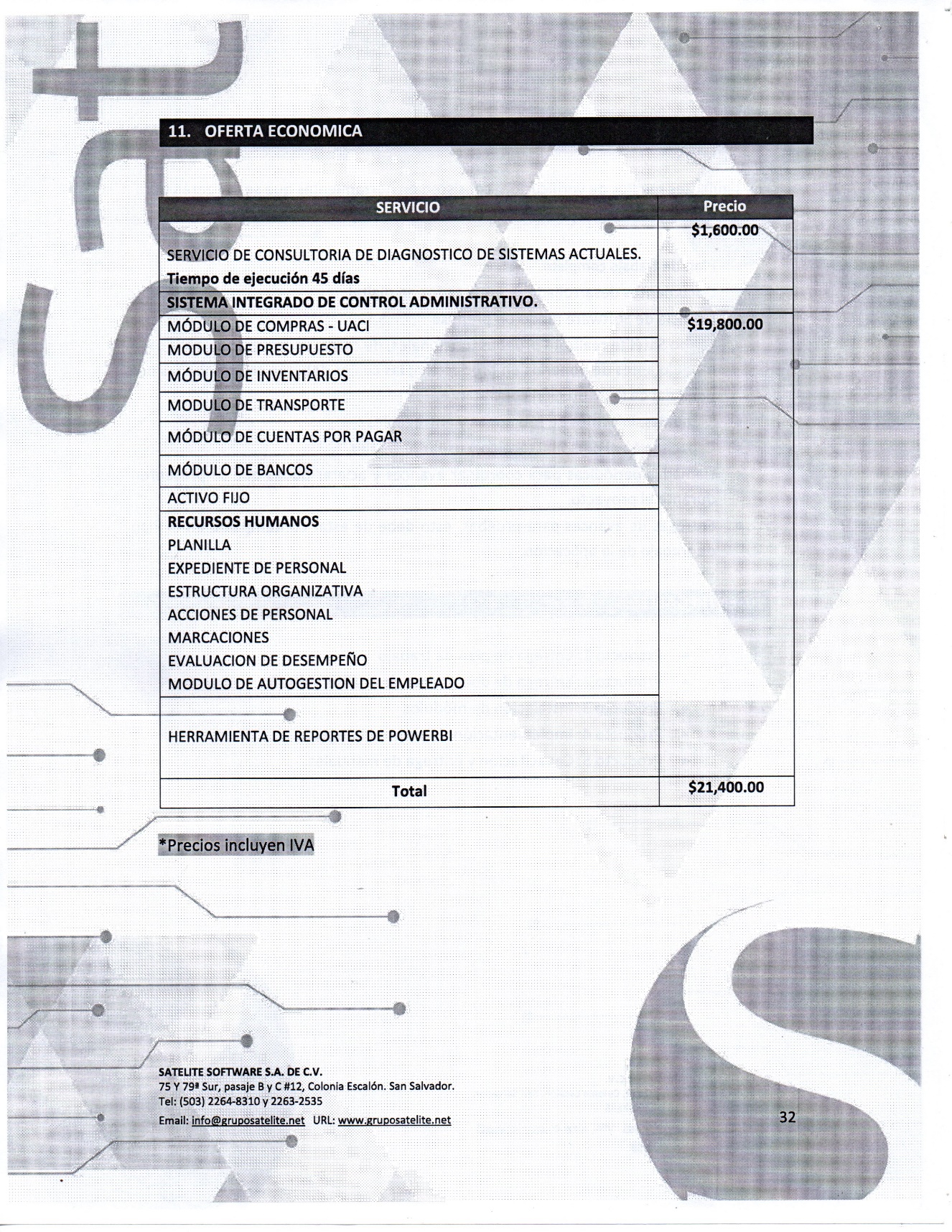 En el cuadro anterior se detallan el costo y los módulos que se implementarían.FORMA DE PAGO:El primer pago sería equivalente al 20% contra aceptación u orden de compra y entrega del producto 1.El segundo pago sería equivalente al 15% contra entrega de producto 2.El tercer pago sería equivalente al 35% contra entrega del producto 3.El cuarto pago sería equivalente al 30% contra entrega del producto 4.**Verificar la oferta para detalle de productos 1, 2, 3 y 4.OFERTA ECONOMICA PARA SOPORTE TECNICO (Opcional)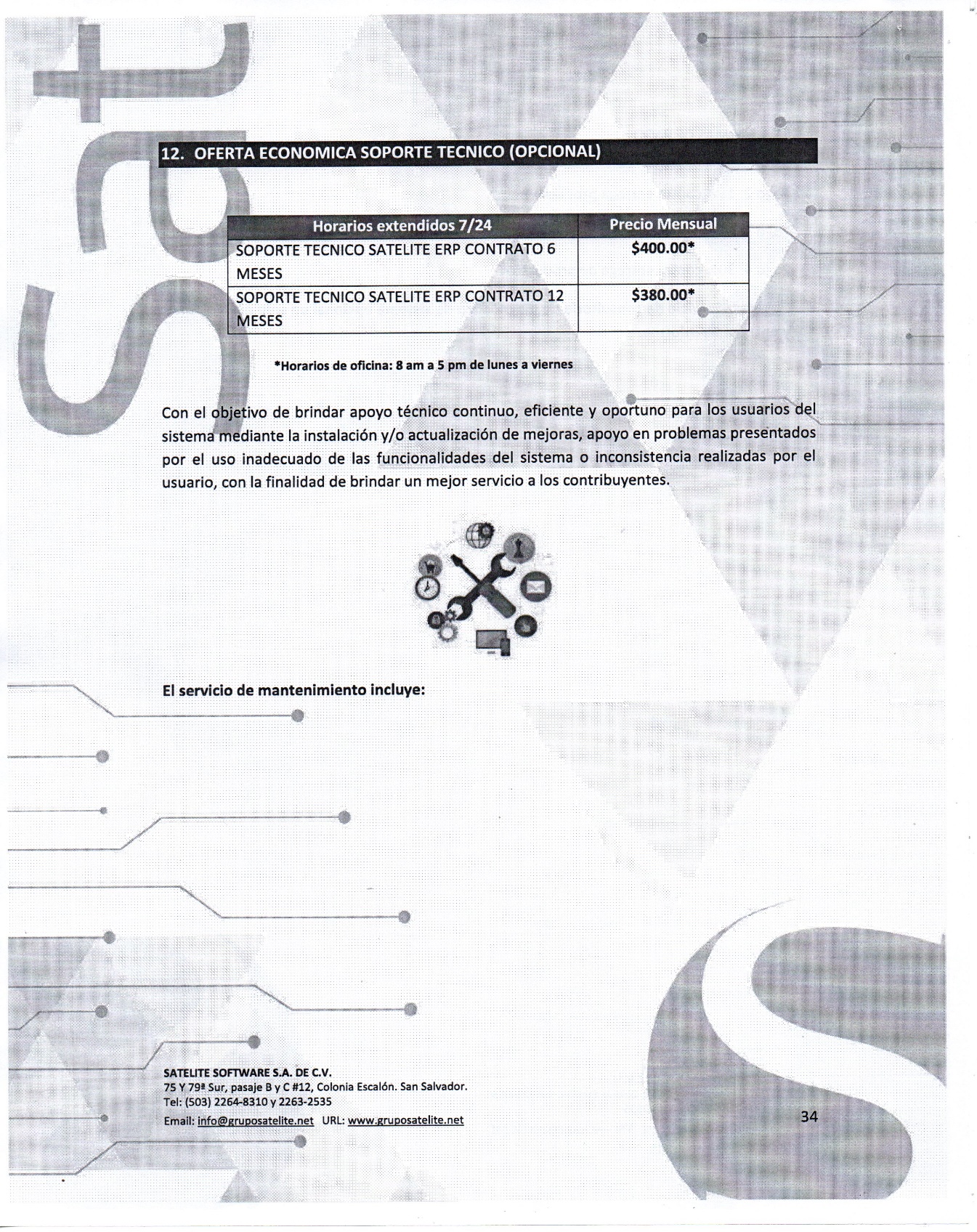 CONCLUSIONES:En esta unidad se verifico la información relacionada a los anteriores sistemas informáticos utilizados hasta la fecha, encontrándose entre los antecedentes un contrato de referencia 012-CA-2014 denominado Contrato de prestación de servicios de compra venta de licencia de software para el registro tributario municipal (SIM-RTM v3.0) y para el registro y control de los egresos municipales (SIM-REM v3.0)., suscrito por el ex alcalde XXXXXXXX y el administrador único propietario de la sociedad INTELSAL, S.A de C.V., señor XXXXXXXX, en fecha treinta de junio del año dos mil catorce y con una vigencia de diez meses calendario; posterior a este se encontró un contrato de referencia 017-CP-2019 denominado Contrato de prestación de servicios para actualización de SIMREF el cual fue suscrito por el ex alcalde José Santiago Zelaya Domínguez y el administrador de la sociedad GOVTOOLS,S.A de C.V., XXXX, en fecha cinco de abril del año dos mil diecinueve y con una vigencia de tres meses.Como se puede ver, ambos contratos ya no se encuentran vigentes y son los únicos antecedentes encontrados sobre contrataciones de este tipo de sistemas en la Municipalidad, por lo que al corroborar que ninguno de los dos es de años recientes, legalmente no existe ningún impedimento para que se realice la aplicación de uno nuevo.La oferta técnica presentada por Grupo Satélite Consultores Informáticos habla del contenido de los módulos que planean implementarse y las ventajas que estos traen consigo, dentro de estos detalles no se encuentra algo que resulte lesivo para la Municipalidad, por lo que luego de que el Concejo Municipal Plural valore la parte económica, no se encontraría con ningún inconveniente si se decide implementar el referido proyecto.Por todo lo anteriormente relacionado el suscrito tiene a bien dar la siguiente recomendación:Es procedente que el Concejo Municipal apruebe la ejecución del proyecto presentado por USAID y denominado Gobernabilidad Municipal ya que no se tiene ningún contrato vigente que sea impedimento para la ejecución de un nuevo sistema informático.De ser aprobado, Notifíquese a las Unidades involucradas para que se continúe el trámite correspondiente.Teniendo la participación del Gerente Financiero Tributario el Lic. Josué Emilio Aranda Meléndez, por medio de la cual expone que para la fase 1 de la propuesta otorgada por USAID para el Proyecto Gobernabilidad Municipal,  se encuentra la   donación del SISTEMA TRIBUTARIO MUNICIPAL PARA MUNICIPIO DE APOPA, valorado en $20,000.00, por lo cual solicita al Honorable Concejo Municipal la aceptación de dicha donación.  Por tanto el Honorable Concejo Municipal Plural en uso de sus facultades legales y habiendo deliberado el punto, Por MAYORIA de doce votos a favor, una abstención por parte de la Dra. Yany Xiomara Fuentes Rivas, Cuarta Regidora Propietaria y dos ausencias al  momento de esta votación, por parte de los siguientes miembros del Concejo Municipal: Sr. Bayron Eraldo Baltazar Martínez Barahona, Décimo Primer Regidor Propietario y el Sr. Osmin de Jesús Menjivar González, Décimo Segundo Regidor Propietario. ACUERDA: Primero: ACEPTAR donación del SISTEMA TRIBUTARIO MUNICIPAL PARA MUNICIPIO DE APOPA, valorado en $20,000.00, otorgada por USAID para el Proyecto Gobernabilidad Municipal,  según el siguiente detalle: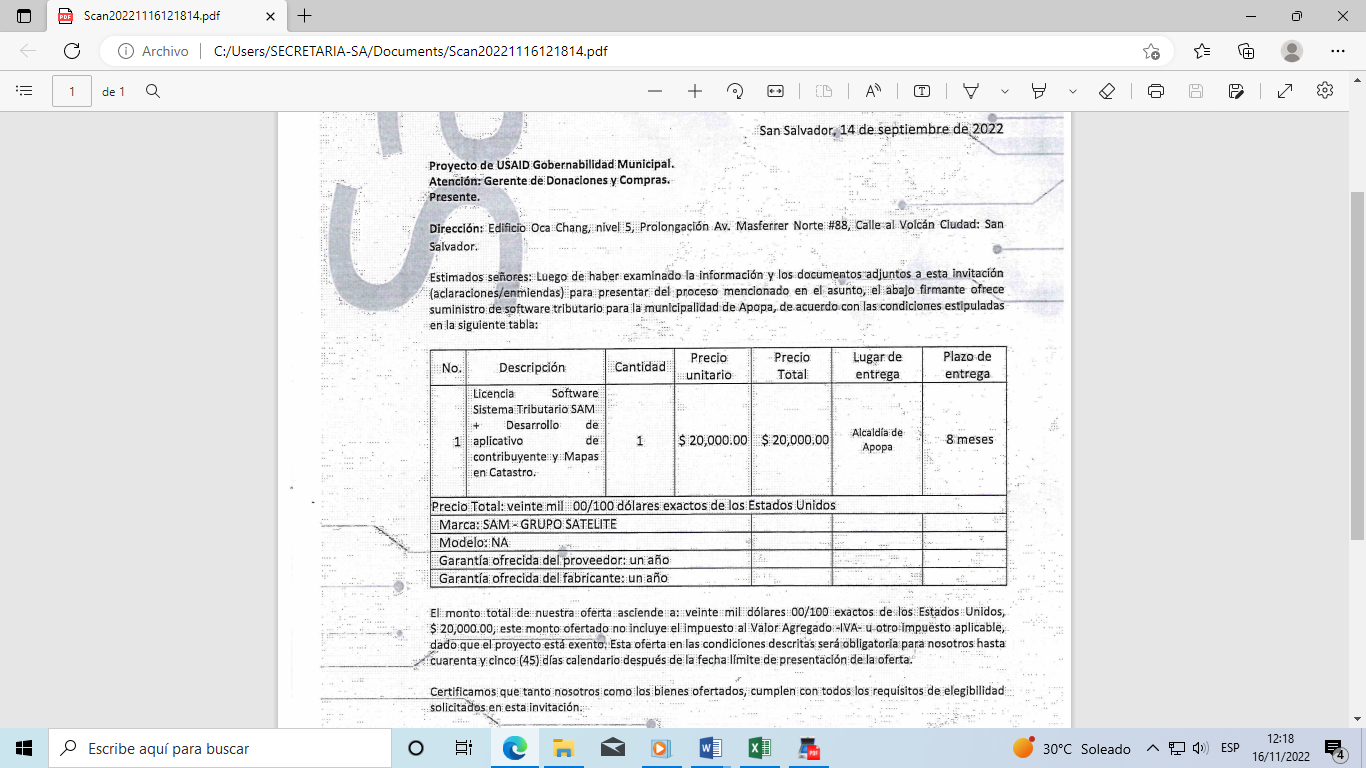 Segundo: APROBAR Opinión Jurídica, de conformidad a los recomendables establecidos I. Es procedente que el Concejo Municipal apruebe la ejecución del proyecto presentado por USAID y denominado Gobernabilidad Municipal ya que no se tiene ningún contrato vigente que sea impedimento para la ejecución de un nuevo sistema informático y II. De ser aprobado, Notifíquese a las Unidades involucradas para que se continúe el trámite correspondiente.- CERTIFÍQUESE Y COMUNÍQUESE.- ACUERDO MUNICIPAL NÚMERO CINCO. El Concejo Municipal en uso de sus facultades legales, de conformidad al art. 86 inciso final, 203, 204 y 235 de la Constitución de la República, art. 30 numeral 4) 14) art. 31 numeral 4) y el art. 91 del Código Municipal. Expuesto en el punto número nueve literal a), que consiste en participación de la Licenciada XXXXXX/ Jefa del CIAM.  Se da lectura a escrito de fecha siete de noviembre del año dos mil veintidós, suscrito por el XXXXZXXXXX; Síndico Municipal, en donde expone lo siguiente: Que  en fecha cuatro de noviembre del año dos mil veintidós, la Licenciada XXXXXX/Jefa del CIAM, remitió a esta Unidad la Factura numero 15182 a nombre de Fondo de Titularización de Inmuebles RICOPP,  Tutularizadora Plaza Mundo Apopa, en concepto de arrendamiento fijo noviembre/2022 por la cantidad de $1,203.73 y cuota del CAM noviembre/2022 por la cantidad de $344.09, haciendo un monto total de $1,547.82,  con el fin que mi persona firme “EL VISTO BUENO”, y posteriormente trasladarla al Tesorero Municipal, para que ejecute el pago correspondiente del mes de noviembre del presente año.Por lo antes descrito, expreso que no daré “EL VISTO BUENO”, en las facturas antes mencionadas, debido a que ya fueron efectuados los pagos de más de siete cuotas consecutivas, las cuales corresponden a los meses de mayo, junio julio, agosto, septiembre, octubre y noviembre del presente año, comprobándose que  hasta la fecha la municipalidad no ha percibido ingresos para coadyuvar el arrendamiento del local donde funcionara el Centro Integral de Atención Municipal (CIAM), y más bien lo que está generando son costos innecesarios, que pueden ser utilizados para otros d Departamentos que mejoren el buen funcionamiento de la Municipalidad. De igual manera, a raíz de lo expresado se puede entender que se está efectuando una malversación de fondos, debido a que se están erogando fondos propios en concepto arrendamiento a favor de Fondo de Titularización de Inmuebles RICOPP Titularizadora Plaza Mundo Apopa, que es donde funcionara el (CIAM), lo cual no se ha generado ninguna utilidad para la municipalidad, por no ejecutar ningún servicio municipal y que en el futuro puede ser observado por la Corte de Cuentas de la Republica, por estar erogando fondos públicos y no hacer uso de inmueble arrendado. Además hago de su conocimiento, que se ha venido prorrogando la fecha del uso de la instalación donde funcionara el Centro Integral de Atención Municipal (CIAM) y no hay cumplimiento  de dar inicio como nueva Unidad de la Gestión Municipal, aun con la exigencia que demandan los usuarios de las colonias aledañas.FUNDAMENTO LEGAL: El art. 86 inc. 2 del Código Municipal, es claro en establecer que para que sea legitimo abono los pagos hechos por los tesoreros, deberán  estar los recibos firmados por los recipientes y otras personas a su ruego si estos no supieren o no pudieren firmar, asimismo en el artículo en mención en su inciso tercero, establece que cuando el Síndico Municipal tuviera observaciones o se negare a autorizar “EL VISTO BUENO”, deberá razonarlo y fundamentarlo  por escrito dentro de un plazo de tres días hábiles, a fin de que el Concejo subsane, corrija o ratifique; en caso de ser ratificado deberá firmarlo el Síndico. Por lo antes descrito, y al tenor de lo establecido en el art. 86 del CODIGO Municipal, interpongo ante ustedes el presente escrito, en el cual expongo las observaciones realizadas por mi persona, así como el razonamiento y fundamento de la negativa a la autorización de “EL VISTO BUENO”, con la finalidad que el Honorable Concejo Municipal, subsane, corrija o ratifique la observación realizada antes descrita.Y teniendo a la vista Memorandum de fecha 14/11/2022, suscrito por la Licenciada XXXXXX/Jefa del Centro Integral de Atención Municipal, en el cual solicita al Honorable Concejo Municipal, la autorización para que el señor Síndico Municipal de el visto bueno, para los pagos pendientes de arrendamiento en CIAM en las Instalaciones del Centro Comercial Plaza Mundo Apopa, correspondientes al mes de noviembre del presente año, hasta la fecha de la apertura. Por lo tanto, este concejo Municipal Plural, Habiendo deliberado el punto por MAYORIA de DOCE votos a favor y DOS AUSENCIAS al momento de esta votación por parte del señor Bayron Eraldo Baltazar Martínez Barahona, Decimo Primer Regidor Propietario y del señor Osmin de Jesús Menjivar González, Décimo Segundo Regidor Propietario. ACUERDA: AUTORÍCESE al Lic. Sergio Noel Monroy Martínez, Síndico Municipal,  para que firme la factura presentada por la XXXXXXXX, Jefe de CIAM, factura que contiene el siguiente detalle: factura número 20LB001F015182 a nombre de Fondo de Titularización de Inmuebles RICOPP Titularizadora Plaza Mundo Apopa, en concepto de arrendamiento fijo  noviembre /2022 por la cantidad de $1,203.73 y cuota del CAM por la cantidad de $344.09, haciendo un monto total de $1,547.82, con el objeto que se efectué el pago correspondiente al mes de noviembre del presente año. -CERTIFÍQUESE Y COMUNÍQUESE.- ACUERDO MUNICIPAL NÚMERO SEIS. El Concejo Municipal en uso de sus facultades legales, de conformidad al art. 86 inciso final, 203, 204 y 235 de la Constitución de la República, art. 30 numeral 4) 14) art. 31 numeral 4) y el art. 91 del Código Municipal. Expuesto en el punto número nueve literal b), que consiste en participación de la Licenciada XXXXXXX/ Jefa del CIAM. En la que hace de conocimiento de nota de fecha diez de noviembre del año dos mil veintidós, suscrita por XXXXX, Representante de Comercializadora de Energía Eléctrica San Rafael, S.A. de C.V., COESAR, S.A.DE C.V., en la que remite el contrato de suministro de energía eléctrica, para la gestión de la firma del Representante Legal o Apoderado de la Alcaldía, según corresponda y adicional  los formularios conozca a su cliente y el formulario paras las personas PEP.  Por tanto solicita al Honorable Concejo Municipal Plural, aprobación para que la Dra. Jennifer Esmeralda Juárez García, Alcaldesa Municipal, firme contrato con la empresa Comercializadora de Energía Eléctrica San Rafael, COESAR, S.A.DE C.V., Este Concejo Municipal Plural habiendo deliberado el punto. Por MAYORIA de DOCE VOTOS A FAVOR y  DOS AUSENCIAS al momento de esta votación por parte del señor Bayron Eraldo Baltazar Martínez Barahona, Decimo Primer Regidor Propietario y del señor Osmin de Jesús Menjivar González, Décimo Segundo Regidor Propietario. ACUERDA: Primero: AUTORIZAR a la Dra. Jennifer Esmeralda Juárez García, Alcaldesa Municipal, que de conformidad al art. 47 del Código Municipal; comparezca a firmar contrato con la Empresa Comercializadora de Energía Eléctrica San Rafael, COESAR, S.A. DE C.V., previa revisión de sus cláusulas por el Apoderado General Judicial de la Municipalidad. A efecto que esta Empresa proporcione el suministro, de energía eléctrica al local COM-02-080, del Centro Comercial Plaza Mundo Apopa, ubicado en el kilómetro 12 de la carretera Troncal del Norte Municipio de Apopa, San Salvador, inmueble que está en calidad de arrendamiento.  Segundo: Quedando autorizado el Apoderado General Judicial de esta Municipalidad, notifique a Empresa Comercializadora de Energía Eléctrica San Rafael, COESAR, S.A. DE C.V. CERTIFIQUESE Y COMUNIQUESE.- ACUERDO MUNICIPAL NÚMERO SIETE. El Concejo Municipal en uso de sus facultades legales, de conformidad al art. 86 inciso final, 203, 204 y 235 de la Constitución de la República, art. 30 numeral 4) 14) art. 31 numeral 4) y el art. 91 del Código Municipal. Expuesto en el punto número cinco, que consiste en Lectura de notas a conocimiento del Concejo Municipal. Se da lectura a escrito de fecha nueve de noviembre del año dos mil veintidós, suscrito por el Licenciado Sergio Noel Monroy Martínez; Síndico Municipal, en donde expone lo siguiente: A. Que en fecha 16 de junio del año 2019, se emitió el decreto 02/2019, en el cual se decreta la ordenanza del Comité de Festejos Patronales de la Ciudad de Apopa, Departamento de San Salvador, ya que es clara en manifestar en el artículo 5 que el Comité será electo para ejercer funciones de un año, a partir del mes de febrero debiendo ser juramentado por el Síndico Municipal o quien haga sus veces, se levantara Acta.B. Que en fecha 4 de noviembre del año 2022, se emite acuerdo municipal número trece de acta número 52 en la cual se autoriza a la Unidad de Adquisiciones y Contrataciones Instituciones UACI, para que inicie los procesos de contratación directa del artista internacional Edwin Luna y la Trakalosa de Monterey,  con el objeto  de dar su presentación en las fiestas patronales del año 2022, de conformidad al artículo 71 y articulo 72 literal  A y C de la Ley  de Adquisiciones y Contrataciones Públicas LACAP.C. Que la Ley de Adquisiciones y Contrataciones Públicas establece en su artículo 71 denominado elementos establece literalmente lo siguiente. La Contratación Directa es al forma por la que una institución contrata directamente con una persona natural o jurídica sin seguir el procedimiento establecido en la Ley, pero manteniendo los criterios de competencia y tomando en cuenta las condiciones y especificaciones técnicas previamente definidas. Esta decisión debe consignarse mediante resolución razonada emitida por el titular de la institución, junta directiva, concejo directivo o concejo municipal según sea el caso debiendo además publicarla en el sistema electrónico de compras públicas o invocando la causal correspondiente que la sustente.D. Que el artículo 72 de la Ley de Adquisiciones y Contrataciones Públicas, establece las condiciones para la contratación directa, de lo cual se puede verificar que la contratación directa de Edwin luna y la Trakalosa de Monterrey no cumple con las condiciones mínimas establecidas por la Ley antes descrita, en razón que para poder realizar una contratación directa se debió haberse realizado primeramente licitación pública según lo establece el art. 59 de la Ley de Adquisiciones y Contrataciones de Administración Publica ya que este es claro en establecer que es el procedimiento por cuyo medio se promueve competencia, invitando públicamente a todas las personas naturales y jurídicas interesadas en proporcionar obras y servicios que no fueren los de consultoría; así mismo el literal F del articulo72 del mismo cuerpo normativo establece lo siguiente: si se declara desierta por segunda vez una licitación o concurso se puede realizar la contratación directa.E. Que en fecha 8 de noviembre del año 2022, a las catorce horas se desarrolló sesión Extraordinaria del Concejo Municipal Plural, teniendo como punto de agenda en el numeral 4 que consiste participación de la señora Alcaldesa Municipal, mediante la cual solito la aprobación de contratación y compra para la celebración de la fiestas patronales no obstante al momento de solicitar la votación de dicho punto no alcanzo la mayoría simple establecido en el artículo 29 inciso segundo del Código Municipal. F. Que el artículo 96 de la Ley especial de migración y extranjería en el cual establece en el numeral tercero que debe de presentar constancia extendida por la división general de espectáculos públicos, que se efectuó el pago anticipado por derechos de actuación por desplazamiento escénico de artista nacional, equivalente al diez por ciento de la remuneración bruta que perciban en el país.G. Que el artículo 99 de la Ley Especial de Migración y Extranjería establece que el derecho de actuación que cancelen los artistas extranjeros pro sus presentaciones en el país constituye una participación obligatoria a cargo de la persona interesada a favor de los sindicatos legalmente inscritos en el ramo de Gobernación y Desarrollo Territorial,  para lo cual estos gozaran de las acciones necesarias para reclamar ante las autoridades competentes los derechos  referidos. Cuando alguna institución del Estado, en cualquiera de sus dependencias o sedes diplomáticas de países extranjeros acreditados en el país, estén interesados en contratar artistas extranjeros, deberán pagar o caucionar al respectivo sindicato los derechos de actuaciones que se indican en la presente Ley, siempre que la actividad no sea gratuita o con fines benéficos comprobados. Por lo antes expuesto manifiesto lo siguiente:I. Que los procedimientos que se han elaborado para los festejos de fiestas patronales carecen de respaldo técnico, legal Jurídico y Administrativo, en razón que existe actualmente el decreto número 02/2019, el cual entro en vigencia en el año 2019, en el cual se decreta la ORDENANZA DEL COMITÉ DE FESTEJO PATRONALES DE LA CIUDAD DE APOPA, DEPARTAMENTO DE SAN SALVADOR. En la cual establece los lineamientos establecidos para funcionamiento  del Comité de las fiestas patronales.II. Que en atención al artículo 5 del decreto antes descrito el cual establece que el comité será electo para ejercer funciones de un año, a partir del mes de febrero, debiendo ser Juramentado por el Síndico Municipal o quien haga sus veces de le levantara acta con lo que quedara conformado el Comité de Festejo; lo cual evidencia que existen un acta arbitrario en  la gestión de dichas fiestas patronales al no haber cumplido con este decreto, en razón que la ley es clara que será el Síndico Municipal el que juramente o a quien delegue y en este caso no se ha delegado a ninguna persona y por no existir esa acta facultad por el Síndico Municipal y que todo el procedimiento del Comité de Festejo carece de fundamento Jurídico y Técnico.Por lo tanto en su calidad de Síndico Municipal hace de conocimiento que no daré el visto bueno establecido  en el artículo 86 Código Municipal en ningún documento relacionado a las  fiestas patronales del municipio de Apopa, debido a que no se ha realizado el proceso legal correspondiente establecido en la Ley de Adquisiciones y Contrataciones de la Administración Publica, ya que existe un acuerdo municipal en el cual autoriza al Jefe de la Unidad de Adquisiciones Institucionales  UACI, que inicie los proceso de contratación directa  del artista nacional Edwin Luna  la Trakalosa de Monterey, en razón que la ley es clara en manifestar que primero se bebía de haber realizado una licitación pública y si se declaraba desierta por segunda vez, se procedería a una contratación directa, y en vista de no haber cumplido el proceso establecido en la ley, me opongo a dar el visto bueno en razón que de hacerlo estaría abalando la ilegalidad manifestado en los procesos lo cual puede ser observada y sancionada por la Corte de Cuenta de la Republica. Este Concejo Municipal Plural, en uso de sus facultades legales y habiendo deliberado el punto, por MAYORIA de DIEZ  VOTOS A FAVOR, UN VOTO SALVADO  del Ing. Gilberto Antonio Amador Medrano, Decimo Regidor Propietario; manifestando literalmente lo siguiente: “Punto 5. Lectura de notas a conocimiento del Concejo Municipal, voto en contra de aprobado, solicitado por el señor Síndico Municipal en su nota respecto a que se le apruebe, con base en el art. 86 del C.M. a dar el visto bueno a los documentos y erogaciones relativos a la celebración de las fiestas patronales 2022, nota de fecha 9 de noviembre de 2022”. UNA ABSTENCION, por parte de la Dra. Yany Xiomara Fuentes Rivas, Cuarta Regidora Propietaria; y DOS AUSENCIAS al momento de esta votación por parte del señor Bayron Eraldo Baltazar Martínez Barahona, Decimo Primer Regidor Propietario y del señor Osmin de Jesús Menjivar González, Décimo Segundo Regidor Propietario. ACUERDA: AUTORIZAR al Licenciado Sergio Noel Monroy Martínez; Síndico Municipal, para que dé el VISTO BUENO,  en toda la documentación que surja relacionada a las Fiestas Patronales del Municipio de Apopa año 2022. Fondos con aplicación al específico y expresión Presupuestaria Municipal vigente, que se comprobara como lo establece el artículo 78 del Código Municipal.- CERTIFÍQUESE Y COMUNIQUESE.- ACUERDO MUNICIPAL NÚMERO OCHO”. El Concejo Municipal en uso de sus facultades legales, de conformidad al art. 86 inciso final, 203, 204 y 235 de la Constitución de la República, art. 30 numeral 4) 14) art. 31 numeral 4) del Código Municipal. Expuesto en el punto número cinco, en cual corresponde a Notas a Conocimiento del Concejo municipal, para lo cual se da lectura a memorándum de fecha 10/11/2022, suscrito por la XXXXXX, Oficial de Acceso a la Información Pública, por medio de la cual solicita que se nombre un oficial de información suplente, ya que quien hacía las veces de oficial suplente el XXX, según Acuerdo # 8 del Acta #47 de fecha 04/11/2020, ya no trabaja para esta Institución por ello expone al Concejo que por resolución del Instituto de Acceso a la información Pública (IAIP), con Ref. NUE 119-A-2015(MV); con el fin de no vulnerar el derecho de acceso a la información, a los usuarios, en el caso que el Oficial de Información Pública, se incapacite, por licencia y/o viaje que tenga que ausentarse de su puesto. Por lo anterior solicita, que se nombre o se delegue a un nuevo Oficial de Información Suplente. Por tanto el Honorable Concejo Municipal Plural en uso de sus facultades legales y habiendo deliberado el punto, Por MAYORIA de doce votos a favor y dos ausencias al  momento de esta votación, por parte de los siguientes miembros del Concejo Municipal: Sr. Bayron Eraldo Baltazar Martínez Barahona, Décimo Primer Regidor Propietario y el Sr. Osmin de Jesús Menjivar González, Décimo Segundo Regidor Propietario. ACUERDA: Nombrar a la joven: Wendy Carolina Urías Ardon, con el cargo de Secretaria II, como Oficial de Información Publica Suplente, quien desarrollara las funciones cuando tenga que ausentarse de su puesto, del Oficial de Información Publica Titular, por motivos de fuerza mayor, caso fortuito, se incapacite, por licencia y/o viaje, para la Recepción, Tramitación, Resolución y Notificación de Solicitudes de Acceso a la Información. CERTIFÍQUESE Y COMUNÍQUESE.- ACUERDO MUNICIPAL NÚMERO NUEVE”. El Concejo Municipal en uso de sus facultades legales, de conformidad al art. 86 inciso final, 203, 204 y 235 de la Constitución de la República, art. 30 numeral 4) 14) art. 31 numeral 4) del Código Municipal. Expuesto en el punto número cinco, en cual corresponde a Notas a Conocimiento del Concejo municipal, para lo cual se da lectura a memorándum de fecha 19/10/2022, suscrito por la XXXXX, por medio de la cual remite información actualizada de los casos de petición de ayuda humanitaria referidos por el Concejo Nacional de la Niñez y la Adolescencia (CONNA), y personas que han solicitado canasta básica a la comuna, teniendo un total de 20 casos CONNA y 6 casos que han solicitado ayuda a la municipalidad haciendo un total de 26 casos. Favoreciendo a 52 personas entre niños, mujeres y adultos mayores. Por tanto el Honorable Concejo Municipal Plural en uso de sus facultades legales y habiendo deliberado el punto, Por MAYORIA de doce votos a favor y dos ausencias al  momento de esta votación, por parte de los siguientes miembros del Concejo Municipal: Sr. Bayron Eraldo Baltazar Martínez Barahona, Décimo Primer Regidor Propietario y el Sr. Osmin de Jesús Menjivar González, Décimo Segundo Regidor Propietario. ACUERDA: DELÉGUESE a la Jefa de la Unidad Municipal de la Mujer, para que realice las diligencias correspondientes con el objeto de elaborar un presupuesto para entregar Canastas Básicas a 26 casos como Ayuda Humanitaria a solicitud del Concejo Nacional de la Niñez y la Adolescencia (CONNA), para beneficiar a 52 personas entre niños, mujeres y adultos, y ser entregada por 6 meses, hasta por un monto de $1,300.00 mensuales, haciendo un monto total en los seis meses de $7,800.00, con Fuente de Financiamiento de Recursos Propios, cargado a Concejo Municipal.- CERTIFÍQUESE Y COMUNÍQUESE.-  “ACUERDO MUNICIPAL NÚMERO DIEZ”. El Concejo Municipal en uso de sus facultades legales, de conformidad al art. 86 inciso final, 203, 204 y 235 de la Constitución de la República, art. 30 numeral 4) 14) art. 31 numeral 4) y el art. 91 del Código Municipal. Expuesto en el punto número ocho, que consiste en participación del Licenciado XXXXXXX; Jefe de UACI, solicitando al Honorable Concejo Municipal Plural, aprobación de adjudicaciones de requerimientos correspondientes a COMUNICACIONES, por un monto total de $7,069.98, y proponiendo al administrador de la orden de compra o contrato  al XXXXXXX, con fuente de financiamiento: FONDOS PROPIOS. Este Concejo Municipal Plural, en uso de sus facultades legales y habiendo deliberado el punto, por MAYORÍA de DOCE VOTOS A FAVOR, y DOS AUSENCIAS al momento de esta votación por parte del señor Bayron Eraldo Baltazar Martínez Barahona, Decimo Primer Regidor Propietario y del señor Osmin de Jesús Menjivar González, Décimo Segundo Regidor Propietario. ACUERDA: Primero: APROBAR adjudicación correspondiente a COMUNICACIONES, por un monto total de $7,069.98, con fuente de financiamiento: FONDOS PROPIOS. Segundo: Autorizar al Tesorero Municipal para que erogue la cantidad de: SIETE MIL SESENTA Y NUEVE DÓLARES CON NOVENTA Y OCHO CENTAVOS DE LOS ESTADOS UNIDOS DE NORTEAMÉRICA ($7,069.98), de la Cuenta Corriente Numero 480005924 MUNICIPALIDAD DE APOPA, RECURSOS PROPIOS, Banco Hipotecario de El Salvador, S.A.,  y emita cheque a nombre de los proveedores según los cuadros siguientes: Tercero: Nombrar al administrador de la orden de compra o contrato al XXXXXX. Quedado autorizada la Jefa de Presupuesto para que realice la reprogramación presupuestaria si fuera necesaria. Fondos con aplicación al específico y expresión  presupuestaria  vigente  que  se comprobara como lo establece el Art.78 del Código Municipal. CERTIFÍQUESE Y COMUNÍQUESE.  “ACUERDO MUNICIPAL NÚMERO ONCE”. El Concejo Municipal en uso de sus facultades legales, de conformidad al art. 86 inciso final, 203, 204 y 235 de la Constitución de la República, art. 30 numeral 4) 14) art. 31 numeral 4) y el art. 91 del Código Municipal. Expuesto en el punto número ocho, que consiste en participación del Licenciado Cristian Omar Mira; Jefe de UACI, solicitando al Honorable Concejo Municipal Plural, aprobación de adjudicaciones de requerimientos correspondientes al DEPARTAMENTO DE ALUMBRADO PUBLICO, por un monto total de $2,594.42, y proponiendo al administrador de la orden de compra o contrato  a XXXXX, con fuente de financiamiento: FONDOS PROPIOS. Este Concejo Municipal Plural, en uso de sus facultades legales y habiendo deliberado el punto, por MAYORÍA de DOCE VOTOS A FAVOR, y DOS AUSENCIAS al momento de esta votación por parte del señor Bayron Eraldo Baltazar Martínez Barahona, Decimo Primer Regidor Propietario y del señor Osmin de Jesús Menjivar González, Décimo Segundo Regidor Propietario..  ACUERDA: Primero: APROBAR adjudicación correspondiente al DEPARTAMENTO DE ALUMBRADO PUBLICO, por un monto total de $2,594.42, con fuente de financiamiento: FONDOS PROPIOS. Segundo: Autorizar al Tesorero Municipal para que erogue la cantidad de: DOS MIL QUINIENTOS NOVENTA Y CUATRO DÓLARES CON CUARENTA Y DOS CENTAVOS DE LOS ESTADOS UNIDOS DE NORTEAMERICA ($2,594.42), de la Cuenta Corriente Numero 480005924 MUNICIPALIDAD DE APOPA, RECURSOS PROPIOS, Banco Hipotecario de El Salvador, S.A.,  y emita cheque a nombre de los proveedores según los cuadros siguientes: Tercero: Nombrar al administrador de la orden de compra o contrato a xxxxxxx. Quedado autorizada la Jefa de Presupuesto para que realice la reprogramación presupuestaria si fuera necesaria. Fondos con aplicación al específico y expresión  presupuestaria  vigente  que  se comprobara como lo establece el Art.78 del Código Municipal. CERTIFÍQUESE Y COMUNÍQUESE.  “ACUERDO MUNICIPAL NÚMERO DOCE”. El Concejo Municipal en uso de sus facultades legales, de conformidad al art. 86 inciso final, 203, 204 y 235 de la Constitución de la República, art. 30 numeral 4) 14) art. 31 numeral 4) y el art. 91 del Código Municipal. Expuesto en el punto número ocho, que consiste en participación del Licenciado Cristian Omar Mira; Jefe de UACI, solicitando al Honorable Concejo Municipal Plural, aprobación de adjudicaciones de requerimientos correspondientes a GERENCIA DE DESARROLLO SOCIAL, por un monto total de $250.00, y proponiendo al administrador de la orden de compra o contrato  a xxxx, con fuente de financiamiento: FONDOS PROPIOS. Este Concejo Municipal Plural, en uso de sus facultades legales y habiendo deliberado el punto, por MAYORÍA de DOCE VOTOS A FAVOR, y DOS AUSENCIAS al momento de esta votación por parte del señor Bayron Eraldo Baltazar Martínez Barahona, Decimo Primer Regidor Propietario y del señor Osmin de Jesús Menjivar González, Décimo Segundo Regidor Propietario. ACUERDA: Primero: APROBAR adjudicación correspondiente a GERENCIA DE DESARROLLO SOCIAL, por un monto total de $250.00, con fuente de financiamiento: FONDOS PROPIOS. Segundo: Autorizar al Tesorero Municipal para que erogue la cantidad de: DOS CIENTOS CINCUENTA DÓLARES EXACTOS DE LOS ESTADOS UNIDOS DE NORTEAMÉRICA ($250.00), de la Cuenta Corriente Numero 480005924 MUNICIPALIDAD DE APOPA, RECURSOS PROPIOS, Banco Hipotecario de El Salvador, S.A.,  y emita cheque a nombre del proveedor según el cuadro siguiente: Tercero: Nombrar al administrador de la orden de compra o contrato a xxxxxx. Quedado autorizada la Jefa de Presupuesto para que realice la reprogramación presupuestaria si fuera necesaria. Fondos con aplicación al específico y expresión  presupuestaria  vigente  que  se comprobara como lo establece el Art.78 del Código Municipal. CERTIFÍQUESE Y COMUNÍQUESE.ACUERDO MUNICIPAL NÚMERO TRECE”. El Concejo Municipal en uso de sus facultades legales, de conformidad al art. 86 inciso final, 203, 204 y 235 de la Constitución de la República, art. 30 numeral 4) 14) art. 31 numeral 4) y el art. 91 del Código Municipal. Expuesto en el punto número ocho, en cual corresponde a Participación del Licenciado Cristian Omar Mira Acevedo/Jefe de UACI, en donde solicita al Honorable Concejo Municipal Plural, aprobación de adjudicación de requerimiento correspondiente al COMITÉ DE FESTEJOS PATRONALES (CARGADO A CONCEJO MUNICIPAL), por un monto total de $34,151.90, y proponiendo al administrador de la orden de compra o contrato a: xxxxx, para los requerimientos números: 12, 25, 13, 21 y 11, xxxxx, para el requerimiento número: 26, xxxxx,  para los requerimientos números: 17, 15, 23 y 22, xxxxx para los requerimientos números: 19 y 20, xxxxxx, para los requerimientos números: 27 y 28, xxxxxx para el requerimiento número: 24 y xxxxx para el requerimiento número: 5. Para lo cual el Honorable Concejo Municipal Plural toman a bien que para el requerimiento número 17 adjudicando al proveedor xxxxxx, correspondiente a Show de Fuegos Artificiales, por un monto de $11,500.00, es procedente solicitar a la UACI que realice un nuevo proceso de adjudicación, en donde se presenten más ofertantes ya que la empresa expuesta no es reconocida. Por tanto la Adjudicación será por un monto total de $22,651.90 y en uso de sus facultades legales y habiendo deliberado el punto, Por MAYORIA de once votos a favor y un voto salvado por parte del Ing. Gilberto Antonio Amador Medrano, Décimo Regidor Propietario, manifestando literalmente lo siguiente: “Punto Nº 8 participación del Jefe de la UACI. Adjudicación de gastos al COMITÉ DE FESTEJOS PATRONALES, Voto en contra por haber votado en contra del presupuesto asignado por ser excesivo y no hay ninguna justificación para un incremento exorbitante de dichos gastos. Gasto requerido $34,151.90” y dos ausencias al  momento de esta votación, por parte de los siguientes miembros del Concejo Municipal: Sr. Bayron Eraldo Baltazar Martínez Barahona, Décimo Primer Regidor Propietario y el Sr. Osmin de Jesús Menjivar González, Décimo Segundo Regidor Propietario. ACUERDA: Primero: Aprobar adjudicación de requerimiento correspondiente al COMITÉ DE FESTEJOS PATRONALES (CARGADO A CONCEJO MUNICIPAL), por un monto total de $22,651.90, con Fuente de Financiamiento: FONDOS PROPIOS 5% FIESTAS PATRONALES. Segundo: AUTORÍCESE al TESORERO MUNICIPAL para que erogue la cantidad de: VEINTIDÓS MIL SEISCIENTOS CINCUENTA Y UN DÓLARES CON NOVENTA CENTAVOS DE LOS ESTADOS UNIDOS DE NORTEAMÉRICA ($22,651.90), de la de la cuenta corriente número 00480005916 de RECURSOS PROPIOS 5% FIESTAS PATRONALES, y emita cheque a nombre de los proveedores según los siguientes cuadros que se detallan a continuación:  Tercero: Nombrar como administradores de las órdenes de compra o contrato según el siguiente detalle: xxxx, para los requerimientos números: 12, 25, 13, 21 y 11, xxxx, para el requerimiento número: 26, xxxxxx,  para los requerimientos números: 15, 23 y 22, xxxxx, para los requerimientos números: 19 y 20, xxxx, para los requerimientos números: 27 y 28, xxxx para el requerimiento número: 24 y xxxxx para el requerimiento número: 5. Cuarto: AUTORÍCESE a la Unidad de Adquisiciones y Contrataciones Institucionales (UACI), para que realice un nuevo proceso de adjudicación, para el servicio de Show de Fuegos Artificiales, en donde se presenten más ofertantes.- Fondos con aplicación al específico y expresión Presupuestaria Municipal vigente, que se comprobara como lo establece el artículo 78 del Código Municipal. Quedando autorizada la Jefa de Presupuesto para que realice la reprogramación presupuestaria si fuera necesaria. CERTIFÍQUESE Y COMUNÍQUESE.- HAGO CONSTAR QUE: I. Que por medio del punto número cinco de la agenda de esa sesión, el cual corresponde a Lectura de notas a conocimiento del Concejo Municipal, para lo cual se da lectura a los siguientes escritos: A) Memorándum suscrito por el xxxxxxxx, Sub Director del Cuerpo de Agente Municipales CAM, por medio del cual remite cotización de Radio Comunicación Digital ilimitada y Monitoreo, para ser utilizadas en el Cuerpo de Agentes Municipales. Debido a que son necesarios para el funcionamiento de esa unidad, el cual incluye 15 radios portátiles y una consola de monitoreo GPS, para 12 meses por un valor de $3,457.80. Por lo tanto el Pleno solicita que se remita el memorándum y sus respectivos respaldos de lo antes descrito al xxxxxx, Gerente Financiero Tributario, para que realice las diligencias correspondientes con el objeto de emitir Opinión Técnica referente a si es procedente o no financieramente; así mismo se le solicita a la Gerente Administrativa que dé respuesta al Concejo en relación a la creación del Manual de uso de radios, solicitado mediante el Acuerdo Municipal número siete del Acta número cuarenta y siete de fecha seis de octubre de 2022. B) Memorándum suscrito por la xxxxxxxx, Gerente Administrativa, Informa sobre el proceso de los seguros de vida y fidelidad de los empleados y concejo Municipal, en su calidad de Administradora de Contrato de los Seguros Colectivos de Vida de los empleados de la Municipalidad, contrato que se le adjudico a la Sociedad ASESUISA VIDA S.A. SEGUROS DE PERSONAS hoy Seguros SURA S.A. SEGUROS D EPERSONAS, Y seguros de Fidelidad, el cual tiene vigencia del 09 de septiembre del año 2021 al 09 de septiembre del año 2022, así mismo la prórroga de los contratos con referencia 004-2021 servicios de seguro de fidelidad y contrato con referencia 005-2021 Servicio de Seguros Colectivo de vida  a partir del mes de septiembre al 31 de diciembre de 2022. Por lo tanto el pleno debido a la pronta finalización de la prórroga de contrato existente de los servicios de Seguro de Vida y Fidelidad,  solicita que la Gerente Administrativa instruya y realice los procedimientos correspondientes, con el objeto de adquirir un nuevo servicio y evitar caer en retrasos. C) Memorándum suscrito por el xxxxx, Jefe de la Unidad de Informática, manifiesta que de acuerdo a las reiteradas ocasiones que se han quemado equipos dentro del Rack de servidores, informa lo siguiente: que solicitó evaluación pertinente y correctiva para evitar que sucediera nuevamente el caso antes mencionado, por lo cual si se contara con una red eléctrica confiable, se brindaría el acceso a internet fuera del horarios administrativo, que solicita la Unidad de Comunicaciones, aclarando que en numerosas ocasiones los servidores se han protegido al igual que muchas computadoras debido a que sufren diferentes fluctuaciones de energía con la que cuenta la Municipalidad de Apopa. Por lo tanto el Pleno solicita que el Jefe de la Unidad de Informática y el Jefe del Departamento de Alumbrado Público, realicen las diligencias correspondientes, con el objeto de que presenten un Plan de solución respecto al tema antes expuesto, y sea presentado en la sesión próxima a partir de notificado este recomendable. D) Memorándum suscrito por el xxxx, Administrador del Rastro Municipal, expuesto por la Comisión de Salud y Medio Ambiente, en donde informa sobre la problemática de los Desechos Especiales, ya que MIDES solicita un contrato sobre dichos desechos, ya que existe una nueva reforma a la Ley de Desechos Especiales, manifestando que desde la fecha 19 de agosto del presente año, está informando a las Unidades competentes, y surgió un Acuerdo Municipal número cinco del Acta numero treinta y siete, donde el Concejo acordó que el Departamento Jurídico y Gerente Financiero emitieran Opiniones en relación a la vialidad o no de las recomendaciones emitidas por el Gerente Ambiental, por lo que a la fecha no han recibido ninguna respuesta. Por lo tanto el pleno solicita que la Comisión de Presupuesto 2023, para que realicen las diligencias correspondientes, con el objeto de incluir el valor del contrato de Desechos Especiales, para el próximo año. E) Nota suscrita por la Gerente General de SALVIMEX S.A. DE C.V. Licda. Marcela Avelar, por medio de la cual solicita la renovación de permiso, para que la Sociedad antes mencionada, pueda seguir ejerciendo la actividad de extracción de sangre fetal bovina, para el año 2023, comprometiéndose a dar una colaboración de $30.0.0 dólares mensuales y manteniéndose solvente con la Alcaldía, así mismo manifiesta que cuentan con los permisos requeridos por parte del Ministerio de Agricultura y Ganadería (MAG). Por tanto el pleno solicita s eremita la nota antes descrita a la Unidad Jurídica, con el objeto de que emitan Opinión Jurídica si es viable o no otorga dichos permisos, otorgándole siete días a partir de la notificación de este recomendable para responder al Concejo. F) Memorándum suscrito por la xxxxx, Jefe del Centro Integral de Atención Municipal CIAM, en donde informa que en el marco del proyecto de USAID Gobernabilidad Municipal se realizara la capacitación Nº 5 1/5 “Trabajo colaborativo”, la cual se llevara a cabo el día 15/11/2022 en horario de 8:30 am a 3:30 pm en el Hotel Terraza. G) Memorándum suscrito por la xxxx, Gerente Administrativa, por medio del cual manifiesta lo siguiente, que en respuesta a Acuerdo Municipal número 30 del Acta número 47 de fecha 06 de octubre de 2022, en donde se le delego a Gerencia Administrativa para que realice las diligencias correspondientes y emita opinión técnica sobre el recurso presentado, en respuesta hace mención a los siguiente: Habiendo verificado recurso anexo al acuerdo en mención, hace referencia que opinión técnica está estrictamente relacionada a Opinión Jurídica que se emita, y determino las consideraciones de proceder estipuladas en dicho recurso, Los cálculos se presentan en respuesta a dicho documento anexo, considerando técnicamente los descuentos inmersos que conllevan en caso es emita a opinión a favor de los solicitantes y Considerar que únicamente departamento de Recursos Humanos es el área competente para ejecutar trámites de pago de salarios referentes a trabajadores, para que se considere delegar a dicho departamento mediante acuerdo municipal. Anexando detalle de cálculos solicitados. H) Memorándum suscrito por Sr. xxxxx, Administrador de Mercados, por medio del cual informa de que se le dio recepción del sistema de alarma contra incendio entregado por la empresa contratada por parte de USAID de nombre Grupo SISECOR que es donación de USAID para la seguridad de todos los usuarios del mercado. I) Memorándum suscrito por xxxxx, Administrador de Mercados, por medio del cual remite actas de entrega del Proyecto de Prevención de riesgo en el mercado de apopa 2022. A los cuales se les dio seguimiento y el conteo de cada uno de los artículos mencionados en las actas, anexando las correspondientes actas recibidos por parte de Comando de Salvamento. J) Memorándum suscrito por el xxxx, Síndico Municipal, por medio del cual hace del conocimiento que recibió por parte de la Señora xxxxxxxxx, copias de notificación de oficios  de la Procuraduría General de la Republica, Procuraduría Auxiliar de San Salvador, Unidad Institucional de Atención Especializada para las Mujeres, los cuales son en relación en la denuncia en contra del señor xxxxx, quien actualmente ostenta el cargo de Agente del Cuerpo de Agentes Municipales (CAM), ya que fue denunciado por la xxxxxxx. K) Memorándum suscrito por la Licda. xxxxxxx, Oficial de Acceso a la Información Pública, remitiendo Informe Trimestral de actualización de Información que las unidades envían a la UAIP para la actualización del portal de transparencia de la Alcaldía de Apopa, así como también las unidades que no rindieron ni ninguna respuesta a esta unidad. L) Memorándum suscrito por el Lic. Bryan Daniel Cabrera Aguilar, Tesorero Municipal, haciendo referencia al Acuerdo Municipal Nº 07 del Acta Nº 38 de fecha 23/08/2022, por medio del cual se autorizó al Tesorero Municipal para que erogara $1,300.000.00 a nombre de Sociedad AGM EL SALVADOR S.A. DE C.V., en concepto de primer cuota la cual manifiesta que se realizó dicho pago y se cancelaron 16 facturas las cuales las detalla en su informe, que queda anexo; así mismo eroga la cantidad de $200,000.00 a nombre de Sociedad AGM EL SALVADOR S.A. DE C.V., en concepto de segundo pago de amortización, la cual manifiesta que se realizó dicho pago y se cancelaron 4 facturas las cuales las detalla en su informe, que queda anexo; de igual forma del remanente por $1,027,201.00 deberá ser cancelada por medio de diez cotas por la cantidad de $102,720.10, iniciando en el mes de enero a diciembre del año 2023, para lo cual informa que dicho pago se realizará el último día hábil de mes. Expresa sobre el nombramiento de Administrador de contrato que en su momento era la Comisión que trabajo en la mesa trato directo para que sean los responsables de recibir las facturas las cuales la Sociedad AGM, está remitiendo ya que Tesorería no es la  indicada para recibirla ya que dichas facturas al recibirlas en ese departamento tienen que contener ejecución presupuestaria, el DESE y VISTO BUENO de la Alcaldesa y Síndico municipal (firma y sello) así como sus respectivos respaldos. M)  Escrito presentado por el xxxxxxxx, Jefe del, Registro del Estado Familiar, solicitando con mucho respeto su Nivelación Salarial ya que es un empleado municipal acreditado por la Corte Suprema de Justicia como Abogado y Notario de la Republica de El Salvador de igual manera acreditado por la Procuraduría General de la Republica como mediador Municipal, con Diplomado en la Universidad Francisco Gavidia con el proceso de procedimientos Administrativos teniendo los conocimientos necesarios del caro y profesional en como la ley lo requiere y N) Memorándum suscrito por xxxxxxx, Jefe de la Unidad de Adquisiciones y Contrataciones Institucionales (UACI), hace de conocimiento al Pleno sobre la resolución de requerimiento número: 1 emitido por la unidad solicitante: comité de festejos patronales, con un techo presupuestario $197,750.00 para la contratación del Show bailable con banda internacional Edwin Luna y la Trakalosa de monte rey, el cual lo recibió el día 04/11/2022, y empezó al levantamiento de los TDR para la publicación y con acuerdo municipal numero 13 acta 52  de fecha 04/11/2022 donde se ORDENA a la UACI hacer contratación directa. Cabe recalcar que las productoras (EVENTOS PREMIER Y MEDIA SOLUTIONS) fueron invitadas directamente vía telefónica por ser una de las más prestigiosas y con los derechos de la banda antes mencionada en el país, donde ellos directamente; sin embargo, manifestaron que dicho evento era complejo de realizar, considerando los tiempos para la contratación, considerando la agenda de la agrupación, al ser una banda tan prestigiosa como Edwin Luna y la trakalosa de monte rey tienen una agenda complicada y difícilmente para el día solicitado estén ya ocupados dándole como solución que en el resto de la semana me confirmarían la petición antes mencionada y hasta la fecha 14/11/2022 no tengo ninguna respuesta. Por lo antes expuesto, esta unidad no se hace responsable de la no contratación de la agrupación mencionada, ya que los plazos para realizar el evento eran muy cortos y la documentación necesaria no se recibió en tiempo y forma. II. Que a las diecinueve horas, se retira de esta sesión el Ingeniero Gilberto Antonio Amador Medrano, Décimo Regidor Propietario. Y no habiendo más que hacer constar se cierra la sesión a las diecinueve horas con cuarenta y cinco minutos del día catorce de noviembre del año dos mil veintidós. Y para constancia firmamos. Dra. Jennifer Esmeralda Juárez García,             Alcaldesa Municipal                                                      Lic. Sergio Noel Monroy Martínez,                                                                                                                    Síndico Municipal Sra. Carla María Navarro Franco,    Primera Regidora Propietaria                                              Sr. Damián Cristóbal Serrano Ortiz,                                                                                                     Segundo Regidor Propietario Sra. Lesby Sugey Miranda Portillo,  Tercera Regidora Propietaria                                                    Dra. Yany Xiomara Fuentes Rivas,  	                                                                Cuarta Regidora Propietaria Sr. Jonathan Bryan Gómez Cruz,  Quinto Regidor Propietario                                                         Sr. Carlos Alberto Palma Fuentes,                      	                                                                   Sexto Regidor Propietario Sra. Susana Yamileth Hernández Cardoza,      Séptima Regidora Propietario                                         Ing. Walter Arnoldo Ayala Rodríguez,           		     Octavo Regidor PropietarioSr. Rafael Antonio Ardon Jule, Noveno Regidor Propietario                                              Ing. Gilberto Antonio Amador Medrano,                                                                                                                 Décimo Regidor PropietarioSr. Bayron Eraldo Baltazar Martínez Barahona        Décimo Primer Regidor Propietario                             Sr. Osmin de Jesús Menjivar González,  	                                                        Décimo Segundo Regidor Propietario Lic. José Francisco Luna Vásquez,     Primer Regidor Suplente;                                                    Sr. José Mauricio López Rivas, 	Segundo Regidor SuplenteSra. Stephanny Elizabeth Márquez Borjas            Tercera Regidora Suplente                                             Sra. María del Carmen García, 	                                                              Cuarta Regidora Suplente  Sra. Stephanny Elizabeth Márquez Borjas Secretaria Municipal Ad HonoremREQUERIMIENTO 02/2022/UCOMREQUERIMIENTO 02/2022/UCOMREQUERIMIENTO 02/2022/UCOMREQUERIMIENTO 02/2022/UCOMREQUERIMIENTO 02/2022/UCOMREQUERIMIENTO 02/2022/UCOMREQUERIMIENTO 02/2022/UCOMREQUERIMIENTO 02/2022/UCOMREQUERIMIENTO 02/2022/UCOMREQUERIMIENTO 02/2022/UCOMREQUERIMIENTO 02/2022/UCOMREQUERIMIENTO 02/2022/UCOMREQUERIMIENTO 02/2022/UCOMREQUERIMIENTO 02/2022/UCOMREQUERIMIENTO 02/2022/UCOMREQUERIMIENTO 02/2022/UCOMREQUERIMIENTO 02/2022/UCOMREQUERIMIENTO 02/2022/UCOMREQUERIMIENTO 02/2022/UCOMREQUERIMIENTO 02/2022/UCOMREQUERIMIENTO 02/2022/UCOMREQUERIMIENTO 02/2022/UCOMREQUERIMIENTO 02/2022/UCOMREQUERIMIENTO 02/2022/UCOMREQUERIMIENTO 02/2022/UCOMREQUERIMIENTO 02/2022/UCOMCOMUNICACIONESCOMUNICACIONESCOMUNICACIONESCOMUNICACIONESCOMUNICACIONESCOMUNICACIONESCOMUNICACIONESCOMUNICACIONESCOMUNICACIONESCOMUNICACIONESCOMUNICACIONESCOMUNICACIONESCOMUNICACIONESCOMUNICACIONESCOMUNICACIONESCOMUNICACIONESCOMUNICACIONESCOMUNICACIONESCOMUNICACIONESCOMUNICACIONESCOMUNICACIONESCOMUNICACIONESCOMUNICACIONESCOMUNICACIONESCOMUNICACIONESCOMUNICACIONESFUENTE DE FINANCIAMIENTO: FONDOS PROPIOSFUENTE DE FINANCIAMIENTO: FONDOS PROPIOSFUENTE DE FINANCIAMIENTO: FONDOS PROPIOSFUENTE DE FINANCIAMIENTO: FONDOS PROPIOSFUENTE DE FINANCIAMIENTO: FONDOS PROPIOSFUENTE DE FINANCIAMIENTO: FONDOS PROPIOSFUENTE DE FINANCIAMIENTO: FONDOS PROPIOSFUENTE DE FINANCIAMIENTO: FONDOS PROPIOSFUENTE DE FINANCIAMIENTO: FONDOS PROPIOSFUENTE DE FINANCIAMIENTO: FONDOS PROPIOSFUENTE DE FINANCIAMIENTO: FONDOS PROPIOSFUENTE DE FINANCIAMIENTO: FONDOS PROPIOSFUENTE DE FINANCIAMIENTO: FONDOS PROPIOSFUENTE DE FINANCIAMIENTO: FONDOS PROPIOSFUENTE DE FINANCIAMIENTO: FONDOS PROPIOSFUENTE DE FINANCIAMIENTO: FONDOS PROPIOSFUENTE DE FINANCIAMIENTO: FONDOS PROPIOSFUENTE DE FINANCIAMIENTO: FONDOS PROPIOSFUENTE DE FINANCIAMIENTO: FONDOS PROPIOSFUENTE DE FINANCIAMIENTO: FONDOS PROPIOSFUENTE DE FINANCIAMIENTO: FONDOS PROPIOSFUENTE DE FINANCIAMIENTO: FONDOS PROPIOSFUENTE DE FINANCIAMIENTO: FONDOS PROPIOSFUENTE DE FINANCIAMIENTO: FONDOS PROPIOSFUENTE DE FINANCIAMIENTO: FONDOS PROPIOSFUENTE DE FINANCIAMIENTO: FONDOS PROPIOSPARA SER UTILIZADAS  EN LA DOCUMENTACION DE ACTIVIDADES MUNICIPALESPARA SER UTILIZADAS  EN LA DOCUMENTACION DE ACTIVIDADES MUNICIPALESPARA SER UTILIZADAS  EN LA DOCUMENTACION DE ACTIVIDADES MUNICIPALESPARA SER UTILIZADAS  EN LA DOCUMENTACION DE ACTIVIDADES MUNICIPALESPARA SER UTILIZADAS  EN LA DOCUMENTACION DE ACTIVIDADES MUNICIPALESPARA SER UTILIZADAS  EN LA DOCUMENTACION DE ACTIVIDADES MUNICIPALESPARA SER UTILIZADAS  EN LA DOCUMENTACION DE ACTIVIDADES MUNICIPALESPARA SER UTILIZADAS  EN LA DOCUMENTACION DE ACTIVIDADES MUNICIPALESPARA SER UTILIZADAS  EN LA DOCUMENTACION DE ACTIVIDADES MUNICIPALESPARA SER UTILIZADAS  EN LA DOCUMENTACION DE ACTIVIDADES MUNICIPALESPARA SER UTILIZADAS  EN LA DOCUMENTACION DE ACTIVIDADES MUNICIPALESPARA SER UTILIZADAS  EN LA DOCUMENTACION DE ACTIVIDADES MUNICIPALESPARA SER UTILIZADAS  EN LA DOCUMENTACION DE ACTIVIDADES MUNICIPALESPARA SER UTILIZADAS  EN LA DOCUMENTACION DE ACTIVIDADES MUNICIPALESPARA SER UTILIZADAS  EN LA DOCUMENTACION DE ACTIVIDADES MUNICIPALESPARA SER UTILIZADAS  EN LA DOCUMENTACION DE ACTIVIDADES MUNICIPALESPARA SER UTILIZADAS  EN LA DOCUMENTACION DE ACTIVIDADES MUNICIPALESPARA SER UTILIZADAS  EN LA DOCUMENTACION DE ACTIVIDADES MUNICIPALESPARA SER UTILIZADAS  EN LA DOCUMENTACION DE ACTIVIDADES MUNICIPALESPARA SER UTILIZADAS  EN LA DOCUMENTACION DE ACTIVIDADES MUNICIPALESPARA SER UTILIZADAS  EN LA DOCUMENTACION DE ACTIVIDADES MUNICIPALESPARA SER UTILIZADAS  EN LA DOCUMENTACION DE ACTIVIDADES MUNICIPALESPARA SER UTILIZADAS  EN LA DOCUMENTACION DE ACTIVIDADES MUNICIPALESPARA SER UTILIZADAS  EN LA DOCUMENTACION DE ACTIVIDADES MUNICIPALESPARA SER UTILIZADAS  EN LA DOCUMENTACION DE ACTIVIDADES MUNICIPALESPARA SER UTILIZADAS  EN LA DOCUMENTACION DE ACTIVIDADES MUNICIPALESADMINISTRADOR DE ORDEN DE COMPRA O CONTRATOADMINISTRADOR DE ORDEN DE COMPRA O CONTRATOITEMITEMCANTIDADCANTIDADUNIDAD DE MEDIDAUNIDAD DE MEDIDADESCRIPCIÓN DESCRIPCIÓN OFERTAS RECIBIDASOFERTAS RECIBIDASOFERTAS RECIBIDASOFERTAS RECIBIDASOFERTAS RECIBIDASOFERTAS RECIBIDASOFERTAS RECIBIDASOFERTA ECONOMICA RECOMENDADA POR LA UNIDAD SOLICITANTEOFERTA ECONOMICA RECOMENDADA POR LA UNIDAD SOLICITANTEOFERTA ECONOMICA RECOMENDADA POR LA UNIDAD SOLICITANTEJUSTIFICACION DE LA RECOMENDACIÓN JUSTIFICACION DE LA RECOMENDACIÓN PRESUPUESTADOPRESUPUESTADOFORMA DE PAGOFORMA DE PAGOADMINISTRADOR DE ORDEN DE COMPRA O CONTRATOADMINISTRADOR DE ORDEN DE COMPRA O CONTRATOITEMITEMCANTIDADCANTIDADUNIDAD DE MEDIDAUNIDAD DE MEDIDADESCRIPCIÓN DESCRIPCIÓN RAF, S.A DE C.V.RAF, S.A DE C.V.RAF, S.A DE C.V.RAF, S.A DE C.V.RAF, S.A DE C.V.RAF, S.A DE C.V.RAF, S.A DE C.V.OFERTA ECONOMICA RECOMENDADA POR LA UNIDAD SOLICITANTEOFERTA ECONOMICA RECOMENDADA POR LA UNIDAD SOLICITANTEOFERTA ECONOMICA RECOMENDADA POR LA UNIDAD SOLICITANTEJUSTIFICACION DE LA RECOMENDACIÓN JUSTIFICACION DE LA RECOMENDACIÓN PRESUPUESTADOPRESUPUESTADOFORMA DE PAGOFORMA DE PAGOADMINISTRADOR DE ORDEN DE COMPRA O CONTRATOADMINISTRADOR DE ORDEN DE COMPRA O CONTRATOITEMITEMCANTIDADCANTIDADUNIDAD DE MEDIDAUNIDAD DE MEDIDADESCRIPCIÓN DESCRIPCIÓN DESCRIPCIONDESCRIPCIONDESCRIPCIONPRECIO UNITARIOPRECIO UNITARIOTOTALTOTALRAF,S.A.DE C.V.RAF,S.A.DE C.V.RAF,S.A.DE C.V.SE RECOMIENDA POR SER UNICA OFERTA RECIBIDA, POR UN MONTO DE $4,499.98SE RECOMIENDA POR SER UNICA OFERTA RECIBIDA, POR UN MONTO DE $4,499.98$4,000.00$4,000.00CONTADOCONTADOXXXXXXXXXX1122UNIDADES UNIDADES CAMARA FOTOGRAFICA DSLR, 34.4 MEGAPIXELES, CON SENSOR 22.3 X14.8 MM (APS-C)CMOS, RANURA UNICA PARA ALMACENAMIENTO: SD/SDHC/SDXC (UHS-II) CON SALIDA MINI-HDMI, CON CONECTIVIDAD USB 2.0, BLUETOOH, WIFI, CONEXIÓN FLASH EXTERNO CON ZAPATA, PANTALLA LCD ARTICULADA, ENTRADA DE AUDIO 3.5 MM, TRS SALIDA DE AURICULARES ESTEREO, CON LENTE KIT 18-135 MILIMETROS, CON APERTURA MAXIMA DE F/3.5 A 5.6CAMARA FOTOGRAFICA DSLR, 34.4 MEGAPIXELES, CON SENSOR 22.3 X14.8 MM (APS-C)CMOS, RANURA UNICA PARA ALMACENAMIENTO: SD/SDHC/SDXC (UHS-II) CON SALIDA MINI-HDMI, CON CONECTIVIDAD USB 2.0, BLUETOOH, WIFI, CONEXIÓN FLASH EXTERNO CON ZAPATA, PANTALLA LCD ARTICULADA, ENTRADA DE AUDIO 3.5 MM, TRS SALIDA DE AURICULARES ESTEREO, CON LENTE KIT 18-135 MILIMETROS, CON APERTURA MAXIMA DE F/3.5 A 5.6CAMARA EOS 90D CANON+LENTE EF-S18-135MM f/3.5-5.6 15 USMCAMARA EOS 90D CANON+LENTE EF-S18-135MM f/3.5-5.6 15 USMCAMARA EOS 90D CANON+LENTE EF-S18-135MM f/3.5-5.6 15 USM$2,249.99$2,249.99$4,499.98$4,499.98RAF,S.A.DE C.V.RAF,S.A.DE C.V.RAF,S.A.DE C.V.SE RECOMIENDA POR SER UNICA OFERTA RECIBIDA, POR UN MONTO DE $4,499.98SE RECOMIENDA POR SER UNICA OFERTA RECIBIDA, POR UN MONTO DE $4,499.98$4,000.00$4,000.00CONTADOCONTADOTOTAL DE LA OFERTATOTAL DE LA OFERTATOTAL DE LA OFERTATOTAL DE LA OFERTATOTAL DE LA OFERTATOTAL DE LA OFERTATOTAL DE LA OFERTATOTAL DE LA OFERTATOTAL DE LA OFERTATOTAL DE LA OFERTA$4,499.98$4,499.98$4,499.98$4,499.98$4,499.98$4,499.98$4,499.98RAF,S.A.DE C.V.RAF,S.A.DE C.V.RAF,S.A.DE C.V.SE RECOMIENDA POR SER UNICA OFERTA RECIBIDA, POR UN MONTO DE $4,499.98SE RECOMIENDA POR SER UNICA OFERTA RECIBIDA, POR UN MONTO DE $4,499.98$4,000.00$4,000.00CONTADOCONTADOOBSERVACIONES: UNICA OFERTA RECIBIDA, SOLCIITA AUTORIZACION PARA REPROGRAMACION PRESUPUESTARIAOBSERVACIONES: UNICA OFERTA RECIBIDA, SOLCIITA AUTORIZACION PARA REPROGRAMACION PRESUPUESTARIAOBSERVACIONES: UNICA OFERTA RECIBIDA, SOLCIITA AUTORIZACION PARA REPROGRAMACION PRESUPUESTARIAOBSERVACIONES: UNICA OFERTA RECIBIDA, SOLCIITA AUTORIZACION PARA REPROGRAMACION PRESUPUESTARIAOBSERVACIONES: UNICA OFERTA RECIBIDA, SOLCIITA AUTORIZACION PARA REPROGRAMACION PRESUPUESTARIAOBSERVACIONES: UNICA OFERTA RECIBIDA, SOLCIITA AUTORIZACION PARA REPROGRAMACION PRESUPUESTARIAOBSERVACIONES: UNICA OFERTA RECIBIDA, SOLCIITA AUTORIZACION PARA REPROGRAMACION PRESUPUESTARIAOBSERVACIONES: UNICA OFERTA RECIBIDA, SOLCIITA AUTORIZACION PARA REPROGRAMACION PRESUPUESTARIAOBSERVACIONES: UNICA OFERTA RECIBIDA, SOLCIITA AUTORIZACION PARA REPROGRAMACION PRESUPUESTARIAOBSERVACIONES: UNICA OFERTA RECIBIDA, SOLCIITA AUTORIZACION PARA REPROGRAMACION PRESUPUESTARIAOBSERVACIONES: UNICA OFERTA RECIBIDA, SOLCIITA AUTORIZACION PARA REPROGRAMACION PRESUPUESTARIAOBSERVACIONES: UNICA OFERTA RECIBIDA, SOLCIITA AUTORIZACION PARA REPROGRAMACION PRESUPUESTARIAOBSERVACIONES: UNICA OFERTA RECIBIDA, SOLCIITA AUTORIZACION PARA REPROGRAMACION PRESUPUESTARIAOBSERVACIONES: UNICA OFERTA RECIBIDA, SOLCIITA AUTORIZACION PARA REPROGRAMACION PRESUPUESTARIAOBSERVACIONES: UNICA OFERTA RECIBIDA, SOLCIITA AUTORIZACION PARA REPROGRAMACION PRESUPUESTARIAOBSERVACIONES: UNICA OFERTA RECIBIDA, SOLCIITA AUTORIZACION PARA REPROGRAMACION PRESUPUESTARIAOBSERVACIONES: UNICA OFERTA RECIBIDA, SOLCIITA AUTORIZACION PARA REPROGRAMACION PRESUPUESTARIAOBSERVACIONES: UNICA OFERTA RECIBIDA, SOLCIITA AUTORIZACION PARA REPROGRAMACION PRESUPUESTARIAOBSERVACIONES: UNICA OFERTA RECIBIDA, SOLCIITA AUTORIZACION PARA REPROGRAMACION PRESUPUESTARIAOBSERVACIONES: UNICA OFERTA RECIBIDA, SOLCIITA AUTORIZACION PARA REPROGRAMACION PRESUPUESTARIAOBSERVACIONES: UNICA OFERTA RECIBIDA, SOLCIITA AUTORIZACION PARA REPROGRAMACION PRESUPUESTARIAOBSERVACIONES: UNICA OFERTA RECIBIDA, SOLCIITA AUTORIZACION PARA REPROGRAMACION PRESUPUESTARIAOBSERVACIONES: UNICA OFERTA RECIBIDA, SOLCIITA AUTORIZACION PARA REPROGRAMACION PRESUPUESTARIAOBSERVACIONES: UNICA OFERTA RECIBIDA, SOLCIITA AUTORIZACION PARA REPROGRAMACION PRESUPUESTARIAOBSERVACIONES: UNICA OFERTA RECIBIDA, SOLCIITA AUTORIZACION PARA REPROGRAMACION PRESUPUESTARIAOBSERVACIONES: UNICA OFERTA RECIBIDA, SOLCIITA AUTORIZACION PARA REPROGRAMACION PRESUPUESTARIAREQUERIMIENTO 03/2022/UCOMREQUERIMIENTO 03/2022/UCOMREQUERIMIENTO 03/2022/UCOMREQUERIMIENTO 03/2022/UCOMREQUERIMIENTO 03/2022/UCOMREQUERIMIENTO 03/2022/UCOMREQUERIMIENTO 03/2022/UCOMREQUERIMIENTO 03/2022/UCOMREQUERIMIENTO 03/2022/UCOMREQUERIMIENTO 03/2022/UCOMREQUERIMIENTO 03/2022/UCOMREQUERIMIENTO 03/2022/UCOMREQUERIMIENTO 03/2022/UCOMREQUERIMIENTO 03/2022/UCOMREQUERIMIENTO 03/2022/UCOMREQUERIMIENTO 03/2022/UCOMREQUERIMIENTO 03/2022/UCOMREQUERIMIENTO 03/2022/UCOMREQUERIMIENTO 03/2022/UCOMREQUERIMIENTO 03/2022/UCOMREQUERIMIENTO 03/2022/UCOMREQUERIMIENTO 03/2022/UCOMREQUERIMIENTO 03/2022/UCOMREQUERIMIENTO 03/2022/UCOMREQUERIMIENTO 03/2022/UCOMREQUERIMIENTO 03/2022/UCOMREQUERIMIENTO 03/2022/UCOMCOMUNICACIONESCOMUNICACIONESCOMUNICACIONESCOMUNICACIONESCOMUNICACIONESCOMUNICACIONESCOMUNICACIONESCOMUNICACIONESCOMUNICACIONESCOMUNICACIONESCOMUNICACIONESCOMUNICACIONESCOMUNICACIONESCOMUNICACIONESCOMUNICACIONESCOMUNICACIONESCOMUNICACIONESCOMUNICACIONESCOMUNICACIONESCOMUNICACIONESCOMUNICACIONESCOMUNICACIONESCOMUNICACIONESCOMUNICACIONESCOMUNICACIONESCOMUNICACIONESCOMUNICACIONESFUENTE DE FINANCIAMIENTO: FONDOS PROPIOSFUENTE DE FINANCIAMIENTO: FONDOS PROPIOSFUENTE DE FINANCIAMIENTO: FONDOS PROPIOSFUENTE DE FINANCIAMIENTO: FONDOS PROPIOSFUENTE DE FINANCIAMIENTO: FONDOS PROPIOSFUENTE DE FINANCIAMIENTO: FONDOS PROPIOSFUENTE DE FINANCIAMIENTO: FONDOS PROPIOSFUENTE DE FINANCIAMIENTO: FONDOS PROPIOSFUENTE DE FINANCIAMIENTO: FONDOS PROPIOSFUENTE DE FINANCIAMIENTO: FONDOS PROPIOSFUENTE DE FINANCIAMIENTO: FONDOS PROPIOSFUENTE DE FINANCIAMIENTO: FONDOS PROPIOSFUENTE DE FINANCIAMIENTO: FONDOS PROPIOSFUENTE DE FINANCIAMIENTO: FONDOS PROPIOSFUENTE DE FINANCIAMIENTO: FONDOS PROPIOSFUENTE DE FINANCIAMIENTO: FONDOS PROPIOSFUENTE DE FINANCIAMIENTO: FONDOS PROPIOSFUENTE DE FINANCIAMIENTO: FONDOS PROPIOSFUENTE DE FINANCIAMIENTO: FONDOS PROPIOSFUENTE DE FINANCIAMIENTO: FONDOS PROPIOSFUENTE DE FINANCIAMIENTO: FONDOS PROPIOSFUENTE DE FINANCIAMIENTO: FONDOS PROPIOSFUENTE DE FINANCIAMIENTO: FONDOS PROPIOSFUENTE DE FINANCIAMIENTO: FONDOS PROPIOSFUENTE DE FINANCIAMIENTO: FONDOS PROPIOSFUENTE DE FINANCIAMIENTO: FONDOS PROPIOSFUENTE DE FINANCIAMIENTO: FONDOS PROPIOSSERA UTILIZADO PARA DOCUMENTAR ACTIVIDADES MUNICIPALESSERA UTILIZADO PARA DOCUMENTAR ACTIVIDADES MUNICIPALESSERA UTILIZADO PARA DOCUMENTAR ACTIVIDADES MUNICIPALESSERA UTILIZADO PARA DOCUMENTAR ACTIVIDADES MUNICIPALESSERA UTILIZADO PARA DOCUMENTAR ACTIVIDADES MUNICIPALESSERA UTILIZADO PARA DOCUMENTAR ACTIVIDADES MUNICIPALESSERA UTILIZADO PARA DOCUMENTAR ACTIVIDADES MUNICIPALESSERA UTILIZADO PARA DOCUMENTAR ACTIVIDADES MUNICIPALESSERA UTILIZADO PARA DOCUMENTAR ACTIVIDADES MUNICIPALESSERA UTILIZADO PARA DOCUMENTAR ACTIVIDADES MUNICIPALESSERA UTILIZADO PARA DOCUMENTAR ACTIVIDADES MUNICIPALESSERA UTILIZADO PARA DOCUMENTAR ACTIVIDADES MUNICIPALESSERA UTILIZADO PARA DOCUMENTAR ACTIVIDADES MUNICIPALESSERA UTILIZADO PARA DOCUMENTAR ACTIVIDADES MUNICIPALESSERA UTILIZADO PARA DOCUMENTAR ACTIVIDADES MUNICIPALESSERA UTILIZADO PARA DOCUMENTAR ACTIVIDADES MUNICIPALESSERA UTILIZADO PARA DOCUMENTAR ACTIVIDADES MUNICIPALESSERA UTILIZADO PARA DOCUMENTAR ACTIVIDADES MUNICIPALESSERA UTILIZADO PARA DOCUMENTAR ACTIVIDADES MUNICIPALESSERA UTILIZADO PARA DOCUMENTAR ACTIVIDADES MUNICIPALESSERA UTILIZADO PARA DOCUMENTAR ACTIVIDADES MUNICIPALESSERA UTILIZADO PARA DOCUMENTAR ACTIVIDADES MUNICIPALESSERA UTILIZADO PARA DOCUMENTAR ACTIVIDADES MUNICIPALESSERA UTILIZADO PARA DOCUMENTAR ACTIVIDADES MUNICIPALESSERA UTILIZADO PARA DOCUMENTAR ACTIVIDADES MUNICIPALESSERA UTILIZADO PARA DOCUMENTAR ACTIVIDADES MUNICIPALESSERA UTILIZADO PARA DOCUMENTAR ACTIVIDADES MUNICIPALESADMINISTRADOR DE ORDEN DE COMPRA O CONTRATOITEMITEMCANTIDADCANTIDADUNIDAD DE MEDIDAUNIDAD DE MEDIDADESCRIPCIÓN DESCRIPCIÓN OFERTAS RECIBIDASOFERTAS RECIBIDASOFERTAS RECIBIDASOFERTAS RECIBIDASOFERTAS RECIBIDASOFERTAS RECIBIDASOFERTAS RECIBIDASOFERTAS RECIBIDASOFERTAS RECIBIDASOFERTAS RECIBIDASOFERTA ECONOMICA RECOMENDADA POR LA UNIDAD SOLICITANTEOFERTA ECONOMICA RECOMENDADA POR LA UNIDAD SOLICITANTEJUSTIFICACION DE LA RECOMENDACIÓN JUSTIFICACION DE LA RECOMENDACIÓN PRESUPUESTADOPRESUPUESTADOFORMA DE PAGOFORMA DE PAGOADMINISTRADOR DE ORDEN DE COMPRA O CONTRATOITEMITEMCANTIDADCANTIDADUNIDAD DE MEDIDAUNIDAD DE MEDIDADESCRIPCIÓN DESCRIPCIÓN MUEBLES Y TECNOLOGIAS, MPC S.A. DE C.V.MUEBLES Y TECNOLOGIAS, MPC S.A. DE C.V.MUEBLES Y TECNOLOGIAS, MPC S.A. DE C.V.MUEBLES Y TECNOLOGIAS, MPC S.A. DE C.V.MUEBLES Y TECNOLOGIAS, MPC S.A. DE C.V.MUEBLES Y TECNOLOGIAS, MPC S.A. DE C.V.MUEBLES Y TECNOLOGIAS, MPC S.A. DE C.V.MUEBLES Y TECNOLOGIAS, MPC S.A. DE C.V.MUEBLES Y TECNOLOGIAS, MPC S.A. DE C.V.MUEBLES Y TECNOLOGIAS, MPC S.A. DE C.V.OFERTA ECONOMICA RECOMENDADA POR LA UNIDAD SOLICITANTEOFERTA ECONOMICA RECOMENDADA POR LA UNIDAD SOLICITANTEJUSTIFICACION DE LA RECOMENDACIÓN JUSTIFICACION DE LA RECOMENDACIÓN PRESUPUESTADOPRESUPUESTADOFORMA DE PAGOFORMA DE PAGOADMINISTRADOR DE ORDEN DE COMPRA O CONTRATOITEMITEMCANTIDADCANTIDADUNIDAD DE MEDIDAUNIDAD DE MEDIDADESCRIPCIÓN DESCRIPCIÓN DESCRIPCION OPCION #1DESCRIPCION OPCION #1PRECIO UNITARIOTOTALTOTALDESCRIPCION OPCION #2DESCRIPCION OPCION #2 PRECIO UNITARIO  PRECIO UNITARIO  TOTAL MUEBLES Y TECNOLOGIAS, MPC S.A. DE C.V.MUEBLES Y TECNOLOGIAS, MPC S.A. DE C.V.SE RECOMIENDA OPCION # 1 POR PRECIO Y CUMPLIR CON LAS ESPECIFICACIONES REQUERIDAS, POR UN MONTO DE $2,570.00SE RECOMIENDA OPCION # 1 POR PRECIO Y CUMPLIR CON LAS ESPECIFICACIONES REQUERIDAS, POR UN MONTO DE $2,570.00$1,800.11$1,800.11CONTADOCONTADOXXXX1111UNIDADUNIDADDRON PARA VIDEO RESOLUCION 4K, SENSOR 4/3” CMOS DE 12 MP, LENTE FOV 84° 24 MM F/2.8, VIDEO DE HASTA 4 K A 60 FPS Y 1080P A 240 FPS, TIEMPO DE VUELO MAXIMO: 34 MINUTOS, VELOCIDAD MAXIMA: 68.4 KM/H EN MODO SPORT, ALTURA MAXIMA DE SERVICIO: 5,000 M SOBRE NIVEL DEL MAR, CON CONTROL CON PANTALLADRON PARA VIDEO RESOLUCION 4K, SENSOR 4/3” CMOS DE 12 MP, LENTE FOV 84° 24 MM F/2.8, VIDEO DE HASTA 4 K A 60 FPS Y 1080P A 240 FPS, TIEMPO DE VUELO MAXIMO: 34 MINUTOS, VELOCIDAD MAXIMA: 68.4 KM/H EN MODO SPORT, ALTURA MAXIMA DE SERVICIO: 5,000 M SOBRE NIVEL DEL MAR, CON CONTROL CON PANTALLADJI PHANTOM 4 PRO+V2.0-CUADRICOPTERO-WI-FI IFLIGHT TECHNOLOGY COMPANY LIMITED, SKU:MM001DJI70-NUMERO DE PARTE:CP.PT.00000234.FABRICANTE, DJI,GAMA DE PRODUCTOS,DJI PHANTOM MARCA, DJI,MODELO 4 PRO+, V2.0, CATEGORIA:VEHICULOS ETIQUETA DE ALTO NIVEL, VEHICULOS:ETIQUETA DE BAJO NIVEL, DRONES, MANDO A DISTANCIA, SI, SUBCATEGORIA VEHICULOS-DRONES, TIPO DE PRODUTO DEL FABRICANTE CUADRICOPTERO, BATERIA, TECNOLOGIA, LITIO-POLIMERO, CAMARA DIGITAL, CAMARA, ININCLUIDO, DIMENSIONES Y PESO: 1.375 KG, VEHICULO RC, TAMAÑO DIAGONAL 350 MM. GARANTIA: 1 AÑO, SKU: MM001DJI97, NUMERO DE PARTE:CP.MA.00000441.01DJI PHANTOM 4 PRO+V2.0-CUADRICOPTERO-WI-FI IFLIGHT TECHNOLOGY COMPANY LIMITED, SKU:MM001DJI70-NUMERO DE PARTE:CP.PT.00000234.FABRICANTE, DJI,GAMA DE PRODUCTOS,DJI PHANTOM MARCA, DJI,MODELO 4 PRO+, V2.0, CATEGORIA:VEHICULOS ETIQUETA DE ALTO NIVEL, VEHICULOS:ETIQUETA DE BAJO NIVEL, DRONES, MANDO A DISTANCIA, SI, SUBCATEGORIA VEHICULOS-DRONES, TIPO DE PRODUTO DEL FABRICANTE CUADRICOPTERO, BATERIA, TECNOLOGIA, LITIO-POLIMERO, CAMARA DIGITAL, CAMARA, ININCLUIDO, DIMENSIONES Y PESO: 1.375 KG, VEHICULO RC, TAMAÑO DIAGONAL 350 MM. GARANTIA: 1 AÑO, SKU: MM001DJI97, NUMERO DE PARTE:CP.MA.00000441.01$2,570.00$2,570.00$2,570.00DJI MAVIC 3 CINE COMBO-DRON CUADRICOPTERO- WI-FI, IFLIGHT TECHNOLOGY TECHNOLOGY COMPANY LIMITED, MODELO 3 CINE COMBO, CATEGORIA VEHICULOS, ETIQUETA DE BAJO NIVEL, DRONES, MANDO DE DISTANCIA SI, SUBCATEGORIA: VEHICULOS-DRONES, TIPO DE PRODUCTO DEL FABRICANTE: DRON CAUDRICOPTERO, BATERIA, TECNOLOGIA, LITIO-POLIMERO, CAMARA DIGITAL, CAMARA, INCLUIDO, DIMENSIONES Y PESO. PESO:1.375 KG, VEHICULO RC, TAMAÑO DIAGONAL  350 MM, GARANTIA 1 AÑODJI MAVIC 3 CINE COMBO-DRON CUADRICOPTERO- WI-FI, IFLIGHT TECHNOLOGY TECHNOLOGY COMPANY LIMITED, MODELO 3 CINE COMBO, CATEGORIA VEHICULOS, ETIQUETA DE BAJO NIVEL, DRONES, MANDO DE DISTANCIA SI, SUBCATEGORIA: VEHICULOS-DRONES, TIPO DE PRODUCTO DEL FABRICANTE: DRON CAUDRICOPTERO, BATERIA, TECNOLOGIA, LITIO-POLIMERO, CAMARA DIGITAL, CAMARA, INCLUIDO, DIMENSIONES Y PESO. PESO:1.375 KG, VEHICULO RC, TAMAÑO DIAGONAL  350 MM, GARANTIA 1 AÑO$6,525.00$6,525.00$6,525.00MUEBLES Y TECNOLOGIAS, MPC S.A. DE C.V.MUEBLES Y TECNOLOGIAS, MPC S.A. DE C.V.SE RECOMIENDA OPCION # 1 POR PRECIO Y CUMPLIR CON LAS ESPECIFICACIONES REQUERIDAS, POR UN MONTO DE $2,570.00SE RECOMIENDA OPCION # 1 POR PRECIO Y CUMPLIR CON LAS ESPECIFICACIONES REQUERIDAS, POR UN MONTO DE $2,570.00$1,800.11$1,800.11CONTADOCONTADOTOTAL DE LA OFERTATOTAL DE LA OFERTATOTAL DE LA OFERTATOTAL DE LA OFERTATOTAL DE LA OFERTATOTAL DE LA OFERTATOTAL DE LA OFERTATOTAL DE LA OFERTATOTAL DE LA OFERTA$2,570.00$2,570.00$2,570.00$2,570.00$2,570.00$6,525.00$6,525.00$6,525.00$6,525.00$6,525.00MUEBLES Y TECNOLOGIAS, MPC S.A. DE C.V.MUEBLES Y TECNOLOGIAS, MPC S.A. DE C.V.SE RECOMIENDA OPCION # 1 POR PRECIO Y CUMPLIR CON LAS ESPECIFICACIONES REQUERIDAS, POR UN MONTO DE $2,570.00SE RECOMIENDA OPCION # 1 POR PRECIO Y CUMPLIR CON LAS ESPECIFICACIONES REQUERIDAS, POR UN MONTO DE $2,570.00$1,800.11$1,800.11CONTADOCONTADOOBSERVACIONES: UNICA OFERTA RECIBIDA, SOLCIITA AUTORIZACION PARA REPROGRAMACION PRESUPUESTARIAOBSERVACIONES: UNICA OFERTA RECIBIDA, SOLCIITA AUTORIZACION PARA REPROGRAMACION PRESUPUESTARIAOBSERVACIONES: UNICA OFERTA RECIBIDA, SOLCIITA AUTORIZACION PARA REPROGRAMACION PRESUPUESTARIAOBSERVACIONES: UNICA OFERTA RECIBIDA, SOLCIITA AUTORIZACION PARA REPROGRAMACION PRESUPUESTARIAOBSERVACIONES: UNICA OFERTA RECIBIDA, SOLCIITA AUTORIZACION PARA REPROGRAMACION PRESUPUESTARIAOBSERVACIONES: UNICA OFERTA RECIBIDA, SOLCIITA AUTORIZACION PARA REPROGRAMACION PRESUPUESTARIAOBSERVACIONES: UNICA OFERTA RECIBIDA, SOLCIITA AUTORIZACION PARA REPROGRAMACION PRESUPUESTARIAOBSERVACIONES: UNICA OFERTA RECIBIDA, SOLCIITA AUTORIZACION PARA REPROGRAMACION PRESUPUESTARIAOBSERVACIONES: UNICA OFERTA RECIBIDA, SOLCIITA AUTORIZACION PARA REPROGRAMACION PRESUPUESTARIAOBSERVACIONES: UNICA OFERTA RECIBIDA, SOLCIITA AUTORIZACION PARA REPROGRAMACION PRESUPUESTARIAOBSERVACIONES: UNICA OFERTA RECIBIDA, SOLCIITA AUTORIZACION PARA REPROGRAMACION PRESUPUESTARIAOBSERVACIONES: UNICA OFERTA RECIBIDA, SOLCIITA AUTORIZACION PARA REPROGRAMACION PRESUPUESTARIAOBSERVACIONES: UNICA OFERTA RECIBIDA, SOLCIITA AUTORIZACION PARA REPROGRAMACION PRESUPUESTARIAOBSERVACIONES: UNICA OFERTA RECIBIDA, SOLCIITA AUTORIZACION PARA REPROGRAMACION PRESUPUESTARIAOBSERVACIONES: UNICA OFERTA RECIBIDA, SOLCIITA AUTORIZACION PARA REPROGRAMACION PRESUPUESTARIAOBSERVACIONES: UNICA OFERTA RECIBIDA, SOLCIITA AUTORIZACION PARA REPROGRAMACION PRESUPUESTARIAOBSERVACIONES: UNICA OFERTA RECIBIDA, SOLCIITA AUTORIZACION PARA REPROGRAMACION PRESUPUESTARIAOBSERVACIONES: UNICA OFERTA RECIBIDA, SOLCIITA AUTORIZACION PARA REPROGRAMACION PRESUPUESTARIAOBSERVACIONES: UNICA OFERTA RECIBIDA, SOLCIITA AUTORIZACION PARA REPROGRAMACION PRESUPUESTARIAOBSERVACIONES: UNICA OFERTA RECIBIDA, SOLCIITA AUTORIZACION PARA REPROGRAMACION PRESUPUESTARIAOBSERVACIONES: UNICA OFERTA RECIBIDA, SOLCIITA AUTORIZACION PARA REPROGRAMACION PRESUPUESTARIAOBSERVACIONES: UNICA OFERTA RECIBIDA, SOLCIITA AUTORIZACION PARA REPROGRAMACION PRESUPUESTARIAOBSERVACIONES: UNICA OFERTA RECIBIDA, SOLCIITA AUTORIZACION PARA REPROGRAMACION PRESUPUESTARIAOBSERVACIONES: UNICA OFERTA RECIBIDA, SOLCIITA AUTORIZACION PARA REPROGRAMACION PRESUPUESTARIAOBSERVACIONES: UNICA OFERTA RECIBIDA, SOLCIITA AUTORIZACION PARA REPROGRAMACION PRESUPUESTARIAOBSERVACIONES: UNICA OFERTA RECIBIDA, SOLCIITA AUTORIZACION PARA REPROGRAMACION PRESUPUESTARIAOBSERVACIONES: UNICA OFERTA RECIBIDA, SOLCIITA AUTORIZACION PARA REPROGRAMACION PRESUPUESTARIATOTAL ADJUDICADO PARA COMUNICACIONES $7,069.98TOTAL ADJUDICADO PARA COMUNICACIONES $7,069.98TOTAL ADJUDICADO PARA COMUNICACIONES $7,069.98TOTAL ADJUDICADO PARA COMUNICACIONES $7,069.98TOTAL ADJUDICADO PARA COMUNICACIONES $7,069.98TOTAL ADJUDICADO PARA COMUNICACIONES $7,069.98TOTAL ADJUDICADO PARA COMUNICACIONES $7,069.98REQUERIMIENTO: 12DEPARTAMENTO DE ALUMBRADO PUBLICOFUENTE DE FINANCIAMIENTO: FONDOS PROPIOSADQUISICIÓN DE MATERIALES  ELÉCTRICOS PARA MANTENIMIENTO DEL EDIFICIO MUNICIPAL Y UNIDADES DESCENTRALIZADAS.ADMINISTRADOR DE ORDEN DE COMPRA O CONTRATOITEMCANTIDADUNIDAD DE MEDIDADESCRIPCIÓN ADMINISTRADOR DE ORDEN DE COMPRA O CONTRATOITEMCANTIDADUNIDAD DE MEDIDADESCRIPCIÓN ADMINISTRADOR DE ORDEN DE COMPRA O CONTRATOITEMCANTIDADUNIDAD DE MEDIDADESCRIPCIÓN xxxxxxxxx16UNIDADCINTA METRICA DE 8 MTS.xxxxxxxxx2400METROSCABLE THHN #12xxxxxxxxx3400METROSCABLE THHN #10xxxxxxxxx4400METROSCABLE THHN #14xxxxxxxxx5600METROSCABLE TRIPLEX WP #6xxxxxxxxx635ROLLOSCINTA AISLANTE, SUPER-33xxxxxxxxx750UNIDADTOMA DOBLE POLARIZADO PARA EMPOTRAR EN CAJA RECTANGULARxxxxxxxxx820UNIDADINTERRUPTOR SENCILLO PARA CAJA RECTANGULARxxxxxxxxx9150UNIDADTUBO LED DE 18 WATT 120 VOLTIOSxxxxxxxxx1010UNIDADINTERRUPTOR TÉRMICO DE 20 AMP-1 POLOxxxxxxxxx1150UNIDADTOMA DOBLE POLARIZADO PARA EMPOTRAR EN CAJA RECTANGULARTOTAL DE LA OFERTATOTAL DE LA OFERTATOTAL DE LA OFERTATOTAL DE LA OFERTATOTAL DE LA OFERTAOFERTAS RECIBIDASOFERTAS RECIBIDASOFERTAS RECIBIDASOFERTAS RECIBIDASOFERTAS RECIBIDASOFERTAS RECIBIDASOFERTAS RECIBIDASOFERTAS RECIBIDASOFERTAS RECIBIDASOFERTAS RECIBIDASOFERTAS RECIBIDASOFERTAS RECIBIDASOFERTAS RECIBIDASOFERTAS RECIBIDASOFERTAS RECIBIDASOFERTAS RECIBIDASOFERTAS RECIBIDASOFERTAS RECIBIDASOFERTAS RECIBIDASOFERTAS RECIBIDASOFERTAS RECIBIDASOFERTAS RECIBIDASOFERTAS RECIBIDASOFERTAS RECIBIDASPROVEEDORA DE BIENES Y SERVICIOS GENERALES, S.A. DE C.V.PROVEEDORA DE BIENES Y SERVICIOS GENERALES, S.A. DE C.V.PROVEEDORA DE BIENES Y SERVICIOS GENERALES, S.A. DE C.V.KEVIN GEOVANNI ALFARO MIRANDA
 (FERRETERIA MICHELLIN-STIHL COJUTEPECANA)KEVIN GEOVANNI ALFARO MIRANDA
 (FERRETERIA MICHELLIN-STIHL COJUTEPECANA)KEVIN GEOVANNI ALFARO MIRANDA
 (FERRETERIA MICHELLIN-STIHL COJUTEPECANA)MHAR´S ADVANCE SOLUTIONS, S.A. DE C.V.MHAR´S ADVANCE SOLUTIONS, S.A. DE C.V.MHAR´S ADVANCE SOLUTIONS, S.A. DE C.V.ADNER GONZALES RIVAS
(FERRETERIA EL TRANSFORMADOR)ADNER GONZALES RIVAS
(FERRETERIA EL TRANSFORMADOR)ADNER GONZALES RIVAS
(FERRETERIA EL TRANSFORMADOR)ADNER GONZALES RIVAS
(FERRETERIA EL TRANSFORMADOR)MARIA MAGDALENA AUCEDA DE LARA
(SUMINISTROS LARA)MARIA MAGDALENA AUCEDA DE LARA
(SUMINISTROS LARA)MARIA MAGDALENA AUCEDA DE LARA
(SUMINISTROS LARA)MARIA MAGDALENA AUCEDA DE LARA
(SUMINISTROS LARA)NELSON DAVID CHAVEZ ESTRADA
 (FERRETERIA JC E INSUMOS DIVERSOS)NELSON DAVID CHAVEZ ESTRADA
 (FERRETERIA JC E INSUMOS DIVERSOS)NELSON DAVID CHAVEZ ESTRADA
 (FERRETERIA JC E INSUMOS DIVERSOS)NELSON DAVID CHAVEZ ESTRADA
 (FERRETERIA JC E INSUMOS DIVERSOS)SUMINISTRO COMERCIAL, S.A. DE C.V.SUMINISTRO COMERCIAL, S.A. DE C.V.SUMINISTRO COMERCIAL, S.A. DE C.V.DESCRIPCIONPRECIO UNITARIOTOTALDESCRIPCIONPRECIO UNITARIOTOTALDESCRIPCIONPRECIO UNITARIOTOTALDESCRIPCIONPRECIO UNITARIOTOTALDESCRIPCIONDESCRIPCIONPRECIO UNITARIOTOTALDESCRIPCIONDESCRIPCIONPRECIO UNITARIOTOTALDESCRIPCIONDESCRIPCIONPRECIO UNITARIOTOTALCINTA MÉTRICA 8 MTS, 1 PULGADA DE GROSOR, COLOR NARANJA. MARCA TACTIX$6.33$37.98 CINTA METRICA DE 8 MTS. TRUPER $7.75$46.50 CINTA METRICA DE 8 MTS, MARCA: TRUPER $8.50$51.00 CINTAS MATRICAS DE 8 METROS INCCGO $14.50$87.00CINTA METRICA DE 8 MTSCINTA METRICA DE 8 MTS$5.90$35.40CINTA METRICA DE 8 MTS TACTIXCINTA METRICA DE 8 MTS TACTIX$6.47$38.82CINTA METRICA DE 8 METROS, COD. 14579, TRUPERCINTA METRICA DE 8 METROS, COD. 14579, TRUPER$8.95$53.70CABLE ELECTRICO THHN 12 NEGRO PHEPS DODGE, PRESENTACIÓN DE METROS, MONOCONDUCTORES ELECTRICOS SOLIDOS O CABLEADOS DE COBRE SUAVE, CON AISLAMIENTO TERMOPLASTICO DE CLORURO DE POLIVINILO (PVC)$0.62$248.00 CABLE THHN #10 (CAJA DE 100 METROS) $53.00$212.00 CABLE THHN #  12, MARCA: ENERWIRE $0.70$280.00 METROS DE THHN #12 $0.65$260.00CABLE THHN # 12CABLE THHN # 12$0.39$156.00CABLE THHN 12CABLE THHN 12$0.63$252.00CABLE THHN #12CABLE THHN #12$0.74$296.00CABLE ELECTRICO THHN 10 NEGRO PHEPS DODGE, PRESENTACIÓN DE METROS, MONOCONDUCTORES ELECTRICOS SOLIDOS O CABLEADOS DE COBRE SUAVE, CON AISLAMIENTO TERMOPLASTICO DE CLORURO DE POLIVINILO (PVC)$1.00$400.00 CABLE THHN #10 (POR CAJA DE 100 METROS)  $82.00$328.00 CABLE THHN #  10, MARCA: ENERWIRE $0.99$396.00 METROS DE THHN #10 $0.80$320.00CABLE THHN # 10CABLE THHN # 10$0.89$356.00CABLE THHN 10CABLE THHN 10$0.85$340.00CABLE THHN #10CABLE THHN #10$0.89$356.00CABLE ELECTRICO THHN 14 NEGRO PHEPS DODGE, PRESENTACIÓN DE METROS, MONOCONDUCTORES ELECTRICOS SOLIDOS O CABLEADOS DE COBRE SUAVE, CON AISLAMIENTO TERMOPLASTICO DE CLORURO DE POLIVINILO (PVC)$0.44$176.00 CABLE THHN #14 (CAJA) $36.00$144.00 CABLE THHN #  14, MARCA: ENERWIRE $0.45$180.00 METROS DE THHN #14 $0.38$152.00CABLE THHN # 14CABLE THHN # 14$0.39$156.00CABLE THHN 14CABLE THHN 14$0.36$144.00CABLE THHN #14CABLE THHN #14$0.48$192.00CABLE ELECTRICO DE ALUMINIO TRIPLEX 6, MARCA: ENERWIRE$1.55$930.00 CABLE TRIPLEX WP #6 (POR METRO) $1.40$840.00 CABLE TIPLEX WP #6, MARCA:ENERWIRE $1.65$990.00 METROS CABLE TRIPLEX WP #6 )ROLLOS DE 150 METROS) $1.35$810.00CABLE TRIPLE WP #6CABLE TRIPLE WP #6$1.79$1,074.00CABLE TRIPLE WP #6CABLE TRIPLE WP #6$1.37$822.00CABLE TRIPLEX WP #6CABLE TRIPLEX WP #6$2.75$1,650.00CINTA AISLANTE 33+3M, 3/4 DE PULGADAS DE ANCHO Y ROLLO DE 20 METROS DE LARGO, RESISTENTE A ALTAS Y BAJAS TEMPERATURAS$7.99$279.65 CINTA AISLANTE, SUPER-33 $6.00$210.00 CINTA AISLANTE, SUPER-33, MARCA: 3M $7.50$262.50 ROLLOS DE CINTA SUPER 33-3M $6.50$227.50CINTA AISLANTE SUPER-33CINTA AISLANTE SUPER-33$6.75$236.25CINTA AISLANTE SUPER-33+3/4X66" GRANDE 3MCINTA AISLANTE SUPER-33+3/4X66" GRANDE 3M$6.78$237.30CINTA AISLANTE, SUPER-33CINTA AISLANTE, SUPER-33$7.25$253.75TOMA DE EMPOTRAR DOBLE POLARIZADO, TOMA HEMBRA DOBLE CON PLACA, CONSTRUIDO EN PLÁSTICO AISLANTE Y ÓPTIMA RESISTENCIA CONTRA IMPACTOS MARCA: BTICINO$3.28$164.00TOMA DOBLE POLARIZADO PARA EMPOTRAR EN CAJA RECTACGULAR, MARCA: AGUILA$1.40$70.00 TOMA DOBLE POLARIZADO PARA EMPOTRAR EN CAJA RECTANGULAR, MARCA: VOLTECK $1.15$57.50 TOMAS DOBLES POLARIZADOS P/CAJA RECTANGULAR AGUILA $2.50$125.00TOMA DOBLE POLARIZADO PARA EMPOTRAR EN CAJA RECTANGULARTOMA DOBLE POLARIZADO PARA EMPOTRAR EN CAJA RECTANGULAR$1.45$72.50TOMA HEMBRADOBLE POLARIZADO 2P+T 15A 125V BEIGE EAGLE PARA EMPOTRAR EN CAJA RECTANGULARTOMA HEMBRADOBLE POLARIZADO 2P+T 15A 125V BEIGE EAGLE PARA EMPOTRAR EN CAJA RECTANGULAR$1.03$51.50TOMA DOBLE POLARIZADO PARA EMPOTRAR EN CAJA RECTANGULARTOMA DOBLE POLARIZADO PARA EMPOTRAR EN CAJA RECTANGULAR$2.25$112.50INTERRUPTOR SENCILLO 15A 125 VAC, COLOR BLANCO, TECLA GRANDE, FÁCIL INSTALCIÓN MARCA: EAGLE$1.50$30.00INTERRUPTOR SENCILLO PARA CAJA RECTANGULAR, MARCA: AGUILA$2.50$50.00 INTERRUPTOR SENCILLO PARA CAJA RECTANGULAR, MARCA: VOLTECK $1.70$34.00 INTERRUPTOR SENCILLO P/ CAJA RECTANGULAR AGUILA $1.85$37.00INTERRUPTOR SENCILLO PARA CAJA RECTANGULAR INTERRUPTOR SENCILLO PARA CAJA RECTANGULAR $1.30$26.00INTERRUPTOR SENCILLO 3A 125V PARA CAJA RECTANGULAR EAGLEINTERRUPTOR SENCILLO 3A 125V PARA CAJA RECTANGULAR EAGLE$1.33$26.60INTERRUPTOR SENCILLO PARA CAJA RECTANGULARINTERRUPTOR SENCILLO PARA CAJA RECTANGULAR$2.50$50.00TUBO LED T8 DE VIDRIO 18W LUZ BLANCA DE 6,500 K, CONEXIÓN A 100-240V. MARCA: SYLVANIA$4.31$646.50 TUBO LED DE 18 WATT 120 VOLTIOS $6.00$900.00 TUBO DE LED T8 18 W BASE G13 PANTALLA POLICARBONATO, 120 V, MARCA: VOLTECK $4.25$637.50 TUBOS LED T18 A 110VOLTIOS VIDRIO MARCA (RCA OH LITECH) $5.50$825.00TUBO LED DE 18 WATT 120 VOLTIOSTUBO LED DE 18 WATT 120 VOLTIOS$4.95$742.50TUBO LED T8 18 WATT VIDRIO 1600L 6500K SYLVANIATUBO LED T8 18 WATT VIDRIO 1600L 6500K SYLVANIA$3.79$568.50TUBO LED DE 18 WATT 120 VOLTIOSTUBO LED DE 18 WATT 120 VOLTIOS$7.50$1,125.00DADO TERMICO TERMICO, CAPACIDAD: 20 AMPERIOS X 1 POLO, TERMOMAGNÉTICO DE ENGRAPE THQP DE 1 PULGADA DE ANCHO PARA USO RESIDENCIAL MARCA: SIEMENS$6.84$68.40 INTERRUPTOR TÉRMICO DE 20 AMP-1 POLO GENERAL $6.50$65.00 INTERRUPTOR TÉRMICO DE 20 AMP-1 POLO, MARCA: SCHNEIDER ELECTRIC $7.05$70.50 INTERRUPTOR TERMICO DE 20 AMP -1POLO GENERAL $6.50$65.00INTERRUPTOR TERMICO DE 20 AMP -1 POLO PRO.INTERRUPTOR TERMICO DE 20 AMP -1 POLO PRO.$4.00$40.00INTERRUPTOR TERMICO DE 20 AMP -1 POLO, GENERAL ELECTRICINTERRUPTOR TERMICO DE 20 AMP -1 POLO, GENERAL ELECTRIC$6.22$62.20INTERRUPTOR TÉRMICO DE 20 AMP-1 POLOINTERRUPTOR TÉRMICO DE 20 AMP-1 POLO$7.75$77.50TOMA DE EMPOTRAR DOBLE POLARIZADO, TOMA HEMBRA DOBLE CON PLACA, CONSTRUIDO EN PLÁSTICO AISLANTE Y ÓPTIMA RESISTENCIA CONTRA IMPACTOS MARCA: BTICINO$3.28$164.00 TOMA DOBLE POLARIZADO PARA EMPOTRAR  EN CAJA RECTANGULAR  $1.40$70.00 TOMA DOBLE POLARIZADO PARA EMPOTRAR EN CAJA RECTANGULAR, MARCA: VOLTECK $1.15$57.50 TOMAS DOBLES POLARIZADOS P/CAJA RECTANGULAR AGUILA $2.50$125.00TOMA DOBLE POLARIZADO PARA EMPOTRAR EN CAJA RECTANGULARTOMA DOBLE POLARIZADO PARA EMPOTRAR EN CAJA RECTANGULAR$1.45$72.50TOMA HEMBRA DOBLE POLARIZADO 2P+T 15A 125V BEIGE AEGLE PARA EMPOTRAR EN CAJA RECANGULAR TOMA HEMBRA DOBLE POLARIZADO 2P+T 15A 125V BEIGE AEGLE PARA EMPOTRAR EN CAJA RECANGULAR $1.03$51.50TOMA DOBLE POLARIZADO PARA EMPOTRAR EN CAJA RECTANGULARTOMA DOBLE POLARIZADO PARA EMPOTRAR EN CAJA RECTANGULAR$2.25$112.50$3,144.53$3,144.53$3,144.53$2,935.50$2,935.50$2,935.50$3,016.50$3,016.50$3,016.50$3,033.50$3,033.50$3,033.50$3,033.50$2,967.15$2,967.15$2,967.15$2,967.15$2,594.42$2,594.42$2,594.42$2,594.42$4,278.95$4,278.95$4,278.95OFERTA ECONOMICA RECOMENDADA POR LA UNIDAD SOLICITANTEJUSTIFICACION DE LA RECOMENDACIÓN PRESUPUESTADOFORMA DE PAGONELSON DAVID CHAVEZ ESTRADA
 (FERRETERIA JC E INSUMOS DIVERSOS)SE RECOMIENDA ADJUDICAR A NELSON DAVID CHAVEZ ESTRADA LOS ITEM 1,2,3,4,5,6,7,8,9,10 Y 11 POR UN VALOR DE $2,594.42 POR CALIDAD Y CUMPLE CON LO REQUERIDO.$3,230.00CONTADONELSON DAVID CHAVEZ ESTRADA
 (FERRETERIA JC E INSUMOS DIVERSOS)SE RECOMIENDA ADJUDICAR A NELSON DAVID CHAVEZ ESTRADA LOS ITEM 1,2,3,4,5,6,7,8,9,10 Y 11 POR UN VALOR DE $2,594.42 POR CALIDAD Y CUMPLE CON LO REQUERIDO.$3,230.00CONTADONELSON DAVID CHAVEZ ESTRADA
 (FERRETERIA JC E INSUMOS DIVERSOS)SE RECOMIENDA ADJUDICAR A NELSON DAVID CHAVEZ ESTRADA LOS ITEM 1,2,3,4,5,6,7,8,9,10 Y 11 POR UN VALOR DE $2,594.42 POR CALIDAD Y CUMPLE CON LO REQUERIDO.$3,230.00CONTADONELSON DAVID CHAVEZ ESTRADA
 (FERRETERIA JC E INSUMOS DIVERSOS)SE RECOMIENDA ADJUDICAR A NELSON DAVID CHAVEZ ESTRADA LOS ITEM 1,2,3,4,5,6,7,8,9,10 Y 11 POR UN VALOR DE $2,594.42 POR CALIDAD Y CUMPLE CON LO REQUERIDO.$3,230.00CONTADOOBSERVACIÓN 1:EL PROVEEDOR ADNER GONZALES RIVAS(FERRETERIA EL TRANSFORMADOR) NO CUMPLE CON LAS CONDICIONES DE LA CONTRATACIÓN  ESTABLECIDAS DE ESTRICTO  CUMPLIMIENTO EN LA OFERTA, RELATIVO A: DECLARACIÓN JURADA, COPIA DE NRC Y DUI. OBSERVACIÓN 1:EL PROVEEDOR ADNER GONZALES RIVAS(FERRETERIA EL TRANSFORMADOR) NO CUMPLE CON LAS CONDICIONES DE LA CONTRATACIÓN  ESTABLECIDAS DE ESTRICTO  CUMPLIMIENTO EN LA OFERTA, RELATIVO A: DECLARACIÓN JURADA, COPIA DE NRC Y DUI. OBSERVACIÓN 1:EL PROVEEDOR ADNER GONZALES RIVAS(FERRETERIA EL TRANSFORMADOR) NO CUMPLE CON LAS CONDICIONES DE LA CONTRATACIÓN  ESTABLECIDAS DE ESTRICTO  CUMPLIMIENTO EN LA OFERTA, RELATIVO A: DECLARACIÓN JURADA, COPIA DE NRC Y DUI. OBSERVACIÓN 1:EL PROVEEDOR ADNER GONZALES RIVAS(FERRETERIA EL TRANSFORMADOR) NO CUMPLE CON LAS CONDICIONES DE LA CONTRATACIÓN  ESTABLECIDAS DE ESTRICTO  CUMPLIMIENTO EN LA OFERTA, RELATIVO A: DECLARACIÓN JURADA, COPIA DE NRC Y DUI. OBSERVACIÓN 1:EL PROVEEDOR ADNER GONZALES RIVAS(FERRETERIA EL TRANSFORMADOR) NO CUMPLE CON LAS CONDICIONES DE LA CONTRATACIÓN  ESTABLECIDAS DE ESTRICTO  CUMPLIMIENTO EN LA OFERTA, RELATIVO A: DECLARACIÓN JURADA, COPIA DE NRC Y DUI. OBSERVACIÓN 1:EL PROVEEDOR ADNER GONZALES RIVAS(FERRETERIA EL TRANSFORMADOR) NO CUMPLE CON LAS CONDICIONES DE LA CONTRATACIÓN  ESTABLECIDAS DE ESTRICTO  CUMPLIMIENTO EN LA OFERTA, RELATIVO A: DECLARACIÓN JURADA, COPIA DE NRC Y DUI. OBSERVACIÓN 1:EL PROVEEDOR ADNER GONZALES RIVAS(FERRETERIA EL TRANSFORMADOR) NO CUMPLE CON LAS CONDICIONES DE LA CONTRATACIÓN  ESTABLECIDAS DE ESTRICTO  CUMPLIMIENTO EN LA OFERTA, RELATIVO A: DECLARACIÓN JURADA, COPIA DE NRC Y DUI. OBSERVACIÓN 1:EL PROVEEDOR ADNER GONZALES RIVAS(FERRETERIA EL TRANSFORMADOR) NO CUMPLE CON LAS CONDICIONES DE LA CONTRATACIÓN  ESTABLECIDAS DE ESTRICTO  CUMPLIMIENTO EN LA OFERTA, RELATIVO A: DECLARACIÓN JURADA, COPIA DE NRC Y DUI. OBSERVACIÓN 1:EL PROVEEDOR ADNER GONZALES RIVAS(FERRETERIA EL TRANSFORMADOR) NO CUMPLE CON LAS CONDICIONES DE LA CONTRATACIÓN  ESTABLECIDAS DE ESTRICTO  CUMPLIMIENTO EN LA OFERTA, RELATIVO A: DECLARACIÓN JURADA, COPIA DE NRC Y DUI. OBSERVACIÓN 1:EL PROVEEDOR ADNER GONZALES RIVAS(FERRETERIA EL TRANSFORMADOR) NO CUMPLE CON LAS CONDICIONES DE LA CONTRATACIÓN  ESTABLECIDAS DE ESTRICTO  CUMPLIMIENTO EN LA OFERTA, RELATIVO A: DECLARACIÓN JURADA, COPIA DE NRC Y DUI. OBSERVACIÓN 1:EL PROVEEDOR ADNER GONZALES RIVAS(FERRETERIA EL TRANSFORMADOR) NO CUMPLE CON LAS CONDICIONES DE LA CONTRATACIÓN  ESTABLECIDAS DE ESTRICTO  CUMPLIMIENTO EN LA OFERTA, RELATIVO A: DECLARACIÓN JURADA, COPIA DE NRC Y DUI. OBSERVACIÓN 1:EL PROVEEDOR ADNER GONZALES RIVAS(FERRETERIA EL TRANSFORMADOR) NO CUMPLE CON LAS CONDICIONES DE LA CONTRATACIÓN  ESTABLECIDAS DE ESTRICTO  CUMPLIMIENTO EN LA OFERTA, RELATIVO A: DECLARACIÓN JURADA, COPIA DE NRC Y DUI. OBSERVACIÓN 1:EL PROVEEDOR ADNER GONZALES RIVAS(FERRETERIA EL TRANSFORMADOR) NO CUMPLE CON LAS CONDICIONES DE LA CONTRATACIÓN  ESTABLECIDAS DE ESTRICTO  CUMPLIMIENTO EN LA OFERTA, RELATIVO A: DECLARACIÓN JURADA, COPIA DE NRC Y DUI. OBSERVACIÓN 1:EL PROVEEDOR ADNER GONZALES RIVAS(FERRETERIA EL TRANSFORMADOR) NO CUMPLE CON LAS CONDICIONES DE LA CONTRATACIÓN  ESTABLECIDAS DE ESTRICTO  CUMPLIMIENTO EN LA OFERTA, RELATIVO A: DECLARACIÓN JURADA, COPIA DE NRC Y DUI. OBSERVACIÓN 1:EL PROVEEDOR ADNER GONZALES RIVAS(FERRETERIA EL TRANSFORMADOR) NO CUMPLE CON LAS CONDICIONES DE LA CONTRATACIÓN  ESTABLECIDAS DE ESTRICTO  CUMPLIMIENTO EN LA OFERTA, RELATIVO A: DECLARACIÓN JURADA, COPIA DE NRC Y DUI. OBSERVACIÓN 1:EL PROVEEDOR ADNER GONZALES RIVAS(FERRETERIA EL TRANSFORMADOR) NO CUMPLE CON LAS CONDICIONES DE LA CONTRATACIÓN  ESTABLECIDAS DE ESTRICTO  CUMPLIMIENTO EN LA OFERTA, RELATIVO A: DECLARACIÓN JURADA, COPIA DE NRC Y DUI. OBSERVACIÓN 1:EL PROVEEDOR ADNER GONZALES RIVAS(FERRETERIA EL TRANSFORMADOR) NO CUMPLE CON LAS CONDICIONES DE LA CONTRATACIÓN  ESTABLECIDAS DE ESTRICTO  CUMPLIMIENTO EN LA OFERTA, RELATIVO A: DECLARACIÓN JURADA, COPIA DE NRC Y DUI. OBSERVACIÓN 1:EL PROVEEDOR ADNER GONZALES RIVAS(FERRETERIA EL TRANSFORMADOR) NO CUMPLE CON LAS CONDICIONES DE LA CONTRATACIÓN  ESTABLECIDAS DE ESTRICTO  CUMPLIMIENTO EN LA OFERTA, RELATIVO A: DECLARACIÓN JURADA, COPIA DE NRC Y DUI. OBSERVACIÓN 1:EL PROVEEDOR ADNER GONZALES RIVAS(FERRETERIA EL TRANSFORMADOR) NO CUMPLE CON LAS CONDICIONES DE LA CONTRATACIÓN  ESTABLECIDAS DE ESTRICTO  CUMPLIMIENTO EN LA OFERTA, RELATIVO A: DECLARACIÓN JURADA, COPIA DE NRC Y DUI. OBSERVACIÓN 1:EL PROVEEDOR ADNER GONZALES RIVAS(FERRETERIA EL TRANSFORMADOR) NO CUMPLE CON LAS CONDICIONES DE LA CONTRATACIÓN  ESTABLECIDAS DE ESTRICTO  CUMPLIMIENTO EN LA OFERTA, RELATIVO A: DECLARACIÓN JURADA, COPIA DE NRC Y DUI. OBSERVACIÓN 1:EL PROVEEDOR ADNER GONZALES RIVAS(FERRETERIA EL TRANSFORMADOR) NO CUMPLE CON LAS CONDICIONES DE LA CONTRATACIÓN  ESTABLECIDAS DE ESTRICTO  CUMPLIMIENTO EN LA OFERTA, RELATIVO A: DECLARACIÓN JURADA, COPIA DE NRC Y DUI. OBSERVACIÓN 1:EL PROVEEDOR ADNER GONZALES RIVAS(FERRETERIA EL TRANSFORMADOR) NO CUMPLE CON LAS CONDICIONES DE LA CONTRATACIÓN  ESTABLECIDAS DE ESTRICTO  CUMPLIMIENTO EN LA OFERTA, RELATIVO A: DECLARACIÓN JURADA, COPIA DE NRC Y DUI. OBSERVACIÓN 1:EL PROVEEDOR ADNER GONZALES RIVAS(FERRETERIA EL TRANSFORMADOR) NO CUMPLE CON LAS CONDICIONES DE LA CONTRATACIÓN  ESTABLECIDAS DE ESTRICTO  CUMPLIMIENTO EN LA OFERTA, RELATIVO A: DECLARACIÓN JURADA, COPIA DE NRC Y DUI. OBSERVACIÓN 1:EL PROVEEDOR ADNER GONZALES RIVAS(FERRETERIA EL TRANSFORMADOR) NO CUMPLE CON LAS CONDICIONES DE LA CONTRATACIÓN  ESTABLECIDAS DE ESTRICTO  CUMPLIMIENTO EN LA OFERTA, RELATIVO A: DECLARACIÓN JURADA, COPIA DE NRC Y DUI. OBSERVACIÓN 1:EL PROVEEDOR ADNER GONZALES RIVAS(FERRETERIA EL TRANSFORMADOR) NO CUMPLE CON LAS CONDICIONES DE LA CONTRATACIÓN  ESTABLECIDAS DE ESTRICTO  CUMPLIMIENTO EN LA OFERTA, RELATIVO A: DECLARACIÓN JURADA, COPIA DE NRC Y DUI. OBSERVACIÓN 1:EL PROVEEDOR ADNER GONZALES RIVAS(FERRETERIA EL TRANSFORMADOR) NO CUMPLE CON LAS CONDICIONES DE LA CONTRATACIÓN  ESTABLECIDAS DE ESTRICTO  CUMPLIMIENTO EN LA OFERTA, RELATIVO A: DECLARACIÓN JURADA, COPIA DE NRC Y DUI. OBSERVACIÓN 2:EL PROVEEDOR KEVIN GEOVANNI ALFARO MIRANDA (FERRETERIA MICHELLIN-STIHL COJUTEPECANA) OFERTO PARA EL ITEM 2, 3 Y 4 EN PRESENTACIÓN DE CAJA QUE CONTIENE 100 MTS. ASIMISMO LA DECLARACIÓN JURADA  PRESENTADA NO SE ENCUENTRA FIRMADA Y SELLADA POR LO QUE CARECE DE LEGALIDAD.OBSERVACIÓN 2:EL PROVEEDOR KEVIN GEOVANNI ALFARO MIRANDA (FERRETERIA MICHELLIN-STIHL COJUTEPECANA) OFERTO PARA EL ITEM 2, 3 Y 4 EN PRESENTACIÓN DE CAJA QUE CONTIENE 100 MTS. ASIMISMO LA DECLARACIÓN JURADA  PRESENTADA NO SE ENCUENTRA FIRMADA Y SELLADA POR LO QUE CARECE DE LEGALIDAD.OBSERVACIÓN 2:EL PROVEEDOR KEVIN GEOVANNI ALFARO MIRANDA (FERRETERIA MICHELLIN-STIHL COJUTEPECANA) OFERTO PARA EL ITEM 2, 3 Y 4 EN PRESENTACIÓN DE CAJA QUE CONTIENE 100 MTS. ASIMISMO LA DECLARACIÓN JURADA  PRESENTADA NO SE ENCUENTRA FIRMADA Y SELLADA POR LO QUE CARECE DE LEGALIDAD.OBSERVACIÓN 2:EL PROVEEDOR KEVIN GEOVANNI ALFARO MIRANDA (FERRETERIA MICHELLIN-STIHL COJUTEPECANA) OFERTO PARA EL ITEM 2, 3 Y 4 EN PRESENTACIÓN DE CAJA QUE CONTIENE 100 MTS. ASIMISMO LA DECLARACIÓN JURADA  PRESENTADA NO SE ENCUENTRA FIRMADA Y SELLADA POR LO QUE CARECE DE LEGALIDAD.OBSERVACIÓN 2:EL PROVEEDOR KEVIN GEOVANNI ALFARO MIRANDA (FERRETERIA MICHELLIN-STIHL COJUTEPECANA) OFERTO PARA EL ITEM 2, 3 Y 4 EN PRESENTACIÓN DE CAJA QUE CONTIENE 100 MTS. ASIMISMO LA DECLARACIÓN JURADA  PRESENTADA NO SE ENCUENTRA FIRMADA Y SELLADA POR LO QUE CARECE DE LEGALIDAD.OBSERVACIÓN 2:EL PROVEEDOR KEVIN GEOVANNI ALFARO MIRANDA (FERRETERIA MICHELLIN-STIHL COJUTEPECANA) OFERTO PARA EL ITEM 2, 3 Y 4 EN PRESENTACIÓN DE CAJA QUE CONTIENE 100 MTS. ASIMISMO LA DECLARACIÓN JURADA  PRESENTADA NO SE ENCUENTRA FIRMADA Y SELLADA POR LO QUE CARECE DE LEGALIDAD.OBSERVACIÓN 2:EL PROVEEDOR KEVIN GEOVANNI ALFARO MIRANDA (FERRETERIA MICHELLIN-STIHL COJUTEPECANA) OFERTO PARA EL ITEM 2, 3 Y 4 EN PRESENTACIÓN DE CAJA QUE CONTIENE 100 MTS. ASIMISMO LA DECLARACIÓN JURADA  PRESENTADA NO SE ENCUENTRA FIRMADA Y SELLADA POR LO QUE CARECE DE LEGALIDAD.OBSERVACIÓN 2:EL PROVEEDOR KEVIN GEOVANNI ALFARO MIRANDA (FERRETERIA MICHELLIN-STIHL COJUTEPECANA) OFERTO PARA EL ITEM 2, 3 Y 4 EN PRESENTACIÓN DE CAJA QUE CONTIENE 100 MTS. ASIMISMO LA DECLARACIÓN JURADA  PRESENTADA NO SE ENCUENTRA FIRMADA Y SELLADA POR LO QUE CARECE DE LEGALIDAD.OBSERVACIÓN 2:EL PROVEEDOR KEVIN GEOVANNI ALFARO MIRANDA (FERRETERIA MICHELLIN-STIHL COJUTEPECANA) OFERTO PARA EL ITEM 2, 3 Y 4 EN PRESENTACIÓN DE CAJA QUE CONTIENE 100 MTS. ASIMISMO LA DECLARACIÓN JURADA  PRESENTADA NO SE ENCUENTRA FIRMADA Y SELLADA POR LO QUE CARECE DE LEGALIDAD.OBSERVACIÓN 2:EL PROVEEDOR KEVIN GEOVANNI ALFARO MIRANDA (FERRETERIA MICHELLIN-STIHL COJUTEPECANA) OFERTO PARA EL ITEM 2, 3 Y 4 EN PRESENTACIÓN DE CAJA QUE CONTIENE 100 MTS. ASIMISMO LA DECLARACIÓN JURADA  PRESENTADA NO SE ENCUENTRA FIRMADA Y SELLADA POR LO QUE CARECE DE LEGALIDAD.OBSERVACIÓN 2:EL PROVEEDOR KEVIN GEOVANNI ALFARO MIRANDA (FERRETERIA MICHELLIN-STIHL COJUTEPECANA) OFERTO PARA EL ITEM 2, 3 Y 4 EN PRESENTACIÓN DE CAJA QUE CONTIENE 100 MTS. ASIMISMO LA DECLARACIÓN JURADA  PRESENTADA NO SE ENCUENTRA FIRMADA Y SELLADA POR LO QUE CARECE DE LEGALIDAD.OBSERVACIÓN 2:EL PROVEEDOR KEVIN GEOVANNI ALFARO MIRANDA (FERRETERIA MICHELLIN-STIHL COJUTEPECANA) OFERTO PARA EL ITEM 2, 3 Y 4 EN PRESENTACIÓN DE CAJA QUE CONTIENE 100 MTS. ASIMISMO LA DECLARACIÓN JURADA  PRESENTADA NO SE ENCUENTRA FIRMADA Y SELLADA POR LO QUE CARECE DE LEGALIDAD.OBSERVACIÓN 2:EL PROVEEDOR KEVIN GEOVANNI ALFARO MIRANDA (FERRETERIA MICHELLIN-STIHL COJUTEPECANA) OFERTO PARA EL ITEM 2, 3 Y 4 EN PRESENTACIÓN DE CAJA QUE CONTIENE 100 MTS. ASIMISMO LA DECLARACIÓN JURADA  PRESENTADA NO SE ENCUENTRA FIRMADA Y SELLADA POR LO QUE CARECE DE LEGALIDAD.OBSERVACIÓN 2:EL PROVEEDOR KEVIN GEOVANNI ALFARO MIRANDA (FERRETERIA MICHELLIN-STIHL COJUTEPECANA) OFERTO PARA EL ITEM 2, 3 Y 4 EN PRESENTACIÓN DE CAJA QUE CONTIENE 100 MTS. ASIMISMO LA DECLARACIÓN JURADA  PRESENTADA NO SE ENCUENTRA FIRMADA Y SELLADA POR LO QUE CARECE DE LEGALIDAD.OBSERVACIÓN 2:EL PROVEEDOR KEVIN GEOVANNI ALFARO MIRANDA (FERRETERIA MICHELLIN-STIHL COJUTEPECANA) OFERTO PARA EL ITEM 2, 3 Y 4 EN PRESENTACIÓN DE CAJA QUE CONTIENE 100 MTS. ASIMISMO LA DECLARACIÓN JURADA  PRESENTADA NO SE ENCUENTRA FIRMADA Y SELLADA POR LO QUE CARECE DE LEGALIDAD.OBSERVACIÓN 2:EL PROVEEDOR KEVIN GEOVANNI ALFARO MIRANDA (FERRETERIA MICHELLIN-STIHL COJUTEPECANA) OFERTO PARA EL ITEM 2, 3 Y 4 EN PRESENTACIÓN DE CAJA QUE CONTIENE 100 MTS. ASIMISMO LA DECLARACIÓN JURADA  PRESENTADA NO SE ENCUENTRA FIRMADA Y SELLADA POR LO QUE CARECE DE LEGALIDAD.OBSERVACIÓN 2:EL PROVEEDOR KEVIN GEOVANNI ALFARO MIRANDA (FERRETERIA MICHELLIN-STIHL COJUTEPECANA) OFERTO PARA EL ITEM 2, 3 Y 4 EN PRESENTACIÓN DE CAJA QUE CONTIENE 100 MTS. ASIMISMO LA DECLARACIÓN JURADA  PRESENTADA NO SE ENCUENTRA FIRMADA Y SELLADA POR LO QUE CARECE DE LEGALIDAD.OBSERVACIÓN 2:EL PROVEEDOR KEVIN GEOVANNI ALFARO MIRANDA (FERRETERIA MICHELLIN-STIHL COJUTEPECANA) OFERTO PARA EL ITEM 2, 3 Y 4 EN PRESENTACIÓN DE CAJA QUE CONTIENE 100 MTS. ASIMISMO LA DECLARACIÓN JURADA  PRESENTADA NO SE ENCUENTRA FIRMADA Y SELLADA POR LO QUE CARECE DE LEGALIDAD.OBSERVACIÓN 2:EL PROVEEDOR KEVIN GEOVANNI ALFARO MIRANDA (FERRETERIA MICHELLIN-STIHL COJUTEPECANA) OFERTO PARA EL ITEM 2, 3 Y 4 EN PRESENTACIÓN DE CAJA QUE CONTIENE 100 MTS. ASIMISMO LA DECLARACIÓN JURADA  PRESENTADA NO SE ENCUENTRA FIRMADA Y SELLADA POR LO QUE CARECE DE LEGALIDAD.OBSERVACIÓN 2:EL PROVEEDOR KEVIN GEOVANNI ALFARO MIRANDA (FERRETERIA MICHELLIN-STIHL COJUTEPECANA) OFERTO PARA EL ITEM 2, 3 Y 4 EN PRESENTACIÓN DE CAJA QUE CONTIENE 100 MTS. ASIMISMO LA DECLARACIÓN JURADA  PRESENTADA NO SE ENCUENTRA FIRMADA Y SELLADA POR LO QUE CARECE DE LEGALIDAD.OBSERVACIÓN 2:EL PROVEEDOR KEVIN GEOVANNI ALFARO MIRANDA (FERRETERIA MICHELLIN-STIHL COJUTEPECANA) OFERTO PARA EL ITEM 2, 3 Y 4 EN PRESENTACIÓN DE CAJA QUE CONTIENE 100 MTS. ASIMISMO LA DECLARACIÓN JURADA  PRESENTADA NO SE ENCUENTRA FIRMADA Y SELLADA POR LO QUE CARECE DE LEGALIDAD.OBSERVACIÓN 2:EL PROVEEDOR KEVIN GEOVANNI ALFARO MIRANDA (FERRETERIA MICHELLIN-STIHL COJUTEPECANA) OFERTO PARA EL ITEM 2, 3 Y 4 EN PRESENTACIÓN DE CAJA QUE CONTIENE 100 MTS. ASIMISMO LA DECLARACIÓN JURADA  PRESENTADA NO SE ENCUENTRA FIRMADA Y SELLADA POR LO QUE CARECE DE LEGALIDAD.OBSERVACIÓN 2:EL PROVEEDOR KEVIN GEOVANNI ALFARO MIRANDA (FERRETERIA MICHELLIN-STIHL COJUTEPECANA) OFERTO PARA EL ITEM 2, 3 Y 4 EN PRESENTACIÓN DE CAJA QUE CONTIENE 100 MTS. ASIMISMO LA DECLARACIÓN JURADA  PRESENTADA NO SE ENCUENTRA FIRMADA Y SELLADA POR LO QUE CARECE DE LEGALIDAD.OBSERVACIÓN 2:EL PROVEEDOR KEVIN GEOVANNI ALFARO MIRANDA (FERRETERIA MICHELLIN-STIHL COJUTEPECANA) OFERTO PARA EL ITEM 2, 3 Y 4 EN PRESENTACIÓN DE CAJA QUE CONTIENE 100 MTS. ASIMISMO LA DECLARACIÓN JURADA  PRESENTADA NO SE ENCUENTRA FIRMADA Y SELLADA POR LO QUE CARECE DE LEGALIDAD.OBSERVACIÓN 2:EL PROVEEDOR KEVIN GEOVANNI ALFARO MIRANDA (FERRETERIA MICHELLIN-STIHL COJUTEPECANA) OFERTO PARA EL ITEM 2, 3 Y 4 EN PRESENTACIÓN DE CAJA QUE CONTIENE 100 MTS. ASIMISMO LA DECLARACIÓN JURADA  PRESENTADA NO SE ENCUENTRA FIRMADA Y SELLADA POR LO QUE CARECE DE LEGALIDAD.OBSERVACIÓN 2:EL PROVEEDOR KEVIN GEOVANNI ALFARO MIRANDA (FERRETERIA MICHELLIN-STIHL COJUTEPECANA) OFERTO PARA EL ITEM 2, 3 Y 4 EN PRESENTACIÓN DE CAJA QUE CONTIENE 100 MTS. ASIMISMO LA DECLARACIÓN JURADA  PRESENTADA NO SE ENCUENTRA FIRMADA Y SELLADA POR LO QUE CARECE DE LEGALIDAD.OBSERVACIÓN 3: EL PROVEEDOR MARIA MAGDALENA AUCEDA DE LARA (SUMINISTROS LARA) NO CUMPLE CON LAS CONDICIONES DE LA CONTRATACIÓN  ESTABLECIDAS DE ESTRICTO  CUMPLIMIENTO EN LA OFERTA, RELATIVO A: COPIA DE NRC Y DUI. ASIMISMO LA COTIZACIÓN PRESENTADA NO SE ENCUENTRA DEBIDAMENTE FIRMADA POR LO QUE CARECE DE LEGALIDAD.OBSERVACIÓN 3: EL PROVEEDOR MARIA MAGDALENA AUCEDA DE LARA (SUMINISTROS LARA) NO CUMPLE CON LAS CONDICIONES DE LA CONTRATACIÓN  ESTABLECIDAS DE ESTRICTO  CUMPLIMIENTO EN LA OFERTA, RELATIVO A: COPIA DE NRC Y DUI. ASIMISMO LA COTIZACIÓN PRESENTADA NO SE ENCUENTRA DEBIDAMENTE FIRMADA POR LO QUE CARECE DE LEGALIDAD.OBSERVACIÓN 3: EL PROVEEDOR MARIA MAGDALENA AUCEDA DE LARA (SUMINISTROS LARA) NO CUMPLE CON LAS CONDICIONES DE LA CONTRATACIÓN  ESTABLECIDAS DE ESTRICTO  CUMPLIMIENTO EN LA OFERTA, RELATIVO A: COPIA DE NRC Y DUI. ASIMISMO LA COTIZACIÓN PRESENTADA NO SE ENCUENTRA DEBIDAMENTE FIRMADA POR LO QUE CARECE DE LEGALIDAD.OBSERVACIÓN 3: EL PROVEEDOR MARIA MAGDALENA AUCEDA DE LARA (SUMINISTROS LARA) NO CUMPLE CON LAS CONDICIONES DE LA CONTRATACIÓN  ESTABLECIDAS DE ESTRICTO  CUMPLIMIENTO EN LA OFERTA, RELATIVO A: COPIA DE NRC Y DUI. ASIMISMO LA COTIZACIÓN PRESENTADA NO SE ENCUENTRA DEBIDAMENTE FIRMADA POR LO QUE CARECE DE LEGALIDAD.OBSERVACIÓN 3: EL PROVEEDOR MARIA MAGDALENA AUCEDA DE LARA (SUMINISTROS LARA) NO CUMPLE CON LAS CONDICIONES DE LA CONTRATACIÓN  ESTABLECIDAS DE ESTRICTO  CUMPLIMIENTO EN LA OFERTA, RELATIVO A: COPIA DE NRC Y DUI. ASIMISMO LA COTIZACIÓN PRESENTADA NO SE ENCUENTRA DEBIDAMENTE FIRMADA POR LO QUE CARECE DE LEGALIDAD.OBSERVACIÓN 3: EL PROVEEDOR MARIA MAGDALENA AUCEDA DE LARA (SUMINISTROS LARA) NO CUMPLE CON LAS CONDICIONES DE LA CONTRATACIÓN  ESTABLECIDAS DE ESTRICTO  CUMPLIMIENTO EN LA OFERTA, RELATIVO A: COPIA DE NRC Y DUI. ASIMISMO LA COTIZACIÓN PRESENTADA NO SE ENCUENTRA DEBIDAMENTE FIRMADA POR LO QUE CARECE DE LEGALIDAD.OBSERVACIÓN 3: EL PROVEEDOR MARIA MAGDALENA AUCEDA DE LARA (SUMINISTROS LARA) NO CUMPLE CON LAS CONDICIONES DE LA CONTRATACIÓN  ESTABLECIDAS DE ESTRICTO  CUMPLIMIENTO EN LA OFERTA, RELATIVO A: COPIA DE NRC Y DUI. ASIMISMO LA COTIZACIÓN PRESENTADA NO SE ENCUENTRA DEBIDAMENTE FIRMADA POR LO QUE CARECE DE LEGALIDAD.OBSERVACIÓN 3: EL PROVEEDOR MARIA MAGDALENA AUCEDA DE LARA (SUMINISTROS LARA) NO CUMPLE CON LAS CONDICIONES DE LA CONTRATACIÓN  ESTABLECIDAS DE ESTRICTO  CUMPLIMIENTO EN LA OFERTA, RELATIVO A: COPIA DE NRC Y DUI. ASIMISMO LA COTIZACIÓN PRESENTADA NO SE ENCUENTRA DEBIDAMENTE FIRMADA POR LO QUE CARECE DE LEGALIDAD.OBSERVACIÓN 3: EL PROVEEDOR MARIA MAGDALENA AUCEDA DE LARA (SUMINISTROS LARA) NO CUMPLE CON LAS CONDICIONES DE LA CONTRATACIÓN  ESTABLECIDAS DE ESTRICTO  CUMPLIMIENTO EN LA OFERTA, RELATIVO A: COPIA DE NRC Y DUI. ASIMISMO LA COTIZACIÓN PRESENTADA NO SE ENCUENTRA DEBIDAMENTE FIRMADA POR LO QUE CARECE DE LEGALIDAD.OBSERVACIÓN 3: EL PROVEEDOR MARIA MAGDALENA AUCEDA DE LARA (SUMINISTROS LARA) NO CUMPLE CON LAS CONDICIONES DE LA CONTRATACIÓN  ESTABLECIDAS DE ESTRICTO  CUMPLIMIENTO EN LA OFERTA, RELATIVO A: COPIA DE NRC Y DUI. ASIMISMO LA COTIZACIÓN PRESENTADA NO SE ENCUENTRA DEBIDAMENTE FIRMADA POR LO QUE CARECE DE LEGALIDAD.OBSERVACIÓN 3: EL PROVEEDOR MARIA MAGDALENA AUCEDA DE LARA (SUMINISTROS LARA) NO CUMPLE CON LAS CONDICIONES DE LA CONTRATACIÓN  ESTABLECIDAS DE ESTRICTO  CUMPLIMIENTO EN LA OFERTA, RELATIVO A: COPIA DE NRC Y DUI. ASIMISMO LA COTIZACIÓN PRESENTADA NO SE ENCUENTRA DEBIDAMENTE FIRMADA POR LO QUE CARECE DE LEGALIDAD.OBSERVACIÓN 3: EL PROVEEDOR MARIA MAGDALENA AUCEDA DE LARA (SUMINISTROS LARA) NO CUMPLE CON LAS CONDICIONES DE LA CONTRATACIÓN  ESTABLECIDAS DE ESTRICTO  CUMPLIMIENTO EN LA OFERTA, RELATIVO A: COPIA DE NRC Y DUI. ASIMISMO LA COTIZACIÓN PRESENTADA NO SE ENCUENTRA DEBIDAMENTE FIRMADA POR LO QUE CARECE DE LEGALIDAD.OBSERVACIÓN 3: EL PROVEEDOR MARIA MAGDALENA AUCEDA DE LARA (SUMINISTROS LARA) NO CUMPLE CON LAS CONDICIONES DE LA CONTRATACIÓN  ESTABLECIDAS DE ESTRICTO  CUMPLIMIENTO EN LA OFERTA, RELATIVO A: COPIA DE NRC Y DUI. ASIMISMO LA COTIZACIÓN PRESENTADA NO SE ENCUENTRA DEBIDAMENTE FIRMADA POR LO QUE CARECE DE LEGALIDAD.OBSERVACIÓN 3: EL PROVEEDOR MARIA MAGDALENA AUCEDA DE LARA (SUMINISTROS LARA) NO CUMPLE CON LAS CONDICIONES DE LA CONTRATACIÓN  ESTABLECIDAS DE ESTRICTO  CUMPLIMIENTO EN LA OFERTA, RELATIVO A: COPIA DE NRC Y DUI. ASIMISMO LA COTIZACIÓN PRESENTADA NO SE ENCUENTRA DEBIDAMENTE FIRMADA POR LO QUE CARECE DE LEGALIDAD.OBSERVACIÓN 3: EL PROVEEDOR MARIA MAGDALENA AUCEDA DE LARA (SUMINISTROS LARA) NO CUMPLE CON LAS CONDICIONES DE LA CONTRATACIÓN  ESTABLECIDAS DE ESTRICTO  CUMPLIMIENTO EN LA OFERTA, RELATIVO A: COPIA DE NRC Y DUI. ASIMISMO LA COTIZACIÓN PRESENTADA NO SE ENCUENTRA DEBIDAMENTE FIRMADA POR LO QUE CARECE DE LEGALIDAD.OBSERVACIÓN 3: EL PROVEEDOR MARIA MAGDALENA AUCEDA DE LARA (SUMINISTROS LARA) NO CUMPLE CON LAS CONDICIONES DE LA CONTRATACIÓN  ESTABLECIDAS DE ESTRICTO  CUMPLIMIENTO EN LA OFERTA, RELATIVO A: COPIA DE NRC Y DUI. ASIMISMO LA COTIZACIÓN PRESENTADA NO SE ENCUENTRA DEBIDAMENTE FIRMADA POR LO QUE CARECE DE LEGALIDAD.OBSERVACIÓN 3: EL PROVEEDOR MARIA MAGDALENA AUCEDA DE LARA (SUMINISTROS LARA) NO CUMPLE CON LAS CONDICIONES DE LA CONTRATACIÓN  ESTABLECIDAS DE ESTRICTO  CUMPLIMIENTO EN LA OFERTA, RELATIVO A: COPIA DE NRC Y DUI. ASIMISMO LA COTIZACIÓN PRESENTADA NO SE ENCUENTRA DEBIDAMENTE FIRMADA POR LO QUE CARECE DE LEGALIDAD.OBSERVACIÓN 3: EL PROVEEDOR MARIA MAGDALENA AUCEDA DE LARA (SUMINISTROS LARA) NO CUMPLE CON LAS CONDICIONES DE LA CONTRATACIÓN  ESTABLECIDAS DE ESTRICTO  CUMPLIMIENTO EN LA OFERTA, RELATIVO A: COPIA DE NRC Y DUI. ASIMISMO LA COTIZACIÓN PRESENTADA NO SE ENCUENTRA DEBIDAMENTE FIRMADA POR LO QUE CARECE DE LEGALIDAD.OBSERVACIÓN 3: EL PROVEEDOR MARIA MAGDALENA AUCEDA DE LARA (SUMINISTROS LARA) NO CUMPLE CON LAS CONDICIONES DE LA CONTRATACIÓN  ESTABLECIDAS DE ESTRICTO  CUMPLIMIENTO EN LA OFERTA, RELATIVO A: COPIA DE NRC Y DUI. ASIMISMO LA COTIZACIÓN PRESENTADA NO SE ENCUENTRA DEBIDAMENTE FIRMADA POR LO QUE CARECE DE LEGALIDAD.OBSERVACIÓN 3: EL PROVEEDOR MARIA MAGDALENA AUCEDA DE LARA (SUMINISTROS LARA) NO CUMPLE CON LAS CONDICIONES DE LA CONTRATACIÓN  ESTABLECIDAS DE ESTRICTO  CUMPLIMIENTO EN LA OFERTA, RELATIVO A: COPIA DE NRC Y DUI. ASIMISMO LA COTIZACIÓN PRESENTADA NO SE ENCUENTRA DEBIDAMENTE FIRMADA POR LO QUE CARECE DE LEGALIDAD.OBSERVACIÓN 3: EL PROVEEDOR MARIA MAGDALENA AUCEDA DE LARA (SUMINISTROS LARA) NO CUMPLE CON LAS CONDICIONES DE LA CONTRATACIÓN  ESTABLECIDAS DE ESTRICTO  CUMPLIMIENTO EN LA OFERTA, RELATIVO A: COPIA DE NRC Y DUI. ASIMISMO LA COTIZACIÓN PRESENTADA NO SE ENCUENTRA DEBIDAMENTE FIRMADA POR LO QUE CARECE DE LEGALIDAD.OBSERVACIÓN 3: EL PROVEEDOR MARIA MAGDALENA AUCEDA DE LARA (SUMINISTROS LARA) NO CUMPLE CON LAS CONDICIONES DE LA CONTRATACIÓN  ESTABLECIDAS DE ESTRICTO  CUMPLIMIENTO EN LA OFERTA, RELATIVO A: COPIA DE NRC Y DUI. ASIMISMO LA COTIZACIÓN PRESENTADA NO SE ENCUENTRA DEBIDAMENTE FIRMADA POR LO QUE CARECE DE LEGALIDAD.OBSERVACIÓN 3: EL PROVEEDOR MARIA MAGDALENA AUCEDA DE LARA (SUMINISTROS LARA) NO CUMPLE CON LAS CONDICIONES DE LA CONTRATACIÓN  ESTABLECIDAS DE ESTRICTO  CUMPLIMIENTO EN LA OFERTA, RELATIVO A: COPIA DE NRC Y DUI. ASIMISMO LA COTIZACIÓN PRESENTADA NO SE ENCUENTRA DEBIDAMENTE FIRMADA POR LO QUE CARECE DE LEGALIDAD.OBSERVACIÓN 3: EL PROVEEDOR MARIA MAGDALENA AUCEDA DE LARA (SUMINISTROS LARA) NO CUMPLE CON LAS CONDICIONES DE LA CONTRATACIÓN  ESTABLECIDAS DE ESTRICTO  CUMPLIMIENTO EN LA OFERTA, RELATIVO A: COPIA DE NRC Y DUI. ASIMISMO LA COTIZACIÓN PRESENTADA NO SE ENCUENTRA DEBIDAMENTE FIRMADA POR LO QUE CARECE DE LEGALIDAD.OBSERVACIÓN 3: EL PROVEEDOR MARIA MAGDALENA AUCEDA DE LARA (SUMINISTROS LARA) NO CUMPLE CON LAS CONDICIONES DE LA CONTRATACIÓN  ESTABLECIDAS DE ESTRICTO  CUMPLIMIENTO EN LA OFERTA, RELATIVO A: COPIA DE NRC Y DUI. ASIMISMO LA COTIZACIÓN PRESENTADA NO SE ENCUENTRA DEBIDAMENTE FIRMADA POR LO QUE CARECE DE LEGALIDAD.OBSERVACIÓN 3: EL PROVEEDOR MARIA MAGDALENA AUCEDA DE LARA (SUMINISTROS LARA) NO CUMPLE CON LAS CONDICIONES DE LA CONTRATACIÓN  ESTABLECIDAS DE ESTRICTO  CUMPLIMIENTO EN LA OFERTA, RELATIVO A: COPIA DE NRC Y DUI. ASIMISMO LA COTIZACIÓN PRESENTADA NO SE ENCUENTRA DEBIDAMENTE FIRMADA POR LO QUE CARECE DE LEGALIDAD.OBSERVACIÓN 4: EL PROVEEDOR SUMINISTRO COMERCIAL, S.A. DE C.V. NO CUMPLE CON LAS CONDICIONES DE LA CONTRATACIÓN  ESTABLECIDAS DE ESTRICTO  CUMPLIMIENTO EN LA OFERTA, RELATIVO A: TIEMPO DE ENTREGA, COPIA DE NIT Y NRCOBSERVACIÓN 4: EL PROVEEDOR SUMINISTRO COMERCIAL, S.A. DE C.V. NO CUMPLE CON LAS CONDICIONES DE LA CONTRATACIÓN  ESTABLECIDAS DE ESTRICTO  CUMPLIMIENTO EN LA OFERTA, RELATIVO A: TIEMPO DE ENTREGA, COPIA DE NIT Y NRCOBSERVACIÓN 4: EL PROVEEDOR SUMINISTRO COMERCIAL, S.A. DE C.V. NO CUMPLE CON LAS CONDICIONES DE LA CONTRATACIÓN  ESTABLECIDAS DE ESTRICTO  CUMPLIMIENTO EN LA OFERTA, RELATIVO A: TIEMPO DE ENTREGA, COPIA DE NIT Y NRCOBSERVACIÓN 4: EL PROVEEDOR SUMINISTRO COMERCIAL, S.A. DE C.V. NO CUMPLE CON LAS CONDICIONES DE LA CONTRATACIÓN  ESTABLECIDAS DE ESTRICTO  CUMPLIMIENTO EN LA OFERTA, RELATIVO A: TIEMPO DE ENTREGA, COPIA DE NIT Y NRCOBSERVACIÓN 4: EL PROVEEDOR SUMINISTRO COMERCIAL, S.A. DE C.V. NO CUMPLE CON LAS CONDICIONES DE LA CONTRATACIÓN  ESTABLECIDAS DE ESTRICTO  CUMPLIMIENTO EN LA OFERTA, RELATIVO A: TIEMPO DE ENTREGA, COPIA DE NIT Y NRCOBSERVACIÓN 4: EL PROVEEDOR SUMINISTRO COMERCIAL, S.A. DE C.V. NO CUMPLE CON LAS CONDICIONES DE LA CONTRATACIÓN  ESTABLECIDAS DE ESTRICTO  CUMPLIMIENTO EN LA OFERTA, RELATIVO A: TIEMPO DE ENTREGA, COPIA DE NIT Y NRCOBSERVACIÓN 4: EL PROVEEDOR SUMINISTRO COMERCIAL, S.A. DE C.V. NO CUMPLE CON LAS CONDICIONES DE LA CONTRATACIÓN  ESTABLECIDAS DE ESTRICTO  CUMPLIMIENTO EN LA OFERTA, RELATIVO A: TIEMPO DE ENTREGA, COPIA DE NIT Y NRCOBSERVACIÓN 4: EL PROVEEDOR SUMINISTRO COMERCIAL, S.A. DE C.V. NO CUMPLE CON LAS CONDICIONES DE LA CONTRATACIÓN  ESTABLECIDAS DE ESTRICTO  CUMPLIMIENTO EN LA OFERTA, RELATIVO A: TIEMPO DE ENTREGA, COPIA DE NIT Y NRCOBSERVACIÓN 4: EL PROVEEDOR SUMINISTRO COMERCIAL, S.A. DE C.V. NO CUMPLE CON LAS CONDICIONES DE LA CONTRATACIÓN  ESTABLECIDAS DE ESTRICTO  CUMPLIMIENTO EN LA OFERTA, RELATIVO A: TIEMPO DE ENTREGA, COPIA DE NIT Y NRCOBSERVACIÓN 4: EL PROVEEDOR SUMINISTRO COMERCIAL, S.A. DE C.V. NO CUMPLE CON LAS CONDICIONES DE LA CONTRATACIÓN  ESTABLECIDAS DE ESTRICTO  CUMPLIMIENTO EN LA OFERTA, RELATIVO A: TIEMPO DE ENTREGA, COPIA DE NIT Y NRCOBSERVACIÓN 4: EL PROVEEDOR SUMINISTRO COMERCIAL, S.A. DE C.V. NO CUMPLE CON LAS CONDICIONES DE LA CONTRATACIÓN  ESTABLECIDAS DE ESTRICTO  CUMPLIMIENTO EN LA OFERTA, RELATIVO A: TIEMPO DE ENTREGA, COPIA DE NIT Y NRCOBSERVACIÓN 4: EL PROVEEDOR SUMINISTRO COMERCIAL, S.A. DE C.V. NO CUMPLE CON LAS CONDICIONES DE LA CONTRATACIÓN  ESTABLECIDAS DE ESTRICTO  CUMPLIMIENTO EN LA OFERTA, RELATIVO A: TIEMPO DE ENTREGA, COPIA DE NIT Y NRCOBSERVACIÓN 4: EL PROVEEDOR SUMINISTRO COMERCIAL, S.A. DE C.V. NO CUMPLE CON LAS CONDICIONES DE LA CONTRATACIÓN  ESTABLECIDAS DE ESTRICTO  CUMPLIMIENTO EN LA OFERTA, RELATIVO A: TIEMPO DE ENTREGA, COPIA DE NIT Y NRCOBSERVACIÓN 4: EL PROVEEDOR SUMINISTRO COMERCIAL, S.A. DE C.V. NO CUMPLE CON LAS CONDICIONES DE LA CONTRATACIÓN  ESTABLECIDAS DE ESTRICTO  CUMPLIMIENTO EN LA OFERTA, RELATIVO A: TIEMPO DE ENTREGA, COPIA DE NIT Y NRCOBSERVACIÓN 4: EL PROVEEDOR SUMINISTRO COMERCIAL, S.A. DE C.V. NO CUMPLE CON LAS CONDICIONES DE LA CONTRATACIÓN  ESTABLECIDAS DE ESTRICTO  CUMPLIMIENTO EN LA OFERTA, RELATIVO A: TIEMPO DE ENTREGA, COPIA DE NIT Y NRCOBSERVACIÓN 4: EL PROVEEDOR SUMINISTRO COMERCIAL, S.A. DE C.V. NO CUMPLE CON LAS CONDICIONES DE LA CONTRATACIÓN  ESTABLECIDAS DE ESTRICTO  CUMPLIMIENTO EN LA OFERTA, RELATIVO A: TIEMPO DE ENTREGA, COPIA DE NIT Y NRCOBSERVACIÓN 4: EL PROVEEDOR SUMINISTRO COMERCIAL, S.A. DE C.V. NO CUMPLE CON LAS CONDICIONES DE LA CONTRATACIÓN  ESTABLECIDAS DE ESTRICTO  CUMPLIMIENTO EN LA OFERTA, RELATIVO A: TIEMPO DE ENTREGA, COPIA DE NIT Y NRCOBSERVACIÓN 4: EL PROVEEDOR SUMINISTRO COMERCIAL, S.A. DE C.V. NO CUMPLE CON LAS CONDICIONES DE LA CONTRATACIÓN  ESTABLECIDAS DE ESTRICTO  CUMPLIMIENTO EN LA OFERTA, RELATIVO A: TIEMPO DE ENTREGA, COPIA DE NIT Y NRCOBSERVACIÓN 4: EL PROVEEDOR SUMINISTRO COMERCIAL, S.A. DE C.V. NO CUMPLE CON LAS CONDICIONES DE LA CONTRATACIÓN  ESTABLECIDAS DE ESTRICTO  CUMPLIMIENTO EN LA OFERTA, RELATIVO A: TIEMPO DE ENTREGA, COPIA DE NIT Y NRCOBSERVACIÓN 4: EL PROVEEDOR SUMINISTRO COMERCIAL, S.A. DE C.V. NO CUMPLE CON LAS CONDICIONES DE LA CONTRATACIÓN  ESTABLECIDAS DE ESTRICTO  CUMPLIMIENTO EN LA OFERTA, RELATIVO A: TIEMPO DE ENTREGA, COPIA DE NIT Y NRCOBSERVACIÓN 4: EL PROVEEDOR SUMINISTRO COMERCIAL, S.A. DE C.V. NO CUMPLE CON LAS CONDICIONES DE LA CONTRATACIÓN  ESTABLECIDAS DE ESTRICTO  CUMPLIMIENTO EN LA OFERTA, RELATIVO A: TIEMPO DE ENTREGA, COPIA DE NIT Y NRCOBSERVACIÓN 4: EL PROVEEDOR SUMINISTRO COMERCIAL, S.A. DE C.V. NO CUMPLE CON LAS CONDICIONES DE LA CONTRATACIÓN  ESTABLECIDAS DE ESTRICTO  CUMPLIMIENTO EN LA OFERTA, RELATIVO A: TIEMPO DE ENTREGA, COPIA DE NIT Y NRCOBSERVACIÓN 4: EL PROVEEDOR SUMINISTRO COMERCIAL, S.A. DE C.V. NO CUMPLE CON LAS CONDICIONES DE LA CONTRATACIÓN  ESTABLECIDAS DE ESTRICTO  CUMPLIMIENTO EN LA OFERTA, RELATIVO A: TIEMPO DE ENTREGA, COPIA DE NIT Y NRCOBSERVACIÓN 4: EL PROVEEDOR SUMINISTRO COMERCIAL, S.A. DE C.V. NO CUMPLE CON LAS CONDICIONES DE LA CONTRATACIÓN  ESTABLECIDAS DE ESTRICTO  CUMPLIMIENTO EN LA OFERTA, RELATIVO A: TIEMPO DE ENTREGA, COPIA DE NIT Y NRCOBSERVACIÓN 4: EL PROVEEDOR SUMINISTRO COMERCIAL, S.A. DE C.V. NO CUMPLE CON LAS CONDICIONES DE LA CONTRATACIÓN  ESTABLECIDAS DE ESTRICTO  CUMPLIMIENTO EN LA OFERTA, RELATIVO A: TIEMPO DE ENTREGA, COPIA DE NIT Y NRCOBSERVACIÓN 4: EL PROVEEDOR SUMINISTRO COMERCIAL, S.A. DE C.V. NO CUMPLE CON LAS CONDICIONES DE LA CONTRATACIÓN  ESTABLECIDAS DE ESTRICTO  CUMPLIMIENTO EN LA OFERTA, RELATIVO A: TIEMPO DE ENTREGA, COPIA DE NIT Y NRCTOTAL ADJUDICADO PARA DEPARTAMENTO DE ALUMBRADO PUBLICO $2,594.42REQUERIMIENTO: 04REQUERIMIENTO: 04REQUERIMIENTO: 04REQUERIMIENTO: 04REQUERIMIENTO: 04REQUERIMIENTO: 04REQUERIMIENTO: 04REQUERIMIENTO: 04REQUERIMIENTO: 04REQUERIMIENTO: 04REQUERIMIENTO: 04REQUERIMIENTO: 04GERENCIA DE DESARROLLO SOCIALGERENCIA DE DESARROLLO SOCIALGERENCIA DE DESARROLLO SOCIALGERENCIA DE DESARROLLO SOCIALGERENCIA DE DESARROLLO SOCIALGERENCIA DE DESARROLLO SOCIALGERENCIA DE DESARROLLO SOCIALGERENCIA DE DESARROLLO SOCIALGERENCIA DE DESARROLLO SOCIALGERENCIA DE DESARROLLO SOCIALGERENCIA DE DESARROLLO SOCIALGERENCIA DE DESARROLLO SOCIALFUENTE DE FINANCIAMIENTO:RECURSOS PROPIOSFUENTE DE FINANCIAMIENTO:RECURSOS PROPIOSFUENTE DE FINANCIAMIENTO:RECURSOS PROPIOSFUENTE DE FINANCIAMIENTO:RECURSOS PROPIOSFUENTE DE FINANCIAMIENTO:RECURSOS PROPIOSFUENTE DE FINANCIAMIENTO:RECURSOS PROPIOSFUENTE DE FINANCIAMIENTO:RECURSOS PROPIOSFUENTE DE FINANCIAMIENTO:RECURSOS PROPIOSFUENTE DE FINANCIAMIENTO:RECURSOS PROPIOSFUENTE DE FINANCIAMIENTO:RECURSOS PROPIOSFUENTE DE FINANCIAMIENTO:RECURSOS PROPIOSFUENTE DE FINANCIAMIENTO:RECURSOS PROPIOSREFRIGERIOS PARA SER ENTREGADOS A LOS ASISTENTES EN EL EVENTO DE ENTREGA DE INSUMOS PARTE DE ACNUR A LA ALCALDÍA MUNICIPAL EN LAS INSTALACIONES DE POLIDEPORTIVO SANTA TERESA DE LAS FLORES EL DÍA 17 DE NOVIEMBRE DE 2022REFRIGERIOS PARA SER ENTREGADOS A LOS ASISTENTES EN EL EVENTO DE ENTREGA DE INSUMOS PARTE DE ACNUR A LA ALCALDÍA MUNICIPAL EN LAS INSTALACIONES DE POLIDEPORTIVO SANTA TERESA DE LAS FLORES EL DÍA 17 DE NOVIEMBRE DE 2022REFRIGERIOS PARA SER ENTREGADOS A LOS ASISTENTES EN EL EVENTO DE ENTREGA DE INSUMOS PARTE DE ACNUR A LA ALCALDÍA MUNICIPAL EN LAS INSTALACIONES DE POLIDEPORTIVO SANTA TERESA DE LAS FLORES EL DÍA 17 DE NOVIEMBRE DE 2022REFRIGERIOS PARA SER ENTREGADOS A LOS ASISTENTES EN EL EVENTO DE ENTREGA DE INSUMOS PARTE DE ACNUR A LA ALCALDÍA MUNICIPAL EN LAS INSTALACIONES DE POLIDEPORTIVO SANTA TERESA DE LAS FLORES EL DÍA 17 DE NOVIEMBRE DE 2022REFRIGERIOS PARA SER ENTREGADOS A LOS ASISTENTES EN EL EVENTO DE ENTREGA DE INSUMOS PARTE DE ACNUR A LA ALCALDÍA MUNICIPAL EN LAS INSTALACIONES DE POLIDEPORTIVO SANTA TERESA DE LAS FLORES EL DÍA 17 DE NOVIEMBRE DE 2022REFRIGERIOS PARA SER ENTREGADOS A LOS ASISTENTES EN EL EVENTO DE ENTREGA DE INSUMOS PARTE DE ACNUR A LA ALCALDÍA MUNICIPAL EN LAS INSTALACIONES DE POLIDEPORTIVO SANTA TERESA DE LAS FLORES EL DÍA 17 DE NOVIEMBRE DE 2022REFRIGERIOS PARA SER ENTREGADOS A LOS ASISTENTES EN EL EVENTO DE ENTREGA DE INSUMOS PARTE DE ACNUR A LA ALCALDÍA MUNICIPAL EN LAS INSTALACIONES DE POLIDEPORTIVO SANTA TERESA DE LAS FLORES EL DÍA 17 DE NOVIEMBRE DE 2022REFRIGERIOS PARA SER ENTREGADOS A LOS ASISTENTES EN EL EVENTO DE ENTREGA DE INSUMOS PARTE DE ACNUR A LA ALCALDÍA MUNICIPAL EN LAS INSTALACIONES DE POLIDEPORTIVO SANTA TERESA DE LAS FLORES EL DÍA 17 DE NOVIEMBRE DE 2022REFRIGERIOS PARA SER ENTREGADOS A LOS ASISTENTES EN EL EVENTO DE ENTREGA DE INSUMOS PARTE DE ACNUR A LA ALCALDÍA MUNICIPAL EN LAS INSTALACIONES DE POLIDEPORTIVO SANTA TERESA DE LAS FLORES EL DÍA 17 DE NOVIEMBRE DE 2022REFRIGERIOS PARA SER ENTREGADOS A LOS ASISTENTES EN EL EVENTO DE ENTREGA DE INSUMOS PARTE DE ACNUR A LA ALCALDÍA MUNICIPAL EN LAS INSTALACIONES DE POLIDEPORTIVO SANTA TERESA DE LAS FLORES EL DÍA 17 DE NOVIEMBRE DE 2022REFRIGERIOS PARA SER ENTREGADOS A LOS ASISTENTES EN EL EVENTO DE ENTREGA DE INSUMOS PARTE DE ACNUR A LA ALCALDÍA MUNICIPAL EN LAS INSTALACIONES DE POLIDEPORTIVO SANTA TERESA DE LAS FLORES EL DÍA 17 DE NOVIEMBRE DE 2022REFRIGERIOS PARA SER ENTREGADOS A LOS ASISTENTES EN EL EVENTO DE ENTREGA DE INSUMOS PARTE DE ACNUR A LA ALCALDÍA MUNICIPAL EN LAS INSTALACIONES DE POLIDEPORTIVO SANTA TERESA DE LAS FLORES EL DÍA 17 DE NOVIEMBRE DE 2022ADMINISTRADOR DE ORDEN DE COMPRA O CONTRATOITEMCANTIDADUNIDAD DE MEDIDADESCRIPCIÓN OFERTAS RECIBIDASOFERTAS RECIBIDASOFERTAS RECIBIDASOFERTA ECONOMICA RECOMENDADA POR LA UNIDAD SOLICITANTEJUSTIFICACION DE LA RECOMENDACIÓN PRESUPUESTADOFORMA DE PAGOADMINISTRADOR DE ORDEN DE COMPRA O CONTRATOITEMCANTIDADUNIDAD DE MEDIDADESCRIPCIÓN SEMAC, S.A. DE C.V.SEMAC, S.A. DE C.V.SEMAC, S.A. DE C.V.OFERTA ECONOMICA RECOMENDADA POR LA UNIDAD SOLICITANTEJUSTIFICACION DE LA RECOMENDACIÓN PRESUPUESTADOFORMA DE PAGOADMINISTRADOR DE ORDEN DE COMPRA O CONTRATOITEMCANTIDADUNIDAD DE MEDIDADESCRIPCIÓN DESCRIPCION PRECIO UNITARIO  TOTAL SEMAC, S.A. DE C.V.SE RECOMIENDA POR SER UNICA OFERTA Y CUMPLE CON LO REQUERIDO$300.00CONTADOxxxxxx 1200UNIDADREFRIGERIOS SANDWICH DE POLLO Y SODA DE BOTELLA DE  12 ONZASSANDWICH DE POLLO Y SODA DE BOTELLA DE  12 ONZAS$1.25$250.00SEMAC, S.A. DE C.V.SE RECOMIENDA POR SER UNICA OFERTA Y CUMPLE CON LO REQUERIDO$300.00CONTADOTOTAL DE LA OFERTATOTAL DE LA OFERTATOTAL DE LA OFERTATOTAL DE LA OFERTATOTAL DE LA OFERTA$250.00$250.00$250.00SEMAC, S.A. DE C.V.SE RECOMIENDA POR SER UNICA OFERTA Y CUMPLE CON LO REQUERIDO$300.00CONTADOTOTAL ADJUDICADO PARA GERENCIA SOCIAL $250.00TOTAL ADJUDICADO PARA GERENCIA SOCIAL $250.00TOTAL ADJUDICADO PARA GERENCIA SOCIAL $250.00TOTAL ADJUDICADO PARA GERENCIA SOCIAL $250.00TOTAL ADJUDICADO PARA GERENCIA SOCIAL $250.00TOTAL ADJUDICADO PARA GERENCIA SOCIAL $250.00REQUERIMIENTO 12REQUERIMIENTO 12REQUERIMIENTO 12REQUERIMIENTO 12REQUERIMIENTO 12REQUERIMIENTO 12REQUERIMIENTO 12REQUERIMIENTO 12REQUERIMIENTO 12REQUERIMIENTO 12REQUERIMIENTO 12REQUERIMIENTO 12REQUERIMIENTO 12COMITÉ DE FESTEJOS PATRONALES (CARGADO A CONCEJO MUNICIPAL)COMITÉ DE FESTEJOS PATRONALES (CARGADO A CONCEJO MUNICIPAL)COMITÉ DE FESTEJOS PATRONALES (CARGADO A CONCEJO MUNICIPAL)COMITÉ DE FESTEJOS PATRONALES (CARGADO A CONCEJO MUNICIPAL)COMITÉ DE FESTEJOS PATRONALES (CARGADO A CONCEJO MUNICIPAL)COMITÉ DE FESTEJOS PATRONALES (CARGADO A CONCEJO MUNICIPAL)COMITÉ DE FESTEJOS PATRONALES (CARGADO A CONCEJO MUNICIPAL)COMITÉ DE FESTEJOS PATRONALES (CARGADO A CONCEJO MUNICIPAL)COMITÉ DE FESTEJOS PATRONALES (CARGADO A CONCEJO MUNICIPAL)COMITÉ DE FESTEJOS PATRONALES (CARGADO A CONCEJO MUNICIPAL)COMITÉ DE FESTEJOS PATRONALES (CARGADO A CONCEJO MUNICIPAL)COMITÉ DE FESTEJOS PATRONALES (CARGADO A CONCEJO MUNICIPAL)COMITÉ DE FESTEJOS PATRONALES (CARGADO A CONCEJO MUNICIPAL)FUENTE DE FINANCIAMIENTO: FONDOS PROPIOS 5% FIESTAS PATRONALESFUENTE DE FINANCIAMIENTO: FONDOS PROPIOS 5% FIESTAS PATRONALESFUENTE DE FINANCIAMIENTO: FONDOS PROPIOS 5% FIESTAS PATRONALESFUENTE DE FINANCIAMIENTO: FONDOS PROPIOS 5% FIESTAS PATRONALESFUENTE DE FINANCIAMIENTO: FONDOS PROPIOS 5% FIESTAS PATRONALESFUENTE DE FINANCIAMIENTO: FONDOS PROPIOS 5% FIESTAS PATRONALESFUENTE DE FINANCIAMIENTO: FONDOS PROPIOS 5% FIESTAS PATRONALESFUENTE DE FINANCIAMIENTO: FONDOS PROPIOS 5% FIESTAS PATRONALESFUENTE DE FINANCIAMIENTO: FONDOS PROPIOS 5% FIESTAS PATRONALESFUENTE DE FINANCIAMIENTO: FONDOS PROPIOS 5% FIESTAS PATRONALESFUENTE DE FINANCIAMIENTO: FONDOS PROPIOS 5% FIESTAS PATRONALESFUENTE DE FINANCIAMIENTO: FONDOS PROPIOS 5% FIESTAS PATRONALESFUENTE DE FINANCIAMIENTO: FONDOS PROPIOS 5% FIESTAS PATRONALESPARA CELEBRAR EL DIA DEL ADULTO MAYOR EL 17 DE NOVIEMBRE DE 2022, EN EL MARCO DE LA CELEBRACION DE LOS FESTEJOS PATRONALESPARA CELEBRAR EL DIA DEL ADULTO MAYOR EL 17 DE NOVIEMBRE DE 2022, EN EL MARCO DE LA CELEBRACION DE LOS FESTEJOS PATRONALESPARA CELEBRAR EL DIA DEL ADULTO MAYOR EL 17 DE NOVIEMBRE DE 2022, EN EL MARCO DE LA CELEBRACION DE LOS FESTEJOS PATRONALESPARA CELEBRAR EL DIA DEL ADULTO MAYOR EL 17 DE NOVIEMBRE DE 2022, EN EL MARCO DE LA CELEBRACION DE LOS FESTEJOS PATRONALESPARA CELEBRAR EL DIA DEL ADULTO MAYOR EL 17 DE NOVIEMBRE DE 2022, EN EL MARCO DE LA CELEBRACION DE LOS FESTEJOS PATRONALESPARA CELEBRAR EL DIA DEL ADULTO MAYOR EL 17 DE NOVIEMBRE DE 2022, EN EL MARCO DE LA CELEBRACION DE LOS FESTEJOS PATRONALESPARA CELEBRAR EL DIA DEL ADULTO MAYOR EL 17 DE NOVIEMBRE DE 2022, EN EL MARCO DE LA CELEBRACION DE LOS FESTEJOS PATRONALESPARA CELEBRAR EL DIA DEL ADULTO MAYOR EL 17 DE NOVIEMBRE DE 2022, EN EL MARCO DE LA CELEBRACION DE LOS FESTEJOS PATRONALESPARA CELEBRAR EL DIA DEL ADULTO MAYOR EL 17 DE NOVIEMBRE DE 2022, EN EL MARCO DE LA CELEBRACION DE LOS FESTEJOS PATRONALESPARA CELEBRAR EL DIA DEL ADULTO MAYOR EL 17 DE NOVIEMBRE DE 2022, EN EL MARCO DE LA CELEBRACION DE LOS FESTEJOS PATRONALESPARA CELEBRAR EL DIA DEL ADULTO MAYOR EL 17 DE NOVIEMBRE DE 2022, EN EL MARCO DE LA CELEBRACION DE LOS FESTEJOS PATRONALESPARA CELEBRAR EL DIA DEL ADULTO MAYOR EL 17 DE NOVIEMBRE DE 2022, EN EL MARCO DE LA CELEBRACION DE LOS FESTEJOS PATRONALESPARA CELEBRAR EL DIA DEL ADULTO MAYOR EL 17 DE NOVIEMBRE DE 2022, EN EL MARCO DE LA CELEBRACION DE LOS FESTEJOS PATRONALESADMINISTRADOR DE ORDEN DE COMPRA O CONTRATOITEMCANTIDADUNIDAD DE MEDIDADESCRIPCIÓN OFERTAS RECIBIDASOFERTAS RECIBIDASOFERTAS RECIBIDASOFERTA ECONOMICA RECOMENDADA POR LA UNIDAD SOLICITANTEJUSTIFICACION DE LA RECOMENDACIÓN PRESUPUESTADOFORMA DE PAGOADMINISTRADOR DE ORDEN DE COMPRA O CONTRATOITEMCANTIDADUNIDAD DE MEDIDADESCRIPCIÓN BLANCA ELIZABETH MOLINA FLORESBLANCA ELIZABETH MOLINA FLORESBLANCA ELIZABETH MOLINA FLORESOFERTA ECONOMICA RECOMENDADA POR LA UNIDAD SOLICITANTEJUSTIFICACION DE LA RECOMENDACIÓN PRESUPUESTADOFORMA DE PAGOADMINISTRADOR DE ORDEN DE COMPRA O CONTRATOITEMCANTIDADUNIDAD DE MEDIDADESCRIPCIÓN DESCRIPCIONPRECIO UNITARIOTOTALBLANCA ELIZABETH MOLINA FLORESPOR SER ÚNICA OFERTA RECIBIDA$100.00CONTADOxxxxx120UNIDADESJUEGOS DE MESA (LOTERIA, DAMAS, AJEDREZ, ROMPECABEZAS)  5 UNIDADES DE CADA UNO5 JUEGOS LOTERIA JUMBO MEXICAN JUMBO$6.88$34.40BLANCA ELIZABETH MOLINA FLORESPOR SER ÚNICA OFERTA RECIBIDA$100.00CONTADOxxxxx120UNIDADESJUEGOS DE MESA (LOTERIA, DAMAS, AJEDREZ, ROMPECABEZAS)  5 UNIDADES DE CADA UNO5 JUEGOS DE DAMAS$7.45$37.25BLANCA ELIZABETH MOLINA FLORESPOR SER ÚNICA OFERTA RECIBIDA$100.00CONTADOxxxxx120UNIDADESJUEGOS DE MESA (LOTERIA, DAMAS, AJEDREZ, ROMPECABEZAS)  5 UNIDADES DE CADA UNO5 JUEGOS DE AJEDREZ DE MADERA CLASICO$13.50$67.50BLANCA ELIZABETH MOLINA FLORESPOR SER ÚNICA OFERTA RECIBIDA$100.00CONTADOxxxxx120UNIDADESJUEGOS DE MESA (LOTERIA, DAMAS, AJEDREZ, ROMPECABEZAS)  5 UNIDADES DE CADA UNO5 JUEGOS DE ROMPECABEZA DE 30 PIEZAS:BOSQUE Y FAMILIA$4.58$22.90BLANCA ELIZABETH MOLINA FLORESPOR SER ÚNICA OFERTA RECIBIDA$100.00CONTADOTOTAL DE LA OFERTATOTAL DE LA OFERTATOTAL DE LA OFERTATOTAL DE LA OFERTATOTAL DE LA OFERTA$162.05$162.05$162.05BLANCA ELIZABETH MOLINA FLORESPOR SER ÚNICA OFERTA RECIBIDA$100.00CONTADOSE SOLICITA AUTORIZAR REFORMA PRESUPUESTARIA SI FUESE NECESARIOSE SOLICITA AUTORIZAR REFORMA PRESUPUESTARIA SI FUESE NECESARIOSE SOLICITA AUTORIZAR REFORMA PRESUPUESTARIA SI FUESE NECESARIOSE SOLICITA AUTORIZAR REFORMA PRESUPUESTARIA SI FUESE NECESARIOSE SOLICITA AUTORIZAR REFORMA PRESUPUESTARIA SI FUESE NECESARIOSE SOLICITA AUTORIZAR REFORMA PRESUPUESTARIA SI FUESE NECESARIOSE SOLICITA AUTORIZAR REFORMA PRESUPUESTARIA SI FUESE NECESARIOSE SOLICITA AUTORIZAR REFORMA PRESUPUESTARIA SI FUESE NECESARIOSE SOLICITA AUTORIZAR REFORMA PRESUPUESTARIA SI FUESE NECESARIOSE SOLICITA AUTORIZAR REFORMA PRESUPUESTARIA SI FUESE NECESARIOSE SOLICITA AUTORIZAR REFORMA PRESUPUESTARIA SI FUESE NECESARIOSE SOLICITA AUTORIZAR REFORMA PRESUPUESTARIA SI FUESE NECESARIOSE SOLICITA AUTORIZAR REFORMA PRESUPUESTARIA SI FUESE NECESARIOREQUERIMIENTO 25REQUERIMIENTO 25REQUERIMIENTO 25REQUERIMIENTO 25REQUERIMIENTO 25REQUERIMIENTO 25REQUERIMIENTO 25REQUERIMIENTO 25REQUERIMIENTO 25REQUERIMIENTO 25REQUERIMIENTO 25REQUERIMIENTO 25REQUERIMIENTO 25COMITÉ DE FESTEJOS PATRONALES (CARGADO A CONCEJO MUNICIPAL)COMITÉ DE FESTEJOS PATRONALES (CARGADO A CONCEJO MUNICIPAL)COMITÉ DE FESTEJOS PATRONALES (CARGADO A CONCEJO MUNICIPAL)COMITÉ DE FESTEJOS PATRONALES (CARGADO A CONCEJO MUNICIPAL)COMITÉ DE FESTEJOS PATRONALES (CARGADO A CONCEJO MUNICIPAL)COMITÉ DE FESTEJOS PATRONALES (CARGADO A CONCEJO MUNICIPAL)COMITÉ DE FESTEJOS PATRONALES (CARGADO A CONCEJO MUNICIPAL)COMITÉ DE FESTEJOS PATRONALES (CARGADO A CONCEJO MUNICIPAL)COMITÉ DE FESTEJOS PATRONALES (CARGADO A CONCEJO MUNICIPAL)COMITÉ DE FESTEJOS PATRONALES (CARGADO A CONCEJO MUNICIPAL)COMITÉ DE FESTEJOS PATRONALES (CARGADO A CONCEJO MUNICIPAL)COMITÉ DE FESTEJOS PATRONALES (CARGADO A CONCEJO MUNICIPAL)COMITÉ DE FESTEJOS PATRONALES (CARGADO A CONCEJO MUNICIPAL)FUENTE DE FINANCIAMIENTO: FONDOS PROPIOS 5% FIESTAS PATRONALESFUENTE DE FINANCIAMIENTO: FONDOS PROPIOS 5% FIESTAS PATRONALESFUENTE DE FINANCIAMIENTO: FONDOS PROPIOS 5% FIESTAS PATRONALESFUENTE DE FINANCIAMIENTO: FONDOS PROPIOS 5% FIESTAS PATRONALESFUENTE DE FINANCIAMIENTO: FONDOS PROPIOS 5% FIESTAS PATRONALESFUENTE DE FINANCIAMIENTO: FONDOS PROPIOS 5% FIESTAS PATRONALESFUENTE DE FINANCIAMIENTO: FONDOS PROPIOS 5% FIESTAS PATRONALESFUENTE DE FINANCIAMIENTO: FONDOS PROPIOS 5% FIESTAS PATRONALESFUENTE DE FINANCIAMIENTO: FONDOS PROPIOS 5% FIESTAS PATRONALESFUENTE DE FINANCIAMIENTO: FONDOS PROPIOS 5% FIESTAS PATRONALESFUENTE DE FINANCIAMIENTO: FONDOS PROPIOS 5% FIESTAS PATRONALESFUENTE DE FINANCIAMIENTO: FONDOS PROPIOS 5% FIESTAS PATRONALESFUENTE DE FINANCIAMIENTO: FONDOS PROPIOS 5% FIESTAS PATRONALESPARA TRASLADAR ADULTOS MAYORES DE DIFERENTES COMUNIDADES, EL DIA  17 DE NOVIEMBRE DE 2022 (DIA DEL ADULTO MAYOR), EN EL MARCO DE LA CELEBRACION DE LOS FESTEJOS PATRONALESPARA TRASLADAR ADULTOS MAYORES DE DIFERENTES COMUNIDADES, EL DIA  17 DE NOVIEMBRE DE 2022 (DIA DEL ADULTO MAYOR), EN EL MARCO DE LA CELEBRACION DE LOS FESTEJOS PATRONALESPARA TRASLADAR ADULTOS MAYORES DE DIFERENTES COMUNIDADES, EL DIA  17 DE NOVIEMBRE DE 2022 (DIA DEL ADULTO MAYOR), EN EL MARCO DE LA CELEBRACION DE LOS FESTEJOS PATRONALESPARA TRASLADAR ADULTOS MAYORES DE DIFERENTES COMUNIDADES, EL DIA  17 DE NOVIEMBRE DE 2022 (DIA DEL ADULTO MAYOR), EN EL MARCO DE LA CELEBRACION DE LOS FESTEJOS PATRONALESPARA TRASLADAR ADULTOS MAYORES DE DIFERENTES COMUNIDADES, EL DIA  17 DE NOVIEMBRE DE 2022 (DIA DEL ADULTO MAYOR), EN EL MARCO DE LA CELEBRACION DE LOS FESTEJOS PATRONALESPARA TRASLADAR ADULTOS MAYORES DE DIFERENTES COMUNIDADES, EL DIA  17 DE NOVIEMBRE DE 2022 (DIA DEL ADULTO MAYOR), EN EL MARCO DE LA CELEBRACION DE LOS FESTEJOS PATRONALESPARA TRASLADAR ADULTOS MAYORES DE DIFERENTES COMUNIDADES, EL DIA  17 DE NOVIEMBRE DE 2022 (DIA DEL ADULTO MAYOR), EN EL MARCO DE LA CELEBRACION DE LOS FESTEJOS PATRONALESPARA TRASLADAR ADULTOS MAYORES DE DIFERENTES COMUNIDADES, EL DIA  17 DE NOVIEMBRE DE 2022 (DIA DEL ADULTO MAYOR), EN EL MARCO DE LA CELEBRACION DE LOS FESTEJOS PATRONALESPARA TRASLADAR ADULTOS MAYORES DE DIFERENTES COMUNIDADES, EL DIA  17 DE NOVIEMBRE DE 2022 (DIA DEL ADULTO MAYOR), EN EL MARCO DE LA CELEBRACION DE LOS FESTEJOS PATRONALESPARA TRASLADAR ADULTOS MAYORES DE DIFERENTES COMUNIDADES, EL DIA  17 DE NOVIEMBRE DE 2022 (DIA DEL ADULTO MAYOR), EN EL MARCO DE LA CELEBRACION DE LOS FESTEJOS PATRONALESPARA TRASLADAR ADULTOS MAYORES DE DIFERENTES COMUNIDADES, EL DIA  17 DE NOVIEMBRE DE 2022 (DIA DEL ADULTO MAYOR), EN EL MARCO DE LA CELEBRACION DE LOS FESTEJOS PATRONALESPARA TRASLADAR ADULTOS MAYORES DE DIFERENTES COMUNIDADES, EL DIA  17 DE NOVIEMBRE DE 2022 (DIA DEL ADULTO MAYOR), EN EL MARCO DE LA CELEBRACION DE LOS FESTEJOS PATRONALESPARA TRASLADAR ADULTOS MAYORES DE DIFERENTES COMUNIDADES, EL DIA  17 DE NOVIEMBRE DE 2022 (DIA DEL ADULTO MAYOR), EN EL MARCO DE LA CELEBRACION DE LOS FESTEJOS PATRONALESADMINISTRADOR DE ORDEN DE COMPRA O CONTRATOITEMCANTIDADUNIDAD DE MEDIDADESCRIPCIÓN OFERTAS RECIBIDASOFERTAS RECIBIDASOFERTAS RECIBIDASOFERTA ECONOMICA RECOMENDADA POR LA UNIDAD SOLICITANTEJUSTIFICACION DE LA RECOMENDACIÓN PRESUPUESTADOFORMA DE PAGOADMINISTRADOR DE ORDEN DE COMPRA O CONTRATOITEMCANTIDADUNIDAD DE MEDIDADESCRIPCIÓN INVERSIONES TC, S.A. DE C.V.INVERSIONES TC, S.A. DE C.V.INVERSIONES TC, S.A. DE C.V.OFERTA ECONOMICA RECOMENDADA POR LA UNIDAD SOLICITANTEJUSTIFICACION DE LA RECOMENDACIÓN PRESUPUESTADOFORMA DE PAGOADMINISTRADOR DE ORDEN DE COMPRA O CONTRATOITEMCANTIDADUNIDAD DE MEDIDADESCRIPCIÓN DESCRIPCIONPRECIO UNITARIOTOTALINVERSIONES TC, S.A. DE C.V.POR SER ÚNICA OFERTA RECIBIDA.$150.00CONTADOxxxx11SERVICIOSERVICIO DE TRANSPORTE TIPO COASTER PARA TRASLADAR ADULTOS MAYORES DE DIFERENTES COMUNIDADES (TIKAL, CHINTUC, JACARANDA, JOYA GALANA, JOYAS DEL NORTE, SAN LEONARDO, NUEVO AMANECER, LOS ANGELES)  HACIA EL PARQUE CENTRAL Y VICEVERSA  EL DIA 17 DE NOVIEMBRE CON MOTIVO  DE LA  CELEBRACION DE LOS FESTEJOS PATRONALES 2022, HORA 6 AM., (INCLUYE MOTORISTA Y COMBUSTIBE, CAPACIDAD 20 PASAJEROS) 3 SERVICIO DE TRANSPORTE TIPO COASTER PARA TRASLADAR ADULTOS MAYORES DE DIFERENTES COMUNIDADES:TIKAL, CHINTUC, JACARANDA, JOYA GALANA, JOYAS DEL NORTE, SAN LEONARDO, NUEVO AMANECER, LOS ANGELES  HACIA EL PARQUE CENTRAL Y VICEVERSA  EL DIA 17 DE NOVIEMBRE CON MOTIVO  DE LA  CELEBRACION DE LOS FESTEJOS PATRONALES 2022,  REALIZANDO 3 VIAJES IDA Y REGRESO DE 6:00 AM A 2:30 PM$75.00$225.00INVERSIONES TC, S.A. DE C.V.POR SER ÚNICA OFERTA RECIBIDA.$150.00CONTADOTOTAL DE LA OFERTATOTAL DE LA OFERTATOTAL DE LA OFERTATOTAL DE LA OFERTATOTAL DE LA OFERTA$225.00$225.00$225.00INVERSIONES TC, S.A. DE C.V.POR SER ÚNICA OFERTA RECIBIDA.$150.00CONTADOSE SOLICITA AUTORIZAR REFORMA PRESUPUESTARIA SI FUESE NECESARIOSE SOLICITA AUTORIZAR REFORMA PRESUPUESTARIA SI FUESE NECESARIOSE SOLICITA AUTORIZAR REFORMA PRESUPUESTARIA SI FUESE NECESARIOSE SOLICITA AUTORIZAR REFORMA PRESUPUESTARIA SI FUESE NECESARIOSE SOLICITA AUTORIZAR REFORMA PRESUPUESTARIA SI FUESE NECESARIOSE SOLICITA AUTORIZAR REFORMA PRESUPUESTARIA SI FUESE NECESARIOSE SOLICITA AUTORIZAR REFORMA PRESUPUESTARIA SI FUESE NECESARIOSE SOLICITA AUTORIZAR REFORMA PRESUPUESTARIA SI FUESE NECESARIOSE SOLICITA AUTORIZAR REFORMA PRESUPUESTARIA SI FUESE NECESARIOSE SOLICITA AUTORIZAR REFORMA PRESUPUESTARIA SI FUESE NECESARIOSE SOLICITA AUTORIZAR REFORMA PRESUPUESTARIA SI FUESE NECESARIOSE SOLICITA AUTORIZAR REFORMA PRESUPUESTARIA SI FUESE NECESARIOSE SOLICITA AUTORIZAR REFORMA PRESUPUESTARIA SI FUESE NECESARIOREQUERIMIENTO 13REQUERIMIENTO 13REQUERIMIENTO 13REQUERIMIENTO 13REQUERIMIENTO 13REQUERIMIENTO 13REQUERIMIENTO 13REQUERIMIENTO 13REQUERIMIENTO 13REQUERIMIENTO 13REQUERIMIENTO 13REQUERIMIENTO 13REQUERIMIENTO 13REQUERIMIENTO 13REQUERIMIENTO 13REQUERIMIENTO 13REQUERIMIENTO 13REQUERIMIENTO 13COMITÉ DE FESTEJOS PATRONALES (CARGADO A CONCEJO MUNICIPAL)COMITÉ DE FESTEJOS PATRONALES (CARGADO A CONCEJO MUNICIPAL)COMITÉ DE FESTEJOS PATRONALES (CARGADO A CONCEJO MUNICIPAL)COMITÉ DE FESTEJOS PATRONALES (CARGADO A CONCEJO MUNICIPAL)COMITÉ DE FESTEJOS PATRONALES (CARGADO A CONCEJO MUNICIPAL)COMITÉ DE FESTEJOS PATRONALES (CARGADO A CONCEJO MUNICIPAL)COMITÉ DE FESTEJOS PATRONALES (CARGADO A CONCEJO MUNICIPAL)COMITÉ DE FESTEJOS PATRONALES (CARGADO A CONCEJO MUNICIPAL)COMITÉ DE FESTEJOS PATRONALES (CARGADO A CONCEJO MUNICIPAL)COMITÉ DE FESTEJOS PATRONALES (CARGADO A CONCEJO MUNICIPAL)COMITÉ DE FESTEJOS PATRONALES (CARGADO A CONCEJO MUNICIPAL)COMITÉ DE FESTEJOS PATRONALES (CARGADO A CONCEJO MUNICIPAL)COMITÉ DE FESTEJOS PATRONALES (CARGADO A CONCEJO MUNICIPAL)COMITÉ DE FESTEJOS PATRONALES (CARGADO A CONCEJO MUNICIPAL)COMITÉ DE FESTEJOS PATRONALES (CARGADO A CONCEJO MUNICIPAL)COMITÉ DE FESTEJOS PATRONALES (CARGADO A CONCEJO MUNICIPAL)COMITÉ DE FESTEJOS PATRONALES (CARGADO A CONCEJO MUNICIPAL)COMITÉ DE FESTEJOS PATRONALES (CARGADO A CONCEJO MUNICIPAL)FUENTE DE FINANCIAMIENTO: FONDOS PROPIOS 5% FIESTAS PATRONALESFUENTE DE FINANCIAMIENTO: FONDOS PROPIOS 5% FIESTAS PATRONALESFUENTE DE FINANCIAMIENTO: FONDOS PROPIOS 5% FIESTAS PATRONALESFUENTE DE FINANCIAMIENTO: FONDOS PROPIOS 5% FIESTAS PATRONALESFUENTE DE FINANCIAMIENTO: FONDOS PROPIOS 5% FIESTAS PATRONALESFUENTE DE FINANCIAMIENTO: FONDOS PROPIOS 5% FIESTAS PATRONALESFUENTE DE FINANCIAMIENTO: FONDOS PROPIOS 5% FIESTAS PATRONALESFUENTE DE FINANCIAMIENTO: FONDOS PROPIOS 5% FIESTAS PATRONALESFUENTE DE FINANCIAMIENTO: FONDOS PROPIOS 5% FIESTAS PATRONALESFUENTE DE FINANCIAMIENTO: FONDOS PROPIOS 5% FIESTAS PATRONALESFUENTE DE FINANCIAMIENTO: FONDOS PROPIOS 5% FIESTAS PATRONALESFUENTE DE FINANCIAMIENTO: FONDOS PROPIOS 5% FIESTAS PATRONALESFUENTE DE FINANCIAMIENTO: FONDOS PROPIOS 5% FIESTAS PATRONALESFUENTE DE FINANCIAMIENTO: FONDOS PROPIOS 5% FIESTAS PATRONALESFUENTE DE FINANCIAMIENTO: FONDOS PROPIOS 5% FIESTAS PATRONALESFUENTE DE FINANCIAMIENTO: FONDOS PROPIOS 5% FIESTAS PATRONALESFUENTE DE FINANCIAMIENTO: FONDOS PROPIOS 5% FIESTAS PATRONALESFUENTE DE FINANCIAMIENTO: FONDOS PROPIOS 5% FIESTAS PATRONALESPAQUETES PARA ENTREGAR A  ADULTOS MAYORES DE DIFERENTES COMUNIDADES, EL DIA  17 DE NOVIEMBRE DE 2022 (DIA DEL ADULTO MAYOR), EN EL MARCO DE LA CELEBRACION DE LOS FESTEJOS PATRONALESPAQUETES PARA ENTREGAR A  ADULTOS MAYORES DE DIFERENTES COMUNIDADES, EL DIA  17 DE NOVIEMBRE DE 2022 (DIA DEL ADULTO MAYOR), EN EL MARCO DE LA CELEBRACION DE LOS FESTEJOS PATRONALESPAQUETES PARA ENTREGAR A  ADULTOS MAYORES DE DIFERENTES COMUNIDADES, EL DIA  17 DE NOVIEMBRE DE 2022 (DIA DEL ADULTO MAYOR), EN EL MARCO DE LA CELEBRACION DE LOS FESTEJOS PATRONALESPAQUETES PARA ENTREGAR A  ADULTOS MAYORES DE DIFERENTES COMUNIDADES, EL DIA  17 DE NOVIEMBRE DE 2022 (DIA DEL ADULTO MAYOR), EN EL MARCO DE LA CELEBRACION DE LOS FESTEJOS PATRONALESPAQUETES PARA ENTREGAR A  ADULTOS MAYORES DE DIFERENTES COMUNIDADES, EL DIA  17 DE NOVIEMBRE DE 2022 (DIA DEL ADULTO MAYOR), EN EL MARCO DE LA CELEBRACION DE LOS FESTEJOS PATRONALESPAQUETES PARA ENTREGAR A  ADULTOS MAYORES DE DIFERENTES COMUNIDADES, EL DIA  17 DE NOVIEMBRE DE 2022 (DIA DEL ADULTO MAYOR), EN EL MARCO DE LA CELEBRACION DE LOS FESTEJOS PATRONALESPAQUETES PARA ENTREGAR A  ADULTOS MAYORES DE DIFERENTES COMUNIDADES, EL DIA  17 DE NOVIEMBRE DE 2022 (DIA DEL ADULTO MAYOR), EN EL MARCO DE LA CELEBRACION DE LOS FESTEJOS PATRONALESPAQUETES PARA ENTREGAR A  ADULTOS MAYORES DE DIFERENTES COMUNIDADES, EL DIA  17 DE NOVIEMBRE DE 2022 (DIA DEL ADULTO MAYOR), EN EL MARCO DE LA CELEBRACION DE LOS FESTEJOS PATRONALESPAQUETES PARA ENTREGAR A  ADULTOS MAYORES DE DIFERENTES COMUNIDADES, EL DIA  17 DE NOVIEMBRE DE 2022 (DIA DEL ADULTO MAYOR), EN EL MARCO DE LA CELEBRACION DE LOS FESTEJOS PATRONALESPAQUETES PARA ENTREGAR A  ADULTOS MAYORES DE DIFERENTES COMUNIDADES, EL DIA  17 DE NOVIEMBRE DE 2022 (DIA DEL ADULTO MAYOR), EN EL MARCO DE LA CELEBRACION DE LOS FESTEJOS PATRONALESPAQUETES PARA ENTREGAR A  ADULTOS MAYORES DE DIFERENTES COMUNIDADES, EL DIA  17 DE NOVIEMBRE DE 2022 (DIA DEL ADULTO MAYOR), EN EL MARCO DE LA CELEBRACION DE LOS FESTEJOS PATRONALESPAQUETES PARA ENTREGAR A  ADULTOS MAYORES DE DIFERENTES COMUNIDADES, EL DIA  17 DE NOVIEMBRE DE 2022 (DIA DEL ADULTO MAYOR), EN EL MARCO DE LA CELEBRACION DE LOS FESTEJOS PATRONALESPAQUETES PARA ENTREGAR A  ADULTOS MAYORES DE DIFERENTES COMUNIDADES, EL DIA  17 DE NOVIEMBRE DE 2022 (DIA DEL ADULTO MAYOR), EN EL MARCO DE LA CELEBRACION DE LOS FESTEJOS PATRONALESPAQUETES PARA ENTREGAR A  ADULTOS MAYORES DE DIFERENTES COMUNIDADES, EL DIA  17 DE NOVIEMBRE DE 2022 (DIA DEL ADULTO MAYOR), EN EL MARCO DE LA CELEBRACION DE LOS FESTEJOS PATRONALESPAQUETES PARA ENTREGAR A  ADULTOS MAYORES DE DIFERENTES COMUNIDADES, EL DIA  17 DE NOVIEMBRE DE 2022 (DIA DEL ADULTO MAYOR), EN EL MARCO DE LA CELEBRACION DE LOS FESTEJOS PATRONALESPAQUETES PARA ENTREGAR A  ADULTOS MAYORES DE DIFERENTES COMUNIDADES, EL DIA  17 DE NOVIEMBRE DE 2022 (DIA DEL ADULTO MAYOR), EN EL MARCO DE LA CELEBRACION DE LOS FESTEJOS PATRONALESPAQUETES PARA ENTREGAR A  ADULTOS MAYORES DE DIFERENTES COMUNIDADES, EL DIA  17 DE NOVIEMBRE DE 2022 (DIA DEL ADULTO MAYOR), EN EL MARCO DE LA CELEBRACION DE LOS FESTEJOS PATRONALESPAQUETES PARA ENTREGAR A  ADULTOS MAYORES DE DIFERENTES COMUNIDADES, EL DIA  17 DE NOVIEMBRE DE 2022 (DIA DEL ADULTO MAYOR), EN EL MARCO DE LA CELEBRACION DE LOS FESTEJOS PATRONALESADMINISTRADOR DE ORDEN DE COMPRA O CONTRATOITEMCANTIDADUNIDAD DE MEDIDADESCRIPCIÓN OFERTAS RECIBIDASOFERTAS RECIBIDASOFERTAS RECIBIDASOFERTAS RECIBIDASOFERTAS RECIBIDASOFERTAS RECIBIDASOFERTAS RECIBIDASOFERTAS RECIBIDASOFERTAS RECIBIDASOFERTA ECONOMICA RECOMENDADA POR LA UNIDAD SOLICITANTEJUSTIFICACION DE LA RECOMENDACIÓN PRESUPUESTADOFORMA DE PAGOADMINISTRADOR DE ORDEN DE COMPRA O CONTRATOITEMCANTIDADUNIDAD DE MEDIDADESCRIPCIÓN CALLEJA S.A. DE C.V.CALLEJA S.A. DE C.V.CALLEJA S.A. DE C.V.BLANCA ELIZABETH MOLINA FLORESBLANCA ELIZABETH MOLINA FLORESBLANCA ELIZABETH MOLINA FLORESDAVID ERNESTO CANALES MEJIADAVID ERNESTO CANALES MEJIADAVID ERNESTO CANALES MEJIAOFERTA ECONOMICA RECOMENDADA POR LA UNIDAD SOLICITANTEJUSTIFICACION DE LA RECOMENDACIÓN PRESUPUESTADOFORMA DE PAGOADMINISTRADOR DE ORDEN DE COMPRA O CONTRATOITEMCANTIDADUNIDAD DE MEDIDADESCRIPCIÓN DESCRIPCIONPRECIO UNITARIOTOTALDESCRIPCION PRECIO UNITARIO  TOTAL DESCRIPCION PRECIO UNITARIO  TOTAL BLANCA ELIZABETH MOLINA FLORESPOR OFRECER MENOR TIEMPO DE ENTREGA$2,382.00CONTADOxxxx1600LIBRASARROZ EN PRESENTACION DE 2 LBSARROZ BLANCO 2 PACK LIBRA$1.05$315.00ARROZ SAN PEDRO EN PRESENTACION DE 1 LIBRA$0.76$456.001200 LIBRAS ARROZ  EN PRESENTACION DE 1 LIBRA$0.80$480.00BLANCA ELIZABETH MOLINA FLORESPOR OFRECER MENOR TIEMPO DE ENTREGA$2,382.00CONTADOxxxx2300UNIDADESBOLSA DE ACEITE 750 MLACEITE VEGETAL DANY BOTELLA 750 ML$2.15$645.00ACEITE DORADO DE 700 ML$2.48$744.00ACEITE BOTELLA DE 750 ML$2.45$735.00BLANCA ELIZABETH MOLINA FLORESPOR OFRECER MENOR TIEMPO DE ENTREGA$2,382.00CONTADOxxxx3300UNIDADESPAQUETE DE PAPEL HIGIENICO 4 ROLLOS DOBLE HOJAPAPEL HIGIENICO CLASICO ENCANTO DOBLE HOJA 4 ROLLOS$1.05$315.00PAPEL HIGIENICO DE 4 ROLLOS DOBLE HOJA MAX PAPEL$1.25$375.00PAPEL HIGIENICO DE 4 ROLLOS DOBLE HOJA ELITE PAPEL$1.15$345.00BLANCA ELIZABETH MOLINA FLORESPOR OFRECER MENOR TIEMPO DE ENTREGA$2,382.00CONTADOxxxx4300UNIDADESPAQUETE DE ESPAGUETI 200 GRESPAGUETI DANY 200G$0.30$90.00ESPAGUETI  200G$0.39$117.00ROLLITO DE ESPAGUETI  200 GRAMOS$0.50$150.00BLANCA ELIZABETH MOLINA FLORESPOR OFRECER MENOR TIEMPO DE ENTREGA$2,382.00CONTADOxxxx5300UNIDADESSOPA 57 GR INSTANTANEA POLLO CON FIDEOSSOPA CON FIDEOS MAGGI 57GR$0.39$117.00SOPA INSTANTANEA DE POLLO CON FIDEOS MAGGUI$0.42$126.00SOPA DE 57 G R INSTANTANEA DE POLLO CON FIDEOS$0.45$135.00BLANCA ELIZABETH MOLINA FLORESPOR OFRECER MENOR TIEMPO DE ENTREGA$2,382.00CONTADOxxxx6300UNIDADESBOLSA DE AVENA 300 GRAVENA QUAKER MOSH 350 GR$1.50$450.00AVENA DOÑA BLANCA DE 340 GR$1.04$312.00BOLSA DE AVENA  300 GR$1.00$300.00BLANCA ELIZABETH MOLINA FLORESPOR OFRECER MENOR TIEMPO DE ENTREGA$2,382.00CONTADOxxxx7300UNIDADESSALSA DE TOMATE 300 GRSALSA DE TOMATE NATURAS RANCHERA O QUESO 200G$0.96$288.00SALSA DE TOMATE MARCA CHULA DE 106 GR VARIEDAD$0.40$120.00SALSA DE TOMATE DE 397 GR KETCHUP$1.20$360.00BLANCA ELIZABETH MOLINA FLORESPOR OFRECER MENOR TIEMPO DE ENTREGA$2,382.00CONTADOTOTAL DE LA OFERTATOTAL DE LA OFERTA$2,220.00$2,220.00$2,220.00$2,250.00$2,250.00$2,250.00$2,505.00$2,505.00$2,505.00BLANCA ELIZABETH MOLINA FLORESPOR OFRECER MENOR TIEMPO DE ENTREGA$2,382.00CONTADOREQUERIMIENTO: 26REQUERIMIENTO: 26REQUERIMIENTO: 26REQUERIMIENTO: 26REQUERIMIENTO: 26REQUERIMIENTO: 26REQUERIMIENTO: 26REQUERIMIENTO: 26REQUERIMIENTO: 26REQUERIMIENTO: 26REQUERIMIENTO: 26REQUERIMIENTO: 26REQUERIMIENTO: 26REQUERIMIENTO: 26REQUERIMIENTO: 26REQUERIMIENTO: 26REQUERIMIENTO: 26REQUERIMIENTO: 26COMITÉ DE FESTEJOS PATRONALES (CARGADO A CONCEJO MUNICIPAL)COMITÉ DE FESTEJOS PATRONALES (CARGADO A CONCEJO MUNICIPAL)COMITÉ DE FESTEJOS PATRONALES (CARGADO A CONCEJO MUNICIPAL)COMITÉ DE FESTEJOS PATRONALES (CARGADO A CONCEJO MUNICIPAL)COMITÉ DE FESTEJOS PATRONALES (CARGADO A CONCEJO MUNICIPAL)COMITÉ DE FESTEJOS PATRONALES (CARGADO A CONCEJO MUNICIPAL)COMITÉ DE FESTEJOS PATRONALES (CARGADO A CONCEJO MUNICIPAL)COMITÉ DE FESTEJOS PATRONALES (CARGADO A CONCEJO MUNICIPAL)COMITÉ DE FESTEJOS PATRONALES (CARGADO A CONCEJO MUNICIPAL)COMITÉ DE FESTEJOS PATRONALES (CARGADO A CONCEJO MUNICIPAL)COMITÉ DE FESTEJOS PATRONALES (CARGADO A CONCEJO MUNICIPAL)COMITÉ DE FESTEJOS PATRONALES (CARGADO A CONCEJO MUNICIPAL)COMITÉ DE FESTEJOS PATRONALES (CARGADO A CONCEJO MUNICIPAL)COMITÉ DE FESTEJOS PATRONALES (CARGADO A CONCEJO MUNICIPAL)COMITÉ DE FESTEJOS PATRONALES (CARGADO A CONCEJO MUNICIPAL)COMITÉ DE FESTEJOS PATRONALES (CARGADO A CONCEJO MUNICIPAL)COMITÉ DE FESTEJOS PATRONALES (CARGADO A CONCEJO MUNICIPAL)COMITÉ DE FESTEJOS PATRONALES (CARGADO A CONCEJO MUNICIPAL)FUENTE DE FINANCIAMIENTO: FONDOS PROPIOS 5% FIESTAS PATRONALESFUENTE DE FINANCIAMIENTO: FONDOS PROPIOS 5% FIESTAS PATRONALESFUENTE DE FINANCIAMIENTO: FONDOS PROPIOS 5% FIESTAS PATRONALESFUENTE DE FINANCIAMIENTO: FONDOS PROPIOS 5% FIESTAS PATRONALESFUENTE DE FINANCIAMIENTO: FONDOS PROPIOS 5% FIESTAS PATRONALESFUENTE DE FINANCIAMIENTO: FONDOS PROPIOS 5% FIESTAS PATRONALESFUENTE DE FINANCIAMIENTO: FONDOS PROPIOS 5% FIESTAS PATRONALESFUENTE DE FINANCIAMIENTO: FONDOS PROPIOS 5% FIESTAS PATRONALESFUENTE DE FINANCIAMIENTO: FONDOS PROPIOS 5% FIESTAS PATRONALESFUENTE DE FINANCIAMIENTO: FONDOS PROPIOS 5% FIESTAS PATRONALESFUENTE DE FINANCIAMIENTO: FONDOS PROPIOS 5% FIESTAS PATRONALESFUENTE DE FINANCIAMIENTO: FONDOS PROPIOS 5% FIESTAS PATRONALESFUENTE DE FINANCIAMIENTO: FONDOS PROPIOS 5% FIESTAS PATRONALESFUENTE DE FINANCIAMIENTO: FONDOS PROPIOS 5% FIESTAS PATRONALESFUENTE DE FINANCIAMIENTO: FONDOS PROPIOS 5% FIESTAS PATRONALESFUENTE DE FINANCIAMIENTO: FONDOS PROPIOS 5% FIESTAS PATRONALESFUENTE DE FINANCIAMIENTO: FONDOS PROPIOS 5% FIESTAS PATRONALESFUENTE DE FINANCIAMIENTO: FONDOS PROPIOS 5% FIESTAS PATRONALESCONTRATACIÓN DE SERVICIO DE  TRANSPORTE, PARA EL TRASLADO DE BANDAS DE PAZ DESDE SANTA ANA APOPA Y VICEVERSA EN EL DIA DEL CORREO: 19-11-2022, EN EL MARCO DE LA CELEBRACIÓN DE LAS FIESTAS PATRONALES.CONTRATACIÓN DE SERVICIO DE  TRANSPORTE, PARA EL TRASLADO DE BANDAS DE PAZ DESDE SANTA ANA APOPA Y VICEVERSA EN EL DIA DEL CORREO: 19-11-2022, EN EL MARCO DE LA CELEBRACIÓN DE LAS FIESTAS PATRONALES.CONTRATACIÓN DE SERVICIO DE  TRANSPORTE, PARA EL TRASLADO DE BANDAS DE PAZ DESDE SANTA ANA APOPA Y VICEVERSA EN EL DIA DEL CORREO: 19-11-2022, EN EL MARCO DE LA CELEBRACIÓN DE LAS FIESTAS PATRONALES.CONTRATACIÓN DE SERVICIO DE  TRANSPORTE, PARA EL TRASLADO DE BANDAS DE PAZ DESDE SANTA ANA APOPA Y VICEVERSA EN EL DIA DEL CORREO: 19-11-2022, EN EL MARCO DE LA CELEBRACIÓN DE LAS FIESTAS PATRONALES.CONTRATACIÓN DE SERVICIO DE  TRANSPORTE, PARA EL TRASLADO DE BANDAS DE PAZ DESDE SANTA ANA APOPA Y VICEVERSA EN EL DIA DEL CORREO: 19-11-2022, EN EL MARCO DE LA CELEBRACIÓN DE LAS FIESTAS PATRONALES.CONTRATACIÓN DE SERVICIO DE  TRANSPORTE, PARA EL TRASLADO DE BANDAS DE PAZ DESDE SANTA ANA APOPA Y VICEVERSA EN EL DIA DEL CORREO: 19-11-2022, EN EL MARCO DE LA CELEBRACIÓN DE LAS FIESTAS PATRONALES.CONTRATACIÓN DE SERVICIO DE  TRANSPORTE, PARA EL TRASLADO DE BANDAS DE PAZ DESDE SANTA ANA APOPA Y VICEVERSA EN EL DIA DEL CORREO: 19-11-2022, EN EL MARCO DE LA CELEBRACIÓN DE LAS FIESTAS PATRONALES.CONTRATACIÓN DE SERVICIO DE  TRANSPORTE, PARA EL TRASLADO DE BANDAS DE PAZ DESDE SANTA ANA APOPA Y VICEVERSA EN EL DIA DEL CORREO: 19-11-2022, EN EL MARCO DE LA CELEBRACIÓN DE LAS FIESTAS PATRONALES.CONTRATACIÓN DE SERVICIO DE  TRANSPORTE, PARA EL TRASLADO DE BANDAS DE PAZ DESDE SANTA ANA APOPA Y VICEVERSA EN EL DIA DEL CORREO: 19-11-2022, EN EL MARCO DE LA CELEBRACIÓN DE LAS FIESTAS PATRONALES.CONTRATACIÓN DE SERVICIO DE  TRANSPORTE, PARA EL TRASLADO DE BANDAS DE PAZ DESDE SANTA ANA APOPA Y VICEVERSA EN EL DIA DEL CORREO: 19-11-2022, EN EL MARCO DE LA CELEBRACIÓN DE LAS FIESTAS PATRONALES.CONTRATACIÓN DE SERVICIO DE  TRANSPORTE, PARA EL TRASLADO DE BANDAS DE PAZ DESDE SANTA ANA APOPA Y VICEVERSA EN EL DIA DEL CORREO: 19-11-2022, EN EL MARCO DE LA CELEBRACIÓN DE LAS FIESTAS PATRONALES.CONTRATACIÓN DE SERVICIO DE  TRANSPORTE, PARA EL TRASLADO DE BANDAS DE PAZ DESDE SANTA ANA APOPA Y VICEVERSA EN EL DIA DEL CORREO: 19-11-2022, EN EL MARCO DE LA CELEBRACIÓN DE LAS FIESTAS PATRONALES.CONTRATACIÓN DE SERVICIO DE  TRANSPORTE, PARA EL TRASLADO DE BANDAS DE PAZ DESDE SANTA ANA APOPA Y VICEVERSA EN EL DIA DEL CORREO: 19-11-2022, EN EL MARCO DE LA CELEBRACIÓN DE LAS FIESTAS PATRONALES.CONTRATACIÓN DE SERVICIO DE  TRANSPORTE, PARA EL TRASLADO DE BANDAS DE PAZ DESDE SANTA ANA APOPA Y VICEVERSA EN EL DIA DEL CORREO: 19-11-2022, EN EL MARCO DE LA CELEBRACIÓN DE LAS FIESTAS PATRONALES.CONTRATACIÓN DE SERVICIO DE  TRANSPORTE, PARA EL TRASLADO DE BANDAS DE PAZ DESDE SANTA ANA APOPA Y VICEVERSA EN EL DIA DEL CORREO: 19-11-2022, EN EL MARCO DE LA CELEBRACIÓN DE LAS FIESTAS PATRONALES.CONTRATACIÓN DE SERVICIO DE  TRANSPORTE, PARA EL TRASLADO DE BANDAS DE PAZ DESDE SANTA ANA APOPA Y VICEVERSA EN EL DIA DEL CORREO: 19-11-2022, EN EL MARCO DE LA CELEBRACIÓN DE LAS FIESTAS PATRONALES.CONTRATACIÓN DE SERVICIO DE  TRANSPORTE, PARA EL TRASLADO DE BANDAS DE PAZ DESDE SANTA ANA APOPA Y VICEVERSA EN EL DIA DEL CORREO: 19-11-2022, EN EL MARCO DE LA CELEBRACIÓN DE LAS FIESTAS PATRONALES.CONTRATACIÓN DE SERVICIO DE  TRANSPORTE, PARA EL TRASLADO DE BANDAS DE PAZ DESDE SANTA ANA APOPA Y VICEVERSA EN EL DIA DEL CORREO: 19-11-2022, EN EL MARCO DE LA CELEBRACIÓN DE LAS FIESTAS PATRONALES.ADMINISTRADOR DE ORDEN DE COMPRA O CONTRATOITEMCANTIDADUNIDAD DE MEDIDADESCRIPCIÓN OFERTAS RECIBIDASOFERTAS RECIBIDASOFERTAS RECIBIDASOFERTAS RECIBIDASOFERTAS RECIBIDASOFERTAS RECIBIDASOFERTAS RECIBIDASOFERTAS RECIBIDASOFERTAS RECIBIDASOFERTA ECONOMICA RECOMENDADA POR LA UNIDAD SOLICITANTEJUSTIFICACION DE LA RECOMENDACIÓN PRESUPUESTADOFORMA DE PAGOADMINISTRADOR DE ORDEN DE COMPRA O CONTRATOITEMCANTIDADUNIDAD DE MEDIDADESCRIPCIÓN LUIS AMÉRICO SALINAS CHACÓN
 (SERVICIOS MÚLTIPLES SALINAS SUPPLIER)LUIS AMÉRICO SALINAS CHACÓN
 (SERVICIOS MÚLTIPLES SALINAS SUPPLIER)LUIS AMÉRICO SALINAS CHACÓN
 (SERVICIOS MÚLTIPLES SALINAS SUPPLIER)FRANCISCO ANTONIO PACAS LEMUS
 (TRANSPORTES PACAS)FRANCISCO ANTONIO PACAS LEMUS
 (TRANSPORTES PACAS)FRANCISCO ANTONIO PACAS LEMUS
 (TRANSPORTES PACAS)INVERSIONES TC, S.A. DE C.V.INVERSIONES TC, S.A. DE C.V.INVERSIONES TC, S.A. DE C.V.OFERTA ECONOMICA RECOMENDADA POR LA UNIDAD SOLICITANTEJUSTIFICACION DE LA RECOMENDACIÓN PRESUPUESTADOFORMA DE PAGOADMINISTRADOR DE ORDEN DE COMPRA O CONTRATOITEMCANTIDADUNIDAD DE MEDIDADESCRIPCIÓN DESCRIPCIONPRECIO UNITARIOTOTALDESCRIPCIONPRECIO UNITARIOTOTALDESCRIPCIONPRECIO UNITARIOTOTALFRANCISCO ANTONIO PACAS LEMUS
 (TRANSPORTES PACAS) POR CUMPLIR CON LO REQUERIDO Y MENOR PRECIO$1,500.00CONTADOxxxx11SERVICIOTRANSPORTE DE BUSES PARA TRASLADAR BANDA DE PAZ DE SANTA ANA APOPA Y VICEVERSA, DIA DEL CORREO ( 2 AUTOBUSES).
INCLUYE: MOTORISTA Y COMBUSIBLE (CAPACIDAD DE 50 PASAJEROS).
DIA: 19-11-2022 HORA: 10:00 A.M.
LUGAR DE ABORDAJE: INSTITUTO NACIONAL DE SANTA ANA HACIA EL PASO DESNIVEL DE APOPA Y VICEVERSA.TRANSPORTE DE BUSES PARA TRASLADAR BANDA DE PAZ DE SANTA ANA APOPA Y VICEVERSA, DIA DEL CORREO ( 2 AUTOBUSES).
INCLUYE: MOTORISTA Y COMBUSIBLE (CAPACIDAD DE 50 PASAJEROS).
DIA: 19-11-2022 HORA: 10:00 A.M.
LUGAR DE ABORDAJE: INSTITUTO NACIONAL DE SANTA ANA HACIA EL PASO DESNIVEL DE APOPA Y VICEVERSA. UNIDADES AÑO 2019$340.00$680.00TRANSPORTE DE BUSES PARA TRASLADAR BANDA DE PAZ DE SANTA ANA APOPA Y VICEVERSA, DIA DEL CORREO ( 2 AUTOBUSES).
INCLUYE: MOTORISTA Y COMBUSIBLE (CAPACIDAD DE 50 PASAJEROS).
DIA: 19-11-2022 HORA: 10:00 A.M.
LUGAR DE ABORDAJE: INSTITUTO NACIONAL DE SANTA ANA HACIA EL PASO DESNIVEL DE APOPA Y VICEVERSA. AUTOBÚS: SIN AIRE ACONDICIONADO$225.00$450.00TRANSPORTE DE BUSES PARA TRASLADAR BANDA DE PAZ DE SANTA ANA APOPA Y VICEVERSA, DIA DEL CORREO (2 AUTOBUSES).
INCLUYE: MOTORISTA Y COMBUSIBLE (CAPACIDAD DE 50 PASAJEROS).
DIA: 19-11-2022 HORA: 10:00 A.M.
LUGAR DE ABORDAJE: INSTITUTO NACIONAL DE SANTA ANA HACIA EL PASO DESNIVEL DE APOPA Y VICEVERSA. UNIDADES AÑO 2019$400.00$800.00FRANCISCO ANTONIO PACAS LEMUS
 (TRANSPORTES PACAS) POR CUMPLIR CON LO REQUERIDO Y MENOR PRECIO$1,500.00CONTADOTOTAL DE LA OFERTATOTAL DE LA OFERTATOTAL DE LA OFERTATOTAL DE LA OFERTATOTAL DE LA OFERTA$680.00$680.00$680.00$450.00$450.00$450.00$800.00$800.00$800.00FRANCISCO ANTONIO PACAS LEMUS
 (TRANSPORTES PACAS) POR CUMPLIR CON LO REQUERIDO Y MENOR PRECIO$1,500.00CONTADOOBSERVACIÓN: EL PROVEEDOR LUIS AMÉRICO SALINAS CHACÓN (SERVICIOS MÚLTIPLES SALINAS SUPPLIER) CON CUMPLE CON LAS CONDICIONES ESTABLECIDAS EN CUANTO A: DECLARACIÓN JURADA, COPIA DE NRC Y DUI.OBSERVACIÓN: EL PROVEEDOR LUIS AMÉRICO SALINAS CHACÓN (SERVICIOS MÚLTIPLES SALINAS SUPPLIER) CON CUMPLE CON LAS CONDICIONES ESTABLECIDAS EN CUANTO A: DECLARACIÓN JURADA, COPIA DE NRC Y DUI.OBSERVACIÓN: EL PROVEEDOR LUIS AMÉRICO SALINAS CHACÓN (SERVICIOS MÚLTIPLES SALINAS SUPPLIER) CON CUMPLE CON LAS CONDICIONES ESTABLECIDAS EN CUANTO A: DECLARACIÓN JURADA, COPIA DE NRC Y DUI.OBSERVACIÓN: EL PROVEEDOR LUIS AMÉRICO SALINAS CHACÓN (SERVICIOS MÚLTIPLES SALINAS SUPPLIER) CON CUMPLE CON LAS CONDICIONES ESTABLECIDAS EN CUANTO A: DECLARACIÓN JURADA, COPIA DE NRC Y DUI.OBSERVACIÓN: EL PROVEEDOR LUIS AMÉRICO SALINAS CHACÓN (SERVICIOS MÚLTIPLES SALINAS SUPPLIER) CON CUMPLE CON LAS CONDICIONES ESTABLECIDAS EN CUANTO A: DECLARACIÓN JURADA, COPIA DE NRC Y DUI.OBSERVACIÓN: EL PROVEEDOR LUIS AMÉRICO SALINAS CHACÓN (SERVICIOS MÚLTIPLES SALINAS SUPPLIER) CON CUMPLE CON LAS CONDICIONES ESTABLECIDAS EN CUANTO A: DECLARACIÓN JURADA, COPIA DE NRC Y DUI.OBSERVACIÓN: EL PROVEEDOR LUIS AMÉRICO SALINAS CHACÓN (SERVICIOS MÚLTIPLES SALINAS SUPPLIER) CON CUMPLE CON LAS CONDICIONES ESTABLECIDAS EN CUANTO A: DECLARACIÓN JURADA, COPIA DE NRC Y DUI.OBSERVACIÓN: EL PROVEEDOR LUIS AMÉRICO SALINAS CHACÓN (SERVICIOS MÚLTIPLES SALINAS SUPPLIER) CON CUMPLE CON LAS CONDICIONES ESTABLECIDAS EN CUANTO A: DECLARACIÓN JURADA, COPIA DE NRC Y DUI.OBSERVACIÓN: EL PROVEEDOR LUIS AMÉRICO SALINAS CHACÓN (SERVICIOS MÚLTIPLES SALINAS SUPPLIER) CON CUMPLE CON LAS CONDICIONES ESTABLECIDAS EN CUANTO A: DECLARACIÓN JURADA, COPIA DE NRC Y DUI.OBSERVACIÓN: EL PROVEEDOR LUIS AMÉRICO SALINAS CHACÓN (SERVICIOS MÚLTIPLES SALINAS SUPPLIER) CON CUMPLE CON LAS CONDICIONES ESTABLECIDAS EN CUANTO A: DECLARACIÓN JURADA, COPIA DE NRC Y DUI.OBSERVACIÓN: EL PROVEEDOR LUIS AMÉRICO SALINAS CHACÓN (SERVICIOS MÚLTIPLES SALINAS SUPPLIER) CON CUMPLE CON LAS CONDICIONES ESTABLECIDAS EN CUANTO A: DECLARACIÓN JURADA, COPIA DE NRC Y DUI.OBSERVACIÓN: EL PROVEEDOR LUIS AMÉRICO SALINAS CHACÓN (SERVICIOS MÚLTIPLES SALINAS SUPPLIER) CON CUMPLE CON LAS CONDICIONES ESTABLECIDAS EN CUANTO A: DECLARACIÓN JURADA, COPIA DE NRC Y DUI.OBSERVACIÓN: EL PROVEEDOR LUIS AMÉRICO SALINAS CHACÓN (SERVICIOS MÚLTIPLES SALINAS SUPPLIER) CON CUMPLE CON LAS CONDICIONES ESTABLECIDAS EN CUANTO A: DECLARACIÓN JURADA, COPIA DE NRC Y DUI.OBSERVACIÓN: EL PROVEEDOR LUIS AMÉRICO SALINAS CHACÓN (SERVICIOS MÚLTIPLES SALINAS SUPPLIER) CON CUMPLE CON LAS CONDICIONES ESTABLECIDAS EN CUANTO A: DECLARACIÓN JURADA, COPIA DE NRC Y DUI.OBSERVACIÓN: EL PROVEEDOR LUIS AMÉRICO SALINAS CHACÓN (SERVICIOS MÚLTIPLES SALINAS SUPPLIER) CON CUMPLE CON LAS CONDICIONES ESTABLECIDAS EN CUANTO A: DECLARACIÓN JURADA, COPIA DE NRC Y DUI.OBSERVACIÓN: EL PROVEEDOR LUIS AMÉRICO SALINAS CHACÓN (SERVICIOS MÚLTIPLES SALINAS SUPPLIER) CON CUMPLE CON LAS CONDICIONES ESTABLECIDAS EN CUANTO A: DECLARACIÓN JURADA, COPIA DE NRC Y DUI.OBSERVACIÓN: EL PROVEEDOR LUIS AMÉRICO SALINAS CHACÓN (SERVICIOS MÚLTIPLES SALINAS SUPPLIER) CON CUMPLE CON LAS CONDICIONES ESTABLECIDAS EN CUANTO A: DECLARACIÓN JURADA, COPIA DE NRC Y DUI.OBSERVACIÓN: EL PROVEEDOR LUIS AMÉRICO SALINAS CHACÓN (SERVICIOS MÚLTIPLES SALINAS SUPPLIER) CON CUMPLE CON LAS CONDICIONES ESTABLECIDAS EN CUANTO A: DECLARACIÓN JURADA, COPIA DE NRC Y DUI.REQUERIMIENTO: 15REQUERIMIENTO: 15REQUERIMIENTO: 15REQUERIMIENTO: 15REQUERIMIENTO: 15REQUERIMIENTO: 15REQUERIMIENTO: 15REQUERIMIENTO: 15REQUERIMIENTO: 15REQUERIMIENTO: 15REQUERIMIENTO: 15REQUERIMIENTO: 15REQUERIMIENTO: 15REQUERIMIENTO: 15REQUERIMIENTO: 15REQUERIMIENTO: 15COMITÉ DE FESTEJOS PATRONALES (CARGADO A CONCEJO MUNICIPAL)COMITÉ DE FESTEJOS PATRONALES (CARGADO A CONCEJO MUNICIPAL)COMITÉ DE FESTEJOS PATRONALES (CARGADO A CONCEJO MUNICIPAL)COMITÉ DE FESTEJOS PATRONALES (CARGADO A CONCEJO MUNICIPAL)COMITÉ DE FESTEJOS PATRONALES (CARGADO A CONCEJO MUNICIPAL)COMITÉ DE FESTEJOS PATRONALES (CARGADO A CONCEJO MUNICIPAL)COMITÉ DE FESTEJOS PATRONALES (CARGADO A CONCEJO MUNICIPAL)COMITÉ DE FESTEJOS PATRONALES (CARGADO A CONCEJO MUNICIPAL)COMITÉ DE FESTEJOS PATRONALES (CARGADO A CONCEJO MUNICIPAL)COMITÉ DE FESTEJOS PATRONALES (CARGADO A CONCEJO MUNICIPAL)COMITÉ DE FESTEJOS PATRONALES (CARGADO A CONCEJO MUNICIPAL)COMITÉ DE FESTEJOS PATRONALES (CARGADO A CONCEJO MUNICIPAL)COMITÉ DE FESTEJOS PATRONALES (CARGADO A CONCEJO MUNICIPAL)COMITÉ DE FESTEJOS PATRONALES (CARGADO A CONCEJO MUNICIPAL)COMITÉ DE FESTEJOS PATRONALES (CARGADO A CONCEJO MUNICIPAL)COMITÉ DE FESTEJOS PATRONALES (CARGADO A CONCEJO MUNICIPAL)FUENTE DE FINANCIAMIENTO: FONDOS PROPIOS 5% FIESTAS PATRONALESFUENTE DE FINANCIAMIENTO: FONDOS PROPIOS 5% FIESTAS PATRONALESFUENTE DE FINANCIAMIENTO: FONDOS PROPIOS 5% FIESTAS PATRONALESFUENTE DE FINANCIAMIENTO: FONDOS PROPIOS 5% FIESTAS PATRONALESFUENTE DE FINANCIAMIENTO: FONDOS PROPIOS 5% FIESTAS PATRONALESFUENTE DE FINANCIAMIENTO: FONDOS PROPIOS 5% FIESTAS PATRONALESFUENTE DE FINANCIAMIENTO: FONDOS PROPIOS 5% FIESTAS PATRONALESFUENTE DE FINANCIAMIENTO: FONDOS PROPIOS 5% FIESTAS PATRONALESFUENTE DE FINANCIAMIENTO: FONDOS PROPIOS 5% FIESTAS PATRONALESFUENTE DE FINANCIAMIENTO: FONDOS PROPIOS 5% FIESTAS PATRONALESFUENTE DE FINANCIAMIENTO: FONDOS PROPIOS 5% FIESTAS PATRONALESFUENTE DE FINANCIAMIENTO: FONDOS PROPIOS 5% FIESTAS PATRONALESFUENTE DE FINANCIAMIENTO: FONDOS PROPIOS 5% FIESTAS PATRONALESFUENTE DE FINANCIAMIENTO: FONDOS PROPIOS 5% FIESTAS PATRONALESFUENTE DE FINANCIAMIENTO: FONDOS PROPIOS 5% FIESTAS PATRONALESFUENTE DE FINANCIAMIENTO: FONDOS PROPIOS 5% FIESTAS PATRONALESADQUISICIÓN DE JUGUETES PARA NIÑOS Y NIÑAS DEL MERCADO MUNICIPAL EN EL MARCO CELEBRACIÓN DÍA DEL COMERCIO 18/11/2022 EN EL MARCO DE LA FIESTAS PATRONALES.ADQUISICIÓN DE JUGUETES PARA NIÑOS Y NIÑAS DEL MERCADO MUNICIPAL EN EL MARCO CELEBRACIÓN DÍA DEL COMERCIO 18/11/2022 EN EL MARCO DE LA FIESTAS PATRONALES.ADQUISICIÓN DE JUGUETES PARA NIÑOS Y NIÑAS DEL MERCADO MUNICIPAL EN EL MARCO CELEBRACIÓN DÍA DEL COMERCIO 18/11/2022 EN EL MARCO DE LA FIESTAS PATRONALES.ADQUISICIÓN DE JUGUETES PARA NIÑOS Y NIÑAS DEL MERCADO MUNICIPAL EN EL MARCO CELEBRACIÓN DÍA DEL COMERCIO 18/11/2022 EN EL MARCO DE LA FIESTAS PATRONALES.ADQUISICIÓN DE JUGUETES PARA NIÑOS Y NIÑAS DEL MERCADO MUNICIPAL EN EL MARCO CELEBRACIÓN DÍA DEL COMERCIO 18/11/2022 EN EL MARCO DE LA FIESTAS PATRONALES.ADQUISICIÓN DE JUGUETES PARA NIÑOS Y NIÑAS DEL MERCADO MUNICIPAL EN EL MARCO CELEBRACIÓN DÍA DEL COMERCIO 18/11/2022 EN EL MARCO DE LA FIESTAS PATRONALES.ADQUISICIÓN DE JUGUETES PARA NIÑOS Y NIÑAS DEL MERCADO MUNICIPAL EN EL MARCO CELEBRACIÓN DÍA DEL COMERCIO 18/11/2022 EN EL MARCO DE LA FIESTAS PATRONALES.ADQUISICIÓN DE JUGUETES PARA NIÑOS Y NIÑAS DEL MERCADO MUNICIPAL EN EL MARCO CELEBRACIÓN DÍA DEL COMERCIO 18/11/2022 EN EL MARCO DE LA FIESTAS PATRONALES.ADQUISICIÓN DE JUGUETES PARA NIÑOS Y NIÑAS DEL MERCADO MUNICIPAL EN EL MARCO CELEBRACIÓN DÍA DEL COMERCIO 18/11/2022 EN EL MARCO DE LA FIESTAS PATRONALES.ADQUISICIÓN DE JUGUETES PARA NIÑOS Y NIÑAS DEL MERCADO MUNICIPAL EN EL MARCO CELEBRACIÓN DÍA DEL COMERCIO 18/11/2022 EN EL MARCO DE LA FIESTAS PATRONALES.ADQUISICIÓN DE JUGUETES PARA NIÑOS Y NIÑAS DEL MERCADO MUNICIPAL EN EL MARCO CELEBRACIÓN DÍA DEL COMERCIO 18/11/2022 EN EL MARCO DE LA FIESTAS PATRONALES.ADQUISICIÓN DE JUGUETES PARA NIÑOS Y NIÑAS DEL MERCADO MUNICIPAL EN EL MARCO CELEBRACIÓN DÍA DEL COMERCIO 18/11/2022 EN EL MARCO DE LA FIESTAS PATRONALES.ADQUISICIÓN DE JUGUETES PARA NIÑOS Y NIÑAS DEL MERCADO MUNICIPAL EN EL MARCO CELEBRACIÓN DÍA DEL COMERCIO 18/11/2022 EN EL MARCO DE LA FIESTAS PATRONALES.ADQUISICIÓN DE JUGUETES PARA NIÑOS Y NIÑAS DEL MERCADO MUNICIPAL EN EL MARCO CELEBRACIÓN DÍA DEL COMERCIO 18/11/2022 EN EL MARCO DE LA FIESTAS PATRONALES.ADQUISICIÓN DE JUGUETES PARA NIÑOS Y NIÑAS DEL MERCADO MUNICIPAL EN EL MARCO CELEBRACIÓN DÍA DEL COMERCIO 18/11/2022 EN EL MARCO DE LA FIESTAS PATRONALES.ADQUISICIÓN DE JUGUETES PARA NIÑOS Y NIÑAS DEL MERCADO MUNICIPAL EN EL MARCO CELEBRACIÓN DÍA DEL COMERCIO 18/11/2022 EN EL MARCO DE LA FIESTAS PATRONALES.ADMINISTRADOR DE ORDEN DE COMPRA O CONTRATOITEMCANTIDADUNIDAD DE MEDIDADESCRIPCIÓN OFERTAS RECIBIDASOFERTAS RECIBIDASOFERTAS RECIBIDASOFERTAS RECIBIDASOFERTAS RECIBIDASOFERTAS RECIBIDASOFERTA ECONOMICA RECOMENDADA POR LA UNIDAD SOLICITANTEJUSTIFICACION DE LA RECOMENDACIÓN PRESUPUESTADOFORMA DE PAGOADMINISTRADOR DE ORDEN DE COMPRA O CONTRATOITEMCANTIDADUNIDAD DE MEDIDADESCRIPCIÓN JENNIFFER ALEXANDRA HERNANDEZ DE MARTINEZ
 (MONSLEI)JENNIFFER ALEXANDRA HERNANDEZ DE MARTINEZ
 (MONSLEI)JENNIFFER ALEXANDRA HERNANDEZ DE MARTINEZ
 (MONSLEI)INSUMOS Y PROVEEDORES DIVERSOS S.A. DE C.V.INSUMOS Y PROVEEDORES DIVERSOS S.A. DE C.V.INSUMOS Y PROVEEDORES DIVERSOS S.A. DE C.V.OFERTA ECONOMICA RECOMENDADA POR LA UNIDAD SOLICITANTEJUSTIFICACION DE LA RECOMENDACIÓN PRESUPUESTADOFORMA DE PAGOADMINISTRADOR DE ORDEN DE COMPRA O CONTRATOITEMCANTIDADUNIDAD DE MEDIDADESCRIPCIÓN DESCRIPCIONPRECIO UNITARIOTOTALDESCRIPCIONPRECIO UNITARIOTOTALJENNIFFER ALEXANDRA HERNANDEZ DE MARTINEZ
 (MONSLEI)SE RECOMIENDA A JENNIFFER ALEXANDRA HERNANDEZ DE MARTINEZ POR CUMPLIR CON LO REQUERIDO Y TIEMPO DE ENTREGA.$2,100.00CONTADOxxxx1350UNIDADESJUGUETES PARA NIÑOS VARIADOSJUGUETES PARA NIÑOS VARIADOS$2.25$787.50SUMINISTRO DE JUGUESTES PARA NIÑO VARIADO SE ANEXAN CATALOGOS$1.85$647.50JENNIFFER ALEXANDRA HERNANDEZ DE MARTINEZ
 (MONSLEI)SE RECOMIENDA A JENNIFFER ALEXANDRA HERNANDEZ DE MARTINEZ POR CUMPLIR CON LO REQUERIDO Y TIEMPO DE ENTREGA.$2,100.00CONTADOxxxx2350UNIDADESJUGUETES PARA NIÑAS VARIADOSJUGUETES PARA NIÑAS VARIADOS$2.25$787.50SUMINISTRO DE JUGUESTES PARA NIÑAS VARIADO SE ANEXAN CATALOGOS$1.85$647.50JENNIFFER ALEXANDRA HERNANDEZ DE MARTINEZ
 (MONSLEI)SE RECOMIENDA A JENNIFFER ALEXANDRA HERNANDEZ DE MARTINEZ POR CUMPLIR CON LO REQUERIDO Y TIEMPO DE ENTREGA.$2,100.00CONTADOTOTAL DE LA OFERTATOTAL DE LA OFERTATOTAL DE LA OFERTATOTAL DE LA OFERTATOTAL DE LA OFERTA$1,575.00$1,575.00$1,575.00$1,295.00$1,295.00$1,295.00JENNIFFER ALEXANDRA HERNANDEZ DE MARTINEZ
 (MONSLEI)SE RECOMIENDA A JENNIFFER ALEXANDRA HERNANDEZ DE MARTINEZ POR CUMPLIR CON LO REQUERIDO Y TIEMPO DE ENTREGA.$2,100.00CONTADOOBSERVACIÓN: EL PROVEEDOR INSUMOS Y PROVEEDORES DIVERSOS S.A. DE C.V.  CON CUMPLE CON LAS CONDICIONES ESTABLECIDAS EN CUANTO A TIEMPO DE ENTREGAOBSERVACIÓN: EL PROVEEDOR INSUMOS Y PROVEEDORES DIVERSOS S.A. DE C.V.  CON CUMPLE CON LAS CONDICIONES ESTABLECIDAS EN CUANTO A TIEMPO DE ENTREGAOBSERVACIÓN: EL PROVEEDOR INSUMOS Y PROVEEDORES DIVERSOS S.A. DE C.V.  CON CUMPLE CON LAS CONDICIONES ESTABLECIDAS EN CUANTO A TIEMPO DE ENTREGAOBSERVACIÓN: EL PROVEEDOR INSUMOS Y PROVEEDORES DIVERSOS S.A. DE C.V.  CON CUMPLE CON LAS CONDICIONES ESTABLECIDAS EN CUANTO A TIEMPO DE ENTREGAOBSERVACIÓN: EL PROVEEDOR INSUMOS Y PROVEEDORES DIVERSOS S.A. DE C.V.  CON CUMPLE CON LAS CONDICIONES ESTABLECIDAS EN CUANTO A TIEMPO DE ENTREGAOBSERVACIÓN: EL PROVEEDOR INSUMOS Y PROVEEDORES DIVERSOS S.A. DE C.V.  CON CUMPLE CON LAS CONDICIONES ESTABLECIDAS EN CUANTO A TIEMPO DE ENTREGAOBSERVACIÓN: EL PROVEEDOR INSUMOS Y PROVEEDORES DIVERSOS S.A. DE C.V.  CON CUMPLE CON LAS CONDICIONES ESTABLECIDAS EN CUANTO A TIEMPO DE ENTREGAOBSERVACIÓN: EL PROVEEDOR INSUMOS Y PROVEEDORES DIVERSOS S.A. DE C.V.  CON CUMPLE CON LAS CONDICIONES ESTABLECIDAS EN CUANTO A TIEMPO DE ENTREGAOBSERVACIÓN: EL PROVEEDOR INSUMOS Y PROVEEDORES DIVERSOS S.A. DE C.V.  CON CUMPLE CON LAS CONDICIONES ESTABLECIDAS EN CUANTO A TIEMPO DE ENTREGAOBSERVACIÓN: EL PROVEEDOR INSUMOS Y PROVEEDORES DIVERSOS S.A. DE C.V.  CON CUMPLE CON LAS CONDICIONES ESTABLECIDAS EN CUANTO A TIEMPO DE ENTREGAOBSERVACIÓN: EL PROVEEDOR INSUMOS Y PROVEEDORES DIVERSOS S.A. DE C.V.  CON CUMPLE CON LAS CONDICIONES ESTABLECIDAS EN CUANTO A TIEMPO DE ENTREGAOBSERVACIÓN: EL PROVEEDOR INSUMOS Y PROVEEDORES DIVERSOS S.A. DE C.V.  CON CUMPLE CON LAS CONDICIONES ESTABLECIDAS EN CUANTO A TIEMPO DE ENTREGAOBSERVACIÓN: EL PROVEEDOR INSUMOS Y PROVEEDORES DIVERSOS S.A. DE C.V.  CON CUMPLE CON LAS CONDICIONES ESTABLECIDAS EN CUANTO A TIEMPO DE ENTREGAOBSERVACIÓN: EL PROVEEDOR INSUMOS Y PROVEEDORES DIVERSOS S.A. DE C.V.  CON CUMPLE CON LAS CONDICIONES ESTABLECIDAS EN CUANTO A TIEMPO DE ENTREGAOBSERVACIÓN: EL PROVEEDOR INSUMOS Y PROVEEDORES DIVERSOS S.A. DE C.V.  CON CUMPLE CON LAS CONDICIONES ESTABLECIDAS EN CUANTO A TIEMPO DE ENTREGAOBSERVACIÓN: EL PROVEEDOR INSUMOS Y PROVEEDORES DIVERSOS S.A. DE C.V.  CON CUMPLE CON LAS CONDICIONES ESTABLECIDAS EN CUANTO A TIEMPO DE ENTREGAREQUERIMIENTO: 19REQUERIMIENTO: 19REQUERIMIENTO: 19REQUERIMIENTO: 19REQUERIMIENTO: 19REQUERIMIENTO: 19REQUERIMIENTO: 19REQUERIMIENTO: 19REQUERIMIENTO: 19REQUERIMIENTO: 19REQUERIMIENTO: 19REQUERIMIENTO: 19COMITÉ DE FESTEJOS PATRONALES (CARGADO A CONCEJO MUNICIPAL)COMITÉ DE FESTEJOS PATRONALES (CARGADO A CONCEJO MUNICIPAL)COMITÉ DE FESTEJOS PATRONALES (CARGADO A CONCEJO MUNICIPAL)COMITÉ DE FESTEJOS PATRONALES (CARGADO A CONCEJO MUNICIPAL)COMITÉ DE FESTEJOS PATRONALES (CARGADO A CONCEJO MUNICIPAL)COMITÉ DE FESTEJOS PATRONALES (CARGADO A CONCEJO MUNICIPAL)COMITÉ DE FESTEJOS PATRONALES (CARGADO A CONCEJO MUNICIPAL)COMITÉ DE FESTEJOS PATRONALES (CARGADO A CONCEJO MUNICIPAL)COMITÉ DE FESTEJOS PATRONALES (CARGADO A CONCEJO MUNICIPAL)COMITÉ DE FESTEJOS PATRONALES (CARGADO A CONCEJO MUNICIPAL)COMITÉ DE FESTEJOS PATRONALES (CARGADO A CONCEJO MUNICIPAL)COMITÉ DE FESTEJOS PATRONALES (CARGADO A CONCEJO MUNICIPAL)FUENTE DE FINANCIAMIENTO: FONDOS PROPIOS 5% FIESTAS PATRONALESFUENTE DE FINANCIAMIENTO: FONDOS PROPIOS 5% FIESTAS PATRONALESFUENTE DE FINANCIAMIENTO: FONDOS PROPIOS 5% FIESTAS PATRONALESFUENTE DE FINANCIAMIENTO: FONDOS PROPIOS 5% FIESTAS PATRONALESFUENTE DE FINANCIAMIENTO: FONDOS PROPIOS 5% FIESTAS PATRONALESFUENTE DE FINANCIAMIENTO: FONDOS PROPIOS 5% FIESTAS PATRONALESFUENTE DE FINANCIAMIENTO: FONDOS PROPIOS 5% FIESTAS PATRONALESFUENTE DE FINANCIAMIENTO: FONDOS PROPIOS 5% FIESTAS PATRONALESFUENTE DE FINANCIAMIENTO: FONDOS PROPIOS 5% FIESTAS PATRONALESFUENTE DE FINANCIAMIENTO: FONDOS PROPIOS 5% FIESTAS PATRONALESFUENTE DE FINANCIAMIENTO: FONDOS PROPIOS 5% FIESTAS PATRONALESFUENTE DE FINANCIAMIENTO: FONDOS PROPIOS 5% FIESTAS PATRONALESCONTRATACIÓN DE SERVICIO DE  SHOW POR 2 SET, DE SAXOFONISTA Y SOLISTA, PARA EL DIA 21/11/2022  EN EL MARCO DEL DÍA DE LA  MUJER, DE LAS FIESTAS PATRONALESCONTRATACIÓN DE SERVICIO DE  SHOW POR 2 SET, DE SAXOFONISTA Y SOLISTA, PARA EL DIA 21/11/2022  EN EL MARCO DEL DÍA DE LA  MUJER, DE LAS FIESTAS PATRONALESCONTRATACIÓN DE SERVICIO DE  SHOW POR 2 SET, DE SAXOFONISTA Y SOLISTA, PARA EL DIA 21/11/2022  EN EL MARCO DEL DÍA DE LA  MUJER, DE LAS FIESTAS PATRONALESCONTRATACIÓN DE SERVICIO DE  SHOW POR 2 SET, DE SAXOFONISTA Y SOLISTA, PARA EL DIA 21/11/2022  EN EL MARCO DEL DÍA DE LA  MUJER, DE LAS FIESTAS PATRONALESCONTRATACIÓN DE SERVICIO DE  SHOW POR 2 SET, DE SAXOFONISTA Y SOLISTA, PARA EL DIA 21/11/2022  EN EL MARCO DEL DÍA DE LA  MUJER, DE LAS FIESTAS PATRONALESCONTRATACIÓN DE SERVICIO DE  SHOW POR 2 SET, DE SAXOFONISTA Y SOLISTA, PARA EL DIA 21/11/2022  EN EL MARCO DEL DÍA DE LA  MUJER, DE LAS FIESTAS PATRONALESCONTRATACIÓN DE SERVICIO DE  SHOW POR 2 SET, DE SAXOFONISTA Y SOLISTA, PARA EL DIA 21/11/2022  EN EL MARCO DEL DÍA DE LA  MUJER, DE LAS FIESTAS PATRONALESCONTRATACIÓN DE SERVICIO DE  SHOW POR 2 SET, DE SAXOFONISTA Y SOLISTA, PARA EL DIA 21/11/2022  EN EL MARCO DEL DÍA DE LA  MUJER, DE LAS FIESTAS PATRONALESCONTRATACIÓN DE SERVICIO DE  SHOW POR 2 SET, DE SAXOFONISTA Y SOLISTA, PARA EL DIA 21/11/2022  EN EL MARCO DEL DÍA DE LA  MUJER, DE LAS FIESTAS PATRONALESCONTRATACIÓN DE SERVICIO DE  SHOW POR 2 SET, DE SAXOFONISTA Y SOLISTA, PARA EL DIA 21/11/2022  EN EL MARCO DEL DÍA DE LA  MUJER, DE LAS FIESTAS PATRONALESCONTRATACIÓN DE SERVICIO DE  SHOW POR 2 SET, DE SAXOFONISTA Y SOLISTA, PARA EL DIA 21/11/2022  EN EL MARCO DEL DÍA DE LA  MUJER, DE LAS FIESTAS PATRONALESCONTRATACIÓN DE SERVICIO DE  SHOW POR 2 SET, DE SAXOFONISTA Y SOLISTA, PARA EL DIA 21/11/2022  EN EL MARCO DEL DÍA DE LA  MUJER, DE LAS FIESTAS PATRONALESADMINISTRADOR DE ORDEN DE COMPRA O CONTRATOITEMCANTIDADUNIDAD DE MEDIDADESCRIPCIÓN OFERTAS RECIBIDASOFERTAS RECIBIDASOFERTAS RECIBIDASOFERTA ECONOMICA RECOMENDADA POR LA UNIDAD SOLICITANTEJUSTIFICACION DE LA RECOMENDACIÓN PRESUPUESTADOFORMA DE PAGOADMINISTRADOR DE ORDEN DE COMPRA O CONTRATOITEMCANTIDADUNIDAD DE MEDIDADESCRIPCIÓN MARCOS RENÉ BATRES ASCENCIOMARCOS RENÉ BATRES ASCENCIOMARCOS RENÉ BATRES ASCENCIOOFERTA ECONOMICA RECOMENDADA POR LA UNIDAD SOLICITANTEJUSTIFICACION DE LA RECOMENDACIÓN PRESUPUESTADOFORMA DE PAGOADMINISTRADOR DE ORDEN DE COMPRA O CONTRATOITEMCANTIDADUNIDAD DE MEDIDADESCRIPCIÓN DESCRIPCIONPRECIO UNITARIOTOTALMARCOS RENÉ BATRES ASCENCIOSE RECOMIENDA A MARCOS RENÉ BATRES ASCENCIO POR CUMPLIR CON LO REQUERIDO Y SER UNICA OFERTA RECIBIDA.$3,500.00CONTADOxxxx11SERVICIOCONTRATACION DE SHOW PARA MUSICA AMBIENTE, 2 SET DE 45 MINUTOS  SAXOFONISTA Y SOLISTA.
DIA 21/11/2022  A PARTIR DE LAS 9:00 A.M ( EN EL DIA DE LA MUJER)SERVICIO PARA SHOW PARA MUSICA AMBIENTE, 2 SET DE 45 MINUTOS  SAXOFONISTA Y SOLISTA.
DIA 21/11/2022  A PARTIR DE LAS 9:00 A.M (EN EL DIA DE LA MUJER)$500.00$500.00MARCOS RENÉ BATRES ASCENCIOSE RECOMIENDA A MARCOS RENÉ BATRES ASCENCIO POR CUMPLIR CON LO REQUERIDO Y SER UNICA OFERTA RECIBIDA.$3,500.00CONTADOTOTAL DE LA OFERTATOTAL DE LA OFERTATOTAL DE LA OFERTATOTAL DE LA OFERTATOTAL DE LA OFERTA$500.00$500.00$500.00MARCOS RENÉ BATRES ASCENCIOSE RECOMIENDA A MARCOS RENÉ BATRES ASCENCIO POR CUMPLIR CON LO REQUERIDO Y SER UNICA OFERTA RECIBIDA.$3,500.00CONTADOREQUERIMIENTO: 27REQUERIMIENTO: 27REQUERIMIENTO: 27REQUERIMIENTO: 27REQUERIMIENTO: 27REQUERIMIENTO: 27REQUERIMIENTO: 27REQUERIMIENTO: 27REQUERIMIENTO: 27REQUERIMIENTO: 27REQUERIMIENTO: 27REQUERIMIENTO: 27REQUERIMIENTO: 27REQUERIMIENTO: 27REQUERIMIENTO: 27REQUERIMIENTO: 27COMITÉ DE FESTEJOS PATRONALES (CARGADA A CONCEJO)COMITÉ DE FESTEJOS PATRONALES (CARGADA A CONCEJO)COMITÉ DE FESTEJOS PATRONALES (CARGADA A CONCEJO)COMITÉ DE FESTEJOS PATRONALES (CARGADA A CONCEJO)COMITÉ DE FESTEJOS PATRONALES (CARGADA A CONCEJO)COMITÉ DE FESTEJOS PATRONALES (CARGADA A CONCEJO)COMITÉ DE FESTEJOS PATRONALES (CARGADA A CONCEJO)COMITÉ DE FESTEJOS PATRONALES (CARGADA A CONCEJO)COMITÉ DE FESTEJOS PATRONALES (CARGADA A CONCEJO)COMITÉ DE FESTEJOS PATRONALES (CARGADA A CONCEJO)COMITÉ DE FESTEJOS PATRONALES (CARGADA A CONCEJO)COMITÉ DE FESTEJOS PATRONALES (CARGADA A CONCEJO)COMITÉ DE FESTEJOS PATRONALES (CARGADA A CONCEJO)COMITÉ DE FESTEJOS PATRONALES (CARGADA A CONCEJO)COMITÉ DE FESTEJOS PATRONALES (CARGADA A CONCEJO)COMITÉ DE FESTEJOS PATRONALES (CARGADA A CONCEJO)FUENTE DE FINANCIAMIENTO: RECURSOS PROPIOS, 5% FIESTAS PATRONALESFUENTE DE FINANCIAMIENTO: RECURSOS PROPIOS, 5% FIESTAS PATRONALESFUENTE DE FINANCIAMIENTO: RECURSOS PROPIOS, 5% FIESTAS PATRONALESFUENTE DE FINANCIAMIENTO: RECURSOS PROPIOS, 5% FIESTAS PATRONALESFUENTE DE FINANCIAMIENTO: RECURSOS PROPIOS, 5% FIESTAS PATRONALESFUENTE DE FINANCIAMIENTO: RECURSOS PROPIOS, 5% FIESTAS PATRONALESFUENTE DE FINANCIAMIENTO: RECURSOS PROPIOS, 5% FIESTAS PATRONALESFUENTE DE FINANCIAMIENTO: RECURSOS PROPIOS, 5% FIESTAS PATRONALESFUENTE DE FINANCIAMIENTO: RECURSOS PROPIOS, 5% FIESTAS PATRONALESFUENTE DE FINANCIAMIENTO: RECURSOS PROPIOS, 5% FIESTAS PATRONALESFUENTE DE FINANCIAMIENTO: RECURSOS PROPIOS, 5% FIESTAS PATRONALESFUENTE DE FINANCIAMIENTO: RECURSOS PROPIOS, 5% FIESTAS PATRONALESFUENTE DE FINANCIAMIENTO: RECURSOS PROPIOS, 5% FIESTAS PATRONALESFUENTE DE FINANCIAMIENTO: RECURSOS PROPIOS, 5% FIESTAS PATRONALESFUENTE DE FINANCIAMIENTO: RECURSOS PROPIOS, 5% FIESTAS PATRONALESFUENTE DE FINANCIAMIENTO: RECURSOS PROPIOS, 5% FIESTAS PATRONALESCOMPRA  DE INSUMOS DE BIOSEGURIDAD, PARA LAS MEDIDAS DE BIOSEGURIDAD PARQUE CENTRAL, EL DÍA 25/11/2022, EN EL MARCO DEL CIERRE DE LAS FIESTAS PATRONALES  Y PÚBLICO EN GENERAL Y DE TODOS LOS PARTICIPANTES EN LAS FIESTAS PATRONALES DEL MUNICIPIO DE APOPA 2022, EN HONOR A LA VIRGEN SANTA CATARINA DE ALEJANDRÍA, VIRGEN Y MÁRTIR DEL 06/11/2022 AL 25/11/2022, SEGÚN ACUERDO MUNICIPAL # 23 DEL ACTA # 50 DE FECHA 25 DE OCTUBRE DEL AÑO 2022COMPRA  DE INSUMOS DE BIOSEGURIDAD, PARA LAS MEDIDAS DE BIOSEGURIDAD PARQUE CENTRAL, EL DÍA 25/11/2022, EN EL MARCO DEL CIERRE DE LAS FIESTAS PATRONALES  Y PÚBLICO EN GENERAL Y DE TODOS LOS PARTICIPANTES EN LAS FIESTAS PATRONALES DEL MUNICIPIO DE APOPA 2022, EN HONOR A LA VIRGEN SANTA CATARINA DE ALEJANDRÍA, VIRGEN Y MÁRTIR DEL 06/11/2022 AL 25/11/2022, SEGÚN ACUERDO MUNICIPAL # 23 DEL ACTA # 50 DE FECHA 25 DE OCTUBRE DEL AÑO 2022COMPRA  DE INSUMOS DE BIOSEGURIDAD, PARA LAS MEDIDAS DE BIOSEGURIDAD PARQUE CENTRAL, EL DÍA 25/11/2022, EN EL MARCO DEL CIERRE DE LAS FIESTAS PATRONALES  Y PÚBLICO EN GENERAL Y DE TODOS LOS PARTICIPANTES EN LAS FIESTAS PATRONALES DEL MUNICIPIO DE APOPA 2022, EN HONOR A LA VIRGEN SANTA CATARINA DE ALEJANDRÍA, VIRGEN Y MÁRTIR DEL 06/11/2022 AL 25/11/2022, SEGÚN ACUERDO MUNICIPAL # 23 DEL ACTA # 50 DE FECHA 25 DE OCTUBRE DEL AÑO 2022COMPRA  DE INSUMOS DE BIOSEGURIDAD, PARA LAS MEDIDAS DE BIOSEGURIDAD PARQUE CENTRAL, EL DÍA 25/11/2022, EN EL MARCO DEL CIERRE DE LAS FIESTAS PATRONALES  Y PÚBLICO EN GENERAL Y DE TODOS LOS PARTICIPANTES EN LAS FIESTAS PATRONALES DEL MUNICIPIO DE APOPA 2022, EN HONOR A LA VIRGEN SANTA CATARINA DE ALEJANDRÍA, VIRGEN Y MÁRTIR DEL 06/11/2022 AL 25/11/2022, SEGÚN ACUERDO MUNICIPAL # 23 DEL ACTA # 50 DE FECHA 25 DE OCTUBRE DEL AÑO 2022COMPRA  DE INSUMOS DE BIOSEGURIDAD, PARA LAS MEDIDAS DE BIOSEGURIDAD PARQUE CENTRAL, EL DÍA 25/11/2022, EN EL MARCO DEL CIERRE DE LAS FIESTAS PATRONALES  Y PÚBLICO EN GENERAL Y DE TODOS LOS PARTICIPANTES EN LAS FIESTAS PATRONALES DEL MUNICIPIO DE APOPA 2022, EN HONOR A LA VIRGEN SANTA CATARINA DE ALEJANDRÍA, VIRGEN Y MÁRTIR DEL 06/11/2022 AL 25/11/2022, SEGÚN ACUERDO MUNICIPAL # 23 DEL ACTA # 50 DE FECHA 25 DE OCTUBRE DEL AÑO 2022COMPRA  DE INSUMOS DE BIOSEGURIDAD, PARA LAS MEDIDAS DE BIOSEGURIDAD PARQUE CENTRAL, EL DÍA 25/11/2022, EN EL MARCO DEL CIERRE DE LAS FIESTAS PATRONALES  Y PÚBLICO EN GENERAL Y DE TODOS LOS PARTICIPANTES EN LAS FIESTAS PATRONALES DEL MUNICIPIO DE APOPA 2022, EN HONOR A LA VIRGEN SANTA CATARINA DE ALEJANDRÍA, VIRGEN Y MÁRTIR DEL 06/11/2022 AL 25/11/2022, SEGÚN ACUERDO MUNICIPAL # 23 DEL ACTA # 50 DE FECHA 25 DE OCTUBRE DEL AÑO 2022COMPRA  DE INSUMOS DE BIOSEGURIDAD, PARA LAS MEDIDAS DE BIOSEGURIDAD PARQUE CENTRAL, EL DÍA 25/11/2022, EN EL MARCO DEL CIERRE DE LAS FIESTAS PATRONALES  Y PÚBLICO EN GENERAL Y DE TODOS LOS PARTICIPANTES EN LAS FIESTAS PATRONALES DEL MUNICIPIO DE APOPA 2022, EN HONOR A LA VIRGEN SANTA CATARINA DE ALEJANDRÍA, VIRGEN Y MÁRTIR DEL 06/11/2022 AL 25/11/2022, SEGÚN ACUERDO MUNICIPAL # 23 DEL ACTA # 50 DE FECHA 25 DE OCTUBRE DEL AÑO 2022COMPRA  DE INSUMOS DE BIOSEGURIDAD, PARA LAS MEDIDAS DE BIOSEGURIDAD PARQUE CENTRAL, EL DÍA 25/11/2022, EN EL MARCO DEL CIERRE DE LAS FIESTAS PATRONALES  Y PÚBLICO EN GENERAL Y DE TODOS LOS PARTICIPANTES EN LAS FIESTAS PATRONALES DEL MUNICIPIO DE APOPA 2022, EN HONOR A LA VIRGEN SANTA CATARINA DE ALEJANDRÍA, VIRGEN Y MÁRTIR DEL 06/11/2022 AL 25/11/2022, SEGÚN ACUERDO MUNICIPAL # 23 DEL ACTA # 50 DE FECHA 25 DE OCTUBRE DEL AÑO 2022COMPRA  DE INSUMOS DE BIOSEGURIDAD, PARA LAS MEDIDAS DE BIOSEGURIDAD PARQUE CENTRAL, EL DÍA 25/11/2022, EN EL MARCO DEL CIERRE DE LAS FIESTAS PATRONALES  Y PÚBLICO EN GENERAL Y DE TODOS LOS PARTICIPANTES EN LAS FIESTAS PATRONALES DEL MUNICIPIO DE APOPA 2022, EN HONOR A LA VIRGEN SANTA CATARINA DE ALEJANDRÍA, VIRGEN Y MÁRTIR DEL 06/11/2022 AL 25/11/2022, SEGÚN ACUERDO MUNICIPAL # 23 DEL ACTA # 50 DE FECHA 25 DE OCTUBRE DEL AÑO 2022COMPRA  DE INSUMOS DE BIOSEGURIDAD, PARA LAS MEDIDAS DE BIOSEGURIDAD PARQUE CENTRAL, EL DÍA 25/11/2022, EN EL MARCO DEL CIERRE DE LAS FIESTAS PATRONALES  Y PÚBLICO EN GENERAL Y DE TODOS LOS PARTICIPANTES EN LAS FIESTAS PATRONALES DEL MUNICIPIO DE APOPA 2022, EN HONOR A LA VIRGEN SANTA CATARINA DE ALEJANDRÍA, VIRGEN Y MÁRTIR DEL 06/11/2022 AL 25/11/2022, SEGÚN ACUERDO MUNICIPAL # 23 DEL ACTA # 50 DE FECHA 25 DE OCTUBRE DEL AÑO 2022COMPRA  DE INSUMOS DE BIOSEGURIDAD, PARA LAS MEDIDAS DE BIOSEGURIDAD PARQUE CENTRAL, EL DÍA 25/11/2022, EN EL MARCO DEL CIERRE DE LAS FIESTAS PATRONALES  Y PÚBLICO EN GENERAL Y DE TODOS LOS PARTICIPANTES EN LAS FIESTAS PATRONALES DEL MUNICIPIO DE APOPA 2022, EN HONOR A LA VIRGEN SANTA CATARINA DE ALEJANDRÍA, VIRGEN Y MÁRTIR DEL 06/11/2022 AL 25/11/2022, SEGÚN ACUERDO MUNICIPAL # 23 DEL ACTA # 50 DE FECHA 25 DE OCTUBRE DEL AÑO 2022COMPRA  DE INSUMOS DE BIOSEGURIDAD, PARA LAS MEDIDAS DE BIOSEGURIDAD PARQUE CENTRAL, EL DÍA 25/11/2022, EN EL MARCO DEL CIERRE DE LAS FIESTAS PATRONALES  Y PÚBLICO EN GENERAL Y DE TODOS LOS PARTICIPANTES EN LAS FIESTAS PATRONALES DEL MUNICIPIO DE APOPA 2022, EN HONOR A LA VIRGEN SANTA CATARINA DE ALEJANDRÍA, VIRGEN Y MÁRTIR DEL 06/11/2022 AL 25/11/2022, SEGÚN ACUERDO MUNICIPAL # 23 DEL ACTA # 50 DE FECHA 25 DE OCTUBRE DEL AÑO 2022COMPRA  DE INSUMOS DE BIOSEGURIDAD, PARA LAS MEDIDAS DE BIOSEGURIDAD PARQUE CENTRAL, EL DÍA 25/11/2022, EN EL MARCO DEL CIERRE DE LAS FIESTAS PATRONALES  Y PÚBLICO EN GENERAL Y DE TODOS LOS PARTICIPANTES EN LAS FIESTAS PATRONALES DEL MUNICIPIO DE APOPA 2022, EN HONOR A LA VIRGEN SANTA CATARINA DE ALEJANDRÍA, VIRGEN Y MÁRTIR DEL 06/11/2022 AL 25/11/2022, SEGÚN ACUERDO MUNICIPAL # 23 DEL ACTA # 50 DE FECHA 25 DE OCTUBRE DEL AÑO 2022COMPRA  DE INSUMOS DE BIOSEGURIDAD, PARA LAS MEDIDAS DE BIOSEGURIDAD PARQUE CENTRAL, EL DÍA 25/11/2022, EN EL MARCO DEL CIERRE DE LAS FIESTAS PATRONALES  Y PÚBLICO EN GENERAL Y DE TODOS LOS PARTICIPANTES EN LAS FIESTAS PATRONALES DEL MUNICIPIO DE APOPA 2022, EN HONOR A LA VIRGEN SANTA CATARINA DE ALEJANDRÍA, VIRGEN Y MÁRTIR DEL 06/11/2022 AL 25/11/2022, SEGÚN ACUERDO MUNICIPAL # 23 DEL ACTA # 50 DE FECHA 25 DE OCTUBRE DEL AÑO 2022COMPRA  DE INSUMOS DE BIOSEGURIDAD, PARA LAS MEDIDAS DE BIOSEGURIDAD PARQUE CENTRAL, EL DÍA 25/11/2022, EN EL MARCO DEL CIERRE DE LAS FIESTAS PATRONALES  Y PÚBLICO EN GENERAL Y DE TODOS LOS PARTICIPANTES EN LAS FIESTAS PATRONALES DEL MUNICIPIO DE APOPA 2022, EN HONOR A LA VIRGEN SANTA CATARINA DE ALEJANDRÍA, VIRGEN Y MÁRTIR DEL 06/11/2022 AL 25/11/2022, SEGÚN ACUERDO MUNICIPAL # 23 DEL ACTA # 50 DE FECHA 25 DE OCTUBRE DEL AÑO 2022COMPRA  DE INSUMOS DE BIOSEGURIDAD, PARA LAS MEDIDAS DE BIOSEGURIDAD PARQUE CENTRAL, EL DÍA 25/11/2022, EN EL MARCO DEL CIERRE DE LAS FIESTAS PATRONALES  Y PÚBLICO EN GENERAL Y DE TODOS LOS PARTICIPANTES EN LAS FIESTAS PATRONALES DEL MUNICIPIO DE APOPA 2022, EN HONOR A LA VIRGEN SANTA CATARINA DE ALEJANDRÍA, VIRGEN Y MÁRTIR DEL 06/11/2022 AL 25/11/2022, SEGÚN ACUERDO MUNICIPAL # 23 DEL ACTA # 50 DE FECHA 25 DE OCTUBRE DEL AÑO 2022ADMINISTRADOR DE ORDEN DE COMPRA O CONTRATOITEMCANTIDADUNIDAD DE MEDIDADESCRIPCIÓN OFERTAS RECIBIDASOFERTAS RECIBIDASOFERTAS RECIBIDASOFERTAS RECIBIDASOFERTAS RECIBIDASOFERTAS RECIBIDASOFERTA ECONOMICA RECOMENDADA POR LA UNIDAD SOLICITANTEJUSTIFICACION DE LA RECOMENDACIÓN PRESUPUESTADOFORMA DE PAGOADMINISTRADOR DE ORDEN DE COMPRA O CONTRATOITEMCANTIDADUNIDAD DE MEDIDADESCRIPCIÓN SANTOS PAULINO MOLINA NAJARROSANTOS PAULINO MOLINA NAJARROSANTOS PAULINO MOLINA NAJARROBLANCA ELIZABETH MOLINA FLORES
 (DISTRIBUIDORA AF)BLANCA ELIZABETH MOLINA FLORES
 (DISTRIBUIDORA AF)BLANCA ELIZABETH MOLINA FLORES
 (DISTRIBUIDORA AF)OFERTA ECONOMICA RECOMENDADA POR LA UNIDAD SOLICITANTEJUSTIFICACION DE LA RECOMENDACIÓN PRESUPUESTADOFORMA DE PAGOADMINISTRADOR DE ORDEN DE COMPRA O CONTRATOITEMCANTIDADUNIDAD DE MEDIDADESCRIPCIÓN DESCRIPCION PRECIO UNITARIO  TOTAL DESCRIPCION PRECIO UNITARIO  TOTAL SANTOS PAULINO MOLINA NAJARROSE RECOMIENDA, PORMENOR PRECIO Y CUMPLE CON LO REQUERIDO$292.00CREDITO 30 DIASxxxxx 13GALÓNALCOHOL GELALCOHOL GEL $10.00$30.00ALCOHOLC GEL CONCENTRADO AL 70%$11.00$33.00SANTOS PAULINO MOLINA NAJARROSE RECOMIENDA, PORMENOR PRECIO Y CUMPLE CON LO REQUERIDO$292.00CREDITO 30 DIASxxxxx 23UNIDADDISPENSADORES PLASTICOS PARA ALCOHOL  GELDISPENSADOR CON VALVULA 500ML.$1.55$4.65BOTE DISPENSADOR PARA ALCOHOL GEL$1.50$4.50SANTOS PAULINO MOLINA NAJARROSE RECOMIENDA, PORMENOR PRECIO Y CUMPLE CON LO REQUERIDO$292.00CREDITO 30 DIASTOTAL DE LA OFERTATOTAL DE LA OFERTATOTAL DE LA OFERTATOTAL DE LA OFERTATOTAL DE LA OFERTA$34.65$34.65$34.65$37.50$37.50$37.50SANTOS PAULINO MOLINA NAJARROSE RECOMIENDA, PORMENOR PRECIO Y CUMPLE CON LO REQUERIDO$292.00CREDITO 30 DIASREQUERIMIENTO: 23REQUERIMIENTO: 23REQUERIMIENTO: 23REQUERIMIENTO: 23REQUERIMIENTO: 23REQUERIMIENTO: 23REQUERIMIENTO: 23REQUERIMIENTO: 23REQUERIMIENTO: 23REQUERIMIENTO: 23REQUERIMIENTO: 23REQUERIMIENTO: 23REQUERIMIENTO: 23REQUERIMIENTO: 23REQUERIMIENTO: 23REQUERIMIENTO: 23REQUERIMIENTO: 23REQUERIMIENTO: 23COMITÉ DE FESTEJOS PATRONALES (CARGADA A CONCEJO)COMITÉ DE FESTEJOS PATRONALES (CARGADA A CONCEJO)COMITÉ DE FESTEJOS PATRONALES (CARGADA A CONCEJO)COMITÉ DE FESTEJOS PATRONALES (CARGADA A CONCEJO)COMITÉ DE FESTEJOS PATRONALES (CARGADA A CONCEJO)COMITÉ DE FESTEJOS PATRONALES (CARGADA A CONCEJO)COMITÉ DE FESTEJOS PATRONALES (CARGADA A CONCEJO)COMITÉ DE FESTEJOS PATRONALES (CARGADA A CONCEJO)COMITÉ DE FESTEJOS PATRONALES (CARGADA A CONCEJO)COMITÉ DE FESTEJOS PATRONALES (CARGADA A CONCEJO)COMITÉ DE FESTEJOS PATRONALES (CARGADA A CONCEJO)COMITÉ DE FESTEJOS PATRONALES (CARGADA A CONCEJO)COMITÉ DE FESTEJOS PATRONALES (CARGADA A CONCEJO)COMITÉ DE FESTEJOS PATRONALES (CARGADA A CONCEJO)COMITÉ DE FESTEJOS PATRONALES (CARGADA A CONCEJO)COMITÉ DE FESTEJOS PATRONALES (CARGADA A CONCEJO)COMITÉ DE FESTEJOS PATRONALES (CARGADA A CONCEJO)COMITÉ DE FESTEJOS PATRONALES (CARGADA A CONCEJO)FUENTE DE FINANCIAMIENTO: RECURSOS PROPIOS, 5% FIESTAS PATRONALESFUENTE DE FINANCIAMIENTO: RECURSOS PROPIOS, 5% FIESTAS PATRONALESFUENTE DE FINANCIAMIENTO: RECURSOS PROPIOS, 5% FIESTAS PATRONALESFUENTE DE FINANCIAMIENTO: RECURSOS PROPIOS, 5% FIESTAS PATRONALESFUENTE DE FINANCIAMIENTO: RECURSOS PROPIOS, 5% FIESTAS PATRONALESFUENTE DE FINANCIAMIENTO: RECURSOS PROPIOS, 5% FIESTAS PATRONALESFUENTE DE FINANCIAMIENTO: RECURSOS PROPIOS, 5% FIESTAS PATRONALESFUENTE DE FINANCIAMIENTO: RECURSOS PROPIOS, 5% FIESTAS PATRONALESFUENTE DE FINANCIAMIENTO: RECURSOS PROPIOS, 5% FIESTAS PATRONALESFUENTE DE FINANCIAMIENTO: RECURSOS PROPIOS, 5% FIESTAS PATRONALESFUENTE DE FINANCIAMIENTO: RECURSOS PROPIOS, 5% FIESTAS PATRONALESFUENTE DE FINANCIAMIENTO: RECURSOS PROPIOS, 5% FIESTAS PATRONALESFUENTE DE FINANCIAMIENTO: RECURSOS PROPIOS, 5% FIESTAS PATRONALESFUENTE DE FINANCIAMIENTO: RECURSOS PROPIOS, 5% FIESTAS PATRONALESFUENTE DE FINANCIAMIENTO: RECURSOS PROPIOS, 5% FIESTAS PATRONALESFUENTE DE FINANCIAMIENTO: RECURSOS PROPIOS, 5% FIESTAS PATRONALESFUENTE DE FINANCIAMIENTO: RECURSOS PROPIOS, 5% FIESTAS PATRONALESFUENTE DE FINANCIAMIENTO: RECURSOS PROPIOS, 5% FIESTAS PATRONALESCOMPRA DE PIÑATAS, DULCES PARA NIÑOS Y NIÑAS DEL MERCADO MUNICIPAL,  PARA LA CELEBRACIÓN EN EL PARQUE CENTRAL, EL DÍA 18/11/2022 EN EL MARCO DEL DÍA DEL COMERCIO Y COMPRA DE VEJIGAS PARA DECORACIÓN EN EL DÍA DEPORTIVO 24/11/2022 DE LA FIESTAS PATRONALES Y PÚBLICO EN GENERAL Y DE TODOS LOS PARTICIPANTES EN LAS FIESTAS PATRONALES DEL MUNICIPIO DE APOPA  2022 EN HONOR A LA VIRGEN SANTA CATARINA DE ALEJANDRÍA, VIRGEN Y MÁRTIR DEL 16/11/2022 AL 25/11/2022, SEGÚN ACUERDO MUNICIPAL # 23 DEL ACTA#50 FECHA 25 DE OCTUBRE 2022COMPRA DE PIÑATAS, DULCES PARA NIÑOS Y NIÑAS DEL MERCADO MUNICIPAL,  PARA LA CELEBRACIÓN EN EL PARQUE CENTRAL, EL DÍA 18/11/2022 EN EL MARCO DEL DÍA DEL COMERCIO Y COMPRA DE VEJIGAS PARA DECORACIÓN EN EL DÍA DEPORTIVO 24/11/2022 DE LA FIESTAS PATRONALES Y PÚBLICO EN GENERAL Y DE TODOS LOS PARTICIPANTES EN LAS FIESTAS PATRONALES DEL MUNICIPIO DE APOPA  2022 EN HONOR A LA VIRGEN SANTA CATARINA DE ALEJANDRÍA, VIRGEN Y MÁRTIR DEL 16/11/2022 AL 25/11/2022, SEGÚN ACUERDO MUNICIPAL # 23 DEL ACTA#50 FECHA 25 DE OCTUBRE 2022COMPRA DE PIÑATAS, DULCES PARA NIÑOS Y NIÑAS DEL MERCADO MUNICIPAL,  PARA LA CELEBRACIÓN EN EL PARQUE CENTRAL, EL DÍA 18/11/2022 EN EL MARCO DEL DÍA DEL COMERCIO Y COMPRA DE VEJIGAS PARA DECORACIÓN EN EL DÍA DEPORTIVO 24/11/2022 DE LA FIESTAS PATRONALES Y PÚBLICO EN GENERAL Y DE TODOS LOS PARTICIPANTES EN LAS FIESTAS PATRONALES DEL MUNICIPIO DE APOPA  2022 EN HONOR A LA VIRGEN SANTA CATARINA DE ALEJANDRÍA, VIRGEN Y MÁRTIR DEL 16/11/2022 AL 25/11/2022, SEGÚN ACUERDO MUNICIPAL # 23 DEL ACTA#50 FECHA 25 DE OCTUBRE 2022COMPRA DE PIÑATAS, DULCES PARA NIÑOS Y NIÑAS DEL MERCADO MUNICIPAL,  PARA LA CELEBRACIÓN EN EL PARQUE CENTRAL, EL DÍA 18/11/2022 EN EL MARCO DEL DÍA DEL COMERCIO Y COMPRA DE VEJIGAS PARA DECORACIÓN EN EL DÍA DEPORTIVO 24/11/2022 DE LA FIESTAS PATRONALES Y PÚBLICO EN GENERAL Y DE TODOS LOS PARTICIPANTES EN LAS FIESTAS PATRONALES DEL MUNICIPIO DE APOPA  2022 EN HONOR A LA VIRGEN SANTA CATARINA DE ALEJANDRÍA, VIRGEN Y MÁRTIR DEL 16/11/2022 AL 25/11/2022, SEGÚN ACUERDO MUNICIPAL # 23 DEL ACTA#50 FECHA 25 DE OCTUBRE 2022COMPRA DE PIÑATAS, DULCES PARA NIÑOS Y NIÑAS DEL MERCADO MUNICIPAL,  PARA LA CELEBRACIÓN EN EL PARQUE CENTRAL, EL DÍA 18/11/2022 EN EL MARCO DEL DÍA DEL COMERCIO Y COMPRA DE VEJIGAS PARA DECORACIÓN EN EL DÍA DEPORTIVO 24/11/2022 DE LA FIESTAS PATRONALES Y PÚBLICO EN GENERAL Y DE TODOS LOS PARTICIPANTES EN LAS FIESTAS PATRONALES DEL MUNICIPIO DE APOPA  2022 EN HONOR A LA VIRGEN SANTA CATARINA DE ALEJANDRÍA, VIRGEN Y MÁRTIR DEL 16/11/2022 AL 25/11/2022, SEGÚN ACUERDO MUNICIPAL # 23 DEL ACTA#50 FECHA 25 DE OCTUBRE 2022COMPRA DE PIÑATAS, DULCES PARA NIÑOS Y NIÑAS DEL MERCADO MUNICIPAL,  PARA LA CELEBRACIÓN EN EL PARQUE CENTRAL, EL DÍA 18/11/2022 EN EL MARCO DEL DÍA DEL COMERCIO Y COMPRA DE VEJIGAS PARA DECORACIÓN EN EL DÍA DEPORTIVO 24/11/2022 DE LA FIESTAS PATRONALES Y PÚBLICO EN GENERAL Y DE TODOS LOS PARTICIPANTES EN LAS FIESTAS PATRONALES DEL MUNICIPIO DE APOPA  2022 EN HONOR A LA VIRGEN SANTA CATARINA DE ALEJANDRÍA, VIRGEN Y MÁRTIR DEL 16/11/2022 AL 25/11/2022, SEGÚN ACUERDO MUNICIPAL # 23 DEL ACTA#50 FECHA 25 DE OCTUBRE 2022COMPRA DE PIÑATAS, DULCES PARA NIÑOS Y NIÑAS DEL MERCADO MUNICIPAL,  PARA LA CELEBRACIÓN EN EL PARQUE CENTRAL, EL DÍA 18/11/2022 EN EL MARCO DEL DÍA DEL COMERCIO Y COMPRA DE VEJIGAS PARA DECORACIÓN EN EL DÍA DEPORTIVO 24/11/2022 DE LA FIESTAS PATRONALES Y PÚBLICO EN GENERAL Y DE TODOS LOS PARTICIPANTES EN LAS FIESTAS PATRONALES DEL MUNICIPIO DE APOPA  2022 EN HONOR A LA VIRGEN SANTA CATARINA DE ALEJANDRÍA, VIRGEN Y MÁRTIR DEL 16/11/2022 AL 25/11/2022, SEGÚN ACUERDO MUNICIPAL # 23 DEL ACTA#50 FECHA 25 DE OCTUBRE 2022COMPRA DE PIÑATAS, DULCES PARA NIÑOS Y NIÑAS DEL MERCADO MUNICIPAL,  PARA LA CELEBRACIÓN EN EL PARQUE CENTRAL, EL DÍA 18/11/2022 EN EL MARCO DEL DÍA DEL COMERCIO Y COMPRA DE VEJIGAS PARA DECORACIÓN EN EL DÍA DEPORTIVO 24/11/2022 DE LA FIESTAS PATRONALES Y PÚBLICO EN GENERAL Y DE TODOS LOS PARTICIPANTES EN LAS FIESTAS PATRONALES DEL MUNICIPIO DE APOPA  2022 EN HONOR A LA VIRGEN SANTA CATARINA DE ALEJANDRÍA, VIRGEN Y MÁRTIR DEL 16/11/2022 AL 25/11/2022, SEGÚN ACUERDO MUNICIPAL # 23 DEL ACTA#50 FECHA 25 DE OCTUBRE 2022COMPRA DE PIÑATAS, DULCES PARA NIÑOS Y NIÑAS DEL MERCADO MUNICIPAL,  PARA LA CELEBRACIÓN EN EL PARQUE CENTRAL, EL DÍA 18/11/2022 EN EL MARCO DEL DÍA DEL COMERCIO Y COMPRA DE VEJIGAS PARA DECORACIÓN EN EL DÍA DEPORTIVO 24/11/2022 DE LA FIESTAS PATRONALES Y PÚBLICO EN GENERAL Y DE TODOS LOS PARTICIPANTES EN LAS FIESTAS PATRONALES DEL MUNICIPIO DE APOPA  2022 EN HONOR A LA VIRGEN SANTA CATARINA DE ALEJANDRÍA, VIRGEN Y MÁRTIR DEL 16/11/2022 AL 25/11/2022, SEGÚN ACUERDO MUNICIPAL # 23 DEL ACTA#50 FECHA 25 DE OCTUBRE 2022COMPRA DE PIÑATAS, DULCES PARA NIÑOS Y NIÑAS DEL MERCADO MUNICIPAL,  PARA LA CELEBRACIÓN EN EL PARQUE CENTRAL, EL DÍA 18/11/2022 EN EL MARCO DEL DÍA DEL COMERCIO Y COMPRA DE VEJIGAS PARA DECORACIÓN EN EL DÍA DEPORTIVO 24/11/2022 DE LA FIESTAS PATRONALES Y PÚBLICO EN GENERAL Y DE TODOS LOS PARTICIPANTES EN LAS FIESTAS PATRONALES DEL MUNICIPIO DE APOPA  2022 EN HONOR A LA VIRGEN SANTA CATARINA DE ALEJANDRÍA, VIRGEN Y MÁRTIR DEL 16/11/2022 AL 25/11/2022, SEGÚN ACUERDO MUNICIPAL # 23 DEL ACTA#50 FECHA 25 DE OCTUBRE 2022COMPRA DE PIÑATAS, DULCES PARA NIÑOS Y NIÑAS DEL MERCADO MUNICIPAL,  PARA LA CELEBRACIÓN EN EL PARQUE CENTRAL, EL DÍA 18/11/2022 EN EL MARCO DEL DÍA DEL COMERCIO Y COMPRA DE VEJIGAS PARA DECORACIÓN EN EL DÍA DEPORTIVO 24/11/2022 DE LA FIESTAS PATRONALES Y PÚBLICO EN GENERAL Y DE TODOS LOS PARTICIPANTES EN LAS FIESTAS PATRONALES DEL MUNICIPIO DE APOPA  2022 EN HONOR A LA VIRGEN SANTA CATARINA DE ALEJANDRÍA, VIRGEN Y MÁRTIR DEL 16/11/2022 AL 25/11/2022, SEGÚN ACUERDO MUNICIPAL # 23 DEL ACTA#50 FECHA 25 DE OCTUBRE 2022COMPRA DE PIÑATAS, DULCES PARA NIÑOS Y NIÑAS DEL MERCADO MUNICIPAL,  PARA LA CELEBRACIÓN EN EL PARQUE CENTRAL, EL DÍA 18/11/2022 EN EL MARCO DEL DÍA DEL COMERCIO Y COMPRA DE VEJIGAS PARA DECORACIÓN EN EL DÍA DEPORTIVO 24/11/2022 DE LA FIESTAS PATRONALES Y PÚBLICO EN GENERAL Y DE TODOS LOS PARTICIPANTES EN LAS FIESTAS PATRONALES DEL MUNICIPIO DE APOPA  2022 EN HONOR A LA VIRGEN SANTA CATARINA DE ALEJANDRÍA, VIRGEN Y MÁRTIR DEL 16/11/2022 AL 25/11/2022, SEGÚN ACUERDO MUNICIPAL # 23 DEL ACTA#50 FECHA 25 DE OCTUBRE 2022COMPRA DE PIÑATAS, DULCES PARA NIÑOS Y NIÑAS DEL MERCADO MUNICIPAL,  PARA LA CELEBRACIÓN EN EL PARQUE CENTRAL, EL DÍA 18/11/2022 EN EL MARCO DEL DÍA DEL COMERCIO Y COMPRA DE VEJIGAS PARA DECORACIÓN EN EL DÍA DEPORTIVO 24/11/2022 DE LA FIESTAS PATRONALES Y PÚBLICO EN GENERAL Y DE TODOS LOS PARTICIPANTES EN LAS FIESTAS PATRONALES DEL MUNICIPIO DE APOPA  2022 EN HONOR A LA VIRGEN SANTA CATARINA DE ALEJANDRÍA, VIRGEN Y MÁRTIR DEL 16/11/2022 AL 25/11/2022, SEGÚN ACUERDO MUNICIPAL # 23 DEL ACTA#50 FECHA 25 DE OCTUBRE 2022COMPRA DE PIÑATAS, DULCES PARA NIÑOS Y NIÑAS DEL MERCADO MUNICIPAL,  PARA LA CELEBRACIÓN EN EL PARQUE CENTRAL, EL DÍA 18/11/2022 EN EL MARCO DEL DÍA DEL COMERCIO Y COMPRA DE VEJIGAS PARA DECORACIÓN EN EL DÍA DEPORTIVO 24/11/2022 DE LA FIESTAS PATRONALES Y PÚBLICO EN GENERAL Y DE TODOS LOS PARTICIPANTES EN LAS FIESTAS PATRONALES DEL MUNICIPIO DE APOPA  2022 EN HONOR A LA VIRGEN SANTA CATARINA DE ALEJANDRÍA, VIRGEN Y MÁRTIR DEL 16/11/2022 AL 25/11/2022, SEGÚN ACUERDO MUNICIPAL # 23 DEL ACTA#50 FECHA 25 DE OCTUBRE 2022COMPRA DE PIÑATAS, DULCES PARA NIÑOS Y NIÑAS DEL MERCADO MUNICIPAL,  PARA LA CELEBRACIÓN EN EL PARQUE CENTRAL, EL DÍA 18/11/2022 EN EL MARCO DEL DÍA DEL COMERCIO Y COMPRA DE VEJIGAS PARA DECORACIÓN EN EL DÍA DEPORTIVO 24/11/2022 DE LA FIESTAS PATRONALES Y PÚBLICO EN GENERAL Y DE TODOS LOS PARTICIPANTES EN LAS FIESTAS PATRONALES DEL MUNICIPIO DE APOPA  2022 EN HONOR A LA VIRGEN SANTA CATARINA DE ALEJANDRÍA, VIRGEN Y MÁRTIR DEL 16/11/2022 AL 25/11/2022, SEGÚN ACUERDO MUNICIPAL # 23 DEL ACTA#50 FECHA 25 DE OCTUBRE 2022COMPRA DE PIÑATAS, DULCES PARA NIÑOS Y NIÑAS DEL MERCADO MUNICIPAL,  PARA LA CELEBRACIÓN EN EL PARQUE CENTRAL, EL DÍA 18/11/2022 EN EL MARCO DEL DÍA DEL COMERCIO Y COMPRA DE VEJIGAS PARA DECORACIÓN EN EL DÍA DEPORTIVO 24/11/2022 DE LA FIESTAS PATRONALES Y PÚBLICO EN GENERAL Y DE TODOS LOS PARTICIPANTES EN LAS FIESTAS PATRONALES DEL MUNICIPIO DE APOPA  2022 EN HONOR A LA VIRGEN SANTA CATARINA DE ALEJANDRÍA, VIRGEN Y MÁRTIR DEL 16/11/2022 AL 25/11/2022, SEGÚN ACUERDO MUNICIPAL # 23 DEL ACTA#50 FECHA 25 DE OCTUBRE 2022COMPRA DE PIÑATAS, DULCES PARA NIÑOS Y NIÑAS DEL MERCADO MUNICIPAL,  PARA LA CELEBRACIÓN EN EL PARQUE CENTRAL, EL DÍA 18/11/2022 EN EL MARCO DEL DÍA DEL COMERCIO Y COMPRA DE VEJIGAS PARA DECORACIÓN EN EL DÍA DEPORTIVO 24/11/2022 DE LA FIESTAS PATRONALES Y PÚBLICO EN GENERAL Y DE TODOS LOS PARTICIPANTES EN LAS FIESTAS PATRONALES DEL MUNICIPIO DE APOPA  2022 EN HONOR A LA VIRGEN SANTA CATARINA DE ALEJANDRÍA, VIRGEN Y MÁRTIR DEL 16/11/2022 AL 25/11/2022, SEGÚN ACUERDO MUNICIPAL # 23 DEL ACTA#50 FECHA 25 DE OCTUBRE 2022COMPRA DE PIÑATAS, DULCES PARA NIÑOS Y NIÑAS DEL MERCADO MUNICIPAL,  PARA LA CELEBRACIÓN EN EL PARQUE CENTRAL, EL DÍA 18/11/2022 EN EL MARCO DEL DÍA DEL COMERCIO Y COMPRA DE VEJIGAS PARA DECORACIÓN EN EL DÍA DEPORTIVO 24/11/2022 DE LA FIESTAS PATRONALES Y PÚBLICO EN GENERAL Y DE TODOS LOS PARTICIPANTES EN LAS FIESTAS PATRONALES DEL MUNICIPIO DE APOPA  2022 EN HONOR A LA VIRGEN SANTA CATARINA DE ALEJANDRÍA, VIRGEN Y MÁRTIR DEL 16/11/2022 AL 25/11/2022, SEGÚN ACUERDO MUNICIPAL # 23 DEL ACTA#50 FECHA 25 DE OCTUBRE 2022ADMINISTRADOR DE ORDEN DE COMPRA O CONTRATOITEMCANTIDADUNIDAD DE MEDIDADESCRIPCIÓN OFERTAS RECIBIDASOFERTAS RECIBIDASOFERTAS RECIBIDASOFERTAS RECIBIDASOFERTAS RECIBIDASOFERTAS RECIBIDASOFERTAS RECIBIDASOFERTAS RECIBIDASOFERTAS RECIBIDASOFERTA ECONOMICA RECOMENDADA POR LA UNIDAD SOLICITANTEJUSTIFICACION DE LA RECOMENDACIÓN PRESUPUESTADOFORMA DE PAGOADMINISTRADOR DE ORDEN DE COMPRA O CONTRATOITEMCANTIDADUNIDAD DE MEDIDADESCRIPCIÓN INSUMOS Y PROVEEDORES DIVERSOS, S.A DE C.V.INSUMOS Y PROVEEDORES DIVERSOS, S.A DE C.V.INSUMOS Y PROVEEDORES DIVERSOS, S.A DE C.V.REINA ELIZABETH MEDRANO VASQUEZREINA ELIZABETH MEDRANO VASQUEZREINA ELIZABETH MEDRANO VASQUEZBLANCA ELIZABETH MOLINA FLORES
 (DISTRIBUIDORA AF)BLANCA ELIZABETH MOLINA FLORES
 (DISTRIBUIDORA AF)BLANCA ELIZABETH MOLINA FLORES
 (DISTRIBUIDORA AF)OFERTA ECONOMICA RECOMENDADA POR LA UNIDAD SOLICITANTEJUSTIFICACION DE LA RECOMENDACIÓN PRESUPUESTADOFORMA DE PAGOADMINISTRADOR DE ORDEN DE COMPRA O CONTRATOITEMCANTIDADUNIDAD DE MEDIDADESCRIPCIÓN DESCRIPCION PRECIO UNITARIO  TOTAL DESCRIPCION PRECIO UNITARIO  TOTAL DESCRIPCION PRECIO UNITARIO  TOTAL REINA ELIZABETH MEDRANO VASQUEZSE RECOMIENDA, POR MEJORES PRECIOS. EN EL ITEM 3 SE HARA UNA DISMINUCION A 3 ARROBAS DE DULCES PARA CUMPLIR CON EL MONTO DEL REQUERIMIENTO $225.00CREDITO 30 DIASxxx15UNIDADPIÑATAS NIÑAS VARIEDADSUMINISTRO DE PIÑATAS PARA NIÑAS VARIADA TAMAÑO MEDIANAS$10.50$52.50PIÑATAS NIÑA VARIEDAD$8.00$40.00PIÑATAS GRANDES PARA NIÑA$11.00$55.00REINA ELIZABETH MEDRANO VASQUEZSE RECOMIENDA, POR MEJORES PRECIOS. EN EL ITEM 3 SE HARA UNA DISMINUCION A 3 ARROBAS DE DULCES PARA CUMPLIR CON EL MONTO DEL REQUERIMIENTO $225.00CREDITO 30 DIASxxx25UNIDADPIÑATAS NIÑOS VARIEDADSUMINISTRO DE PIÑATAS PARA NIÑOS VARIADA TAMAÑO MEDIANAS$10.50$52.50PIÑATA NIÑOS VARIEDAD$8.00$40.00PIÑATAS GRANDES PARA NIÑO $11.00$55.00REINA ELIZABETH MEDRANO VASQUEZSE RECOMIENDA, POR MEJORES PRECIOS. EN EL ITEM 3 SE HARA UNA DISMINUCION A 3 ARROBAS DE DULCES PARA CUMPLIR CON EL MONTO DEL REQUERIMIENTO $225.00CREDITO 30 DIASxxx34ARROBASDULCES PIÑATEROSUMINISTRO DE ARROBA DE DULCE PIÑATERO CARAMELO DURO, CARAMELO BLANDO, PALETAS, CHICLIN, Y CARITAS 2,500 UNIDADES APROXIMADAMENTE 25 LBS.$40.00$160.00ARROBAS DE DULCES$39.00$156.00ARROBA DE DULCES SURTIDOS  PARA PIÑATA $39.65$158.60REINA ELIZABETH MEDRANO VASQUEZSE RECOMIENDA, POR MEJORES PRECIOS. EN EL ITEM 3 SE HARA UNA DISMINUCION A 3 ARROBAS DE DULCES PARA CUMPLIR CON EL MONTO DEL REQUERIMIENTO $225.00CREDITO 30 DIASxxx43BOLSASVEGIGAS DE COLORES  DE 100 UNIDADESSUMINISTRO DE VEJIGAS # 9 DE COLORES 100 UNIDADES CADA BOLSA$5.00$15.00BOLSAS DE VEJIGAS  DE COLORES DE 100 UNIDADES$2.90$8.70VEJIGA # 9 DE COLORES SURTIDOS DE 100 UNIDADES$4.81$14.43REINA ELIZABETH MEDRANO VASQUEZSE RECOMIENDA, POR MEJORES PRECIOS. EN EL ITEM 3 SE HARA UNA DISMINUCION A 3 ARROBAS DE DULCES PARA CUMPLIR CON EL MONTO DEL REQUERIMIENTO $225.00CREDITO 30 DIASTOTAL DE LA OFERTATOTAL DE LA OFERTATOTAL DE LA OFERTATOTAL DE LA OFERTATOTAL DE LA OFERTA$280.00$280.00$280.00$244.70$244.70$244.70$283.03$283.03$283.03REINA ELIZABETH MEDRANO VASQUEZSE RECOMIENDA, POR MEJORES PRECIOS. EN EL ITEM 3 SE HARA UNA DISMINUCION A 3 ARROBAS DE DULCES PARA CUMPLIR CON EL MONTO DEL REQUERIMIENTO $225.00CREDITO 30 DIASTOTAL DE LA OFERTA: $205.70TOTAL DE LA OFERTA: $205.70TOTAL DE LA OFERTA: $205.70TOTAL DE LA OFERTA: $205.70TOTAL DE LA OFERTA: $205.70TOTAL DE LA OFERTA: $205.70TOTAL DE LA OFERTA: $205.70TOTAL DE LA OFERTA: $205.70TOTAL DE LA OFERTA: $205.70TOTAL DE LA OFERTA: $205.70TOTAL DE LA OFERTA: $205.70TOTAL DE LA OFERTA: $205.70TOTAL DE LA OFERTA: $205.70TOTAL DE LA OFERTA: $205.70TOTAL DE LA OFERTA: $205.70TOTAL DE LA OFERTA: $205.70TOTAL DE LA OFERTA: $205.70TOTAL DE LA OFERTA: $205.70OBSERVACION: EN EL ITEM 3 SE HARA UNA DISMINUCION A 3 ARROBAS DE DULCESOBSERVACION: EN EL ITEM 3 SE HARA UNA DISMINUCION A 3 ARROBAS DE DULCESOBSERVACION: EN EL ITEM 3 SE HARA UNA DISMINUCION A 3 ARROBAS DE DULCESOBSERVACION: EN EL ITEM 3 SE HARA UNA DISMINUCION A 3 ARROBAS DE DULCESOBSERVACION: EN EL ITEM 3 SE HARA UNA DISMINUCION A 3 ARROBAS DE DULCESOBSERVACION: EN EL ITEM 3 SE HARA UNA DISMINUCION A 3 ARROBAS DE DULCESOBSERVACION: EN EL ITEM 3 SE HARA UNA DISMINUCION A 3 ARROBAS DE DULCESOBSERVACION: EN EL ITEM 3 SE HARA UNA DISMINUCION A 3 ARROBAS DE DULCESOBSERVACION: EN EL ITEM 3 SE HARA UNA DISMINUCION A 3 ARROBAS DE DULCESOBSERVACION: EN EL ITEM 3 SE HARA UNA DISMINUCION A 3 ARROBAS DE DULCESOBSERVACION: EN EL ITEM 3 SE HARA UNA DISMINUCION A 3 ARROBAS DE DULCESOBSERVACION: EN EL ITEM 3 SE HARA UNA DISMINUCION A 3 ARROBAS DE DULCESOBSERVACION: EN EL ITEM 3 SE HARA UNA DISMINUCION A 3 ARROBAS DE DULCESOBSERVACION: EN EL ITEM 3 SE HARA UNA DISMINUCION A 3 ARROBAS DE DULCESOBSERVACION: EN EL ITEM 3 SE HARA UNA DISMINUCION A 3 ARROBAS DE DULCESOBSERVACION: EN EL ITEM 3 SE HARA UNA DISMINUCION A 3 ARROBAS DE DULCESOBSERVACION: EN EL ITEM 3 SE HARA UNA DISMINUCION A 3 ARROBAS DE DULCESOBSERVACION: EN EL ITEM 3 SE HARA UNA DISMINUCION A 3 ARROBAS DE DULCESREQUERIMIENTO: 21REQUERIMIENTO: 21REQUERIMIENTO: 21REQUERIMIENTO: 21REQUERIMIENTO: 21REQUERIMIENTO: 21REQUERIMIENTO: 21REQUERIMIENTO: 21REQUERIMIENTO: 21REQUERIMIENTO: 21REQUERIMIENTO: 21REQUERIMIENTO: 21COMITÉ DE FESTEJOS PATRONALES (CARGADA A CONCEJO)COMITÉ DE FESTEJOS PATRONALES (CARGADA A CONCEJO)COMITÉ DE FESTEJOS PATRONALES (CARGADA A CONCEJO)COMITÉ DE FESTEJOS PATRONALES (CARGADA A CONCEJO)COMITÉ DE FESTEJOS PATRONALES (CARGADA A CONCEJO)COMITÉ DE FESTEJOS PATRONALES (CARGADA A CONCEJO)COMITÉ DE FESTEJOS PATRONALES (CARGADA A CONCEJO)COMITÉ DE FESTEJOS PATRONALES (CARGADA A CONCEJO)COMITÉ DE FESTEJOS PATRONALES (CARGADA A CONCEJO)COMITÉ DE FESTEJOS PATRONALES (CARGADA A CONCEJO)COMITÉ DE FESTEJOS PATRONALES (CARGADA A CONCEJO)COMITÉ DE FESTEJOS PATRONALES (CARGADA A CONCEJO)FUENTE DE FINANCIAMIENTO: RECURSOS PROPIOS, 5% FIESTAS PATRONALESFUENTE DE FINANCIAMIENTO: RECURSOS PROPIOS, 5% FIESTAS PATRONALESFUENTE DE FINANCIAMIENTO: RECURSOS PROPIOS, 5% FIESTAS PATRONALESFUENTE DE FINANCIAMIENTO: RECURSOS PROPIOS, 5% FIESTAS PATRONALESFUENTE DE FINANCIAMIENTO: RECURSOS PROPIOS, 5% FIESTAS PATRONALESFUENTE DE FINANCIAMIENTO: RECURSOS PROPIOS, 5% FIESTAS PATRONALESFUENTE DE FINANCIAMIENTO: RECURSOS PROPIOS, 5% FIESTAS PATRONALESFUENTE DE FINANCIAMIENTO: RECURSOS PROPIOS, 5% FIESTAS PATRONALESFUENTE DE FINANCIAMIENTO: RECURSOS PROPIOS, 5% FIESTAS PATRONALESFUENTE DE FINANCIAMIENTO: RECURSOS PROPIOS, 5% FIESTAS PATRONALESFUENTE DE FINANCIAMIENTO: RECURSOS PROPIOS, 5% FIESTAS PATRONALESFUENTE DE FINANCIAMIENTO: RECURSOS PROPIOS, 5% FIESTAS PATRONALESSHOW DE ANIMACION DE PAYASOS PARA TODOS LOS ADULTOS,  EN EL DIA DEL ADULTO MAYOR EL DIA 17/11/2022 Y ANIMACION DE PAYASO CON GLOBO FLEXIA, PARA NIÑOS Y NIÑAS DEL MERCADO MUNICIPAL EN EL MARCO DEL DIA DEL COMERCIO EL DIA  18/11/2022 DE LAS FIESTAS DEL MUNICIPIO DE APOPA 2022, EN HONOR A LA VIRGEN SANTA CATARINA DE ALEJANDRÍA, VIRGEN Y MÁRTIR DEL 16/11/2022 AL 25/11/2022, SEGÚN ACUERDO MUNICIPAL # 23 DEL ACTA#50 FECHA 25 DE OCTUBRE 2022 SHOW DE ANIMACION DE PAYASOS PARA TODOS LOS ADULTOS,  EN EL DIA DEL ADULTO MAYOR EL DIA 17/11/2022 Y ANIMACION DE PAYASO CON GLOBO FLEXIA, PARA NIÑOS Y NIÑAS DEL MERCADO MUNICIPAL EN EL MARCO DEL DIA DEL COMERCIO EL DIA  18/11/2022 DE LAS FIESTAS DEL MUNICIPIO DE APOPA 2022, EN HONOR A LA VIRGEN SANTA CATARINA DE ALEJANDRÍA, VIRGEN Y MÁRTIR DEL 16/11/2022 AL 25/11/2022, SEGÚN ACUERDO MUNICIPAL # 23 DEL ACTA#50 FECHA 25 DE OCTUBRE 2022 SHOW DE ANIMACION DE PAYASOS PARA TODOS LOS ADULTOS,  EN EL DIA DEL ADULTO MAYOR EL DIA 17/11/2022 Y ANIMACION DE PAYASO CON GLOBO FLEXIA, PARA NIÑOS Y NIÑAS DEL MERCADO MUNICIPAL EN EL MARCO DEL DIA DEL COMERCIO EL DIA  18/11/2022 DE LAS FIESTAS DEL MUNICIPIO DE APOPA 2022, EN HONOR A LA VIRGEN SANTA CATARINA DE ALEJANDRÍA, VIRGEN Y MÁRTIR DEL 16/11/2022 AL 25/11/2022, SEGÚN ACUERDO MUNICIPAL # 23 DEL ACTA#50 FECHA 25 DE OCTUBRE 2022 SHOW DE ANIMACION DE PAYASOS PARA TODOS LOS ADULTOS,  EN EL DIA DEL ADULTO MAYOR EL DIA 17/11/2022 Y ANIMACION DE PAYASO CON GLOBO FLEXIA, PARA NIÑOS Y NIÑAS DEL MERCADO MUNICIPAL EN EL MARCO DEL DIA DEL COMERCIO EL DIA  18/11/2022 DE LAS FIESTAS DEL MUNICIPIO DE APOPA 2022, EN HONOR A LA VIRGEN SANTA CATARINA DE ALEJANDRÍA, VIRGEN Y MÁRTIR DEL 16/11/2022 AL 25/11/2022, SEGÚN ACUERDO MUNICIPAL # 23 DEL ACTA#50 FECHA 25 DE OCTUBRE 2022 SHOW DE ANIMACION DE PAYASOS PARA TODOS LOS ADULTOS,  EN EL DIA DEL ADULTO MAYOR EL DIA 17/11/2022 Y ANIMACION DE PAYASO CON GLOBO FLEXIA, PARA NIÑOS Y NIÑAS DEL MERCADO MUNICIPAL EN EL MARCO DEL DIA DEL COMERCIO EL DIA  18/11/2022 DE LAS FIESTAS DEL MUNICIPIO DE APOPA 2022, EN HONOR A LA VIRGEN SANTA CATARINA DE ALEJANDRÍA, VIRGEN Y MÁRTIR DEL 16/11/2022 AL 25/11/2022, SEGÚN ACUERDO MUNICIPAL # 23 DEL ACTA#50 FECHA 25 DE OCTUBRE 2022 SHOW DE ANIMACION DE PAYASOS PARA TODOS LOS ADULTOS,  EN EL DIA DEL ADULTO MAYOR EL DIA 17/11/2022 Y ANIMACION DE PAYASO CON GLOBO FLEXIA, PARA NIÑOS Y NIÑAS DEL MERCADO MUNICIPAL EN EL MARCO DEL DIA DEL COMERCIO EL DIA  18/11/2022 DE LAS FIESTAS DEL MUNICIPIO DE APOPA 2022, EN HONOR A LA VIRGEN SANTA CATARINA DE ALEJANDRÍA, VIRGEN Y MÁRTIR DEL 16/11/2022 AL 25/11/2022, SEGÚN ACUERDO MUNICIPAL # 23 DEL ACTA#50 FECHA 25 DE OCTUBRE 2022 SHOW DE ANIMACION DE PAYASOS PARA TODOS LOS ADULTOS,  EN EL DIA DEL ADULTO MAYOR EL DIA 17/11/2022 Y ANIMACION DE PAYASO CON GLOBO FLEXIA, PARA NIÑOS Y NIÑAS DEL MERCADO MUNICIPAL EN EL MARCO DEL DIA DEL COMERCIO EL DIA  18/11/2022 DE LAS FIESTAS DEL MUNICIPIO DE APOPA 2022, EN HONOR A LA VIRGEN SANTA CATARINA DE ALEJANDRÍA, VIRGEN Y MÁRTIR DEL 16/11/2022 AL 25/11/2022, SEGÚN ACUERDO MUNICIPAL # 23 DEL ACTA#50 FECHA 25 DE OCTUBRE 2022 SHOW DE ANIMACION DE PAYASOS PARA TODOS LOS ADULTOS,  EN EL DIA DEL ADULTO MAYOR EL DIA 17/11/2022 Y ANIMACION DE PAYASO CON GLOBO FLEXIA, PARA NIÑOS Y NIÑAS DEL MERCADO MUNICIPAL EN EL MARCO DEL DIA DEL COMERCIO EL DIA  18/11/2022 DE LAS FIESTAS DEL MUNICIPIO DE APOPA 2022, EN HONOR A LA VIRGEN SANTA CATARINA DE ALEJANDRÍA, VIRGEN Y MÁRTIR DEL 16/11/2022 AL 25/11/2022, SEGÚN ACUERDO MUNICIPAL # 23 DEL ACTA#50 FECHA 25 DE OCTUBRE 2022 SHOW DE ANIMACION DE PAYASOS PARA TODOS LOS ADULTOS,  EN EL DIA DEL ADULTO MAYOR EL DIA 17/11/2022 Y ANIMACION DE PAYASO CON GLOBO FLEXIA, PARA NIÑOS Y NIÑAS DEL MERCADO MUNICIPAL EN EL MARCO DEL DIA DEL COMERCIO EL DIA  18/11/2022 DE LAS FIESTAS DEL MUNICIPIO DE APOPA 2022, EN HONOR A LA VIRGEN SANTA CATARINA DE ALEJANDRÍA, VIRGEN Y MÁRTIR DEL 16/11/2022 AL 25/11/2022, SEGÚN ACUERDO MUNICIPAL # 23 DEL ACTA#50 FECHA 25 DE OCTUBRE 2022 SHOW DE ANIMACION DE PAYASOS PARA TODOS LOS ADULTOS,  EN EL DIA DEL ADULTO MAYOR EL DIA 17/11/2022 Y ANIMACION DE PAYASO CON GLOBO FLEXIA, PARA NIÑOS Y NIÑAS DEL MERCADO MUNICIPAL EN EL MARCO DEL DIA DEL COMERCIO EL DIA  18/11/2022 DE LAS FIESTAS DEL MUNICIPIO DE APOPA 2022, EN HONOR A LA VIRGEN SANTA CATARINA DE ALEJANDRÍA, VIRGEN Y MÁRTIR DEL 16/11/2022 AL 25/11/2022, SEGÚN ACUERDO MUNICIPAL # 23 DEL ACTA#50 FECHA 25 DE OCTUBRE 2022 SHOW DE ANIMACION DE PAYASOS PARA TODOS LOS ADULTOS,  EN EL DIA DEL ADULTO MAYOR EL DIA 17/11/2022 Y ANIMACION DE PAYASO CON GLOBO FLEXIA, PARA NIÑOS Y NIÑAS DEL MERCADO MUNICIPAL EN EL MARCO DEL DIA DEL COMERCIO EL DIA  18/11/2022 DE LAS FIESTAS DEL MUNICIPIO DE APOPA 2022, EN HONOR A LA VIRGEN SANTA CATARINA DE ALEJANDRÍA, VIRGEN Y MÁRTIR DEL 16/11/2022 AL 25/11/2022, SEGÚN ACUERDO MUNICIPAL # 23 DEL ACTA#50 FECHA 25 DE OCTUBRE 2022 SHOW DE ANIMACION DE PAYASOS PARA TODOS LOS ADULTOS,  EN EL DIA DEL ADULTO MAYOR EL DIA 17/11/2022 Y ANIMACION DE PAYASO CON GLOBO FLEXIA, PARA NIÑOS Y NIÑAS DEL MERCADO MUNICIPAL EN EL MARCO DEL DIA DEL COMERCIO EL DIA  18/11/2022 DE LAS FIESTAS DEL MUNICIPIO DE APOPA 2022, EN HONOR A LA VIRGEN SANTA CATARINA DE ALEJANDRÍA, VIRGEN Y MÁRTIR DEL 16/11/2022 AL 25/11/2022, SEGÚN ACUERDO MUNICIPAL # 23 DEL ACTA#50 FECHA 25 DE OCTUBRE 2022 ADMINISTRADOR DE ORDEN DE COMPRA O CONTRATOITEMCANTIDADUNIDAD DE MEDIDADESCRIPCIÓN OFERTAS RECIBIDASOFERTAS RECIBIDASOFERTAS RECIBIDASOFERTA ECONOMICA RECOMENDADA POR LA UNIDAD SOLICITANTEJUSTIFICACION DE LA RECOMENDACIÓN PRESUPUESTADOFORMA DE PAGOADMINISTRADOR DE ORDEN DE COMPRA O CONTRATOITEMCANTIDADUNIDAD DE MEDIDADESCRIPCIÓN ZAIDA MICHELLE HERNANDEZ AREVALOZAIDA MICHELLE HERNANDEZ AREVALOZAIDA MICHELLE HERNANDEZ AREVALOOFERTA ECONOMICA RECOMENDADA POR LA UNIDAD SOLICITANTEJUSTIFICACION DE LA RECOMENDACIÓN PRESUPUESTADOFORMA DE PAGOADMINISTRADOR DE ORDEN DE COMPRA O CONTRATOITEMCANTIDADUNIDAD DE MEDIDADESCRIPCIÓN DESCRIPCION PRECIO UNITARIO  TOTAL ZAIDA MICHELLE HERNANDEZ AREVALOSE RECOMIENDA, POR SER UNICA OFERTA Y CUMPLIR CON LO REQUERIDO$250.00CONTADOxxxxxx12SERVICIOSHOW DE PAYASOS Y ANIMACION ADULTOS MAYORES  DIA 17/11/2022 HORA: DE 8:00 A 12:00 PM. EN EL MARCO DEL DIA DEL ADULTO MAYORSERVICIO DE PAYASO Y GLOBOFLEXIA 17  Y 18 DE NOVIEMBRE$250.00$250.00ZAIDA MICHELLE HERNANDEZ AREVALOSE RECOMIENDA, POR SER UNICA OFERTA Y CUMPLIR CON LO REQUERIDO$250.00CONTADOxxxxxx12SERVICIOSHOW DE PAYASOS Y ANIMACION CON GLOBO FLEXIA  DIA 18/11/2022 HORA: DE 8:00 A 12:00 PM EN EL MARCO DEL DIA DEL COMERCIO SERVICIO DE PAYASO Y GLOBOFLEXIA 17  Y 18 DE NOVIEMBRE$250.00$250.00ZAIDA MICHELLE HERNANDEZ AREVALOSE RECOMIENDA, POR SER UNICA OFERTA Y CUMPLIR CON LO REQUERIDO$250.00CONTADOTOTAL DE LA OFERTATOTAL DE LA OFERTATOTAL DE LA OFERTATOTAL DE LA OFERTATOTAL DE LA OFERTA$250.00$250.00$250.00ZAIDA MICHELLE HERNANDEZ AREVALOSE RECOMIENDA, POR SER UNICA OFERTA Y CUMPLIR CON LO REQUERIDO$250.00CONTADOREQUERIMIENTO: 22REQUERIMIENTO: 22REQUERIMIENTO: 22REQUERIMIENTO: 22REQUERIMIENTO: 22REQUERIMIENTO: 22REQUERIMIENTO: 22REQUERIMIENTO: 22REQUERIMIENTO: 22REQUERIMIENTO: 22REQUERIMIENTO: 22REQUERIMIENTO: 22COMITÉ DE FESTEJOS PATRONALES (CARGADA A CONCEJO)COMITÉ DE FESTEJOS PATRONALES (CARGADA A CONCEJO)COMITÉ DE FESTEJOS PATRONALES (CARGADA A CONCEJO)COMITÉ DE FESTEJOS PATRONALES (CARGADA A CONCEJO)COMITÉ DE FESTEJOS PATRONALES (CARGADA A CONCEJO)COMITÉ DE FESTEJOS PATRONALES (CARGADA A CONCEJO)COMITÉ DE FESTEJOS PATRONALES (CARGADA A CONCEJO)COMITÉ DE FESTEJOS PATRONALES (CARGADA A CONCEJO)COMITÉ DE FESTEJOS PATRONALES (CARGADA A CONCEJO)COMITÉ DE FESTEJOS PATRONALES (CARGADA A CONCEJO)COMITÉ DE FESTEJOS PATRONALES (CARGADA A CONCEJO)COMITÉ DE FESTEJOS PATRONALES (CARGADA A CONCEJO)FUENTE DE FINANCIAMIENTO: RECURSOS PROPIOS, 5% FIESTAS PATRONALESFUENTE DE FINANCIAMIENTO: RECURSOS PROPIOS, 5% FIESTAS PATRONALESFUENTE DE FINANCIAMIENTO: RECURSOS PROPIOS, 5% FIESTAS PATRONALESFUENTE DE FINANCIAMIENTO: RECURSOS PROPIOS, 5% FIESTAS PATRONALESFUENTE DE FINANCIAMIENTO: RECURSOS PROPIOS, 5% FIESTAS PATRONALESFUENTE DE FINANCIAMIENTO: RECURSOS PROPIOS, 5% FIESTAS PATRONALESFUENTE DE FINANCIAMIENTO: RECURSOS PROPIOS, 5% FIESTAS PATRONALESFUENTE DE FINANCIAMIENTO: RECURSOS PROPIOS, 5% FIESTAS PATRONALESFUENTE DE FINANCIAMIENTO: RECURSOS PROPIOS, 5% FIESTAS PATRONALESFUENTE DE FINANCIAMIENTO: RECURSOS PROPIOS, 5% FIESTAS PATRONALESFUENTE DE FINANCIAMIENTO: RECURSOS PROPIOS, 5% FIESTAS PATRONALESFUENTE DE FINANCIAMIENTO: RECURSOS PROPIOS, 5% FIESTAS PATRONALESCONTRATACION DEL SHOW DE DEBORA PARA LOS ADULTOS DEL MERCADO MUNICIPAL EL DIA 18/11/2022 EN EL MARCO DEL DIA DEL COMERCIO DE LAS FIESTAS PATRONALES Y PUBLICO EN GENERAL Y DE TODOS LOS PARTICIPANTES EN LAS FIESTAS PATRTONALES  DEL MUNICIPIO DE APOPA 2022, EN HONOR A LA VIRGEN SANTA CATARINA DE ALEJANDRÍA, VIRGEN Y MÁRTIR DEL 16/11/2022 AL 25/11/2022, SEGÚN ACUERDO MUNICIPAL # 23 DEL ACTA#50 FECHA 25 DE OCTUBRE 2022 CONTRATACION DEL SHOW DE DEBORA PARA LOS ADULTOS DEL MERCADO MUNICIPAL EL DIA 18/11/2022 EN EL MARCO DEL DIA DEL COMERCIO DE LAS FIESTAS PATRONALES Y PUBLICO EN GENERAL Y DE TODOS LOS PARTICIPANTES EN LAS FIESTAS PATRTONALES  DEL MUNICIPIO DE APOPA 2022, EN HONOR A LA VIRGEN SANTA CATARINA DE ALEJANDRÍA, VIRGEN Y MÁRTIR DEL 16/11/2022 AL 25/11/2022, SEGÚN ACUERDO MUNICIPAL # 23 DEL ACTA#50 FECHA 25 DE OCTUBRE 2022 CONTRATACION DEL SHOW DE DEBORA PARA LOS ADULTOS DEL MERCADO MUNICIPAL EL DIA 18/11/2022 EN EL MARCO DEL DIA DEL COMERCIO DE LAS FIESTAS PATRONALES Y PUBLICO EN GENERAL Y DE TODOS LOS PARTICIPANTES EN LAS FIESTAS PATRTONALES  DEL MUNICIPIO DE APOPA 2022, EN HONOR A LA VIRGEN SANTA CATARINA DE ALEJANDRÍA, VIRGEN Y MÁRTIR DEL 16/11/2022 AL 25/11/2022, SEGÚN ACUERDO MUNICIPAL # 23 DEL ACTA#50 FECHA 25 DE OCTUBRE 2022 CONTRATACION DEL SHOW DE DEBORA PARA LOS ADULTOS DEL MERCADO MUNICIPAL EL DIA 18/11/2022 EN EL MARCO DEL DIA DEL COMERCIO DE LAS FIESTAS PATRONALES Y PUBLICO EN GENERAL Y DE TODOS LOS PARTICIPANTES EN LAS FIESTAS PATRTONALES  DEL MUNICIPIO DE APOPA 2022, EN HONOR A LA VIRGEN SANTA CATARINA DE ALEJANDRÍA, VIRGEN Y MÁRTIR DEL 16/11/2022 AL 25/11/2022, SEGÚN ACUERDO MUNICIPAL # 23 DEL ACTA#50 FECHA 25 DE OCTUBRE 2022 CONTRATACION DEL SHOW DE DEBORA PARA LOS ADULTOS DEL MERCADO MUNICIPAL EL DIA 18/11/2022 EN EL MARCO DEL DIA DEL COMERCIO DE LAS FIESTAS PATRONALES Y PUBLICO EN GENERAL Y DE TODOS LOS PARTICIPANTES EN LAS FIESTAS PATRTONALES  DEL MUNICIPIO DE APOPA 2022, EN HONOR A LA VIRGEN SANTA CATARINA DE ALEJANDRÍA, VIRGEN Y MÁRTIR DEL 16/11/2022 AL 25/11/2022, SEGÚN ACUERDO MUNICIPAL # 23 DEL ACTA#50 FECHA 25 DE OCTUBRE 2022 CONTRATACION DEL SHOW DE DEBORA PARA LOS ADULTOS DEL MERCADO MUNICIPAL EL DIA 18/11/2022 EN EL MARCO DEL DIA DEL COMERCIO DE LAS FIESTAS PATRONALES Y PUBLICO EN GENERAL Y DE TODOS LOS PARTICIPANTES EN LAS FIESTAS PATRTONALES  DEL MUNICIPIO DE APOPA 2022, EN HONOR A LA VIRGEN SANTA CATARINA DE ALEJANDRÍA, VIRGEN Y MÁRTIR DEL 16/11/2022 AL 25/11/2022, SEGÚN ACUERDO MUNICIPAL # 23 DEL ACTA#50 FECHA 25 DE OCTUBRE 2022 CONTRATACION DEL SHOW DE DEBORA PARA LOS ADULTOS DEL MERCADO MUNICIPAL EL DIA 18/11/2022 EN EL MARCO DEL DIA DEL COMERCIO DE LAS FIESTAS PATRONALES Y PUBLICO EN GENERAL Y DE TODOS LOS PARTICIPANTES EN LAS FIESTAS PATRTONALES  DEL MUNICIPIO DE APOPA 2022, EN HONOR A LA VIRGEN SANTA CATARINA DE ALEJANDRÍA, VIRGEN Y MÁRTIR DEL 16/11/2022 AL 25/11/2022, SEGÚN ACUERDO MUNICIPAL # 23 DEL ACTA#50 FECHA 25 DE OCTUBRE 2022 CONTRATACION DEL SHOW DE DEBORA PARA LOS ADULTOS DEL MERCADO MUNICIPAL EL DIA 18/11/2022 EN EL MARCO DEL DIA DEL COMERCIO DE LAS FIESTAS PATRONALES Y PUBLICO EN GENERAL Y DE TODOS LOS PARTICIPANTES EN LAS FIESTAS PATRTONALES  DEL MUNICIPIO DE APOPA 2022, EN HONOR A LA VIRGEN SANTA CATARINA DE ALEJANDRÍA, VIRGEN Y MÁRTIR DEL 16/11/2022 AL 25/11/2022, SEGÚN ACUERDO MUNICIPAL # 23 DEL ACTA#50 FECHA 25 DE OCTUBRE 2022 CONTRATACION DEL SHOW DE DEBORA PARA LOS ADULTOS DEL MERCADO MUNICIPAL EL DIA 18/11/2022 EN EL MARCO DEL DIA DEL COMERCIO DE LAS FIESTAS PATRONALES Y PUBLICO EN GENERAL Y DE TODOS LOS PARTICIPANTES EN LAS FIESTAS PATRTONALES  DEL MUNICIPIO DE APOPA 2022, EN HONOR A LA VIRGEN SANTA CATARINA DE ALEJANDRÍA, VIRGEN Y MÁRTIR DEL 16/11/2022 AL 25/11/2022, SEGÚN ACUERDO MUNICIPAL # 23 DEL ACTA#50 FECHA 25 DE OCTUBRE 2022 CONTRATACION DEL SHOW DE DEBORA PARA LOS ADULTOS DEL MERCADO MUNICIPAL EL DIA 18/11/2022 EN EL MARCO DEL DIA DEL COMERCIO DE LAS FIESTAS PATRONALES Y PUBLICO EN GENERAL Y DE TODOS LOS PARTICIPANTES EN LAS FIESTAS PATRTONALES  DEL MUNICIPIO DE APOPA 2022, EN HONOR A LA VIRGEN SANTA CATARINA DE ALEJANDRÍA, VIRGEN Y MÁRTIR DEL 16/11/2022 AL 25/11/2022, SEGÚN ACUERDO MUNICIPAL # 23 DEL ACTA#50 FECHA 25 DE OCTUBRE 2022 CONTRATACION DEL SHOW DE DEBORA PARA LOS ADULTOS DEL MERCADO MUNICIPAL EL DIA 18/11/2022 EN EL MARCO DEL DIA DEL COMERCIO DE LAS FIESTAS PATRONALES Y PUBLICO EN GENERAL Y DE TODOS LOS PARTICIPANTES EN LAS FIESTAS PATRTONALES  DEL MUNICIPIO DE APOPA 2022, EN HONOR A LA VIRGEN SANTA CATARINA DE ALEJANDRÍA, VIRGEN Y MÁRTIR DEL 16/11/2022 AL 25/11/2022, SEGÚN ACUERDO MUNICIPAL # 23 DEL ACTA#50 FECHA 25 DE OCTUBRE 2022 CONTRATACION DEL SHOW DE DEBORA PARA LOS ADULTOS DEL MERCADO MUNICIPAL EL DIA 18/11/2022 EN EL MARCO DEL DIA DEL COMERCIO DE LAS FIESTAS PATRONALES Y PUBLICO EN GENERAL Y DE TODOS LOS PARTICIPANTES EN LAS FIESTAS PATRTONALES  DEL MUNICIPIO DE APOPA 2022, EN HONOR A LA VIRGEN SANTA CATARINA DE ALEJANDRÍA, VIRGEN Y MÁRTIR DEL 16/11/2022 AL 25/11/2022, SEGÚN ACUERDO MUNICIPAL # 23 DEL ACTA#50 FECHA 25 DE OCTUBRE 2022 ADMINISTRADOR DE ORDEN DE COMPRA O CONTRATOITEMCANTIDADUNIDAD DE MEDIDADESCRIPCIÓN OFERTAS RECIBIDASOFERTAS RECIBIDASOFERTAS RECIBIDASOFERTA ECONOMICA RECOMENDADA POR LA UNIDAD SOLICITANTEJUSTIFICACION DE LA RECOMENDACIÓN PRESUPUESTADOFORMA DE PAGOADMINISTRADOR DE ORDEN DE COMPRA O CONTRATOITEMCANTIDADUNIDAD DE MEDIDADESCRIPCIÓN HUGO RAFAEL CASTILLO CAÑASHUGO RAFAEL CASTILLO CAÑASHUGO RAFAEL CASTILLO CAÑASOFERTA ECONOMICA RECOMENDADA POR LA UNIDAD SOLICITANTEJUSTIFICACION DE LA RECOMENDACIÓN PRESUPUESTADOFORMA DE PAGOADMINISTRADOR DE ORDEN DE COMPRA O CONTRATOITEMCANTIDADUNIDAD DE MEDIDADESCRIPCIÓN DESCRIPCION PRECIO UNITARIO  TOTAL HUGO RAFAEL CASTILLO CAÑASSE RECOMIENDA POR CUMPLIR CON LO REQUERIDO Y EL PRESUPUESTADO DEL REQUERIMIENTO$300.00CONTADO, DIA DEL EVENTO xxx11SERVICIOCONTRATACION DE SHOW DE DEBORAH, PARA ADULTOS, DIA 18/11/2022  HORA: DE 04:00 P.M. LUGAR MERCADO CENTRAL, EN EL MARCO DEL DIA DEL COMERCIO ARTISTA INTERPRETANDO EL PERSONAJE DE DEBORAH PENÉLOPE CON UN SHOW PARA ADULTOS EN SU MUNICIPIO EL DÍA VIERNES 18 DE NOVIEMBRE A LAS 4 PM. CON UNA DURACIÓN DE 50 A 60 MINUTOS (NO INCLUYE SONIDO)$300.00$300.00HUGO RAFAEL CASTILLO CAÑASSE RECOMIENDA POR CUMPLIR CON LO REQUERIDO Y EL PRESUPUESTADO DEL REQUERIMIENTO$300.00CONTADO, DIA DEL EVENTOTOTAL DE LA OFERTATOTAL DE LA OFERTATOTAL DE LA OFERTATOTAL DE LA OFERTATOTAL DE LA OFERTA$300.00$300.00$300.00HUGO RAFAEL CASTILLO CAÑASSE RECOMIENDA POR CUMPLIR CON LO REQUERIDO Y EL PRESUPUESTADO DEL REQUERIMIENTO$300.00CONTADO, DIA DEL EVENTOREQUERIMIENTO: 24REQUERIMIENTO: 24REQUERIMIENTO: 24REQUERIMIENTO: 24REQUERIMIENTO: 24REQUERIMIENTO: 24REQUERIMIENTO: 24REQUERIMIENTO: 24REQUERIMIENTO: 24REQUERIMIENTO: 24REQUERIMIENTO: 24REQUERIMIENTO: 24REQUERIMIENTO: 24COMITÉ DE FESTEJOS PATRONALES (CARGADA A CONCEJO)COMITÉ DE FESTEJOS PATRONALES (CARGADA A CONCEJO)COMITÉ DE FESTEJOS PATRONALES (CARGADA A CONCEJO)COMITÉ DE FESTEJOS PATRONALES (CARGADA A CONCEJO)COMITÉ DE FESTEJOS PATRONALES (CARGADA A CONCEJO)COMITÉ DE FESTEJOS PATRONALES (CARGADA A CONCEJO)COMITÉ DE FESTEJOS PATRONALES (CARGADA A CONCEJO)COMITÉ DE FESTEJOS PATRONALES (CARGADA A CONCEJO)COMITÉ DE FESTEJOS PATRONALES (CARGADA A CONCEJO)COMITÉ DE FESTEJOS PATRONALES (CARGADA A CONCEJO)COMITÉ DE FESTEJOS PATRONALES (CARGADA A CONCEJO)COMITÉ DE FESTEJOS PATRONALES (CARGADA A CONCEJO)COMITÉ DE FESTEJOS PATRONALES (CARGADA A CONCEJO)FUENTE DE FINANCIAMIENTO: RECURSOS PROPIOS, 5% FIESTAS PATRONALESFUENTE DE FINANCIAMIENTO: RECURSOS PROPIOS, 5% FIESTAS PATRONALESFUENTE DE FINANCIAMIENTO: RECURSOS PROPIOS, 5% FIESTAS PATRONALESFUENTE DE FINANCIAMIENTO: RECURSOS PROPIOS, 5% FIESTAS PATRONALESFUENTE DE FINANCIAMIENTO: RECURSOS PROPIOS, 5% FIESTAS PATRONALESFUENTE DE FINANCIAMIENTO: RECURSOS PROPIOS, 5% FIESTAS PATRONALESFUENTE DE FINANCIAMIENTO: RECURSOS PROPIOS, 5% FIESTAS PATRONALESFUENTE DE FINANCIAMIENTO: RECURSOS PROPIOS, 5% FIESTAS PATRONALESFUENTE DE FINANCIAMIENTO: RECURSOS PROPIOS, 5% FIESTAS PATRONALESFUENTE DE FINANCIAMIENTO: RECURSOS PROPIOS, 5% FIESTAS PATRONALESFUENTE DE FINANCIAMIENTO: RECURSOS PROPIOS, 5% FIESTAS PATRONALESFUENTE DE FINANCIAMIENTO: RECURSOS PROPIOS, 5% FIESTAS PATRONALESFUENTE DE FINANCIAMIENTO: RECURSOS PROPIOS, 5% FIESTAS PATRONALESCONTRATACIÓN SHOW DE BATUCADA, EL DÍA 22/11/2022, EN EL MARCO DEL DÍA DE LA NIÑEZ DE LA FIESTA PATRONALES Y PUBLICO EN GENERAL Y DE TODOS LOS PARTICIPANTES EN LAS FIESTAS PATRONALES  DEL MUNICIPIO DE APOPA 2022, EN HONOR A LA VIRGEN SANTA CATARINA DE ALEJANDRÍA, VIRGEN Y MÁRTIR DEL 16/11/2022 AL 25/11/2022, SEGÚN ACUERDO MUNICIPAL # 23 DEL ACTA#50 FECHA 25 DE OCTUBRE 2022CONTRATACIÓN SHOW DE BATUCADA, EL DÍA 22/11/2022, EN EL MARCO DEL DÍA DE LA NIÑEZ DE LA FIESTA PATRONALES Y PUBLICO EN GENERAL Y DE TODOS LOS PARTICIPANTES EN LAS FIESTAS PATRONALES  DEL MUNICIPIO DE APOPA 2022, EN HONOR A LA VIRGEN SANTA CATARINA DE ALEJANDRÍA, VIRGEN Y MÁRTIR DEL 16/11/2022 AL 25/11/2022, SEGÚN ACUERDO MUNICIPAL # 23 DEL ACTA#50 FECHA 25 DE OCTUBRE 2022CONTRATACIÓN SHOW DE BATUCADA, EL DÍA 22/11/2022, EN EL MARCO DEL DÍA DE LA NIÑEZ DE LA FIESTA PATRONALES Y PUBLICO EN GENERAL Y DE TODOS LOS PARTICIPANTES EN LAS FIESTAS PATRONALES  DEL MUNICIPIO DE APOPA 2022, EN HONOR A LA VIRGEN SANTA CATARINA DE ALEJANDRÍA, VIRGEN Y MÁRTIR DEL 16/11/2022 AL 25/11/2022, SEGÚN ACUERDO MUNICIPAL # 23 DEL ACTA#50 FECHA 25 DE OCTUBRE 2022CONTRATACIÓN SHOW DE BATUCADA, EL DÍA 22/11/2022, EN EL MARCO DEL DÍA DE LA NIÑEZ DE LA FIESTA PATRONALES Y PUBLICO EN GENERAL Y DE TODOS LOS PARTICIPANTES EN LAS FIESTAS PATRONALES  DEL MUNICIPIO DE APOPA 2022, EN HONOR A LA VIRGEN SANTA CATARINA DE ALEJANDRÍA, VIRGEN Y MÁRTIR DEL 16/11/2022 AL 25/11/2022, SEGÚN ACUERDO MUNICIPAL # 23 DEL ACTA#50 FECHA 25 DE OCTUBRE 2022CONTRATACIÓN SHOW DE BATUCADA, EL DÍA 22/11/2022, EN EL MARCO DEL DÍA DE LA NIÑEZ DE LA FIESTA PATRONALES Y PUBLICO EN GENERAL Y DE TODOS LOS PARTICIPANTES EN LAS FIESTAS PATRONALES  DEL MUNICIPIO DE APOPA 2022, EN HONOR A LA VIRGEN SANTA CATARINA DE ALEJANDRÍA, VIRGEN Y MÁRTIR DEL 16/11/2022 AL 25/11/2022, SEGÚN ACUERDO MUNICIPAL # 23 DEL ACTA#50 FECHA 25 DE OCTUBRE 2022CONTRATACIÓN SHOW DE BATUCADA, EL DÍA 22/11/2022, EN EL MARCO DEL DÍA DE LA NIÑEZ DE LA FIESTA PATRONALES Y PUBLICO EN GENERAL Y DE TODOS LOS PARTICIPANTES EN LAS FIESTAS PATRONALES  DEL MUNICIPIO DE APOPA 2022, EN HONOR A LA VIRGEN SANTA CATARINA DE ALEJANDRÍA, VIRGEN Y MÁRTIR DEL 16/11/2022 AL 25/11/2022, SEGÚN ACUERDO MUNICIPAL # 23 DEL ACTA#50 FECHA 25 DE OCTUBRE 2022CONTRATACIÓN SHOW DE BATUCADA, EL DÍA 22/11/2022, EN EL MARCO DEL DÍA DE LA NIÑEZ DE LA FIESTA PATRONALES Y PUBLICO EN GENERAL Y DE TODOS LOS PARTICIPANTES EN LAS FIESTAS PATRONALES  DEL MUNICIPIO DE APOPA 2022, EN HONOR A LA VIRGEN SANTA CATARINA DE ALEJANDRÍA, VIRGEN Y MÁRTIR DEL 16/11/2022 AL 25/11/2022, SEGÚN ACUERDO MUNICIPAL # 23 DEL ACTA#50 FECHA 25 DE OCTUBRE 2022CONTRATACIÓN SHOW DE BATUCADA, EL DÍA 22/11/2022, EN EL MARCO DEL DÍA DE LA NIÑEZ DE LA FIESTA PATRONALES Y PUBLICO EN GENERAL Y DE TODOS LOS PARTICIPANTES EN LAS FIESTAS PATRONALES  DEL MUNICIPIO DE APOPA 2022, EN HONOR A LA VIRGEN SANTA CATARINA DE ALEJANDRÍA, VIRGEN Y MÁRTIR DEL 16/11/2022 AL 25/11/2022, SEGÚN ACUERDO MUNICIPAL # 23 DEL ACTA#50 FECHA 25 DE OCTUBRE 2022CONTRATACIÓN SHOW DE BATUCADA, EL DÍA 22/11/2022, EN EL MARCO DEL DÍA DE LA NIÑEZ DE LA FIESTA PATRONALES Y PUBLICO EN GENERAL Y DE TODOS LOS PARTICIPANTES EN LAS FIESTAS PATRONALES  DEL MUNICIPIO DE APOPA 2022, EN HONOR A LA VIRGEN SANTA CATARINA DE ALEJANDRÍA, VIRGEN Y MÁRTIR DEL 16/11/2022 AL 25/11/2022, SEGÚN ACUERDO MUNICIPAL # 23 DEL ACTA#50 FECHA 25 DE OCTUBRE 2022CONTRATACIÓN SHOW DE BATUCADA, EL DÍA 22/11/2022, EN EL MARCO DEL DÍA DE LA NIÑEZ DE LA FIESTA PATRONALES Y PUBLICO EN GENERAL Y DE TODOS LOS PARTICIPANTES EN LAS FIESTAS PATRONALES  DEL MUNICIPIO DE APOPA 2022, EN HONOR A LA VIRGEN SANTA CATARINA DE ALEJANDRÍA, VIRGEN Y MÁRTIR DEL 16/11/2022 AL 25/11/2022, SEGÚN ACUERDO MUNICIPAL # 23 DEL ACTA#50 FECHA 25 DE OCTUBRE 2022CONTRATACIÓN SHOW DE BATUCADA, EL DÍA 22/11/2022, EN EL MARCO DEL DÍA DE LA NIÑEZ DE LA FIESTA PATRONALES Y PUBLICO EN GENERAL Y DE TODOS LOS PARTICIPANTES EN LAS FIESTAS PATRONALES  DEL MUNICIPIO DE APOPA 2022, EN HONOR A LA VIRGEN SANTA CATARINA DE ALEJANDRÍA, VIRGEN Y MÁRTIR DEL 16/11/2022 AL 25/11/2022, SEGÚN ACUERDO MUNICIPAL # 23 DEL ACTA#50 FECHA 25 DE OCTUBRE 2022CONTRATACIÓN SHOW DE BATUCADA, EL DÍA 22/11/2022, EN EL MARCO DEL DÍA DE LA NIÑEZ DE LA FIESTA PATRONALES Y PUBLICO EN GENERAL Y DE TODOS LOS PARTICIPANTES EN LAS FIESTAS PATRONALES  DEL MUNICIPIO DE APOPA 2022, EN HONOR A LA VIRGEN SANTA CATARINA DE ALEJANDRÍA, VIRGEN Y MÁRTIR DEL 16/11/2022 AL 25/11/2022, SEGÚN ACUERDO MUNICIPAL # 23 DEL ACTA#50 FECHA 25 DE OCTUBRE 2022CONTRATACIÓN SHOW DE BATUCADA, EL DÍA 22/11/2022, EN EL MARCO DEL DÍA DE LA NIÑEZ DE LA FIESTA PATRONALES Y PUBLICO EN GENERAL Y DE TODOS LOS PARTICIPANTES EN LAS FIESTAS PATRONALES  DEL MUNICIPIO DE APOPA 2022, EN HONOR A LA VIRGEN SANTA CATARINA DE ALEJANDRÍA, VIRGEN Y MÁRTIR DEL 16/11/2022 AL 25/11/2022, SEGÚN ACUERDO MUNICIPAL # 23 DEL ACTA#50 FECHA 25 DE OCTUBRE 2022ADMINISTRADOR DE ORDEN DE COMPRA O CONTRATOITEMCANTIDADUNIDAD DE MEDIDADESCRIPCIÓN OFERTAS RECIBIDASOFERTAS RECIBIDASOFERTAS RECIBIDASOFERTA ECONOMICA RECOMENDADA POR LA UNIDAD SOLICITANTEJUSTIFICACION DE LA RECOMENDACIÓN PRESUPUESTADOFORMA DE PAGOADMINISTRADOR DE ORDEN DE COMPRA O CONTRATOITEMCANTIDADUNIDAD DE MEDIDADESCRIPCIÓN EDGAR ROLANDO AGUILLÓN PORTILLO EDGAR ROLANDO AGUILLÓN PORTILLO EDGAR ROLANDO AGUILLÓN PORTILLO OFERTA ECONOMICA RECOMENDADA POR LA UNIDAD SOLICITANTEJUSTIFICACION DE LA RECOMENDACIÓN PRESUPUESTADOFORMA DE PAGOADMINISTRADOR DE ORDEN DE COMPRA O CONTRATOITEMCANTIDADUNIDAD DE MEDIDADESCRIPCIÓN DESCRIPCION PRECIO UNITARIO  TOTAL EDGAR ROLANDO AGUILLÓN PORTILLO SE RECOMIENDA, POR CUMPLIR CON LO REQUERIDO EN EL PRESUPUESTO DEL REQUERIMIENTO $150.00CONTADOxxxxx11SERVICIOCONTRATACION DE SHOW DE MUSICA DE BATUCADA POR 1 HORA EL DIA 22/11/2022 HORA: DE 08:00 A.M A 09:00 A.M.( EN EL MARCO DEL DIA DE LA NIÑEZ)CONTRATACION DE SHOW DE MUSICA DE  BATUCADA POR 1 HORA 5 MUSICOS Y 2  BAILARINAS EL DIA 22 DE NOVIEMBRE  DEL 2022  DE 08:00 A.M A 09:00 AM$150.00$150.00EDGAR ROLANDO AGUILLÓN PORTILLO SE RECOMIENDA, POR CUMPLIR CON LO REQUERIDO EN EL PRESUPUESTO DEL REQUERIMIENTO $150.00CONTADOTOTAL DE LA OFERTATOTAL DE LA OFERTATOTAL DE LA OFERTATOTAL DE LA OFERTATOTAL DE LA OFERTA$150.00$150.00$150.00EDGAR ROLANDO AGUILLÓN PORTILLO SE RECOMIENDA, POR CUMPLIR CON LO REQUERIDO EN EL PRESUPUESTO DEL REQUERIMIENTO $150.00REQUERIMIENTO: 11REQUERIMIENTO: 11REQUERIMIENTO: 11REQUERIMIENTO: 11REQUERIMIENTO: 11REQUERIMIENTO: 11REQUERIMIENTO: 11REQUERIMIENTO: 11REQUERIMIENTO: 11REQUERIMIENTO: 11REQUERIMIENTO: 11REQUERIMIENTO: 11REQUERIMIENTO: 11COMITÉ DE FESTEJOS PATRONALES (CARGADA A CONCEJO)COMITÉ DE FESTEJOS PATRONALES (CARGADA A CONCEJO)COMITÉ DE FESTEJOS PATRONALES (CARGADA A CONCEJO)COMITÉ DE FESTEJOS PATRONALES (CARGADA A CONCEJO)COMITÉ DE FESTEJOS PATRONALES (CARGADA A CONCEJO)COMITÉ DE FESTEJOS PATRONALES (CARGADA A CONCEJO)COMITÉ DE FESTEJOS PATRONALES (CARGADA A CONCEJO)COMITÉ DE FESTEJOS PATRONALES (CARGADA A CONCEJO)COMITÉ DE FESTEJOS PATRONALES (CARGADA A CONCEJO)COMITÉ DE FESTEJOS PATRONALES (CARGADA A CONCEJO)COMITÉ DE FESTEJOS PATRONALES (CARGADA A CONCEJO)COMITÉ DE FESTEJOS PATRONALES (CARGADA A CONCEJO)COMITÉ DE FESTEJOS PATRONALES (CARGADA A CONCEJO)FUENTE DE FINANCIAMIENTO: RECURSOS PROPIOS, 5% FIESTAS PATRONALESFUENTE DE FINANCIAMIENTO: RECURSOS PROPIOS, 5% FIESTAS PATRONALESFUENTE DE FINANCIAMIENTO: RECURSOS PROPIOS, 5% FIESTAS PATRONALESFUENTE DE FINANCIAMIENTO: RECURSOS PROPIOS, 5% FIESTAS PATRONALESFUENTE DE FINANCIAMIENTO: RECURSOS PROPIOS, 5% FIESTAS PATRONALESFUENTE DE FINANCIAMIENTO: RECURSOS PROPIOS, 5% FIESTAS PATRONALESFUENTE DE FINANCIAMIENTO: RECURSOS PROPIOS, 5% FIESTAS PATRONALESFUENTE DE FINANCIAMIENTO: RECURSOS PROPIOS, 5% FIESTAS PATRONALESFUENTE DE FINANCIAMIENTO: RECURSOS PROPIOS, 5% FIESTAS PATRONALESFUENTE DE FINANCIAMIENTO: RECURSOS PROPIOS, 5% FIESTAS PATRONALESFUENTE DE FINANCIAMIENTO: RECURSOS PROPIOS, 5% FIESTAS PATRONALESFUENTE DE FINANCIAMIENTO: RECURSOS PROPIOS, 5% FIESTAS PATRONALESFUENTE DE FINANCIAMIENTO: RECURSOS PROPIOS, 5% FIESTAS PATRONALESCONTRATACIÓN DE SERVICIO DE MARIMBA POR 1 HORA EN EL PARQUE CENTRAL EN LA CELEBRACIÓN DEL ADULTO MAYOR EL DÍA 17 DE NOVIEMBRE DEL 2022 EN EL MARCO DE LAS FIESTAS PATRONALES, EN HONOR A LA VIRGEN SANTA CATARINA DE ALEJANDRÍA, VIRGEN Y MÁRTIR DEL 16/11/2022 AL 25/11/2022, SEGÚN ACUERDO MUNICIPAL # 23 DEL ACTA#50 FECHA 25 DE OCTUBRE 2022CONTRATACIÓN DE SERVICIO DE MARIMBA POR 1 HORA EN EL PARQUE CENTRAL EN LA CELEBRACIÓN DEL ADULTO MAYOR EL DÍA 17 DE NOVIEMBRE DEL 2022 EN EL MARCO DE LAS FIESTAS PATRONALES, EN HONOR A LA VIRGEN SANTA CATARINA DE ALEJANDRÍA, VIRGEN Y MÁRTIR DEL 16/11/2022 AL 25/11/2022, SEGÚN ACUERDO MUNICIPAL # 23 DEL ACTA#50 FECHA 25 DE OCTUBRE 2022CONTRATACIÓN DE SERVICIO DE MARIMBA POR 1 HORA EN EL PARQUE CENTRAL EN LA CELEBRACIÓN DEL ADULTO MAYOR EL DÍA 17 DE NOVIEMBRE DEL 2022 EN EL MARCO DE LAS FIESTAS PATRONALES, EN HONOR A LA VIRGEN SANTA CATARINA DE ALEJANDRÍA, VIRGEN Y MÁRTIR DEL 16/11/2022 AL 25/11/2022, SEGÚN ACUERDO MUNICIPAL # 23 DEL ACTA#50 FECHA 25 DE OCTUBRE 2022CONTRATACIÓN DE SERVICIO DE MARIMBA POR 1 HORA EN EL PARQUE CENTRAL EN LA CELEBRACIÓN DEL ADULTO MAYOR EL DÍA 17 DE NOVIEMBRE DEL 2022 EN EL MARCO DE LAS FIESTAS PATRONALES, EN HONOR A LA VIRGEN SANTA CATARINA DE ALEJANDRÍA, VIRGEN Y MÁRTIR DEL 16/11/2022 AL 25/11/2022, SEGÚN ACUERDO MUNICIPAL # 23 DEL ACTA#50 FECHA 25 DE OCTUBRE 2022CONTRATACIÓN DE SERVICIO DE MARIMBA POR 1 HORA EN EL PARQUE CENTRAL EN LA CELEBRACIÓN DEL ADULTO MAYOR EL DÍA 17 DE NOVIEMBRE DEL 2022 EN EL MARCO DE LAS FIESTAS PATRONALES, EN HONOR A LA VIRGEN SANTA CATARINA DE ALEJANDRÍA, VIRGEN Y MÁRTIR DEL 16/11/2022 AL 25/11/2022, SEGÚN ACUERDO MUNICIPAL # 23 DEL ACTA#50 FECHA 25 DE OCTUBRE 2022CONTRATACIÓN DE SERVICIO DE MARIMBA POR 1 HORA EN EL PARQUE CENTRAL EN LA CELEBRACIÓN DEL ADULTO MAYOR EL DÍA 17 DE NOVIEMBRE DEL 2022 EN EL MARCO DE LAS FIESTAS PATRONALES, EN HONOR A LA VIRGEN SANTA CATARINA DE ALEJANDRÍA, VIRGEN Y MÁRTIR DEL 16/11/2022 AL 25/11/2022, SEGÚN ACUERDO MUNICIPAL # 23 DEL ACTA#50 FECHA 25 DE OCTUBRE 2022CONTRATACIÓN DE SERVICIO DE MARIMBA POR 1 HORA EN EL PARQUE CENTRAL EN LA CELEBRACIÓN DEL ADULTO MAYOR EL DÍA 17 DE NOVIEMBRE DEL 2022 EN EL MARCO DE LAS FIESTAS PATRONALES, EN HONOR A LA VIRGEN SANTA CATARINA DE ALEJANDRÍA, VIRGEN Y MÁRTIR DEL 16/11/2022 AL 25/11/2022, SEGÚN ACUERDO MUNICIPAL # 23 DEL ACTA#50 FECHA 25 DE OCTUBRE 2022CONTRATACIÓN DE SERVICIO DE MARIMBA POR 1 HORA EN EL PARQUE CENTRAL EN LA CELEBRACIÓN DEL ADULTO MAYOR EL DÍA 17 DE NOVIEMBRE DEL 2022 EN EL MARCO DE LAS FIESTAS PATRONALES, EN HONOR A LA VIRGEN SANTA CATARINA DE ALEJANDRÍA, VIRGEN Y MÁRTIR DEL 16/11/2022 AL 25/11/2022, SEGÚN ACUERDO MUNICIPAL # 23 DEL ACTA#50 FECHA 25 DE OCTUBRE 2022CONTRATACIÓN DE SERVICIO DE MARIMBA POR 1 HORA EN EL PARQUE CENTRAL EN LA CELEBRACIÓN DEL ADULTO MAYOR EL DÍA 17 DE NOVIEMBRE DEL 2022 EN EL MARCO DE LAS FIESTAS PATRONALES, EN HONOR A LA VIRGEN SANTA CATARINA DE ALEJANDRÍA, VIRGEN Y MÁRTIR DEL 16/11/2022 AL 25/11/2022, SEGÚN ACUERDO MUNICIPAL # 23 DEL ACTA#50 FECHA 25 DE OCTUBRE 2022CONTRATACIÓN DE SERVICIO DE MARIMBA POR 1 HORA EN EL PARQUE CENTRAL EN LA CELEBRACIÓN DEL ADULTO MAYOR EL DÍA 17 DE NOVIEMBRE DEL 2022 EN EL MARCO DE LAS FIESTAS PATRONALES, EN HONOR A LA VIRGEN SANTA CATARINA DE ALEJANDRÍA, VIRGEN Y MÁRTIR DEL 16/11/2022 AL 25/11/2022, SEGÚN ACUERDO MUNICIPAL # 23 DEL ACTA#50 FECHA 25 DE OCTUBRE 2022CONTRATACIÓN DE SERVICIO DE MARIMBA POR 1 HORA EN EL PARQUE CENTRAL EN LA CELEBRACIÓN DEL ADULTO MAYOR EL DÍA 17 DE NOVIEMBRE DEL 2022 EN EL MARCO DE LAS FIESTAS PATRONALES, EN HONOR A LA VIRGEN SANTA CATARINA DE ALEJANDRÍA, VIRGEN Y MÁRTIR DEL 16/11/2022 AL 25/11/2022, SEGÚN ACUERDO MUNICIPAL # 23 DEL ACTA#50 FECHA 25 DE OCTUBRE 2022CONTRATACIÓN DE SERVICIO DE MARIMBA POR 1 HORA EN EL PARQUE CENTRAL EN LA CELEBRACIÓN DEL ADULTO MAYOR EL DÍA 17 DE NOVIEMBRE DEL 2022 EN EL MARCO DE LAS FIESTAS PATRONALES, EN HONOR A LA VIRGEN SANTA CATARINA DE ALEJANDRÍA, VIRGEN Y MÁRTIR DEL 16/11/2022 AL 25/11/2022, SEGÚN ACUERDO MUNICIPAL # 23 DEL ACTA#50 FECHA 25 DE OCTUBRE 2022CONTRATACIÓN DE SERVICIO DE MARIMBA POR 1 HORA EN EL PARQUE CENTRAL EN LA CELEBRACIÓN DEL ADULTO MAYOR EL DÍA 17 DE NOVIEMBRE DEL 2022 EN EL MARCO DE LAS FIESTAS PATRONALES, EN HONOR A LA VIRGEN SANTA CATARINA DE ALEJANDRÍA, VIRGEN Y MÁRTIR DEL 16/11/2022 AL 25/11/2022, SEGÚN ACUERDO MUNICIPAL # 23 DEL ACTA#50 FECHA 25 DE OCTUBRE 2022ADMINISTRADOR DE ORDEN DE COMPRA O CONTRATOITEMCANTIDADUNIDAD DE MEDIDADESCRIPCIÓN OFERTAS RECIBIDASOFERTAS RECIBIDASOFERTAS RECIBIDASOFERTA ECONOMICA RECOMENDADA POR LA UNIDAD SOLICITANTEJUSTIFICACION DE LA RECOMENDACIÓN PRESUPUESTADOFORMA DE PAGOADMINISTRADOR DE ORDEN DE COMPRA O CONTRATOITEMCANTIDADUNIDAD DE MEDIDADESCRIPCIÓN EDGAR ROLANDO AGUILLÓN PORTILLO EDGAR ROLANDO AGUILLÓN PORTILLO EDGAR ROLANDO AGUILLÓN PORTILLO OFERTA ECONOMICA RECOMENDADA POR LA UNIDAD SOLICITANTEJUSTIFICACION DE LA RECOMENDACIÓN PRESUPUESTADOFORMA DE PAGOADMINISTRADOR DE ORDEN DE COMPRA O CONTRATOITEMCANTIDADUNIDAD DE MEDIDADESCRIPCIÓN DESCRIPCION PRECIO UNITARIO  TOTAL EDGAR ROLANDO AGUILLÓN PORTILLO SE RECOMIENDA, POR QUE CUMPLE LO REQUERIDO DEL REQUERIMIENTO$1,000.00CONTADOxxxxxxxx11UNIDADESSERVICIO DE 1 HORA DE MARIMA DIA DEL ADULTO MAYORSERVICIO DE 1 HORA Y MEDIA DE MARIMBA DIA DEL ADULTO MAYOR DIA 17 DE NOVIEMBRE DE 2022$500.00$500.00EDGAR ROLANDO AGUILLÓN PORTILLO SE RECOMIENDA, POR QUE CUMPLE LO REQUERIDO DEL REQUERIMIENTO$1,000.00CONTADOTOTAL DE LA OFERTATOTAL DE LA OFERTATOTAL DE LA OFERTATOTAL DE LA OFERTATOTAL DE LA OFERTA$500.00$500.00$500.00EDGAR ROLANDO AGUILLÓN PORTILLO SE RECOMIENDA, POR QUE CUMPLE LO REQUERIDO DEL REQUERIMIENTO$1,000.00CONTADOREQUERIMIENTO: 28REQUERIMIENTO: 28REQUERIMIENTO: 28REQUERIMIENTO: 28REQUERIMIENTO: 28REQUERIMIENTO: 28REQUERIMIENTO: 28REQUERIMIENTO: 28REQUERIMIENTO: 28REQUERIMIENTO: 28REQUERIMIENTO: 28REQUERIMIENTO: 28REQUERIMIENTO: 28COMITÉ DE FESTEJOS PATRONALES (CARGADA A CONCEJO)COMITÉ DE FESTEJOS PATRONALES (CARGADA A CONCEJO)COMITÉ DE FESTEJOS PATRONALES (CARGADA A CONCEJO)COMITÉ DE FESTEJOS PATRONALES (CARGADA A CONCEJO)COMITÉ DE FESTEJOS PATRONALES (CARGADA A CONCEJO)COMITÉ DE FESTEJOS PATRONALES (CARGADA A CONCEJO)COMITÉ DE FESTEJOS PATRONALES (CARGADA A CONCEJO)COMITÉ DE FESTEJOS PATRONALES (CARGADA A CONCEJO)COMITÉ DE FESTEJOS PATRONALES (CARGADA A CONCEJO)COMITÉ DE FESTEJOS PATRONALES (CARGADA A CONCEJO)COMITÉ DE FESTEJOS PATRONALES (CARGADA A CONCEJO)COMITÉ DE FESTEJOS PATRONALES (CARGADA A CONCEJO)COMITÉ DE FESTEJOS PATRONALES (CARGADA A CONCEJO)FUENTE DE FINANCIAMIENTO: RECURSOS PROPIOS, 5% FIESTAS PATRONALESFUENTE DE FINANCIAMIENTO: RECURSOS PROPIOS, 5% FIESTAS PATRONALESFUENTE DE FINANCIAMIENTO: RECURSOS PROPIOS, 5% FIESTAS PATRONALESFUENTE DE FINANCIAMIENTO: RECURSOS PROPIOS, 5% FIESTAS PATRONALESFUENTE DE FINANCIAMIENTO: RECURSOS PROPIOS, 5% FIESTAS PATRONALESFUENTE DE FINANCIAMIENTO: RECURSOS PROPIOS, 5% FIESTAS PATRONALESFUENTE DE FINANCIAMIENTO: RECURSOS PROPIOS, 5% FIESTAS PATRONALESFUENTE DE FINANCIAMIENTO: RECURSOS PROPIOS, 5% FIESTAS PATRONALESFUENTE DE FINANCIAMIENTO: RECURSOS PROPIOS, 5% FIESTAS PATRONALESFUENTE DE FINANCIAMIENTO: RECURSOS PROPIOS, 5% FIESTAS PATRONALESFUENTE DE FINANCIAMIENTO: RECURSOS PROPIOS, 5% FIESTAS PATRONALESFUENTE DE FINANCIAMIENTO: RECURSOS PROPIOS, 5% FIESTAS PATRONALESFUENTE DE FINANCIAMIENTO: RECURSOS PROPIOS, 5% FIESTAS PATRONALESREFRIGERIOS E HIDRATACIÓN PARA DIFERENTES ACTIVIDADES EN LOS DÍAS 17,18,19,21,23,24 Y 25/11/2022EN EL MARCO DE LAS FIESTAS PATRONALES Y PÚBLICO EN GENERAL Y TODOS LOS PARTICIPANTES EN LAS FIESTAS PATRONALES DEL MUNICIPIO DE APOPA 2022. HONOR A LA VIRGEN SANTA CATARINA DE ALEJANDRÍA VIRGEN Y MÁRTIR DEL 16/11/2022 AL 25/11/2022SEGUN ACUERDO # 23 DEL ACTA NÚMERO 50 DE FECHA 25 DE OCTUBRE DEL AÑO 2022.REFRIGERIOS E HIDRATACIÓN PARA DIFERENTES ACTIVIDADES EN LOS DÍAS 17,18,19,21,23,24 Y 25/11/2022EN EL MARCO DE LAS FIESTAS PATRONALES Y PÚBLICO EN GENERAL Y TODOS LOS PARTICIPANTES EN LAS FIESTAS PATRONALES DEL MUNICIPIO DE APOPA 2022. HONOR A LA VIRGEN SANTA CATARINA DE ALEJANDRÍA VIRGEN Y MÁRTIR DEL 16/11/2022 AL 25/11/2022SEGUN ACUERDO # 23 DEL ACTA NÚMERO 50 DE FECHA 25 DE OCTUBRE DEL AÑO 2022.REFRIGERIOS E HIDRATACIÓN PARA DIFERENTES ACTIVIDADES EN LOS DÍAS 17,18,19,21,23,24 Y 25/11/2022EN EL MARCO DE LAS FIESTAS PATRONALES Y PÚBLICO EN GENERAL Y TODOS LOS PARTICIPANTES EN LAS FIESTAS PATRONALES DEL MUNICIPIO DE APOPA 2022. HONOR A LA VIRGEN SANTA CATARINA DE ALEJANDRÍA VIRGEN Y MÁRTIR DEL 16/11/2022 AL 25/11/2022SEGUN ACUERDO # 23 DEL ACTA NÚMERO 50 DE FECHA 25 DE OCTUBRE DEL AÑO 2022.REFRIGERIOS E HIDRATACIÓN PARA DIFERENTES ACTIVIDADES EN LOS DÍAS 17,18,19,21,23,24 Y 25/11/2022EN EL MARCO DE LAS FIESTAS PATRONALES Y PÚBLICO EN GENERAL Y TODOS LOS PARTICIPANTES EN LAS FIESTAS PATRONALES DEL MUNICIPIO DE APOPA 2022. HONOR A LA VIRGEN SANTA CATARINA DE ALEJANDRÍA VIRGEN Y MÁRTIR DEL 16/11/2022 AL 25/11/2022SEGUN ACUERDO # 23 DEL ACTA NÚMERO 50 DE FECHA 25 DE OCTUBRE DEL AÑO 2022.REFRIGERIOS E HIDRATACIÓN PARA DIFERENTES ACTIVIDADES EN LOS DÍAS 17,18,19,21,23,24 Y 25/11/2022EN EL MARCO DE LAS FIESTAS PATRONALES Y PÚBLICO EN GENERAL Y TODOS LOS PARTICIPANTES EN LAS FIESTAS PATRONALES DEL MUNICIPIO DE APOPA 2022. HONOR A LA VIRGEN SANTA CATARINA DE ALEJANDRÍA VIRGEN Y MÁRTIR DEL 16/11/2022 AL 25/11/2022SEGUN ACUERDO # 23 DEL ACTA NÚMERO 50 DE FECHA 25 DE OCTUBRE DEL AÑO 2022.REFRIGERIOS E HIDRATACIÓN PARA DIFERENTES ACTIVIDADES EN LOS DÍAS 17,18,19,21,23,24 Y 25/11/2022EN EL MARCO DE LAS FIESTAS PATRONALES Y PÚBLICO EN GENERAL Y TODOS LOS PARTICIPANTES EN LAS FIESTAS PATRONALES DEL MUNICIPIO DE APOPA 2022. HONOR A LA VIRGEN SANTA CATARINA DE ALEJANDRÍA VIRGEN Y MÁRTIR DEL 16/11/2022 AL 25/11/2022SEGUN ACUERDO # 23 DEL ACTA NÚMERO 50 DE FECHA 25 DE OCTUBRE DEL AÑO 2022.REFRIGERIOS E HIDRATACIÓN PARA DIFERENTES ACTIVIDADES EN LOS DÍAS 17,18,19,21,23,24 Y 25/11/2022EN EL MARCO DE LAS FIESTAS PATRONALES Y PÚBLICO EN GENERAL Y TODOS LOS PARTICIPANTES EN LAS FIESTAS PATRONALES DEL MUNICIPIO DE APOPA 2022. HONOR A LA VIRGEN SANTA CATARINA DE ALEJANDRÍA VIRGEN Y MÁRTIR DEL 16/11/2022 AL 25/11/2022SEGUN ACUERDO # 23 DEL ACTA NÚMERO 50 DE FECHA 25 DE OCTUBRE DEL AÑO 2022.REFRIGERIOS E HIDRATACIÓN PARA DIFERENTES ACTIVIDADES EN LOS DÍAS 17,18,19,21,23,24 Y 25/11/2022EN EL MARCO DE LAS FIESTAS PATRONALES Y PÚBLICO EN GENERAL Y TODOS LOS PARTICIPANTES EN LAS FIESTAS PATRONALES DEL MUNICIPIO DE APOPA 2022. HONOR A LA VIRGEN SANTA CATARINA DE ALEJANDRÍA VIRGEN Y MÁRTIR DEL 16/11/2022 AL 25/11/2022SEGUN ACUERDO # 23 DEL ACTA NÚMERO 50 DE FECHA 25 DE OCTUBRE DEL AÑO 2022.REFRIGERIOS E HIDRATACIÓN PARA DIFERENTES ACTIVIDADES EN LOS DÍAS 17,18,19,21,23,24 Y 25/11/2022EN EL MARCO DE LAS FIESTAS PATRONALES Y PÚBLICO EN GENERAL Y TODOS LOS PARTICIPANTES EN LAS FIESTAS PATRONALES DEL MUNICIPIO DE APOPA 2022. HONOR A LA VIRGEN SANTA CATARINA DE ALEJANDRÍA VIRGEN Y MÁRTIR DEL 16/11/2022 AL 25/11/2022SEGUN ACUERDO # 23 DEL ACTA NÚMERO 50 DE FECHA 25 DE OCTUBRE DEL AÑO 2022.REFRIGERIOS E HIDRATACIÓN PARA DIFERENTES ACTIVIDADES EN LOS DÍAS 17,18,19,21,23,24 Y 25/11/2022EN EL MARCO DE LAS FIESTAS PATRONALES Y PÚBLICO EN GENERAL Y TODOS LOS PARTICIPANTES EN LAS FIESTAS PATRONALES DEL MUNICIPIO DE APOPA 2022. HONOR A LA VIRGEN SANTA CATARINA DE ALEJANDRÍA VIRGEN Y MÁRTIR DEL 16/11/2022 AL 25/11/2022SEGUN ACUERDO # 23 DEL ACTA NÚMERO 50 DE FECHA 25 DE OCTUBRE DEL AÑO 2022.REFRIGERIOS E HIDRATACIÓN PARA DIFERENTES ACTIVIDADES EN LOS DÍAS 17,18,19,21,23,24 Y 25/11/2022EN EL MARCO DE LAS FIESTAS PATRONALES Y PÚBLICO EN GENERAL Y TODOS LOS PARTICIPANTES EN LAS FIESTAS PATRONALES DEL MUNICIPIO DE APOPA 2022. HONOR A LA VIRGEN SANTA CATARINA DE ALEJANDRÍA VIRGEN Y MÁRTIR DEL 16/11/2022 AL 25/11/2022SEGUN ACUERDO # 23 DEL ACTA NÚMERO 50 DE FECHA 25 DE OCTUBRE DEL AÑO 2022.REFRIGERIOS E HIDRATACIÓN PARA DIFERENTES ACTIVIDADES EN LOS DÍAS 17,18,19,21,23,24 Y 25/11/2022EN EL MARCO DE LAS FIESTAS PATRONALES Y PÚBLICO EN GENERAL Y TODOS LOS PARTICIPANTES EN LAS FIESTAS PATRONALES DEL MUNICIPIO DE APOPA 2022. HONOR A LA VIRGEN SANTA CATARINA DE ALEJANDRÍA VIRGEN Y MÁRTIR DEL 16/11/2022 AL 25/11/2022SEGUN ACUERDO # 23 DEL ACTA NÚMERO 50 DE FECHA 25 DE OCTUBRE DEL AÑO 2022.REFRIGERIOS E HIDRATACIÓN PARA DIFERENTES ACTIVIDADES EN LOS DÍAS 17,18,19,21,23,24 Y 25/11/2022EN EL MARCO DE LAS FIESTAS PATRONALES Y PÚBLICO EN GENERAL Y TODOS LOS PARTICIPANTES EN LAS FIESTAS PATRONALES DEL MUNICIPIO DE APOPA 2022. HONOR A LA VIRGEN SANTA CATARINA DE ALEJANDRÍA VIRGEN Y MÁRTIR DEL 16/11/2022 AL 25/11/2022SEGUN ACUERDO # 23 DEL ACTA NÚMERO 50 DE FECHA 25 DE OCTUBRE DEL AÑO 2022.ADMINISTRADOR DE ORDEN DE COMPRA O CONTRATOITEMCANTIDADUNIDAD DE MEDIDADESCRIPCIÓN OFERTAS RECIBIDASOFERTAS RECIBIDASOFERTAS RECIBIDASOFERTA ECONOMICA RECOMENDADA POR LA UNIDAD SOLICITANTEJUSTIFICACION DE LA RECOMENDACIÓN PRESUPUESTADOFORMA DE PAGOADMINISTRADOR DE ORDEN DE COMPRA O CONTRATOITEMCANTIDADUNIDAD DE MEDIDADESCRIPCIÓN ROSALBA ISABEL RIVAS TREJOROSALBA ISABEL RIVAS TREJOROSALBA ISABEL RIVAS TREJOOFERTA ECONOMICA RECOMENDADA POR LA UNIDAD SOLICITANTEJUSTIFICACION DE LA RECOMENDACIÓN PRESUPUESTADOFORMA DE PAGOADMINISTRADOR DE ORDEN DE COMPRA O CONTRATOITEMCANTIDADUNIDAD DE MEDIDADESCRIPCIÓN DESCRIPCION PRECIO UNITARIO  TOTAL ROSALBA ISABEL RIVAS TREJOSE RECOMIENDA POR SER UNICA OFERTA$7,940.25CONTADO O CONTRA ENTREGAxxxxxx 1300UNIDADDESAYUNOS
TAMAL DE GALLINA, PAN FRANCÉS, PAN DULCE Y CAFÉ) FECHA 17/11/2022DESAYUNOS 17/11 TAMAL, PAN FRANCES, PAN DULCE Y CAFÉ$2.25$675.00ROSALBA ISABEL RIVAS TREJOSE RECOMIENDA POR SER UNICA OFERTA$7,940.25CONTADO O CONTRA ENTREGAxxxxxx 2300UNIDADALMUERZOS
ARROZ, POLLO, ENSALADA, TORTILLA, FRESCO) FECHA 17/11/2022ALMUERZO 17/11 ARROZ, POLLO, EN SALADA, TORTILLA, FRESCO $3.50$1,050.00ROSALBA ISABEL RIVAS TREJOSE RECOMIENDA POR SER UNICA OFERTA$7,940.25CONTADO O CONTRA ENTREGAxxxxxx 35000UNIDADDESAYUNOS
TAMALES DE POLLO FECHA 18/11/2022DESAYUNO 18/11 TAMAL DE POLLO$0.75$3,750.00ROSALBA ISABEL RIVAS TREJOSE RECOMIENDA POR SER UNICA OFERTA$7,940.25CONTADO O CONTRA ENTREGAxxxxxx 460UNIDADALMUERZOS
ARROZ, POLLO, ENSALADA, TORTILLA, FRESCO FECHA 25/11/2022ALMUERZO 25/2022 ARROZ, POLLO, ENSALADA, TORTILLA, FRESCO$3.50$210.00ROSALBA ISABEL RIVAS TREJOSE RECOMIENDA POR SER UNICA OFERTA$7,940.25CONTADO O CONTRA ENTREGAxxxxxx 525UNIDADREFRIGERIOS
CONSISTENTES EN SÁNDWICH Y BEBIDA HIDRATANTE DE500 ML 23/11/2022 DÍA DE LA JUVENTUDREFRIGERIO 23/11 SANDWICH Y BEBIDA $2.75$68.75ROSALBA ISABEL RIVAS TREJOSE RECOMIENDA POR SER UNICA OFERTA$7,940.25CONTADO O CONTRA ENTREGAxxxxxx 6120REFRIGERIOS
CONSISTENTES EN SÁNDWICH Y BEBIDA HIDRATANTE DE 500 ML FECHA 25/11/2022REFRIGERIO 25/11 SANDWICH Y BEBIDA $2.75$330.00ROSALBA ISABEL RIVAS TREJOSE RECOMIENDA POR SER UNICA OFERTA$7,940.25CONTADO O CONTRA ENTREGAxxxxxx 7400UNIDADREFRIGERIOS
CONSISTENTES EN SANDWICH Y BEBIDA HIDRATANTE DE 500 ML FECHA 25/11/2022REFRIGERIO 25/11 SANDWICH Y BEBIDA $2.75$1,100.00ROSALBA ISABEL RIVAS TREJOSE RECOMIENDA POR SER UNICA OFERTA$7,940.25CONTADO O CONTRA ENTREGAxxxxxx 8400UNIDADREFRIGERIOS
CONSISTENTES EN HOT DOT Y BEBIDA HIDRATANTE DE 500 ML FECHA 24/11/2022REFRIGERIO 24/11 HOT DOG Y BEBIDA$2.75$1,100.00ROSALBA ISABEL RIVAS TREJOSE RECOMIENDA POR SER UNICA OFERTA$7,940.25CONTADO O CONTRA ENTREGAxxxxxx 9800UNIDADREFRIGERIOS
CONSISTENTES EN ECONO COMBOS DÍA 19/11/2022REFRIGERIO 19/11 ECONOCOMBOS$3.00$2,400.00ROSALBA ISABEL RIVAS TREJOSE RECOMIENDA POR SER UNICA OFERTA$7,940.25CONTADO O CONTRA ENTREGAxxxxxx 10250UNIDADREFRIGERIOS
CONSISTENTES EN ECONO COMBOS DÍA 21/11/2022REFRIGERIO 21/11 ECONOCOMBOS$3.00$750.00ROSALBA ISABEL RIVAS TREJOSE RECOMIENDA POR SER UNICA OFERTA$7,940.25CONTADO O CONTRA ENTREGAxxxxxx 11200UNIDADREFRIGERIOS
CONSISTENTE EN ECONO COMBO DÍA 22/11/2022REFRIGERIO 22/11 ECONOCOMBOS$3.00$600.00ROSALBA ISABEL RIVAS TREJOSE RECOMIENDA POR SER UNICA OFERTA$7,940.25CONTADO O CONTRA ENTREGAxxxxxx 12559UNIDADBOLSONES
DE AGUA EN BOLSAFARDOS DE AGUA$1.25$698.75ROSALBA ISABEL RIVAS TREJOSE RECOMIENDA POR SER UNICA OFERTA$7,940.25CONTADO O CONTRA ENTREGAxxxxxx 135UNIDAD FARDO
BOTELLAS DE 500 MLFARDO DE BOTELLA DE AGUA DE 600 ML$14.40$72.00ROSALBA ISABEL RIVAS TREJOSE RECOMIENDA POR SER UNICA OFERTA$7,940.25CONTADO O CONTRA ENTREGAxxxxxx 1420FARDOSHIELO
EN BOLSA DE 5 LIBRASBOLSAS DE HIELO$1.00$20.00ROSALBA ISABEL RIVAS TREJOSE RECOMIENDA POR SER UNICA OFERTA$7,940.25CONTADO O CONTRA ENTREGAxxxxxx 15250UNIDADESBOTELLAS
DE BEBIDA HIDRATANTE POWER RADE 500 MLBOTELLAS DE BEBIDA HIDRATANTE POWER RADE$1.50$375.00ROSALBA ISABEL RIVAS TREJOSE RECOMIENDA POR SER UNICA OFERTA$7,940.25CONTADO O CONTRA ENTREGATOTAL DE LA OFERTATOTAL DE LA OFERTATOTAL DE LA OFERTATOTAL DE LA OFERTATOTAL DE LA OFERTA$13,199.50$13,199.50$13,199.50ROSALBA ISABEL RIVAS TREJOSE RECOMIENDA POR SER UNICA OFERTA$7,940.25CONTADO O CONTRA ENTREGASE TOMARÁ DE LA PARTIDA PRESUPUESTARIA DE IMPREVISTOSSE TOMARÁ DE LA PARTIDA PRESUPUESTARIA DE IMPREVISTOSSE TOMARÁ DE LA PARTIDA PRESUPUESTARIA DE IMPREVISTOSSE TOMARÁ DE LA PARTIDA PRESUPUESTARIA DE IMPREVISTOSSE TOMARÁ DE LA PARTIDA PRESUPUESTARIA DE IMPREVISTOSSE TOMARÁ DE LA PARTIDA PRESUPUESTARIA DE IMPREVISTOSSE TOMARÁ DE LA PARTIDA PRESUPUESTARIA DE IMPREVISTOSSE TOMARÁ DE LA PARTIDA PRESUPUESTARIA DE IMPREVISTOSSE TOMARÁ DE LA PARTIDA PRESUPUESTARIA DE IMPREVISTOSSE TOMARÁ DE LA PARTIDA PRESUPUESTARIA DE IMPREVISTOSSE TOMARÁ DE LA PARTIDA PRESUPUESTARIA DE IMPREVISTOSSE TOMARÁ DE LA PARTIDA PRESUPUESTARIA DE IMPREVISTOSSE TOMARÁ DE LA PARTIDA PRESUPUESTARIA DE IMPREVISTOSREQUERIMIENTO: 20REQUERIMIENTO: 20REQUERIMIENTO: 20REQUERIMIENTO: 20REQUERIMIENTO: 20REQUERIMIENTO: 20REQUERIMIENTO: 20REQUERIMIENTO: 20REQUERIMIENTO: 20REQUERIMIENTO: 20REQUERIMIENTO: 20REQUERIMIENTO: 20REQUERIMIENTO: 20REQUERIMIENTO: 20REQUERIMIENTO: 20COMITÉ DE FESTEJOS PATRONALES (CARGADA A CONCEJO)COMITÉ DE FESTEJOS PATRONALES (CARGADA A CONCEJO)COMITÉ DE FESTEJOS PATRONALES (CARGADA A CONCEJO)COMITÉ DE FESTEJOS PATRONALES (CARGADA A CONCEJO)COMITÉ DE FESTEJOS PATRONALES (CARGADA A CONCEJO)COMITÉ DE FESTEJOS PATRONALES (CARGADA A CONCEJO)COMITÉ DE FESTEJOS PATRONALES (CARGADA A CONCEJO)COMITÉ DE FESTEJOS PATRONALES (CARGADA A CONCEJO)COMITÉ DE FESTEJOS PATRONALES (CARGADA A CONCEJO)COMITÉ DE FESTEJOS PATRONALES (CARGADA A CONCEJO)COMITÉ DE FESTEJOS PATRONALES (CARGADA A CONCEJO)COMITÉ DE FESTEJOS PATRONALES (CARGADA A CONCEJO)COMITÉ DE FESTEJOS PATRONALES (CARGADA A CONCEJO)COMITÉ DE FESTEJOS PATRONALES (CARGADA A CONCEJO)COMITÉ DE FESTEJOS PATRONALES (CARGADA A CONCEJO)FUENTE DE FINANCIAMIENTO: FONDOS PROPIOS, 5% FIESTAS PATRONALESFUENTE DE FINANCIAMIENTO: FONDOS PROPIOS, 5% FIESTAS PATRONALESFUENTE DE FINANCIAMIENTO: FONDOS PROPIOS, 5% FIESTAS PATRONALESFUENTE DE FINANCIAMIENTO: FONDOS PROPIOS, 5% FIESTAS PATRONALESFUENTE DE FINANCIAMIENTO: FONDOS PROPIOS, 5% FIESTAS PATRONALESFUENTE DE FINANCIAMIENTO: FONDOS PROPIOS, 5% FIESTAS PATRONALESFUENTE DE FINANCIAMIENTO: FONDOS PROPIOS, 5% FIESTAS PATRONALESFUENTE DE FINANCIAMIENTO: FONDOS PROPIOS, 5% FIESTAS PATRONALESFUENTE DE FINANCIAMIENTO: FONDOS PROPIOS, 5% FIESTAS PATRONALESFUENTE DE FINANCIAMIENTO: FONDOS PROPIOS, 5% FIESTAS PATRONALESFUENTE DE FINANCIAMIENTO: FONDOS PROPIOS, 5% FIESTAS PATRONALESFUENTE DE FINANCIAMIENTO: FONDOS PROPIOS, 5% FIESTAS PATRONALESFUENTE DE FINANCIAMIENTO: FONDOS PROPIOS, 5% FIESTAS PATRONALESFUENTE DE FINANCIAMIENTO: FONDOS PROPIOS, 5% FIESTAS PATRONALESFUENTE DE FINANCIAMIENTO: FONDOS PROPIOS, 5% FIESTAS PATRONALESSERICIOS DE BAILE DE ZUMBATON CON MUJERES DEL CASCO URBANO EL DIA 21 DE NOVIEMBRE DE 2022 EN EL MARCO DEL DIA DE LA MUJER DE LAS FIESTAS PATRONALES Y PUBLICO EN GENERAL Y TODOS LOS PARTICIPANTES EN LAS FIESTAS PATRONALES DEL MUNICIPIO DE APOPA EN HONOR A LA VIRGEN SANTA CATARINA DE ALEJANDRÍA, VIRGEN Y MÁRTIR DEL 16/11/2022 AL 25/11/2022, SEGÚN ACUERDO MUNICIPAL # 23 DEL ACTA#50 FECHA 25 DE OCTUBRE 2022 SERICIOS DE BAILE DE ZUMBATON CON MUJERES DEL CASCO URBANO EL DIA 21 DE NOVIEMBRE DE 2022 EN EL MARCO DEL DIA DE LA MUJER DE LAS FIESTAS PATRONALES Y PUBLICO EN GENERAL Y TODOS LOS PARTICIPANTES EN LAS FIESTAS PATRONALES DEL MUNICIPIO DE APOPA EN HONOR A LA VIRGEN SANTA CATARINA DE ALEJANDRÍA, VIRGEN Y MÁRTIR DEL 16/11/2022 AL 25/11/2022, SEGÚN ACUERDO MUNICIPAL # 23 DEL ACTA#50 FECHA 25 DE OCTUBRE 2022 SERICIOS DE BAILE DE ZUMBATON CON MUJERES DEL CASCO URBANO EL DIA 21 DE NOVIEMBRE DE 2022 EN EL MARCO DEL DIA DE LA MUJER DE LAS FIESTAS PATRONALES Y PUBLICO EN GENERAL Y TODOS LOS PARTICIPANTES EN LAS FIESTAS PATRONALES DEL MUNICIPIO DE APOPA EN HONOR A LA VIRGEN SANTA CATARINA DE ALEJANDRÍA, VIRGEN Y MÁRTIR DEL 16/11/2022 AL 25/11/2022, SEGÚN ACUERDO MUNICIPAL # 23 DEL ACTA#50 FECHA 25 DE OCTUBRE 2022 SERICIOS DE BAILE DE ZUMBATON CON MUJERES DEL CASCO URBANO EL DIA 21 DE NOVIEMBRE DE 2022 EN EL MARCO DEL DIA DE LA MUJER DE LAS FIESTAS PATRONALES Y PUBLICO EN GENERAL Y TODOS LOS PARTICIPANTES EN LAS FIESTAS PATRONALES DEL MUNICIPIO DE APOPA EN HONOR A LA VIRGEN SANTA CATARINA DE ALEJANDRÍA, VIRGEN Y MÁRTIR DEL 16/11/2022 AL 25/11/2022, SEGÚN ACUERDO MUNICIPAL # 23 DEL ACTA#50 FECHA 25 DE OCTUBRE 2022 SERICIOS DE BAILE DE ZUMBATON CON MUJERES DEL CASCO URBANO EL DIA 21 DE NOVIEMBRE DE 2022 EN EL MARCO DEL DIA DE LA MUJER DE LAS FIESTAS PATRONALES Y PUBLICO EN GENERAL Y TODOS LOS PARTICIPANTES EN LAS FIESTAS PATRONALES DEL MUNICIPIO DE APOPA EN HONOR A LA VIRGEN SANTA CATARINA DE ALEJANDRÍA, VIRGEN Y MÁRTIR DEL 16/11/2022 AL 25/11/2022, SEGÚN ACUERDO MUNICIPAL # 23 DEL ACTA#50 FECHA 25 DE OCTUBRE 2022 SERICIOS DE BAILE DE ZUMBATON CON MUJERES DEL CASCO URBANO EL DIA 21 DE NOVIEMBRE DE 2022 EN EL MARCO DEL DIA DE LA MUJER DE LAS FIESTAS PATRONALES Y PUBLICO EN GENERAL Y TODOS LOS PARTICIPANTES EN LAS FIESTAS PATRONALES DEL MUNICIPIO DE APOPA EN HONOR A LA VIRGEN SANTA CATARINA DE ALEJANDRÍA, VIRGEN Y MÁRTIR DEL 16/11/2022 AL 25/11/2022, SEGÚN ACUERDO MUNICIPAL # 23 DEL ACTA#50 FECHA 25 DE OCTUBRE 2022 SERICIOS DE BAILE DE ZUMBATON CON MUJERES DEL CASCO URBANO EL DIA 21 DE NOVIEMBRE DE 2022 EN EL MARCO DEL DIA DE LA MUJER DE LAS FIESTAS PATRONALES Y PUBLICO EN GENERAL Y TODOS LOS PARTICIPANTES EN LAS FIESTAS PATRONALES DEL MUNICIPIO DE APOPA EN HONOR A LA VIRGEN SANTA CATARINA DE ALEJANDRÍA, VIRGEN Y MÁRTIR DEL 16/11/2022 AL 25/11/2022, SEGÚN ACUERDO MUNICIPAL # 23 DEL ACTA#50 FECHA 25 DE OCTUBRE 2022 SERICIOS DE BAILE DE ZUMBATON CON MUJERES DEL CASCO URBANO EL DIA 21 DE NOVIEMBRE DE 2022 EN EL MARCO DEL DIA DE LA MUJER DE LAS FIESTAS PATRONALES Y PUBLICO EN GENERAL Y TODOS LOS PARTICIPANTES EN LAS FIESTAS PATRONALES DEL MUNICIPIO DE APOPA EN HONOR A LA VIRGEN SANTA CATARINA DE ALEJANDRÍA, VIRGEN Y MÁRTIR DEL 16/11/2022 AL 25/11/2022, SEGÚN ACUERDO MUNICIPAL # 23 DEL ACTA#50 FECHA 25 DE OCTUBRE 2022 SERICIOS DE BAILE DE ZUMBATON CON MUJERES DEL CASCO URBANO EL DIA 21 DE NOVIEMBRE DE 2022 EN EL MARCO DEL DIA DE LA MUJER DE LAS FIESTAS PATRONALES Y PUBLICO EN GENERAL Y TODOS LOS PARTICIPANTES EN LAS FIESTAS PATRONALES DEL MUNICIPIO DE APOPA EN HONOR A LA VIRGEN SANTA CATARINA DE ALEJANDRÍA, VIRGEN Y MÁRTIR DEL 16/11/2022 AL 25/11/2022, SEGÚN ACUERDO MUNICIPAL # 23 DEL ACTA#50 FECHA 25 DE OCTUBRE 2022 SERICIOS DE BAILE DE ZUMBATON CON MUJERES DEL CASCO URBANO EL DIA 21 DE NOVIEMBRE DE 2022 EN EL MARCO DEL DIA DE LA MUJER DE LAS FIESTAS PATRONALES Y PUBLICO EN GENERAL Y TODOS LOS PARTICIPANTES EN LAS FIESTAS PATRONALES DEL MUNICIPIO DE APOPA EN HONOR A LA VIRGEN SANTA CATARINA DE ALEJANDRÍA, VIRGEN Y MÁRTIR DEL 16/11/2022 AL 25/11/2022, SEGÚN ACUERDO MUNICIPAL # 23 DEL ACTA#50 FECHA 25 DE OCTUBRE 2022 SERICIOS DE BAILE DE ZUMBATON CON MUJERES DEL CASCO URBANO EL DIA 21 DE NOVIEMBRE DE 2022 EN EL MARCO DEL DIA DE LA MUJER DE LAS FIESTAS PATRONALES Y PUBLICO EN GENERAL Y TODOS LOS PARTICIPANTES EN LAS FIESTAS PATRONALES DEL MUNICIPIO DE APOPA EN HONOR A LA VIRGEN SANTA CATARINA DE ALEJANDRÍA, VIRGEN Y MÁRTIR DEL 16/11/2022 AL 25/11/2022, SEGÚN ACUERDO MUNICIPAL # 23 DEL ACTA#50 FECHA 25 DE OCTUBRE 2022 SERICIOS DE BAILE DE ZUMBATON CON MUJERES DEL CASCO URBANO EL DIA 21 DE NOVIEMBRE DE 2022 EN EL MARCO DEL DIA DE LA MUJER DE LAS FIESTAS PATRONALES Y PUBLICO EN GENERAL Y TODOS LOS PARTICIPANTES EN LAS FIESTAS PATRONALES DEL MUNICIPIO DE APOPA EN HONOR A LA VIRGEN SANTA CATARINA DE ALEJANDRÍA, VIRGEN Y MÁRTIR DEL 16/11/2022 AL 25/11/2022, SEGÚN ACUERDO MUNICIPAL # 23 DEL ACTA#50 FECHA 25 DE OCTUBRE 2022 SERICIOS DE BAILE DE ZUMBATON CON MUJERES DEL CASCO URBANO EL DIA 21 DE NOVIEMBRE DE 2022 EN EL MARCO DEL DIA DE LA MUJER DE LAS FIESTAS PATRONALES Y PUBLICO EN GENERAL Y TODOS LOS PARTICIPANTES EN LAS FIESTAS PATRONALES DEL MUNICIPIO DE APOPA EN HONOR A LA VIRGEN SANTA CATARINA DE ALEJANDRÍA, VIRGEN Y MÁRTIR DEL 16/11/2022 AL 25/11/2022, SEGÚN ACUERDO MUNICIPAL # 23 DEL ACTA#50 FECHA 25 DE OCTUBRE 2022 SERICIOS DE BAILE DE ZUMBATON CON MUJERES DEL CASCO URBANO EL DIA 21 DE NOVIEMBRE DE 2022 EN EL MARCO DEL DIA DE LA MUJER DE LAS FIESTAS PATRONALES Y PUBLICO EN GENERAL Y TODOS LOS PARTICIPANTES EN LAS FIESTAS PATRONALES DEL MUNICIPIO DE APOPA EN HONOR A LA VIRGEN SANTA CATARINA DE ALEJANDRÍA, VIRGEN Y MÁRTIR DEL 16/11/2022 AL 25/11/2022, SEGÚN ACUERDO MUNICIPAL # 23 DEL ACTA#50 FECHA 25 DE OCTUBRE 2022 SERICIOS DE BAILE DE ZUMBATON CON MUJERES DEL CASCO URBANO EL DIA 21 DE NOVIEMBRE DE 2022 EN EL MARCO DEL DIA DE LA MUJER DE LAS FIESTAS PATRONALES Y PUBLICO EN GENERAL Y TODOS LOS PARTICIPANTES EN LAS FIESTAS PATRONALES DEL MUNICIPIO DE APOPA EN HONOR A LA VIRGEN SANTA CATARINA DE ALEJANDRÍA, VIRGEN Y MÁRTIR DEL 16/11/2022 AL 25/11/2022, SEGÚN ACUERDO MUNICIPAL # 23 DEL ACTA#50 FECHA 25 DE OCTUBRE 2022 ADMINISTRADOR DE ORDEN DE COMPRA O CONTRATOITEMCANTIDADUNIDAD DE MEDIDADESCRIPCIÓN OFERTAS RECIBIDASOFERTAS RECIBIDASOFERTAS RECIBIDASOFERTAS RECIBIDASOFERTAS RECIBIDASOFERTAS RECIBIDASOFERTA ECONOMICA RECOMENDADA POR LA UNIDAD SOLICITANTEJUSTIFICACION DE LA RECOMENDACIÓN PRESUPUESTADOFORMA DE PAGOADMINISTRADOR DE ORDEN DE COMPRA O CONTRATOITEMCANTIDADUNIDAD DE MEDIDADESCRIPCIÓN JOSE IGNACIO VARGAS TREJO JOSE IGNACIO VARGAS TREJO JOSE IGNACIO VARGAS TREJO EVER SANTOS ANGEL RIVASEVER SANTOS ANGEL RIVASEVER SANTOS ANGEL RIVASOFERTA ECONOMICA RECOMENDADA POR LA UNIDAD SOLICITANTEJUSTIFICACION DE LA RECOMENDACIÓN PRESUPUESTADOFORMA DE PAGOADMINISTRADOR DE ORDEN DE COMPRA O CONTRATOITEMCANTIDADUNIDAD DE MEDIDADESCRIPCIÓN DESCRIPCION PRECIO UNITARIO  TOTAL DESCRIPCION PRECIO UNITARIO  TOTAL EVER SANTOS ANGEL RIVASSE RECOMIEMDA, POR CUMPLIR  CON TODOS LOS DATOS QUE SE SOLICITAN EN EL REQUERIIENTO $500.00CONTADOxxxxxx11SERVICIOCONTRATACION DE SHOW BAILALE DE ZUMBATON CON MUJERES DEL CASCO URBANO DIA 21 NOBIEMBRE DE 2022 DE 08:00 A 12:00 P:M. EN EL MARCO DEL DIA DE LA MUJERSUPER CLASE ZUMBATON$125.00$125.00CLASE DE BAILE POR 1 HORA CON 30 MINUTOS INCLUYE BINCHA DE PROMOCION Y 3 REGALOS SORPRESAS PARA LOS 3 PRIMEROS LUGARES$350.00$350.00EVER SANTOS ANGEL RIVASSE RECOMIEMDA, POR CUMPLIR  CON TODOS LOS DATOS QUE SE SOLICITAN EN EL REQUERIIENTO $500.00CONTADOTOTAL DE LA OFERTATOTAL DE LA OFERTATOTAL DE LA OFERTATOTAL DE LA OFERTATOTAL DE LA OFERTA$125.00$125.00$125.00$350.00$350.00$350.00EVER SANTOS ANGEL RIVASSE RECOMIEMDA, POR CUMPLIR  CON TODOS LOS DATOS QUE SE SOLICITAN EN EL REQUERIIENTO $500.00CONTADOEL PROVEEDOR JOSE IGNACIO VARGAS TREJO  NO CUMPLE CON LAS CONDICIONES RELATIVAS A VALIDÉZ DE LA OFERTA, TIEMPO DE ENTREGA Y FORMA DE PAGO, POR LO CUÁL QUEDA A DISCRECIÓN DE LA UNIDAD SOLICITANTE EMITIR LA RECOMENDACIÓN INCUMPLIENDO LOS REQUISITOSEL PROVEEDOR JOSE IGNACIO VARGAS TREJO  NO CUMPLE CON LAS CONDICIONES RELATIVAS A VALIDÉZ DE LA OFERTA, TIEMPO DE ENTREGA Y FORMA DE PAGO, POR LO CUÁL QUEDA A DISCRECIÓN DE LA UNIDAD SOLICITANTE EMITIR LA RECOMENDACIÓN INCUMPLIENDO LOS REQUISITOSEL PROVEEDOR JOSE IGNACIO VARGAS TREJO  NO CUMPLE CON LAS CONDICIONES RELATIVAS A VALIDÉZ DE LA OFERTA, TIEMPO DE ENTREGA Y FORMA DE PAGO, POR LO CUÁL QUEDA A DISCRECIÓN DE LA UNIDAD SOLICITANTE EMITIR LA RECOMENDACIÓN INCUMPLIENDO LOS REQUISITOSEL PROVEEDOR JOSE IGNACIO VARGAS TREJO  NO CUMPLE CON LAS CONDICIONES RELATIVAS A VALIDÉZ DE LA OFERTA, TIEMPO DE ENTREGA Y FORMA DE PAGO, POR LO CUÁL QUEDA A DISCRECIÓN DE LA UNIDAD SOLICITANTE EMITIR LA RECOMENDACIÓN INCUMPLIENDO LOS REQUISITOSEL PROVEEDOR JOSE IGNACIO VARGAS TREJO  NO CUMPLE CON LAS CONDICIONES RELATIVAS A VALIDÉZ DE LA OFERTA, TIEMPO DE ENTREGA Y FORMA DE PAGO, POR LO CUÁL QUEDA A DISCRECIÓN DE LA UNIDAD SOLICITANTE EMITIR LA RECOMENDACIÓN INCUMPLIENDO LOS REQUISITOSEL PROVEEDOR JOSE IGNACIO VARGAS TREJO  NO CUMPLE CON LAS CONDICIONES RELATIVAS A VALIDÉZ DE LA OFERTA, TIEMPO DE ENTREGA Y FORMA DE PAGO, POR LO CUÁL QUEDA A DISCRECIÓN DE LA UNIDAD SOLICITANTE EMITIR LA RECOMENDACIÓN INCUMPLIENDO LOS REQUISITOSEL PROVEEDOR JOSE IGNACIO VARGAS TREJO  NO CUMPLE CON LAS CONDICIONES RELATIVAS A VALIDÉZ DE LA OFERTA, TIEMPO DE ENTREGA Y FORMA DE PAGO, POR LO CUÁL QUEDA A DISCRECIÓN DE LA UNIDAD SOLICITANTE EMITIR LA RECOMENDACIÓN INCUMPLIENDO LOS REQUISITOSEL PROVEEDOR JOSE IGNACIO VARGAS TREJO  NO CUMPLE CON LAS CONDICIONES RELATIVAS A VALIDÉZ DE LA OFERTA, TIEMPO DE ENTREGA Y FORMA DE PAGO, POR LO CUÁL QUEDA A DISCRECIÓN DE LA UNIDAD SOLICITANTE EMITIR LA RECOMENDACIÓN INCUMPLIENDO LOS REQUISITOSEL PROVEEDOR JOSE IGNACIO VARGAS TREJO  NO CUMPLE CON LAS CONDICIONES RELATIVAS A VALIDÉZ DE LA OFERTA, TIEMPO DE ENTREGA Y FORMA DE PAGO, POR LO CUÁL QUEDA A DISCRECIÓN DE LA UNIDAD SOLICITANTE EMITIR LA RECOMENDACIÓN INCUMPLIENDO LOS REQUISITOSEL PROVEEDOR JOSE IGNACIO VARGAS TREJO  NO CUMPLE CON LAS CONDICIONES RELATIVAS A VALIDÉZ DE LA OFERTA, TIEMPO DE ENTREGA Y FORMA DE PAGO, POR LO CUÁL QUEDA A DISCRECIÓN DE LA UNIDAD SOLICITANTE EMITIR LA RECOMENDACIÓN INCUMPLIENDO LOS REQUISITOSEL PROVEEDOR JOSE IGNACIO VARGAS TREJO  NO CUMPLE CON LAS CONDICIONES RELATIVAS A VALIDÉZ DE LA OFERTA, TIEMPO DE ENTREGA Y FORMA DE PAGO, POR LO CUÁL QUEDA A DISCRECIÓN DE LA UNIDAD SOLICITANTE EMITIR LA RECOMENDACIÓN INCUMPLIENDO LOS REQUISITOSEL PROVEEDOR JOSE IGNACIO VARGAS TREJO  NO CUMPLE CON LAS CONDICIONES RELATIVAS A VALIDÉZ DE LA OFERTA, TIEMPO DE ENTREGA Y FORMA DE PAGO, POR LO CUÁL QUEDA A DISCRECIÓN DE LA UNIDAD SOLICITANTE EMITIR LA RECOMENDACIÓN INCUMPLIENDO LOS REQUISITOSEL PROVEEDOR JOSE IGNACIO VARGAS TREJO  NO CUMPLE CON LAS CONDICIONES RELATIVAS A VALIDÉZ DE LA OFERTA, TIEMPO DE ENTREGA Y FORMA DE PAGO, POR LO CUÁL QUEDA A DISCRECIÓN DE LA UNIDAD SOLICITANTE EMITIR LA RECOMENDACIÓN INCUMPLIENDO LOS REQUISITOSEL PROVEEDOR JOSE IGNACIO VARGAS TREJO  NO CUMPLE CON LAS CONDICIONES RELATIVAS A VALIDÉZ DE LA OFERTA, TIEMPO DE ENTREGA Y FORMA DE PAGO, POR LO CUÁL QUEDA A DISCRECIÓN DE LA UNIDAD SOLICITANTE EMITIR LA RECOMENDACIÓN INCUMPLIENDO LOS REQUISITOSEL PROVEEDOR JOSE IGNACIO VARGAS TREJO  NO CUMPLE CON LAS CONDICIONES RELATIVAS A VALIDÉZ DE LA OFERTA, TIEMPO DE ENTREGA Y FORMA DE PAGO, POR LO CUÁL QUEDA A DISCRECIÓN DE LA UNIDAD SOLICITANTE EMITIR LA RECOMENDACIÓN INCUMPLIENDO LOS REQUISITOSREQUERIMIENTO: 05REQUERIMIENTO: 05REQUERIMIENTO: 05REQUERIMIENTO: 05REQUERIMIENTO: 05REQUERIMIENTO: 05REQUERIMIENTO: 05REQUERIMIENTO: 05REQUERIMIENTO: 05REQUERIMIENTO: 05REQUERIMIENTO: 05REQUERIMIENTO: 05COMITÉ DE FESTEJOS PATRONALES (CARGADO A CONCEJO MUNICIPAL)COMITÉ DE FESTEJOS PATRONALES (CARGADO A CONCEJO MUNICIPAL)COMITÉ DE FESTEJOS PATRONALES (CARGADO A CONCEJO MUNICIPAL)COMITÉ DE FESTEJOS PATRONALES (CARGADO A CONCEJO MUNICIPAL)COMITÉ DE FESTEJOS PATRONALES (CARGADO A CONCEJO MUNICIPAL)COMITÉ DE FESTEJOS PATRONALES (CARGADO A CONCEJO MUNICIPAL)COMITÉ DE FESTEJOS PATRONALES (CARGADO A CONCEJO MUNICIPAL)COMITÉ DE FESTEJOS PATRONALES (CARGADO A CONCEJO MUNICIPAL)COMITÉ DE FESTEJOS PATRONALES (CARGADO A CONCEJO MUNICIPAL)COMITÉ DE FESTEJOS PATRONALES (CARGADO A CONCEJO MUNICIPAL)COMITÉ DE FESTEJOS PATRONALES (CARGADO A CONCEJO MUNICIPAL)COMITÉ DE FESTEJOS PATRONALES (CARGADO A CONCEJO MUNICIPAL)FUENTE DE FINANCIAMIENTO: FONDOS PROPIOS 5% FIESTAS PATRONALESFUENTE DE FINANCIAMIENTO: FONDOS PROPIOS 5% FIESTAS PATRONALESFUENTE DE FINANCIAMIENTO: FONDOS PROPIOS 5% FIESTAS PATRONALESFUENTE DE FINANCIAMIENTO: FONDOS PROPIOS 5% FIESTAS PATRONALESFUENTE DE FINANCIAMIENTO: FONDOS PROPIOS 5% FIESTAS PATRONALESFUENTE DE FINANCIAMIENTO: FONDOS PROPIOS 5% FIESTAS PATRONALESFUENTE DE FINANCIAMIENTO: FONDOS PROPIOS 5% FIESTAS PATRONALESFUENTE DE FINANCIAMIENTO: FONDOS PROPIOS 5% FIESTAS PATRONALESFUENTE DE FINANCIAMIENTO: FONDOS PROPIOS 5% FIESTAS PATRONALESFUENTE DE FINANCIAMIENTO: FONDOS PROPIOS 5% FIESTAS PATRONALESFUENTE DE FINANCIAMIENTO: FONDOS PROPIOS 5% FIESTAS PATRONALESFUENTE DE FINANCIAMIENTO: FONDOS PROPIOS 5% FIESTAS PATRONALESCONTRATACIÓN DE SERVICIO  MARIACHI PARA EL DESPERTAR DE LA VIRGEN DEL 16 AL 25 DE NOVIEMBRE DEL 2022.CONTRATACIÓN DE SERVICIO  MARIACHI PARA EL DESPERTAR DE LA VIRGEN DEL 16 AL 25 DE NOVIEMBRE DEL 2022.CONTRATACIÓN DE SERVICIO  MARIACHI PARA EL DESPERTAR DE LA VIRGEN DEL 16 AL 25 DE NOVIEMBRE DEL 2022.CONTRATACIÓN DE SERVICIO  MARIACHI PARA EL DESPERTAR DE LA VIRGEN DEL 16 AL 25 DE NOVIEMBRE DEL 2022.CONTRATACIÓN DE SERVICIO  MARIACHI PARA EL DESPERTAR DE LA VIRGEN DEL 16 AL 25 DE NOVIEMBRE DEL 2022.CONTRATACIÓN DE SERVICIO  MARIACHI PARA EL DESPERTAR DE LA VIRGEN DEL 16 AL 25 DE NOVIEMBRE DEL 2022.CONTRATACIÓN DE SERVICIO  MARIACHI PARA EL DESPERTAR DE LA VIRGEN DEL 16 AL 25 DE NOVIEMBRE DEL 2022.CONTRATACIÓN DE SERVICIO  MARIACHI PARA EL DESPERTAR DE LA VIRGEN DEL 16 AL 25 DE NOVIEMBRE DEL 2022.CONTRATACIÓN DE SERVICIO  MARIACHI PARA EL DESPERTAR DE LA VIRGEN DEL 16 AL 25 DE NOVIEMBRE DEL 2022.CONTRATACIÓN DE SERVICIO  MARIACHI PARA EL DESPERTAR DE LA VIRGEN DEL 16 AL 25 DE NOVIEMBRE DEL 2022.CONTRATACIÓN DE SERVICIO  MARIACHI PARA EL DESPERTAR DE LA VIRGEN DEL 16 AL 25 DE NOVIEMBRE DEL 2022.CONTRATACIÓN DE SERVICIO  MARIACHI PARA EL DESPERTAR DE LA VIRGEN DEL 16 AL 25 DE NOVIEMBRE DEL 2022.ADMINISTRADOR DE ORDEN DE COMPRA O CONTRATOITEMCANTIDADUNIDAD DE MEDIDADESCRIPCIÓN OFERTAS RECIBIDASOFERTAS RECIBIDASOFERTAS RECIBIDASOFERTA ECONOMICA RECOMENDADA POR LA UNIDAD SOLICITANTEJUSTIFICACION DE LA RECOMENDACIÓN PRESUPUESTADOFORMA DE PAGOADMINISTRADOR DE ORDEN DE COMPRA O CONTRATOITEMCANTIDADUNIDAD DE MEDIDADESCRIPCIÓN EDUARDO RENDEROS LÓPEZ
 (MARIACHI LOS CAMPEROS DE RENDEROS)EDUARDO RENDEROS LÓPEZ
 (MARIACHI LOS CAMPEROS DE RENDEROS)EDUARDO RENDEROS LÓPEZ
 (MARIACHI LOS CAMPEROS DE RENDEROS)OFERTA ECONOMICA RECOMENDADA POR LA UNIDAD SOLICITANTEJUSTIFICACION DE LA RECOMENDACIÓN PRESUPUESTADOFORMA DE PAGOADMINISTRADOR DE ORDEN DE COMPRA O CONTRATOITEMCANTIDADUNIDAD DE MEDIDADESCRIPCIÓN DESCRIPCIONPRECIO UNITARIOTOTALEDUARDO RENDEROS LÓPEZ
 (MARIACHI LOS CAMPEROS DE RENDEROS)SE RECOMIENDA A EDUARDO RENDEROS LOPEZ POR SER UNICA OFERTA RECIBIDA$1,000.00CONTADOxxxxx11SERVICIOCONTRATACIÓN DE MARIACHIS PARA DESPIERTA EN HONOR A LA VIRGEN SANTA CATARINA DE ALEJANDRIA POR 10 DÍAS ( 16 AL 25 DE NOVIEMBRE DEL 2022 APARTIR DE LAS 5:00 AM)SERVICIO DE MARIACHIS PARA DESPIERTAS EN HONOR A LA VIRGEN SANTA CATARINA DE ALEJANDRIA POR 10 DÍAS (16 AL 25 DE NOVIEMBRE DEL 2022 APARTIR DE LAS 5:00 AM)$2,500.00$2,500.00EDUARDO RENDEROS LÓPEZ
 (MARIACHI LOS CAMPEROS DE RENDEROS)SE RECOMIENDA A EDUARDO RENDEROS LOPEZ POR SER UNICA OFERTA RECIBIDA$1,000.00CONTADOTOTAL DE LA OFERTATOTAL DE LA OFERTATOTAL DE LA OFERTATOTAL DE LA OFERTATOTAL DE LA OFERTA$2,500.00$2,500.00$2,500.00EDUARDO RENDEROS LÓPEZ
 (MARIACHI LOS CAMPEROS DE RENDEROS)SE RECOMIENDA A EDUARDO RENDEROS LOPEZ POR SER UNICA OFERTA RECIBIDA$1,000.00CONTADOOBSERVACIONES: SE SOLICITA AUTORIZAR LAS REFORMA PRESUPUESTARIA SI FUESE NECESARIA.OBSERVACIONES: SE SOLICITA AUTORIZAR LAS REFORMA PRESUPUESTARIA SI FUESE NECESARIA.OBSERVACIONES: SE SOLICITA AUTORIZAR LAS REFORMA PRESUPUESTARIA SI FUESE NECESARIA.OBSERVACIONES: SE SOLICITA AUTORIZAR LAS REFORMA PRESUPUESTARIA SI FUESE NECESARIA.OBSERVACIONES: SE SOLICITA AUTORIZAR LAS REFORMA PRESUPUESTARIA SI FUESE NECESARIA.OBSERVACIONES: SE SOLICITA AUTORIZAR LAS REFORMA PRESUPUESTARIA SI FUESE NECESARIA.OBSERVACIONES: SE SOLICITA AUTORIZAR LAS REFORMA PRESUPUESTARIA SI FUESE NECESARIA.OBSERVACIONES: SE SOLICITA AUTORIZAR LAS REFORMA PRESUPUESTARIA SI FUESE NECESARIA.OBSERVACIONES: SE SOLICITA AUTORIZAR LAS REFORMA PRESUPUESTARIA SI FUESE NECESARIA.OBSERVACIONES: SE SOLICITA AUTORIZAR LAS REFORMA PRESUPUESTARIA SI FUESE NECESARIA.OBSERVACIONES: SE SOLICITA AUTORIZAR LAS REFORMA PRESUPUESTARIA SI FUESE NECESARIA.OBSERVACIONES: SE SOLICITA AUTORIZAR LAS REFORMA PRESUPUESTARIA SI FUESE NECESARIA.